Obchodní akademie, Střední pedagogická škola a Jazyková škola s právem státní jazykové zkoušky, U Stadionu 486, 266 37 BerounČeská republikaIČO 47558415, tel.  00420 311 622 311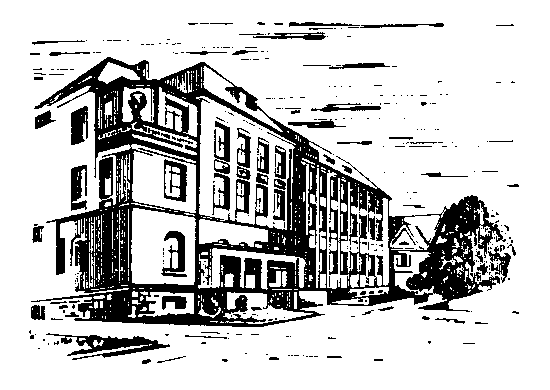 ŠKOLNÍ VZDĚLÁVACÍPROGRAMObor vzdělání : 78 – 42 - M/03Pedagogické  lyceum1. Úvodní identifikační údaje.1.1.  Název a adresa školy: Obchodní akademie, Střední pedagogická škola a Jazyková škola s právem státní jazykové zkoušky Beroun,U Stadionu 486, 266 37 Beroun.1.2.  Zřizovatel: Středočeský kraj, Zborovská 11, 150 21 Praha 5.1.3.  Název  školního  vzdělávacího programu:  Pedagogické lyceum.1.4.  Kód a název oboru vzdělání:    78- 42-M/ 03    Pedagogické lyceum.1.5.  Stupeň poskytovaného vzdělání: Střední vzdělání s maturitní zkouškou.1.6. Délka a forma vzdělávání:  4 roky, denní.1.7.  Způsob ukončení a certifikace: Maturitní zkouška - vysvědčení o maturitní zkoušce.1.8. Platnost: Od 1. 9. 2012 počínaje 1. ročníkem.                                                                                                                      Ing. Jaroslav  Šturc                                                                                                                            ředitel školy2. Profil  absolventa.2.1.   Název a adresa školy: Obchodní akademie, Střední pedagogická škola a Jazyková škola s právem státní jazykové zkoušky Beroun,U Stadionu 486, 266 37 Beroun.2.2.   Zřizovatel: Středočeský kraj, Zborovská 11, 150 21 Praha 5.2.2.   Název  školního vzdělávacího programu:  Pedagogické  lyceum.2.3.   Kód a název oboru vzdělání:    78- 42-M/ 03    Pedagogické lyceum.2.4.   Očekávané kompetenceAbsolvent je připraven k dalšímu vzdělávání na vysokých a vyšších odborných školách,zejména v oborech pedagogika, psychologie, sociální pedagogika a sociální práce nebov oborech připravujících učitele (zejména pro první stupeň základní školy, dále  dvouoborových kombinací pro druhý  stupeň základní koly i střední školy) a vychovatele. Dále může studovat na vysokých a vyšších odborných školách uměleckého nebo sportovního zaměření.Může se uplatnit ve volnočasových aktivitách a po absolvování 80 hodin pedagogiky je kvalifikován jako asistent pedagoga.  Uplatní se i v rodinách při individuálním vzdělávání dětí.Osvojené klíčové kompetence spolu s odborným vzděláním mu umožní uplatnit se v různýchorganizacích a institucích zaměřených na práci s dětmi i dospělými i získat úplnou kvalifikacipro práci ve školství nebo v sociálních službách také zkráceným studiem některého zestředoškolských oborů vzdělání a na vyšších odborných školách.Má předpoklady pro rozvoj vlastních podnikatelských aktivit zejména v dramatické, hudební, výtvarné výchově a tělovýchovného a sportovního zaměření.2.5.  Vzdělávání v oboru vzdělání „ Pedagogické lyceum“ směřuje v souladu s cíli středního vzdělávání k tomu, aby si žáci vytvořili na úrovni odpovídající jejich schopnostem a studijním předpokladům následující klíčové kompetence.Klíčové kompetence absolventa.a) Kompetence k učeníVzdělávání směřuje k tomu, aby absolventi byli schopni efektivně se učit, vyhodnocovatdosažené výsledky a pokrok a reálně si stanovovat potřeby a cíle svého dalšíhovzdělávání,  tzn. že absolventi by měli:mít pozitivní vztah k učení a vzděláváníovládat různé techniky učení, umět si vytvořit vhodný studijní režim a podmínkyuplatňovat různé způsoby práce s textem (zvl. studijní a analytické čtení), umět     efektivně vyhledávat a zpracovávat informace; být čtenářsky gramotnýs porozuměním poslouchat mluvené projevy (např. výklad, přednášku, proslov aj.),      pořizovat si poznámkyvyužívat ke svému učení různé informační zdroje, včetně zkušeností svých i jiných lidísledovat a hodnotit pokrok při dosahování cílů svého učení, přijímat hodnocení výsledků       svého učení od jiných lidíznát možnosti svého dalšího vzdělávání, zejména v oboru a povolání.b) Kompetence k řešení problémůVzdělávání směřuje k tomu, aby absolventi byli schopni samostatně řešit běžné pracovníi mimopracovní problémy, tzn. že absolventi by měli:porozumět zadání úkolu nebo určit jádro problému, získat informace potřebné k řešení    problému, navrhnout způsob řešení, popř. varianty řešení, a zdůvodnit jej-  vyhodnotit a ověřit správnost zvoleného postupu a dosažené výsledkyuplatňovat při řešení problémů různé metody myšlení (logické, matematické, empirické) a    myšlenkové operacevolit prostředky a způsoby (pomůcky, studijní literaturu, metody a techniky) vhodné   pro splnění jednotlivých aktivit, využívat zkušeností a vědomostí nabytých dřívespolupracovat při řešení problémů s jinými lidmi (týmové řešení).c) Komunikativní kompetenceVzdělávání směřuje k tomu, aby absolventi byli schopni vyjadřovat se v písemné i ústní formě v různých učebních, životních i pracovních situacích, tzn. že absolventi by měli:vyjadřovat se přiměřeně účelu jednání a komunikační situaci v projevech mluvených   i psaných a vhodně se prezentovatformulovat své myšlenky srozumitelně a souvisle, v písemné podobě přehledně a jazykově správněúčastnit se aktivně diskusí, formulovat a obhajovat své názory a postojezpracovávat administrativní písemnosti, pracovní dokumenty i souvislé texty na běžná i odborná    tématadodržovat jazykové a stylistické normy i odbornou terminologiizaznamenávat písemně podstatné myšlenky a údaje z textů a projevů jiných lidí        (přednášek, diskusí, porad apod.)vyjadřovat se a vystupovat v souladu se zásadami kultury projevu a chovánídosáhnout jazykové způsobilosti potřebné pro komunikaci v cizojazyčném prostředí    nejméně v jednom cizím jazycedosáhnout jazykové způsobilosti potřebné pro pracovní uplatnění podle potřeb a charakteru       příslušné odborné kvalifikace (např. porozumět běžné odborné terminologii a pracovním       pokynům v písemné i ústní formě)chápat výhody znalosti cizích jazyků pro životní i pracovní uplatnění, být motivováni    k prohlubování svých jazykových dovedností v celoživotním učení.d) Personální a sociální kompetenceVzdělávání směřuje k tomu, aby absolventi byli připraveni stanovovat si na základě poznání své osobnosti přiměřené cíle osobního rozvoje v oblasti zájmové i pracovní, pečovat o své zdraví, spolupracovat s ostatními a přispívat k utváření vhodných mezilidských vztahů, tzn. že absolventi by měli:posuzovat reálně své fyzické a duševní možnosti, odhadovat důsledky svého jednání a chování v      různých situacíchstanovovat si cíle a priority podle svých osobních schopností, zájmové a pracovní orientace a     životních podmínekreagovat adekvátně na hodnocení svého vystupování a způsobu jednání ze strany  jiných lidí,     přijímat radu i kritikuověřovat si získané poznatky, kriticky zvažovat názory, postoje a jednání jiných lidímít odpovědný vztah ke svému zdraví, pečovat o svůj fyzický i duševní rozvoj, být si vědomi     důsledků nezdravého životního stylu a závislostíadaptovat se na měnící se životní a pracovní podmínky a podle svých schopností a možností je     pozitivně ovlivňovat, být připraveni řešit své sociální i ekonomické záležitosti, být finančně     gramotnípracovat v týmu a podílet se na realizaci společných pracovních a jiných činností;přijímat a odpovědně plnit svěřené úkolypodněcovat práci týmu vlastními návrhy na zlepšení práce a řešení úkolů, nezaujatě zvažovat     návrhy druhýchpřispívat k vytváření vstřícných mezilidských vztahů a k předcházení osobním konfliktům,     nepodléhat předsudkům a stereotypům v přístupu k druhým.e) Občanské kompetence a kulturní povědomíVzdělávání směřuje k tomu, aby absolventi uznávali hodnoty a postoje podstatné pro život                  v demokratické společnosti a dodržovali je, jednali v souladu s udržitelným rozvojem a podporovali hodnoty národní, evropské i světové kultury, tzn.  že absolventi by měli:- jednat odpovědně, samostatně a iniciativně nejen ve vlastním zájmu, ale i ve veřejném zájmu- dodržovat zákony, respektovat práva a osobnost druhých lidí (popř. jejich kulturní specifika),       vystupovat proti nesnášenlivosti, xenofobii a diskriminacijednat v souladu s morálními principy a zásadami společenského chování, přispívat k uplatňování     hodnot demokracieuvědomovat si – v rámci plurality a multikulturního soužití – vlastní kulturní, národní  a osobnostní      identitu, přistupovat s aktivní tolerancí k identitě druhýchzajímat se aktivně o politické a společenské dění u nás a ve světěchápat význam životního prostředí pro člověka a jednat v duchu udržitelného rozvojeuznávat hodnotu života, uvědomovat si odpovědnost za vlastní život a spoluodpovědnost      při zabezpečování ochrany života a zdraví ostatníchuznávat tradice a hodnoty svého národa, chápat jeho minulost i současnost v evropském a      světovém kontextupodporovat hodnoty místní, národní, evropské i světové kultury a mít k nim vytvořen pozitivní     vztah.f) Kompetence k pracovnímu uplatnění a podnikatelským aktivitámVzdělávání směřuje k tomu, aby absolventi byli schopni optimálně využívat svých osobnostních a odborných předpokladů pro úspěšné uplatnění ve světě práce, pro budování a rozvoj své profesní kariéry a s tím související potřebu celoživotního učení, tzn. že absolventi by měli:mít odpovědný postoj k vlastní profesní budoucnosti, a tedy i vzdělávání uvědomovat si význam     celoživotního učení a být připraveni přizpůsobovat se měnícím se pracovním podmínkámmít přehled o možnostech uplatnění na trhu práce v daném oboru; cílevědomě a zodpovědně     rozhodovat o své budoucí profesní a vzdělávací drázemít reálnou představu o pracovních, platových a jiných podmínkách v oboru a o požadavcích     zaměstnavatelů na pracovníky a umět je srovnávat se svými představami a předpokladyumět získávat a vyhodnocovat informace o pracovních i vzdělávacích příležitostech, využívat     poradenských a zprostředkovatelských služeb jak z oblasti světa práce, tak  vzdělávání-   vhodně komunikovat s potenciálními zaměstnavateli, prezentovat svůj odborný potenciál a své     profesní cíleznát obecná práva a povinnosti zaměstnavatelů a pracovníkůrozumět podstatě a principům podnikání, mít představu o právních, ekonomických,      administrativních, osobnostních a etických aspektech soukromého podnikání; dokázat    vyhledávat a posuzovat podnikatelské příležitosti v souladu s realitou tržního  prostředí, svými     předpoklady a dalšími možnostmi.g) Matematické kompetenceVzdělávání směřuje k tomu, aby absolventi byli schopni funkčně využívat matematickédovednosti v různých životních situacích, tzn. že absolventi by měli:správně používat a převádět běžné jednotkypoužívat pojmy kvantifikujícího charakteru-    provádět reálný odhad výsledku řešení dané úlohynacházet vztahy mezi jevy a předměty při řešení praktických úkolů, umět je vymezit,     popsat a správně využít pro dané řešeníčíst a vytvářet různé formy grafického znázornění (tabulky, diagramy, grafy, schémata a pod.)aplikovat znalosti o základních tvarech předmětů a jejich vzájemné poloze v rovině i prostoruefektivně aplikovat matematické postupy při řešení různých praktických úkolů běžných situacích.h) Kompetence využívat prostředky informačních a komunikačních technologiía pracovat s informacemiVzdělávání směřuje k tomu, aby absolventi pracovali s osobním počítačem a jeho základním a aplikačním programovým vybavením, ale i s dalšími prostředky ICT a využívali adekvátní zdroje informací a efektivně pracovali s informacemi, tzn. absolventi by měli:pracovat s osobním počítačem a dalšími prostředky informačních a komunikačních technologiípracovat s běžným základním a aplikačním programovým vybavením a  používat nové aplikacekomunikovat elektronickou poštou a využívat další prostředky online a offline  komunikacezískávat informace z otevřených zdrojů, zejména pak s využitím celosvětové sítě internetpracovat s informacemi z různých zdrojů nesenými na různých médiích (tištěných, elektronických,     audiovizuálních), a to i s využitím prostředků informačních a komunikačních technologiíuvědomovat si nutnost posuzovat rozdílnou věrohodnost různých informačních zdrojů a kriticky     přistupovat k získaným informacím, být mediálně gramotní.2.6.  Realizace odborných kompetencía) Osvojit si základní vědomosti a dovednosti potřebné pro studium pedagogickýcha sociálních oborů, být motivován pro práci s dětmi i dospělými, zejména veškolství, tzn. aby absolventi:získali vhled do pedagogické profese, pochopili význam pedagogiky jako vědy a lépe    porozuměli cílům a strategiím ve vzdělávání dětí i dospělýchorientovali se v pedagogických disciplínách a v dalších oborech relevantních pro    pedagogickou činnost, rozuměli pedagogické terminologiiměli přehled o vzdělávacím systému v ČR, cílech, principech a nástrojích vzdělávací    politikyměli základní představu o metodách výzkumné práce v oblasti pedagogiky, dovedli   vyhledávat a hodnotit poznatky a názory vztahující se ke společenským požadavkům   na výchovu a vzděláváníosvojili si základní vědomosti a dovednosti z psychologie, uvědomovali si její přínos   pro poznání člověka i společnostidovedli využívat poznatky z pedagogiky a psychologie pro pochopení sociálních jevů   a způsobů jejich ovlivňovánízískali hlubší vědomosti a dovednosti v předmětu své specializace;osvojili si základní metody vědecké práce a dovednosti a návyky potřebné pro     vysokoškolské studium včetně řízení vlastní učební činnostib) Dbát na bezpečnost práce a ochranu zdraví při práci, tzn. aby absolvent:chápal bezpečnost práce jako nedílnou součást péče o zdraví, znal a dodržoval zásady a    předpisy týkající se bezpečnosti a ochrany zdraví při práci a požární prevenceosvojili si zásady a návyky bezpečné a zdraví neohrožující pracovní činnosti včetně   zásad ochrany zdraví při práci u zařízení se zobrazovacími jednotkami (monitory,   displeje apod.), rozpoznali možnost nebezpečí úrazu nebo ohrožení zdravíznali systém péče státu o zdraví pracovníků a dětí (včetně preventivní péče, uměli   uplatňovat nároky na ochranu zdraví při školních činnostech)byli vybaveni vědomostmi o zásadách poskytování první pomoci při náhlém onemocnění    nebo úrazu a dokázali první pomoc sami poskytnoutc) Jednat ekonomicky a v souladu se strategií trvale udržitelného rozvoje, tzn. abyabsolvent:znal význam, účel a užitečnost vykonávané práce, její finanční, popř. společenské     ohodnoceníchápal kvalitu vykonávané práce jako významný nástroj prestiže a konkurenceschopnosti      podniku i jako nástroj hodnocení a oceňování pracovníkůzvažoval při plánování a posuzování určité činnosti (v pracovním procesu i v běžném   životě) možné náklady, vliv na životní prostředí, sociální dopadyefektivně hospodařil se svými finančními prostředky, nakládal s materiály, energiemi,      odpady, vodou a jinými látkami ekonomicky a s ohledem na životní prostředí2.7.  Realizace průřezových témat2.7.1.  Občan v demokratické společnostiCharakteristika tématuVýchova k demokratickému občanství se zaměřuje na vytváření a upevňování takovýchpostojů a hodnotové orientace žáků, které jsou potřebné pro fungování a zdokonalovánídemokracie. Nejde však pouze o postoje, hodnoty a jejich preference, ale také o budováníobčanské gramotnosti žáků, tj. osvojení si faktické, věcné a normativní stránky jednáníodpovědného aktivního občana.Výchova k demokratickému občanství se netýká jen společenskovědní oblasti vzdělávání,v níž se nejvíce realizuje, ale prostupuje celým vzděláváním a nezbytnou podmínkou jejírealizace je také demokratické klima školy, otevřené k rodičům a k širší občanské komunitěv místě školy.Přínos tématu k naplňování cílů rámcového vzdělávacího programuK odpovědnému a demokratickému občanství je třeba mít dostatečně rozvinuté klíčovékompetence (komunikativní kompetence, personální a sociální kompetence, kompetencek řešení problémů a k práci s informacemi…), proto je jejich rozvíjení při výchověk demokratickému občanství velmi významné.Kromě toho jsou žáci vedeni k tomu, aby:měli vhodnou míru sebevědomí, sebeodpovědnosti a schopnost morálního úsudkubyli připraveni si klást základní existenční otázky a hledat na ně odpovědi a řešeníhledali kompromisy mezi osobní svobodou a sociální odpovědností a byli kriticky    tolerantní a byli schopni odolávat myšlenkové manipulacidovedli se orientovat v mediálních obsazích, kriticky je hodnotit a optimálně využívat    masová média pro své různé potřebydovedli jednat s lidmi, diskutovat o citlivých nebo kontroverzních otázkách, hledat        kompromisní řešeníbyli ochotni se angažovat nejen pro vlastní prospěch, ale i pro veřejné zájmy a ve    prospěch lidí v jiných zemích a na jiných kontinentechvážili si materiálních a duchovních hodnot, dobrého životního prostředí a snažili se je    chránit a zachovat pro budoucí generaceObsah tématu a jeho realizace-  výchova k odpovědnému a aktivnímu občanství v demokratické společnosti zahrnuje   vědomosti a dovednosti z těchto oblastíosobnost a její rozvojkomunikace, vyjednávání, řešení konfliktůspolečnost – jednotlivec a společenské skupiny, kultura, náboženstvíhistorický vývoj (především v 19. a 20. století)-  stát, politický systém, politika, soudobý světmasová média-  morálka, svoboda, odpovědnost, tolerance, solidaritapotřebné právní minimum pro soukromý a občanský životTěžiště realizace průřezového tématu se předpokládá:v důsledně a promyšleně prováděné etické výchově, vedoucí k občanským ctnostem(humanita, láska k lidem, soucítění, přátelství, pomoc, odpovědnost, spolupráce, aktivitapro dobré věci…). Občanské ctnosti úzce souvisí s tím, jaký je člověk ve svém soukromí        – v neveřejné oblasti svého prožívání a jednání. Ke skutečnému lidství a dobré morálce, projevující se v prosociálním chování, by měly vést všechny vyučovací předměty – všechny složky školního kurikula, a to především použitím prožitkové výukové strategie, která obsahuje přijetí žáka učitelem i skupinou žáků, pozitivní motivaci, prožitek žákova úspěchu. Cílem je kladný přístup žáka k sobě samému a z toho pramenící jeho kladný přístup k životu, k ostatním lidem, k živé i neživé přírodě, ke kulturním a jiným hodnotám, které lidé vytvářejí- ve vytvoření demokratického klimatu školy (např. dobré přátelské vztahy mezi učiteli    a žáky a mezi žáky navzájem),v náležitém rozvržení prvků průřezového tématu do      jednotlivých částí školního vzdělávacího programu včetně plánované činnosti žáků mimo     vyučovánív cílevědomém úsilí o dobré znalosti a dovednosti žáků, které jsou nezbytně potřebné   pro informované a odpovědné občanské a jiné rozhodování a jednání; tyto vědomosti   a dovednosti budou žáci nejvíce získávat ve vyučovacích předmětech zaměřených na   výchovu k občanství a společenskovědní vzdělávání, tedy např. v občanské nauce,   v základech společenských věd nebo v dějepisuv promyšleném a funkčním používání strategií výuky, např. používání aktivizujících   metod a forem práce ve výuce, jako je problémové a projektové učení, kooperativní   učení, různé diskusní a simulační metody, metody směřující k rozvoji prosociálního   chování, k rozvoji funkční gramotnosti žáků (tj. schopnost číst textový materiál   s porozuměním, interpretovat jej, hodnotit a používat pro různé účely) atp.;v realizaci mediální výchovy.2.7.2.  Člověk a životní prostředíCharakteristika tématuUdržitelný rozvoj patří mezi priority EU, včetně naší republiky. Nezbytným předpoklademjeho realizace je příprava budoucí generace k myšlení a jednání v souladu s principyudržitelného rozvoje, k vědomí odpovědnosti za udržení kvality životního prostředí a jehojednotlivých složek a k úctě k životu ve všech jeho formách.Průřezové téma „ Člověk a životní prostředí“ se podílí na zvyšování gramotnosti pro udržitelnost rozvoje a přispívá k realizaci jednoho z pěti základních směrů rozvoje lidských zdrojů.Environmentální vzdělávání a výchova poskytuje žákům znalosti a dovednosti potřebnépro pochopení principu udržitelnosti, podněcuje aktivní integrovaný přístup k realitěa ovlivňuje etické vztahy k prostředí. V souvislosti s jejich odborným vzděláváním poukazujena vlivy pracovních činností na prostředí a zdraví a využívání moderní techniky a technologiev zájmu udržitelnosti rozvoje.Hlavním cílem průřezového tématu Člověk a životní prostředí je vést žáky k tomu, aby:-   pochopili souvislosti mezi různými jevy v prostředí a lidskými aktivitami, mezi lokálními,      regionálními a globálními environmentálními problémychápali postavení člověka v přírodě a vlivy prostředí na jeho zdraví a životporozuměli souvislostem mezi environmentálními, ekonomickými a sociálními aspekty    ve vztahu k udržitelnému rozvojirespektovali principy udržitelného rozvojezískali přehled o způsobech ochrany přírody, o používání technologických, ekonomických     a právních nástrojů pro zajištění udržitelného rozvojesamostatně a aktivně poznávali okolní prostředí, získávali informace v přímých kontaktech     s prostředím a z různých informačních zdrojůpochopili vlastní odpovědnost za své jednání a snažili se aktivně podílet na řešení    environmentálních problémůosvojili si základní principy šetrného a odpovědného přístupu k životnímu prostředí    v osobním a profesním jednánídokázali esteticky a citově vnímat své okolí a přírodní prostředíosvojili si zásady zdravého životního stylu a vědomí odpovědnosti za své zdraví.Přínos tématu k naplňování cílů rámcového vzdělávacího programuPřínos  je ve třech rovinách:informativní, směřující k získání potřebných znalostí a dovedností, jejich chápání    a hodnocení;formativní, zaměřené zejména na vytváření hodnot a postojů ve vztahu k životnímu    prostředí (etických, citových, estetických apod.);sociálně-komunikativní, zaměřené na rozvoj dovedností vyjadřovat a zdůvodňovat své    názory, zprostředkovávat informace, obhajovat řešení problematiky životního prostředí    a působit pozitivním směrem na jednání a postoje druhých lidí.Obsah tématu a jeho realizacePrůřezové téma je začleněno v rámcovém vzdělávacím programu do cílů vzdělávánía výsledků vzdělávání v různých souvislostech. Získané vědomosti a dovednosti sev průřezovém tématu propojují a doplňují tak, aby vznikl ucelený obraz ukazující složitostsouvislostí v přírodě, ve společnosti, mezi přírodou a člověkem a jeho životním prostředím.Ve složce všeobecného vzdělávání je průřezové téma začleněno předevšímdo přírodovědného vzdělávání v tématech ekologie a člověk a životní prostředí, dále jezačleněno v společenskovědním vzdělávání, estetickém vzdělávání a vzdělávání pro zdraví.V odborné složce je průřezové téma diferencovaně začleněno do obsahových okruhů podlecharakteru oborů vzdělání. Zaměřuje se zejména na materiálové a energetické zdroje, nakvalitu pracovního prostředí, vlivy pracovních činností na prostředí a na zdraví, na technickéa technologické procesy a řídicí činnosti.Obsah průřezového tématu Člověk a životní prostředí zahrnuje témata:biosféra v ekosystémovém pojetí (znalosti o abiotických a biotických podmínkách života,   o ekologické přizpůsobivosti, o vzájemných vztazích organismů a prostředí, o struktuře a funkci     ekosystémů, o významu biodiverzity a ochrany přírody a krajiny)současné globální, regionální a lokální problémy rozvoje a vztahy člověka k prostředí (klimatické    změny, ohrožování ovzduší, vody, půdy, ekosystémů i biosféry z různých hledisek rozvoje lidské    populace, vliv prostředí na lidské zdraví)možnosti a způsoby řešení environmentálních problémů a udržitelnosti rozvoje v daném oboru    vzdělání a v občanském životě (např. nástroje právní, ekonomické, informační,  technické,    technologické, organizační, prevence negativních jevů, principy udržitelnosti rozvoje).Průřezové téma je vhodné realizovat ve školním vzdělávacím programu kombinací tří základních způsobů:komplexně – v samostatném ekologickém vyučovacím předmětu (modulu) nebo v uceleném bloku    ekologického učiva zahrnutého do některého vhodného předmětu (modulu), který umožňuje    integraci a doplnění poznatků o ekologii a životním prostředí, komplexní pohled na udržitelnost    rozvoje v občanském životě a v daném oboru vzdělání a uvědomění si vlastní odpovědnosti za    kvalitu životního prostředírozptýleně (difúzně) – v logických souvislostech v jednotlivých vyučovacích předmětech   (modulech) všeobecně vzdělávací i odborné složky vzdělávání, v praktickém vyučovánínadpředmětově – v žákovských projektech.Průřezové téma lze realizovat různými metodami a formami v rámci teoretického a praktického vyučování a mimoškolními aktivitami. V praktickém vyučování je vhodné vést žáky ke správnému nakládání s odpady, využívat úsporné spotřebiče a postupy, dodržovat požadavky na bezpečnost a hygienu práce. Problémově zadávané otázky, úkoly nebo situace mají žákům umožnit nejen pochopení a procvičování probíraného učiva, ale i uplatnění jejich dalších znalostí z různých oblastí vzdělávání i z mimoškolního prostředí. Vzdělávací a výchovný význam mají žákovské projekty s environmentální problematikou propojenou s odborným učivem a s odbornou praxí.Při realizaci environmentálního vzdělávání a výchovy doporučujeme spolupracovat se středisky a centry ekologické výchovy a s dalšími ekologickými institucemi a pracovišti.2.7.3. Člověk a svět práceCharakteristika tématuJedním ze základních cílů vymezených tímto rámcovým vzdělávacím programem je přípravatakového absolventa, který má nejen určitý odborný profil, ale který se díky němu dokážetaké úspěšně prosadit na trhu práce i v životě.Průřezové téma Člověk a svět práce doplňuje znalosti a dovednosti žáka získané v odbornésložce vzdělávání o nejdůležitější poznatky a dovednosti související s jeho uplatněnímve světě práce, které by mu měly pomoci při rozhodování o další profesní a vzdělávacíorientaci, při vstupu na trh práce a při uplatňování pracovních práv.Přínos tématu k naplňování cílů rámcového vzdělávacího programuTéma Člověk a svět práce přispívá k naplňování cílů vzdělávání zejména v rozvojinásledujících obecných kompetencí:identifikace a formulování vlastních priorit;práce s informacemi, vyhledávání, vyhodnocování a využívání informací;odpovědné rozhodování na základě vyhodnocení získaných informací;verbální komunikace při důležitých jednáních;písemné vyjadřování při úřední korespondenci.Hlavním cílem průřezového tématu je vybavit žáka znalostmi a kompetencemi, které mupomohou optimálně využít svých osobnostních a odborných předpokladů pro úspěšnéuplatnění na trhu práce a pro budování profesní kariéry. Uskutečňování tohoto cílepředpokládá:vést žáky k tomu, aby si uvědomili zodpovědnost za vlastní život, význam vzdělání   a celoživotního učení pro život, aby byli motivováni k aktivnímu pracovnímu životu   a k úspěšné kariéře;zorientovat žáky ve světě práce jako celku i v hospodářské struktuře regionu, naučit je   hodnotit jednotlivé faktory charakterizující obsah práce a srovnávat tyto faktory se svými   předpoklady, seznámit je s alternativami profesního uplatnění po absolvování   studovaného oboru vzdělání;-  naučit žáky vyhledávat a posuzovat informace o profesních příležitostech, orientovat se   v nich a vytvářet si o nich základní představu;naučit žáky vyhledávat a posuzovat informace o vzdělávací nabídce, orientovat se v ní   a posuzovat ji z hlediska svých předpokladů a profesních cílů;naučit žáky písemně i verbálně se prezentovat při jednání s potenciálními zaměstnavateli,   formulovat svá očekávání a své priority;vysvětlit žákům základní aspekty pracovního poměru, práv a povinností zaměstnanců   a zaměstnavatelů i základní aspekty soukromého podnikání, naučit je pracovat   s příslušnými právními předpisy;zorientovat žáky ve službách zaměstnanosti, přivést je k účelnému využívání jejich   informačního zázemí.Obsah tématu a jeho realizaceObsah tématu je možné rozdělit do následujících obsahových celků:hlavní oblasti světa práce, charakteristické znaky práce (pracovní činnosti, pracovní    prostředky, pracoviště, mzda, pracovní doba, možnosti kariéry, společenská prestiž    apod.), jejich aplikace na jednotlivé alternativy uplatnění po absolvování příslušného    oboru vzdělání a navazujících směrů vyššího a vysokoškolského vzdělávání, vztah    k zájmům, studijním výsledkům, schopnostem, vlastnostem a zdravotním předpokladům    žáků;trh práce, jeho ukazatele, všeobecné vývojové trendy, požadavky zaměstnavatelů;soustava školního vzdělávání v ČR, návaznosti jednotlivých druhů vzdělávání po    absolvování střední školy, význam a možnosti dalšího profesního vzdělávání včetně    rekvalifikací, nutnost celoživotního učení, možnosti vzdělávání v zahraničí;informace jako kritéria rozhodování o další profesní a vzdělávací dráze, vyhledávání  a     posuzování informací o povoláních, o vzdělávací nabídce, o nabídce zaměstnání, o trhu    práce;písemná i verbální sebeprezentace při vstupu na trh práce, sestavování žádostí o     zaměstnání a odpovědí na inzeráty, psaní profesních životopisů, průvodních    (motivačních) dopisů, jednání s potenciálním zaměstnavatelem, přijímací pohovory,    výběrová řízení, nácvik konkrétních situací;zákoník práce, pracovní poměr, pracovní smlouva, práva a povinnosti zaměstnance    a zaměstnavatele, mzda, její složky a výpočet, možnosti zaměstnání v zahraničí;soukromé podnikání, podstata a formy podnikání, rozdíly mezi podnikáním    a zaměstnaneckým poměrem, výhody a rizika podnikání, nejčastější formy podnikání,    činnosti, s nimiž je třeba při podnikání počítat, orientace v živnostenském zákoně    a obchodním zákoníku;podpora státu sféře zaměstnanosti, informační, poradenské a zprostředkovatelské služby    v oblasti volby povolání a hledání zaměstnání a rekvalifikací, podpora nezaměstnaným;práce s informačními médii při vyhledávání pracovních příležitostí.2.7.4. Informační a komunikační technologieCharakteristika tématuŽáci jsou připravováni k tomu, aby byli schopni pracovat s prostředky informačnícha komunikačních technologií a efektivně je využívali jak v průběhu vzdělávání, tak přivýkonu povolání (tedy i při řešení pracovních úkolů v rámci profese, na kterou se připravují),stejně jako v činnostech, které jsou a budou běžnou součástí jejich osobního a občanskéhoživota.Přínos tématu k naplňování cílů rámcového vzdělávacího programuDovednosti v oblasti informačních a komunikačních technologií mají podpůrný charakter vevztahu ke všem složkám kurikula.Cílem je naučit žáky používat základní a aplikační programové vybavení počítače, a to nejenpro účely uplatnění se v praxi, ale i pro potřeby dalšího vzdělávání. Rovněž je důležité naučitžáky pracovat s informacemi a s komunikačními prostředky. Je zřejmé, že s rozvojemvzdělávání v informačních a komunikačních technologiích na základní škole bude úkolemstřední školy mj. vyrovnání úrovně připravenosti žáků na určitý standard a poskytováníhlubšího vzdělání v závislosti na potřebách jednotlivých oborů vzdělání.Obsah tématu a jeho realizacePřístup k výuce informačních a komunikačních technologií se odvíjí od postavení tohototématu v celkové koncepci vzdělávání. Obvykle je do učebního plánu začleněn samostatnývyučovací předmět poskytující žákům základní všeobecné dovednosti a vědomosti.Použití informačních a komunikační technologií ve vzdělávání žáků se zdravotnímpostiženímzdokonalovat tak, aby co nejlépe reflektovaly individuální vzdělávací potřeby žáka. Při tvorběindividuálního vzdělávacího plánu zdravotně postiženého žáka je proto důležité vycházetz odborného hodnocení a doporučení školského poradenského zařízení, jehož je žák klientem,případně dalších odborných pracovišť, která se specializovanými technologiemi pro zdravotně2.8.  Způsob ukončení vzdělávání, potvrzení dosaženého vzdělání a kvalifikaceDokladem o získání středního vzdělání s maturitní zkouškou je vysvědčení o maturitní zkoušce. Státní část maturitní zkouškyKonání maturitní zkoušky se řídí školským zákonem a vyhláškou o ukončování studia.Profilová část maturitní zkouškyŘeditel školy určí nabídku povinných zkoušek tak, aby nejméně jednu ze tří zkoušek žákkonal ze vzdělávací oblasti odborného vzdělávání. Témata, stanovená pro tyto zkoušky, musízahrnovat obsahový okruh pedagogicko-psychologické vzdělávání.Jedna z povinných zkoušek je z odborného zaměření a koná se formou praktické zkoušky nebo ve výjimečných případech formou maturitní práce a její obhajoby před zkušební maturitní komisí.Ze stejného předmětu se koná ústní maturitní zkouška.3.  Charakteristika  vzdělávacího programu3.1.   Celkové pojetí vzdělávání Záměrem vzdělávání v oboru „Pedagogické lyceum“ je připravit žáka na úspěšný, smysluplný a odpovědný osobní a občanský život, umožnit mu uplatnění na trhu práce, a to vše v podmínkách měnícího se světa.Vzdělávání směřuje k tomu, aby student v co možná největším rozsahu naplnil čtyři základní cílevzdělávání pro 21. století, tj. učit se poznávat, učit se pracovat a jednat, učit se být a učit se žít společně.Výjimečnost oboru preferuje další dva cíle – vypěstovat u žáků lásku k dětem a naučit se je učit a vychovávat. Aby byly naplněny základní cíle, používají se různé metody výuky. Největší důraz je kladen na metody aktivizující celý průběh studiaJejich součástí je také systém kreditů.  Na základě těchto kreditů žák podle svých zájmů a individuální volby získává nové poznatky, zkušenosti a dovednosti zejména v praktických činnostech pedagogického charakteru. Jako doplňkové se využívají metody pasivní, při nichž žák pouze přejímá hotové poznatky.Během studia žáci rozvíjejí své kompetence v oblasti českého jazyka a jazykové a literární výchovy. Jeho dokonalá znalost je základem profesní dráhy pedagogického pracovníka.Vzdělávání je v průběhu studia je  podporováno prostředky informačních a komunikačních technologií s  důrazem na didaktické využití této techniky v budoucí pedagogické praxi. Řada předmětů je podporována různými multimediálními výukovými programy nebo prací na internetu. Jedná se především o výuku cizího jazyka a metodik výchov. Cílem výuky v těchto předmětech je mimo jiné prohloubení dovedností práce s počítačem, vyhledávání, třídění a zpracovávání informací a dat z moderních zdrojů.Velký důraz je kladen také na výuku 2 cizích jazyků.  Vzhledem k současné situaci je anglický jazyk povinný pro všechny žáky. Druhý cizí jazyk si žáci volí mezi německým, francouzským a ruským. Škola nabízí žákům za zvýhodněných podmínek také kurzy na jazykové škole, případně jim  umožňuje získat  státní zkoušku úrovně odpovídající jejich potřebám a požadavkům.Pro formování žáků a ověřování získaných dovedností, teoretických a didaktických poznatků je nezbytnou součástí  souvislá pedagogická praxe žáků, která je organizována podle zájmu žáků  v předškolních ,  školních a mnoha mimoškolních zařízeních. Pedagogická praxe je zařazena do 3. ročníku a navazuje na teoretické poznatky z psychologie a pedagogiky. Výstupem nabytých dovedností a znalostí jsou veřejné prezentované „ Závěrečné ročníková práce“V průběhu studia jsou sestavovány žákovské skupiny pro zajištění konkrétních akcí, jako je např.prezentace školy na veřejnosti, den otevřených dveří, účast v týmových soutěžích, komplexní zajištění charitativních akcí apod. Metody a postupy výuky se vyvíjejí v závislosti na úrovni žáků, zkušenostech pedagogů, novýchpoznatcích pedagogické vědy a reakci sociálních partnerů.3.2.  Organizace  vzděláváníDélka a forma vzdělávání:  Obor vzdělání lze se realizuje 4 roky v denní formě vzděláníukončených maturitní zkouškou. 3.3.  Realizace praktického vyučováníZáměrem vzdělávání v oboru „Pedagogické  lyceum“ je připravit žáka na úspěšný, smysluplný a odpovědný osobní a občanský život, umožnit mu uplatnění na trhu práce, a to vše v podmínkách měnícího se světa.Vzdělávání směřuje k tomu, aby student v co možná největším rozsahu naplnil čtyři základní cílevzdělávání pro 21. století, tj. učit se poznávat, učit se pracovat a jednat, učit se být a učit se žít společně.Výjimečnost oboru preferuje další dva cíle – vypěstovat u žáků lásku k dětem a naučit se je učit a vychovávat. Aby byly naplněny základní cíle, používají se různé metody výuky. Největší důraz je kladen na metody aktivizující celý průběh studia Jejich součástí je také systém kreditů.  Na základě těchto kreditů žák podle svých zájmů a individuální volby získává nové poznatky, zkušenosti a dovednosti zejména v praktických činnostech pedagogického charakteru. Jako doplňkové se využívají metody pasivní, při nichž žák pouze přejímá hotové poznatky.Během studia žáci rozvíjejí své kompetence v oblasti českého jazyka a jazykové a literární výchovy. Jeho dokonalá znalost je základem profesní dráhy pedagogického pracovníka.Vzdělávání je v průběhu studia je  podporováno prostředky informačních a komunikačních technologií s  důrazem na didaktické využití této techniky v budoucí pedagogické praxi. Řada předmětů je podporována různými multimediálními výukovými programy nebo prací na internetu. Jedná se především o výuku cizího jazyka a metodik výchov. Cílem výuky v těchto předmětech je mimo jiné prohloubení dovedností práce s počítačem, vyhledávání, třídění a zpracovávání informací a dat z moderních zdrojů.Velký důraz je kladen také na výuku cizího jazyka . Žáci mohou za zvýhodněných podmínek využít služeb jazykové školy a procvičovat, upevňovat, posilovat a zdokonalovat tak svoje jazykové kompetence. Škola jim umožňuje získat také státní zkoušku úrovně odpovídající jejich potřebám a požadavkům.Pro formování žáků a ověřování získaných dovedností, teoretických  a metodických poznatků je nezbytnou součástí průběžná a souvislá pedagogická praxe žáků, která je organizována rovnoměrně v předškolních ,  školních a mnoha mimoškolních zařízeních. Zařazení  průběžné pedagogické praxe do 2. a 3. ročníku plynule navazuje na souvislou pedagogickou praxi v 1. ročníku a vytváří lepší podmínky pro souvislou pětitýdenní pedagogickou praxi ve čtvrtém ročníku. Výstupem z obou druhů pedagogické praxe a individuálně nabytých dovedností a znalostí jsou veřejné prezentované závěrečné práce „ Pedagogické inspirace“.V průběhu studia jsou sestavovány žákovské skupiny pro zajištění konkrétních akcí, jako je např.prezentace školy na veřejnosti, den otevřených dveří, účast v týmových soutěžích, komplexní zajištění charitativní akce apod. Metody a postupy výuky se vyvíjejí v závislosti na úrovni žáků, zkušenostech pedagogů, novýchpoznatcích pedagogické vědy a reakci sociálních partnerů.3.4.  Další vzdělávací  a mimoškolní aktivityRealizace všech klíčových i odborných kompetencí  se uskutečňuje v dalších aktivitách. Některé jsou součástí nepovinných předmětů, jiné jsou samostatnými aktivitami žák, další mohou probíhat během kurzů, exkurzí a charitativních akcí.  Jiné  aktivity  směřující k naplnění profilu absolventa probíhají prostřednictvím kreditního systému. Zde je maximálně využita kreativita a nápaditost jednotlivých žáků. Každý si může zvolit oblast nejvíce vyhovující jeho zájmům a zaměření.  3.5.  Způsob a kritéria hodnocení žáků a diagnostikaHodnocení žáků je stanoveno školním řádem, který v této oblasti vychází ze školského zákona a příslušných prováděcích předpisů. K hodnocení výsledků vzdělávání se využívá tradiční stupnice 1-5, kritéria hodnocení jsou dána klíčovými kompetencemi a klasifikačním řádem školy. Učitelé přistupují k průběžnému hodnocení vzdělávacích činností žáků s vědomím motivační funkce hodnocení a jeho formativního významu. Jako přirozenou součást hodnocení rozvíjejí sebehodnocení a vzájemné hodnocení.  Konkrétní hodnocení žáků ( vzhledem ke specifice jednotlivých předmětů) je upřesněno u  jednotlivých osnov.3.6.  Podmínky a kritéria přijímání žákůPřijímání ke studiu se řídí zákonem č. 561/2004 Sb., o předškolním, základním, středním, vyššímodborném a jiném vzdělávání (školský zákon) v platném znění. Základní podmínkou je absolvovánízákladního vzdělání.Zdravotní způsobilost : Na základě nařízení vlády č. 211/2010  o soustavě oborů vzdělání nemohou být na obor vzdělání „ Předškolní a mimoškolní pedagogika“  přijati žáci  se závažnými duševními nemocemi a poruchami chování. Konečné pořadí přijímaných žáků je určeno prospěchem  ze základní školy (hodnocení za 8. ročník a 1.pololetí  9. ročníku z předmětů český jazyk, cizí jazyk a dějepis).3.7.  Obsah  a forma  maturitní zkoušky Státní část maturitní zkouškyKonání maturitní zkoušky se řídí školským zákonem a vyhláškou o ukončování studia.Profilová část maturitní zkouškyŘeditel školy určí nabídku povinných zkoušek tak, aby nejméně jednu ze tří zkoušek žákkonal ze vzdělávací oblasti odborného vzdělávání. Témata, stanovená pro tyto zkoušky, musízahrnovat obsahový okruh pedagogicko-psychologické vzdělávání.Jedna z povinných zkoušek je z odborného zaměření a koná se formou praktické zkoušky nebo ve výjimečných případech formou maturitní práce a její obhajoby před zkušební maturitní komisí.Ze stejného předmětu se koná ústní maturitní zkouška.Přijímání ke studiu se řídí zákonem č. 561/2004 Sb., o předškolním, základním, středním, vyššímodborném a jiném vzdělávání (školský zákon) v platném znění. Základní podmínkou je absolvovánízákladního vzdělání.Zdravotní způsobilost : Na základě nařízení vlády č. 211/2010  o soustavě oborů vzdělání nemohou být na obor vzdělání „ Předškolní a mimoškolní pedagogika“  přijati žáci  se závažnými duševními nemocemi a poruchami chování. Způsob ukončení vzdělávání, potvrzení dosaženého vzdělání a kvalifikaceDokladem o získání středního vzdělání s maturitní zkouškou je vysvědčení o maturitní zkoušce. 3.8.  Přístupy ke vzdělávání žáků se speciálními vzdělávacími potřebami a žáků mimořádně nadanýchPřístupy ke vzdělávání žáků se specifickými vzdělávacími potřebami a žáků   mimořádně nadaných a sociálně a zdravotně znevýhodněných.Vzdělávání žáků se specifickými vzdělávacími potřebami je zajišťováno ve spolupráci s pedagogicko-psychologickou poradnou a výchovným poradcem. Jedná se především o žáky se specifickými vývojovými poruchami učení. Pro tyto žáky se využívá upravených vyučovacích metod a metod prověřování. Vždy je uplatňován individuální přístup k žákům, který respektuje jejich individuální vlohy a potřeby a doporučení školských poradenských zařízení  a snaží se o jejich rozvoj. Ve výjimečných případech může ředitel školy povolit individuální vzdělávací plán.Individuální vzdělávací plán tohoto oboru se v denní formě studia umožní pouze ve výjimečných případech.V případě sociálně znevýhodněných žáků škola úzce spolupracuje s Radou rodičů. V rozpočtu je každý rok vyčleněna částka 10 000,- Kč na tyto účely.Současně má škole ve své knihovně zřízen fond učebnic pro tyto žáky. Při péči o mimořádně nadané žáky škola spolupracuje se školskými poradenskými zařízeními .Pro talentované žáky bez doporučení školského výchovného zařízení pořádá škola nejrůznější  soutěže. 3.9. Příprava, realizace a evaluace výchovně vzdělávací a zájmové činnosti. Absolvent:- používá vzdělávací strategie v souladu se stanovenými cíli a podmínkami pedagogické práce - je schopen připravit a realizovat samostatné i týmové projekty výchovně vzdělávací práce pro děti a   provádět jejich evaluaci- respektuje objektivní podmínky, při kterých je výchovně vzdělávací činnost realizována- při práci zohledňuje individuální zvláštnosti a subjektivní potřeby dětí- dokáže analyzovat a systematicky rozvíjet vrozené a získané dispozice dětí a specificky se zaměřit na  rozvoj jejich klíčových kompetencí- sleduje a pravidelně vyhodnocuje změny ve vývoji dětí a dokáže na ně pozitivně reagovat- dokáže řídit učební nebo zájmovou činnost, analyzovat pedagogické problémy, navrhovat a   zdůvodňovat jejich řešení - vede děti ke zdravému způsobu života a umožňuje jim maximum pohybu ve zdravém přírodním   prostředí- rozvíjí u dětí pozitivní hodnotovou orientaci, vede děti k prosociálnímu jednání a vytváří v kolektivu  kladné sociální vztahy- vytváří bezpečné, důvěryhodné a podnětné prostředí, které podporuje výchovně- vzdělávací práci- ovládá základní praktické činnosti v hudební, výtvarné, dramatické a jazykové výchově- ovládá metodické postupy základních praktických činností v hudební, výtvarné, dramatické a   jazykové výchově- hraje na jeden hudební nástroj- dokáže prakticky předvést jednoduché tělovýchovné činnosti, zdravotní cviky, sezónní činnosti atd- je schopen sebereflexe a celoživotního profesního rozvoje- zvládá techniky komunikace s rodiči a institucemi, - sleduje vývoj pedagogické teorie, změny ve vzdělávací politice a legislativní změny3.10. Bezpečnost a ochrana zdraví při práci. Absolvent:- chápe bezpečnost práce jako nedílnou součást péče o své zdraví, zdraví svěřených dětí a     spolupracovníků - zná a dodržuje základní právní předpisy týkající se bezpečnosti a ochrany zdraví při práci, předpisy   požární prevence a hygieny práce- má osvojené zásady a návyky bezpečných a zdraví neohrožujících pracovních činností včetně    ochrany     zdraví při práci se zobrazovacími jednotkami (monitory, displeje)- dokáže rozpoznat rizika a nebezpečí úrazů nebo ohrožení zdraví při výchovněvzdělávacích   činnostech (vycházky, výlety, exkurze) - spolupodílí se na vytváření bezpečného pracovního prostředí, dbá na používání bezpečných      pracovních nástrojů, pomůcek a technického vybavení v souladu s bezpečnostními a protipožárními   předpisy,- zvládá techniky dopomoci a záchrany při tělovýchovných činnostech- zná systém péče státu o zdraví dětí a pracovníků včetně preventivní péče, dokáže konzultovat tyto   otázky s rodiči- je schopen uplatnit oprávněné nároky na ochranu zdraví  v souvislosti s prací a pracovním prostředím     - dokáže  administrativně vyřešit záležitosti s možným pracovním úrazem nebo úrazem svěřené osoby  - podílí se na tvorbě vnitřních bezpečnostních směrnic   3.11. Kompetence co nejvyšší kvality své práce. Absolvent :- chápe kvalitu své práce jako významný nástroj dobrého jména školy nebo  jiného zařízení- dodržuje stanovené standardy, předpisy a zásady evaluace ke zvýšení kvality výchovy a vzdělání - dbá na zabezpečování parametrů (standardů) kvality pedagogických procesů a dalších služeb- zohledňuje oprávněné požadavky rodičů a dětí- 3.12. Ekonomické jednání v souladu se strategií trvale udržitelného rozvoje. Absolvent:- zná a uvědomuje si význam, účel a užitečnost vykonávané práce, její finanční a společenské  ohodnocení,- umí posoudit  při plánování a posuzování určité činnosti (v pedagogickém procesu i v běžném životě)  možné náklady, vliv na životní prostředí, sociální dopady na rodinu atd.- nakládá s materiály, energiemi, odpady, vodou a jinými látkami ekonomicky a s ohledem na  životní prostředí- k ekonomickému a ekologickému jednání vede děti- efektivně  nakládá se svými finančními prostředky- průhledně hospodaří se svěřenými  finančními prostředky školy, rodičů nebo žáků- je schopen provádět finanční kalkulace pro nejrůznější pedagogické činnosti a akce.Učební plán  oboru vzdělání  Pedagogické lyceum.Název a adresa školy:                   Obchodní akademie, Střední pedagogická škola a Jazyková škola s                                                           právem státní jazykové zkoušky Beroun, U Stadionu 486, 266 37 Beroun.Název ŠVP:                                    Pedagogické lyceumKód a název oboru vzdělání:       78 – 42 – M/03  Pedagogické lyceumDélka a forma vzdělání:               4 roky, denní.Platnost:                                         Od 1.9. 2012 V Berouně  31.srpna  2014                                                                  Ing. Jaroslav  Šturc                                                                                                                       ředitel školyPoznámky k učebnímu plánu.Předměty v učebním plánu se dělí na povinné, volitelné a nepovinné. Každý žák musí mít v učebním plánu každý rok minimální počet hodin uvedených v daném řádku. Odborný předmět si žák  volí ve 2. ročníku ze skupiny předmětů - specializace dramatická výchova, specializace hudební výchova, specializace tělesná výchova  a  specializace výtvarná výchova Volitelný předmět č 1. Ve druhém ročníku si žák si volí jeden předmět ze skupiny  4 předmětů - konverzace v anglickém jazyce, konverzace v německém jazyce, konverzace ve francouzském jazyce a konverzace v ruském jazyce.  Volitelný předmět č. 2. Ve třetím ročníku si žák volí z předmětů:  seminář z pedagogiky, aplikovaná psychologie, seminář z historie, přírodovědné praktikum, společenskovědní seminář, seminář z psychologie a vybrané kapitoly z českého jazyka.Povinnou součástí učebního plánu odborného zaměření  tělesná výchova jsou kurzy plavání v rozsahu 35 hodin, kurz lyžování ( 7-8 dní ),  sportovně-turistický ( 7- 8 dní) a vodácký ( 4-5 dnů) a cykloturistický ( 4-5 dní). Pro žáky ostatních specializací jsou tyto kurzy dobrovolné.Hodnocení sportovních kurzů je součástí klasifikace předmětu specializace tělesná výchova ve čtvrtém ročníku.Povinnou součástí předmětu specializace  výtvarná výchova  je plenér v rozsahu 4 -5 dnů. Jeho úspěšné absolvování je součástí hodnocení tohoto předmětu ve čtvrtém ročníku.Povinnou součástí předmětu specializace  hudební výchova je 5 denní kurz  hudebních činností v rozsahu  4-5 dnů. Jeho úspěšné absolvování je součástí hodnocení tohoto předmětu ve čtvrtém ročníku. Jeho úspěšné absolvování je součástí hodnocení tohoto předmětu ve čtvrtém ročníku.Povinnou součástí předmětu dramatická výchova  je  kurz dramatické výchovy v rozsahu 4 – 5  dnů. Jeho úspěšné absolvování je součástí hodnocení tohoto předmětu ve čtvrtém ročníku.Ve 3.  a  4.  ročníku konají žáci souvislou pedagogickou praxi v rozsahu 3 + 3 týdny, přičemž minimálně 2 týdny musí absolvovat na pozici „ asistent pedagoga“.Nepovinné předměty určuje ředitel školy podle možností školy a zájmu žáků.Ke naplnění klíčových i odborných kompetencí přispívá také kreditní systém.  Jeho splnění je součástí hodnocení předmětu pedagogika za druhé pololetí čtvrtého ročníku.V rámci předmětu pedagogická praxe žáci zpracovávají  „Závěrečnou ročníkovou práci“.  Tato práce je zpracována v elektronické podobě a žáci při ní  využívají odborné kompetence, které jsou součástí vzdělávací oblasti „ Vzdělávání v informačních a komunikačních technologií“ dle RVP včetně výpočetní a didaktické techniky ( počítače, dataprojektory, skenery a podobně.V Berouně  31. srpna  2012                                                         Ing.  Jaroslav  Šturc                                                                                                          ředitel školy Přehled využití týdnů v období září – červen školního rokuPřehled rozpracování obsahu vzdělávání z RVP do ŠVPKreditní systém.Poznámky:Smyslem kreditního systému je zvýšit aktivitu žáků ve škole i mimo ni. Kreditní systém směřuje do všech oblastí vzdělání žáků a jejich školních, mimoškolních a společenských aktivit. Rozvíjí dovednosti a znalosti upevňující vztah k učitelskému povolání. Kreditní systém nemůže v některých bodech jednoznačně, naprosto spravedlivě a přesně určit, jaká je kvalita a společenský význam dané činnosti.  O přidělení kreditů rozhoduje vedoucí akce nebo třídní profesor. Přidělení kreditů za akce, které neorganizuje škola, musí být písemně dokladované (například kopií smlouvy).Za zahraniční a tuzemské zájezdy včetně účasti na třídních výletech může žák během studia získat  maximálně 20 kreditů.Kreditní systém je otevřený. Jestliže žák koná jinou společensky nebo pedagogicky prospěšnou činnost, která není v tabulce specifikována, může mu pedagogická rada na návrh třídního učitele, vyučujících, vedení školy nebo zřizovatele přidělit další kreditní body.   Minimální počet kreditů pro žáky nastupující do 1. ročníku od školního roku 2012/2013 je  60.Získání stanoveného počtu kreditů do závěrečné klasifikační porady za 4. ročník je podmínkou pro vykonání maturitní zkoušky.Obchodní akademie, Střední pedagogická škola a Jazyková škola s právem státní jazykové zkoušky Beroun,  U Stadionu 486, Beroun 2Název vyučovacího předmětu:            Český  jazyk  a  literaturaCelkový počet vyučovacích hodin za studium:   524Kód a název oboru vzdělání: 78 – 42 - M/03 Pedagogické lyceumDélka a forma vzdělání:     4 roky , denní    Platnost: od 1. 9. 2012  počínaje 1. ročníkemPojetí vyučovacího předmětuObecný cíl  Základním cílem předmětu je vychovat žáky ke kultivovanému písemnému i mluvenému jazykovému projevu, rozumět psanému i mluvenému textu, vyhledávat informace a pracovat s nimi, prohloubit a rozšířit znalosti z hlediska vývoje české i světové literatury a mateřského jazyka, vést je ke komunikačním a esteticky tvořivým aktivitám, a zároveň prohloubit jejich jazykové a literární znalosti a dovednosti tak, aby je žáci byli schopni aplikovat ve své budoucí  pedagogické praxi.Charakteristika učiva:základní a rozšiřující poznatky z literární teorievývoj české i světové literatury v kulturních i historických souvislostechgramatikastylistikazáklady rétoriky a komunikačních dovedností, mluvené projevyobecné výklady o jazycevývoj českého jazyka a jeho postavení v systému jazykůpráce s textem – analýza, reprodukce, interpretaceNaplňování afektivních cílů vzdělávání:Výuka českého jazyka a literatury směřuje k tomu, aby žáci:tvořili si vlastní úsudek utvářeli si žádoucí hodnotový žebříčekzískali vhodnou míru sebevědomípřijímali odpovědnost za své jednánívážili si duchovních a materiálních hodnotbyli schopni pracovat v zájmu dětí a mládežePojetí výukyPředmět český jazyk a literatura je v průběhu studia dotován následujícím počtem hodin:Metody a formy práce: výklad učitele, řízený dialogindividuální samostatná práceskupinová prácesamostatná domácí práce (příprava referátů, ukázek z tiskovin aj.)rozbor a interpretace literárních textůnávštěva vybraných filmových a divadelních představenígramatická a stylistická cvičenířečnická cvičenísouvislé slohové práceposlech mluveného slova z děl českých i světových autorůPřínos k rozvoji klíčových kompetencíVyučovací předmět se podílí zejména na rozvoji kompetencí:kompetence k učení (uplatňovat různé způsoby práce s textem, umět efektivně vyhledávat a zpracovávat informace – být čtenářsky gramotný, znát možnosti svého dalšího vzdělávání, zejména v oboru a povolání)kompetence k řešení problémů (volit prostředky a způsoby – pomůcky, studijní literaturu, metody, techniky – pro splnění jednotlivých aktivit, využívat zkušeností a vědomostí nabytých dříve)komunikativní kompetence (vyjadřovat se přiměřeně účelu jednání a komunikační situaci v projevech mluvených i psaných a vhodně se prezentovat, formulovat své myšlenky srozumitelně a souvisle, v písemné podobě přehledně a jazykově správně, účastnit se aktivně diskusí, formulovat a obhajovat své názory a postoje, dodržovat jazykové a stylistické normy i odbornou terminologii)personální a sociální kompetence (reagovat adekvátně na hodnocení svého vystupování a způsobu jednání ze strany jiných lidí, přijímat radu i kritiku, pracovat v týmu a podílet se na realizaci společných pracovních a jiných činností, přijímat a odpovědně plnit svěřené úkoly, nepodléhat předsudkům a stereotypům v přístupu k druhým)občanské kompetence a kulturní povědomí (uvědomovat si – v rámci plurality a multikulturního soužití – vlastní kulturní, národní a osobnostní identitu, přistupovat s aktivní tolerancí k identitě druhých, uznávat tradice a hodnoty svého národa, chápat jeho minulost i současnost v evropském a světovém kontextu, podporovat hodnoty místní, národní, evropské i světové kultury a mít k nim vytvořen pozitivní vztah)kompetence k pracovnímu uplatnění a podnikatelským aktivitám (vhodně komunikovat s potenciálními zaměstnavateli, prezentovat svůj odborný potenciál a své profesní cíle)kompetence využívat prostředky IKT a pracovat s informacemi (získávat informace z otevřených zdrojů, zejména pak s využitím internetu a pracovat s nimi – být mediálně gramotný)Odborné kompetence:příprava, realizace a evaluace výchovně vzdělávací a zájmové činnosti zaměřené na výchovu a vzdělávání dětí předškolního a školního věku (zohledňování individuálních zvláštností a subjektivních potřeb svěřených dětí a objektivních podmínek, ve kterých bude výchovně vzdělávací činnost realizována, zvládání techniky komunikace s rodiči nebo institucemi)Uplatnění průřezových tématObčan v demokratické společnostirozvoj funkční gramotnostiúcta k materiálním i duchovním hodnotámrozvoj schopnosti vyhledávat informace a pracovat s nimidovednost jednat s lidmiorientace v masmédiíchrozvoj komunikativních a personálních kompetencípráce s informacemiInformační a komunikační technologiepráce s internetemvyhledávání potřebných informacíČlověk a životní prostředíefektivní práce s informacemi a jejich kritické hodnoceníČlověk a svět prácevyhledávání a posuzování informací o profesních záležitostechverbální a neverbální komunikace při práci s dětmikomunikace s dětmi a jejich rodičirozvoj schopnosti vyhledávat informace a pracovat s nimiMezipředmětové vztahyDramatická výchovaVýtvarná výchovaHudební výchovaPedagogika a pedagogická praxePsychologieObčanská naukaDějepisSpolečenskovědní seminářHodnocení výsledků žákůPři hodnocení klademe důraz především na:schopnost žáků správně užívat gramatické a stylistické prostředky jak v ústním tak písemném projevuschopnost vyjadřovat své myšlenky jasně a pregnantněporozumění obsahu sdělení v uměleckých i neuměleckých textechhloubku porozumění učivu literatury české i světovéHodnocení se bude provádět na základě kombinace ústního zkoušení a různých forem písemného testování. Nejčastěji používanými formami pro prověřování znalostí budou:individuální a frontální ústní zkoušenípísemné testyslohové prácepřednes referátůprezentace individuálních i skupinových pracíHodnocení žáka učitelem bude doplňováno sebehodnocením zkoušeného i hodnocením ze strany jeho spolužáků. Konečnou klasifikaci určuje učitel.Kritéria hodnocení jsou dána klíčovými kompetencemi a klasifikačním řádem školy            Rozpis učivaLiteratura 1. ročníkLiteratura – 2. ročníkLiteratura 3. ročníkLiteratura 4. ročníkČeský jazyk – 1. ročníkČeský jazyk – 2. ročníkČeský jazyk – 3. ročníkČeský jazyk – 4. ročníkObchodní akademie, Střední pedagogická škola a Jazyková škola s právem            státní jazykové zkoušky Beroun,  U Stadionu 486, Beroun 2Název vyučovacího předmětu: ANGLICKÝ JAZYKCelkový počet vyučovacích hodin za studium:  393 Kód a název oboru vzdělání: 78 – 42 - M/03 Pedagogické lyceumDélka a forma vzdělání: čtyřleté denníPlatnost: od 1. 9. 2012 počínaje 1. ročníkemPojetí vyučovacího předmětuObecné cíleVýuka cizích jazyků je významnou součástí všeobecného vzdělávání žáků. Rozšiřuje a prohlubuje jejich komunikativní kompetenci a celkový kulturní rozhled a zároveň vytváří základ pro jejich další jazykové i profesní zdokonalování.Ve výuce cizích jazyků je třeba vedle zprostředkování kognitivní výkonnosti žáka (jazykové vědomosti gramatické, lexikální, pravopisné, fonetické atd.), klást důraz na motivaci žáka a jeho zájem o studium cizího jazyka. Je proto nezbytně nutné používat metody směřující k propojení izolovaného školního prostředí s reálným prostředím existujícím mimo školu – využití multimediálních programů a internetu, navazování kontaktů se školami v zahraničí, organizování výměnných, výukových i poznávacích zájezdů, zapojování žáků do projektů a soutěží.Aktivní znalost cizích jazyků je v současné době nezbytná jak z hlediska globálního, protože přispívá k bezprostřední, a tudíž účinnější mezinárodní komunikaci, tak i pro osobní potřebu žáka, neboť usnadňuje přístup k aktuálním informacím a osobním kontaktům a tím umožňuje vyšší mobilitu a nezávislost žáka.Výuka cizích jazyků si tedy klade dva hlavní cíle:- komunikativní, cíl hlavní, daný specifikou předmětu a vymezený výstupními požadavky a cíli,vede žáky k získání klíčových komunikativních jazykových kompetencí a připravuje je k efektivníúčasti v přímé i nepřímé komunikaci včetně přístupu k informačním zdrojům,- výchovně vzdělávací přispívá k formování osobnosti žáků, učí je toleranci k hodnotám jinýchnárodů a jejich respektování.Charakteristika učivaObsahem výuky je systematické rozvíjení:- řečových dovedností zahrnujících dovednosti receptivní, produktivní i interaktivní,- přiměřeného rozsahu jazykových prostředků, tj. slovní zásoby (produktivně si žák osvojí 5-6  lexikálních jednotek za 1 vyučovací hodinu, celkem 500 - 600 lexikálních jednotek za rok) včetně  nejběžnější frazeologie a odborné terminologie (20%), mluvnice, zvukové a grafické stránky  jazyka,- zeměpisných poznatků a jejich porovnání z oblasti reálií České republiky a zemí příslušné  jazykové oblasti.Receptivní řečové dovednostiPoslechŽák dovede:- pochopit hlavní myšlenku,- pochopit záměr/názor/postoj mluvčích,- postihnout hlavní body,- postihnout podrobné/detailní informace,- porozumět podrobným orientačním pokynům,- formální rozhovor nadřízeného a podřízeného, rozhlasové zpravodajství), středně dlouhý monolog   nebo rozhovor/diskuse (např. vyprávění o zážitku nebo pocitech, diskuse na aktuální téma,   neformální rozhovor,- několika studentů o dění ve škole) nebo dlouhý monolog nebo rozhovor/interview (např.vyprávění)- události, interview se zajímavou osobností, v rozhovorech se mohou střídat více než dva mluvčí.ČteníŽák dovede:- pochopit hlavní myšlenku/základní smysl textu- pochopit záměr a názor autora/vypravěče/postav- porozumět pocitům autora/vypravěče/postavy- porozumět postoji autora/vypravěče/postavy- rozpoznat hlavní body- porozumět výstavbě textu/postihnout sled hlavních myšlenek- vyhledat specifické informace- vyhledat důležité podrobnosti- shromáždit specifické informace z různých částí textu- shromáždit specifické informace z více krátkých textů- porozumět podrobnostem v návodech- odhadnout význam neznámých výrazů- rozpoznat, zda text obsahuje relevantní informaci/-e.Produktivní řečové dovednosti a strategiePísemný projevŽák dovede:- popsat podrobně osobu, místo, věc, skutečné nebo smyšlené události, zážitky apod.- popsat podrobně pracovní postup- sdělit podrobné informace a zprávy a reagovat na ně- zformulovat dotazy a reagovat na ně- uvést potřebné detaily- vyjádřit myšlenky a vztahy mezi nimi- zformulovat žádost, nabídku, stížnost, reklamaci apod.- vyjádřit své názory a reagovat na názory jiných- uvést důvody pro a proti určitému názorovému stanovisku- vysvětlit/porovnat výhody a nevýhody různých možností, přístupů apod.- vysvětlit běžné problémy a/nebo navrhnout řešení problému- zhodnotit různé návrhy řešení problému- zdůraznit důležité myšlenky- zdůraznit důležitost událostí a zážitků z osobního hlediska- vyjádřit míru pocitu- rozvinout hlavní kompoziční složky a doložit je relevantními podrobnostmi/příklady- shrnout a skloubit informace a argumenty (i z více zdrojů)- rozvinout systematicky argumentaci- posoudit kriticky film, knihu, divadelní hru apod.Ústní projevŽák dovede:- popsat podrobně osobu, místo, věc, skutečné nebo smyšlené události, zážitky apod.- poskytnout podrobné informace- shrnout a skloubit informace a argumenty z více zdrojů- porovnat různé alternativy- vyjádřit vztahy mezi věcmi, osobami, myšlenkami, událostmi apod.- vyjádřit myšlenky/názory/přesvědčení/různou míru emocí apod.- rozvést své myšlenky/názory a podpořit je argumenty a/nebo příklady- zdůvodnit svůj názor/přesvědčení apod. pomocí vhodných argumentů- vyjádřit a zdůvodnit souhlas či nesouhlas s určitým názorem, jednáním apod.- vystavět a systematicky rozvinout jasnou argumentaci- uvést potřebné podrobnosti- vyjádřit, v čem jsou pro něj věci, místa, události, zážitky apod. důležité- rozvinout hlavní body/doložit je relevantními podrobnostmi a příklady- zdůraznit hlavní body a/nebo hlavní myšlenky- vysvětlit problém- zvážit možné příčiny nebo následky problému- zhodnotit různé návrhy řešení problému- zformulovat hypotézy- požádat o ujištění, že výraz, který užil, je správnýInteraktivní řečové dovednosti a strategieÚstní interakceŽák dovede:- zjistit, předat, ověřit si a potvrdit informace- vyměňovat si informace a rady-zahájit, udržovat a ukončit rozhovor- efektivně se střídat s partnerem v komunikaci- diskutovat o problému a napomáhat vývoji diskuse,- shrnout, kam diskuse dospěla,- vyvíjet iniciativu,- účinně, pohotově klást otázky a reagovat na ně,- klást doplňující otázky,- komentovat a dále rozvíjet sdělení a závěry partnera v komunikaci,- komentovat a posoudit názor,- zhodnotit alternativní návrhy,- reagovat na argumentaci/názor/hypotézu,- reagovat na vyjádřené pocity/projevit účast,- reagovat na vzniklý problém nebo situaci a podat k nim vysvětlení,- uvést důvody ke stížnosti,- stanovit, jaké ústupky musí on a/nebo partner v komunikaci učinit,- získat objasnění formulací, kterými si není jist,- používat gramatické prostředky,- používat pravidla o stavbě slov, vět a nadvětných celků,- používat zvukové prostředky.Dovednosti jsou ověřovány na typech interakce odpovídajících ověřované úrovni obtížnosti, např.formální i neformální rozhovor/diskuse, strukturovaný pohovor.Tematické okruhy, komunikační situace a oblasti užívání jazykaTematické okruhyTematické okruhy se týkají konkrétních, abstraktních, známých i méně známých témat z oblasti osobní, osobnostní, veřejné, společenské, vzdělávací i pracovní. Požadavky k maturitní zkoušce se vztahují k níže vymezeným tematickým okruhům.Osobní a společenský život – já a moje rodina (např. osobní charakteristiky, členové rodiny a rodinnévztahy); osobní vztahy a komunikace (např. přátelé, můj vztah k jiným skupinám); domov, ubytování a bydlení (např. můj pokoj/životní prostor, náš dům/byt); volný čas a společenské aktivity (např. kulturní a sportovní aktivity, koníčky, stravování mimo domov); prázdniny a významné události; plány do budoucna (např. profesní, studijní, v otázkách bydlení) apod.Každodenní život – život doma (např. stravování, nákupy, každodenní povinnosti); vzdělávání (např.školní život, výuka, cestování do školy); zdraví a životní styl (např. péče o zdraví, hygienické návyky,vzhled) apod.Svět kolem nás – město a region, ve kterém žiji (např. dopravní infrastruktura, služby, bydlení, sportovní a kulturní vyžití a události, zajímavá místa, přírodní lokality); lidé a společnost (např. vztahy mezi lidmi, víra, společenské problémy); příroda a životní prostředí (např. ochrana životního prostředí, počasí); tradice a zvyky (např. svátky a s nimi spojené tradice, regionální zvyklosti); doprava a cestování (např. cestování do/ze zahraničí, turistika); život v jiných zemích (např. mateřský jazyk/cizí jazyk, místa, zvyky, lidé); světové události a témata (např. přírodní katastrofy, konflikty, sportovní a kulturní události) apod.TémataTematické okruhy lze dělit podle různých hledisek, výčet témat pro jednotlivé tematické okruhy všaknebude nikdy uzavřený. Mnohá témata se navíc mohou vztahovat k několika tematickým okruhům avzájemně se mohou prolínat. Požadavky k maturitní zkoušce na vyšší úrovni obtížnosti můžeme například vztáhnout k následujícím všeobecným tématům:- Osobní charakteristika- Rodina- Domov a bydlení- Každodenní život- Vzdělávání- Volný čas a zábava- Mezilidské vztahy- Cestování a doprava- Zdraví a hygiena- Stravování- Nakupování- Práce a povolání- Služby- Společnost- Zeměpis a přírodaPojetí výukyV pojetí výuky je nutné akceptovat individuální vzdělávací potřeby žáků. Učitelé se orientují na:- autodidaktické metody a vedení žáků k osvojování různých technik samostatného učení a  individuální práci odpovídajícím jejich schopnostem,- sociálně komunikativní aspekty učení a vyučování - dialogické slovní metody - týmová práce a  kooperace, diskuse, panelové diskuse, brainstorming, brainwriting, v receptivních tématech  využívání ICT, sebehodnocení žáků prostřednictvím Evropského jazykového portfolia (EJP), to  vše za předpokladu, že žáci jsou dostatečně informováni o konkrétním tématu (i na základě  autodidaktických metod) a jsou tak schopni naplňovat sociálně komunikativní formy učení v  konkrétních hodinách, vyučující pak musí žáky podporovat v tom, aby dokázali jevy zobecňovat,  srovnávat a pokud možno objektivně hodnotit, vyučující dále kladou důraz na potřebu  kultivovaného mluveného i písemného projevu,- motivační činitele - zařazení her a soutěží (vždy s vyhodnocením!), simulačních metod, veřejné  prezentace žáků, uplatňování projektové metody výuky, podpora aktivit nadpředmětového  charakteru mj. s cílem vypěstovat u co největší části žáků potřebu dorozumět se s mluvčími z  daných jazykových oblastí.Přínos k rozvoji klíčových kompetencíVýchovné a vzdělávací strategie učitelůKompetence k učeníUčitel- uvádí žáky do problematiky probírané látky na začátku hodiny navázáním na známé pojmy a   připomenutím osvojeného učiva;- procvičuje se žáky znalosti z gramatiky a ukotvuje u nich osvojení si gramatických pravidel   pomocí gramatických tabulek a vhodných cvičení;- představuje novou slovní zásobu pomocí obrazové nápovědy;- porozumění textu ověřuje vhodně volenými otázkami a aktivitami, a to ve dvou fázích:  porozumění hlavní dějové linii a porozumění nových výrazů a frází;- dle aktuální potřeby žáků zařazuje do výuky speciální cvičení uspořádané na konci učebnice k  intenzivnímu procvičení gramatiky;- pravidelně zařazuje do výuky opakovací lekce, při kterých si žáci ověřují své znalosti a hodnotí  svou úroveň zvládnutí dané látky;- nabízí žákům cvičení z oddílu učebnice zvaném „Příprav se na test“ a vede je tak k rozpoznání  úrovně svých aktuálních znalostí z probírané lekce;- využívá znalostí žáků z ostatních předmětů při porozumění čtení naučně populárních textů;- vybízí žáky k upevňování slovní zásoby a k pravidelnému sledování svého pokroku v učení  pomocí speciálních cvičení na konci učebnice.Kompetence k řešení problémůUčitel- zadává takové úkoly, které vyžadují různé studijní dovednosti;- nabízí žákům texty na jim známá a blízká témata, která souvisí také s jinými předměty;- zadává simulaci reálných situací, při kterých žáci uplatní nejen znalosti z anglického jazyka, ale i  svůj, osobní, kreativní přístup k danému problému;- zadává úkoly, při jejichž realizaci žák využívá osobní počítač s jeho různými praktickými  programy a internet jako zdroj informací;- zařazuje do výuky úlohy, které typově odpovídají maturitním zkouškám a připravuje tak žáky na  tyto zkoušky.Komunikativní kompetenceUčitel- zadává žákům střídavě úlohy k procvičování porozumění čtení, poslechu, k nácviku  psaní a mluvení a vede je tak k osvojení si plynulé a efektivní komunikace;- procvičuje jazykové funkce v různých receptivních aktivitách, zejména pomocí poslechů     audionahrávek rodilých mluvčích a čtením autentických textů;- zadává samostatnou písemnou práci na konci každé lekce, ve které žáci prokážou nejen své  jazykové dovednosti, ale také vyjádří svůj názor či postoj k situaci v různých slohových útvarech;- zařazuje diskuse na aktuální a žákům blízké téma;- při práci na hodinách používá anglický jazyk i jako jazyk vyučující, instruktážní, aby povzbudil  žáky vyjadřovat se na hodinách anglicky;- zadává úkoly, při jejichž realizaci žák využívá osobní počítač s jeho různými praktickými  programy a internet jako zdroj informací.Kompetence sociální a personálníUčitel- vyžaduje po žácích pečlivou a zodpovědnou práci s cvičeními na opakování učiva za účelem  rozvoje schopnosti sebehodnocení;- rozvíjí schopnost žáků vyhodnotit chování lidí, zaujmout stanovisko k problematice či situaci  čtením článků popisující skutečnou událost;- témata pro písemné práce vybírá tak, aby žáci psali o svých názorech a životních postojích;- představuje jazykové funkce v kontextu příběhu mladých lidi, s nimiž se žák může ztotožnit;- slovně povzbuzuje žáky, kteří podceňují své schopnosti a podporuje jejich sebejistotu;- zadává taková cvičení a úkoly, při kterých žáci mohou spolupracovat a vzájemně si pomáhat,  vyměňovat názory, diskutovat;- zařazuje diskuse na aktuální a žákům blízké téma;- zařazuje do výuky práci ve dvojicích i v menších skupinkách;- speciálními cvičeními v oddíle „Připrav se na test“ podporuje u žáků jejich sebedůvěru ve své  schopnosti.Občanské kompetence a kulturní povědomíUčitel- poukazuje na každodenní život lidí na celém světě v diskusi po přečtení populárně naučných  textů;- seznamuje žáky s kulturou jiných států světa a vhodně volenými otázkami vede žáky ke srovnání  různých kultur a k jejich respektování;- využívá témata textů k podnícení diskuse o událostech a vývoji veřejného života v ČR;- využívá situační dialogy v učebnici k diskusi o vztahu mezi osobními zájmy jedince a zájmů širší  skupiny.Kompetence k pracovnímu uplatnění a podnikatelským aktivitámUčitel- poskytne žákům přehled látky, který budou v průběhu roku probírat, a tím jim umožní sledovat  postupný pokrok v učení;- při práci na úkolech vyžaduje, aby žáci uváděli příklady a poznatky z reálného světa;- dává jasné pokyny pro práci na hodině, stanovuje dílčí cíle, žáci tak vědí, co mají dělat a co se od  nich očekává;- na časově nebo obsahově náročnějších úkolech učí žáky nepřeceňovat svoje schopnosti a být  realističtí při odhadování svých znalostí a schopností;- po přečtení článku či poslechu ukázky rozhovoru rodilých mluvčích klade otázky k textu tak, aby  žáci prokázali nejen porozumění obsahu ale zaujali také stanovisko k problematice se zvážením  všech rizik, které by jejich rozhodnutí mohlo přinést.Kompetence využívat prostředky informačních a komunikačních technologií a pracovats informacemiUčitel- zadává projekty, při jejichž realizaci žák využívá osobní počítač s jeho různými praktickýmiprogramy a internet jako informací.Průřezová  témata.Multikulturní  výchova:-  sociokulturní rozdíly v Evropě-  globalizační a rozvojové procesy-  globální proměny-  vztah k multilingvidní společnosti Mediální výchova:-  úloha a role médií, média a mediální produkce, vliv médií, nebezpečí zrušení reklamyOsobnostní a sociální výchova,  člověk a trh práce-  sociální komunikace-  morálka v současné společnosti- práce v zahraničí, profesní volba- finance, finanční trhyEnviromentální výchova:-  životní prostředí v  České  republice- péče o životní prostředí v anglicky mluvících zemíchInformatika a informační technologie.- stahování naučných článků, inzerátů, textů písní a básní z internetu- reakce žáků na získané informaceMezipředmětové vztahyČeský jazyk :-  osobní profil, článek do novin, časopisů, propagační leták, neformální i formální dopis, formální i neformální přijetí a odmítnutí pozvání, esejTělesná výchova:-  jednotlivé druhy sportů-  Olympijské  a paralympijské hry v Londýn- člověk a jeho zdraví, Přírodovědné  a společenskovědní předměty.-  vedoucí místo Anglie v technickém pokroku, vynálezy- osobnost člověka, člověk ve společnosti, člověk jako osobnostRozpis učiva1. ročník AJ – 3 hodiny týdně – za rok 102 hodinučebnice Maturita Solutions – Pre- Intermedate A1,A22. ročník AJ – 3 hodiny týdně – za rok 102 hodinučebnice Maturita Solutions – Pre- Intermedate A2,B13. ročník AJ – 3 hodiny týdně – za rok  102 hodinučebnice Maturita Solutions – Intermedate B1,24. ročník AJ – 3 hodiny týdně – za rok 84 hodinučebnice Maturita Solutions – Intermedate B1, B2,  časopis Bridge, Reálie anglicky mluvících zemíVidea, CD, internet, mapyHodnocení výsledků žákůV souvislosti s RVP je žádoucí zavést takové způsoby hodnocení, které směřují k omezeníreproduktivního pojetí výuky. Důraz se klade na informativní a výchovné funkce hodnocení. Žáci budou vedeni k tomu, aby byli schopni objektivně kritického sebehodnocení a sebeposuzování. Významnou roli hraje rovněž metoda kolektivního hodnocení a následná spolupráce pedagogů s žáky, která vede k identifikaci nedostatků a jejich následnému odstranění. Učitelé budou rovněž motivovat a podporovat žáky k pravidelnému vedení jazykového portfolia, které žákům umožní relativně přesně si ověřit výsledky, kterých v jazykovém vzdělávání dosáhli. Způsoby hodnocení by měly spočívat v kombinaci známkování, slovního hodnocení, využívání bodového systému, event. procentuálního vyjádření.Definice úrovně vědomostí a kompetencí odpovídající jednotlivým stupňům známek vychází z definicvnitřního řádu školy. Při hodnocení se přihlíží nejen ke gramatické a lexikální správnosti, ale zohledňuje se také rozsah a rozmanitost používaných jazykových a stylizačních prostředků.Rozpis učiva    - 1. ročník2. ročník 3. ročník.4. ročníkObchodní akademie, Střední pedagogická škola a Jazyková škola s právem                    státní jazykové zkoušky, U Stadionu 486, 266 37 BerounNázev vyučovacího předmětu: NĚMECKÝ  JAZYKCelkový počet vyučovacích hodin za studium:   393Kód a název oboru vzdělání: 78-42-M/03  Pedagogické lyceumDélka a forma vzdělání:    denní                                                                 Platnost: od 1. 9. 2012  počínaje 1. ročníkemPojetí vyučovacího předmětuObecné cíleVýuka cizích jazyků je významnou součástí všeobecného vzdělávání žáků. Rozšiřuje a prohlubuje jejich komunikativní kompetenci a celkový kulturní rozhled a zároveň vytváří základ pro jejich další jazykové i profesní zdokonalování. Ve výuce cizích jazyků je třeba vedle zprostředkování kognitivní výkonnosti žáka (jazykové vědomosti gramatické, lexikální, pravopisné, fonetické aj.) klást důraz na motivaci žáka a jeho zájem o studium cizího jazyka. Je proto nezbytně nutné používat metody směřující k propojení izolovaného školního prostředí s reálným prostředím existujícím mimo školu – využití multimediálních programů a internetu, navazování kontaktů se školami v zahraničí, organizování výměnných, výukových i poznávacích zájezdů, zapojování žáků do projektů a soutěží. Aktivní znalost cizích jazyků je v současné době nezbytná jak z hlediska globálního, protože přispívá k bezprostřední, a tudíž účinnější mezinárodní komunikaci, tak i pro osobní potřebu žáka, neboť usnadňuje přístup k aktuálním informacím a osobním kontaktům a tím umožňuje vyšší mobilitu a nezávislost žáka. Výuka cizích jazyků si tedy klade dva hlavní cíle: komunikativní, cíl hlavní, daný specifikou předmětu a vymezený výstupními požadavky a cíli, vede žáky k získání klíčových komunikativních jazykových kompetencí a připravuje je k efektivní účasti v přímé i nepřímé komunikaci včetně přístupu k informačním zdrojům, výchovně vzdělávací přispívá k formování osobnosti žáků, učí je toleranci k hodnotám jiných národů a jejich respektování. Vzdělávání v jazyce navazuje na úroveň jazykových znalostí a komunikačních kompetencí A2 Společného evropského referenčního rámce získanou na ZŠ, vede žáky k prohlubování komunikačních kompetencí (lingvistické, sociolingvistické, pragmatické) a směřuje k osvojení takové úrovně komunikativních jazykových kompetencí, která odpovídá stupnici  B1 Společného evropského referenčního rámce. Vzdělávání ve druhém cizím jazyce navazuje na poznání českého a prvního cizího jazyka ze ZŠ, vede žáky k prohlubování komunikačních kompetencí a směřuje k osvojení takové úrovně komunikativních jazykových kompetencí, která odpovídá stupnici A2 Společného evropského referenčního rámce. Charakteristika učiva Obsahem výuky je systematické rozvíjení: řečových dovedností zahrnujících dovednosti receptivní, produktivní i interaktivní, -přiměřeného rozsahu jazykových prostředků, tj. slovní zásoby (produktivně si žák osvojí 5-6 lexikálních jednotek za 1 vyučovací hodinu, celkem 500 - 600 lexikálních jednotek za rok) včetně nejběžnější frazeologie a odborné terminologie, mluvnice, zvukové a grafické stránky jazyka, zeměpisných poznatků a jejich porovnání z oblasti reálií České republiky a zemí příslušné jazykové oblasti. Řečové dovednosti společenské a zdvořilostní fráze (pozdrav, prosba, poděkování, oslovení, představování, rozloučení) vyjádření, odůvodnění a obhájení postoje nebo názoru (souhlas, nesouhlas, odmítnutí, zákaz, možnost, nemožnost, nutnost, schopnost) emoce (libost, nelibost, zájem, nezájem, zklamání, překvapení, obava, vděčnost, sympatie, lhostejnost) morální stanovisko (omluva, odpuštění, pochvala, pokárání, lítost) pokyn k činnosti (žádost, přání, prosba, nabídka, výzva, rada, pozvání, doporučení)vlastní písemný projev a odpověď (vzkaz, pozdrav, přání, blahopřání, pozvání, osobní dopis, inzerát, strukturovaný životopis, pozvánka, charakteristika) delší písemný projev (vypravování, popis apod.) stručné zaznamenání čteného textu či slyšeného projevu, reprodukce Tematické okruhydomov, rodinamezilidské vztahyosobní charakteristikakultura a umění sport, volný čas bydlení, obchody a služby-stravování, péče o zdraví cestování, doprava, ubytování škola a studium, zaměstnání-člověk a společnost příroda, životní prostředí  podnebí, počasí, roční období reálie České republiky a porovnání se zeměmi příslušné jazykové oblasti Reálie zemí příslušné jazykové oblasti význam daného jazyka reálie příslušných zemí (geografické údaje, historie, společensko-politická charakteristika, kultura) život v zemích dané jazykové oblasti (rodina, vzdělání, práce, volný čas) tradice a zvyky forma státu, demokratické tradice kultura, literatura a umění autentické materiály (encyklopedie, noviny a časopisy, filmy v původním znění, ITC - aktuální internetové stránky) Tematické okruhy odborné práce a zaměstnání, příprava na povolání, budoucí profese, hledání zaměstnání (inzerce, žádost o místo, životopis)Pojetí výuky V současném pojetí výuky je nutné akceptovat individuální vzdělávací potřeby žáků. Vyučující se budou orientovat na: autodidaktické metody a vedení žáků k osvojování různých technik samostatného učení a individuální práci odpovídajícím jejich schopnostem,sociálně komunikativní aspekty učení a vyučování - dialogické slovní metody - týmová práce a kooperace, diskuse, brainstorming, v receptivních tématech využívání ICT, sebehodnocení žáků prostřednictvím Evropského jazykového portfolia (EJP), to vše za předpokladu, že žáci jsou dostatečně informováni o konkrétním tématu (i na základě autodidaktických metod) a jsou tak schopni naplňovat sociálně komunikativní formy učení v konkrétních hodinách, vyučující pak musí žáky podporovat v tom, aby dokázali jevy zobecňovat, srovnávat a pokud možno objektivně hodnotit, vyučující dále kladou důraz na potřebu kultivovaného mluveného i písemného projevu,motivační činitele:  zařazení her a soutěží (vždy s vyhodnocením!), simulačních metod, veřejné prezentace žáků, uplatňování projektové metody výuky, podpora aktivit nadpředmětového charakteru mj. s cílem vypěstovat u co největší části žáků potřebu dorozumět se s mluvčími z daných jazykových oblastí.   Přínos k rozvoji klíčových kompetencí Komunikativní kompetence Žák je veden k tomu, aby byl schopen: vyjadřovat se přiměřeně účelu jednání a komunikační situaci a vhodně se prezentovat  v souladu s pravidly daného kulturního prostředí, formulovat své myšlenky srozumitelně a souvisle, v písemné podobě přehledně a jazykově správně, aktivně se účastnit diskusí, formulovat a obhajovat své názory a postoje, respektovat názory druhých, písemně zaznamenávat podstatné myšlenky a údaje z textů a projevů jiných lidí,zpracovávat přiměřeně náročné texty na běžná i odborná témata. Personální kompetence Žák by měl být připraven: efektivně se učit a pracovat, využívat ke svému učení zkušenosti jiných lidí, učit se na základě zprostředkovaných zkušeností, sebekriticky vyhodnocovat dosažené výsledky a pokrok, přijímat radu a kritiku, stanovovat si cíle a priority podle svých osobních schopností a zájmové a pracovní orientace, dále se vzdělávat.Sociální kompetence Žák by měl být schopen: přijímat a odpovědně plnit svěřené úkoly, pracovat v týmu, nepodléhat předsudkům a stereotypům v přístupu k jiným lidem a kulturám. Kompetence k pracovnímu uplatnění Žák je veden k tomu, aby: znal alternativy uplatnění jazykového vzdělání na trhu práce a požadavky zaměstnavatelů na jazykovou gramotnost, dokázal se písemně i verbálně seberealizovat při vstupu na trh práce. Průřezová témataObčan v demokratické společnosti Žák je veden k tomu, aby: dokázal se orientovat v masových médiích, využíval je, ale také kriticky hodnotil, učil být se odolný vůči myšlenkové a názorové manipulaci, uměl jednat s lidmi, diskutovat o citlivých a kontroverzních otázkách, hledat kompromisní řešení, byl ochoten angažovat se nejen ve vlastní prospěch, ale i pro veřejné zájmy a ve prospěch lidí v jiných zemích a na jiných kontinentech, vážil si materiálních a duchovních hodnot a snažil se je chránit a zachovat pro budoucí generace, byl tolerantní a respektoval tradice a společenské zvyklosti daného sociokulturního prostředí, -aktivně vystupovat proti projevům rasové nesnášenlivosti a xenofobie. Člověk a životní prostředí Žák je veden k tomu, aby: poznával svět a učil se mu rozumět, chápal význam strategie udržitelného rozvoje světa a seznamoval se s jejím zajišťováním v zemích dané jazykové oblasti, chápal a respektoval nutnost ekologického chování v souvislosti s lidským zdravím.Informační a komunikační technologie Žák je veden k tomu, aby: používal internet pro vyhledávání doplňujících informací a aktuálních údajů z oblasti společensko-politického a kulturního dění v zemích dané oblasti, využíval on-line učebnic a testů pro domácí samostudium. Mezipředmětové vztahy český jazyk a literatura dějepisostatní cizí jazykyinformační technologieobčanská nauka pedagogikaHodnocení výsledků žákůV souvislosti s RVP je žádoucí zavést takové způsoby hodnocení, které směřují k omezení reproduktivního pojetí výuky. Důraz se klade na informativní a výchovné funkce hodnocení. Žáci budou vedeni k tomu, aby byli schopni objektivně kritického sebehodnocení a sebeposuzování. Významnou roli hraje rovněž metoda kolektivního hodnocení a následná spolupráce pedagogů s žáky, která vede k identifikaci nedostatků a jejich následnému odstranění. Učitelé budou rovněž motivovat a podporovat žáky k pravidelnému vedení jazykového portfolia, které žákům umožní relativně přesně si ověřit výsledky, kterých v jazykovém vzdělávání dosáhli. Způsoby hodnocení by měly spočívat v kombinaci známkování, slovního hodnocení, využívání bodového systému, event. procentuálního vyjádření. Významnější písemné práce: 2 za školní rok, resp. 1 za pololetí, která se může skládat až ze čtyř částí: gramatická část, poslechový subtest, čtení textu s porozuměním a tvorba slohového útvaru na zadané téma. Základní formou hodnocení výsledků vzdělávání je klasifikace vyjádřená známkou podle stupnice 1- 5. Definice úrovně vědomostí a kompetencí odpovídající jednotlivým stupňům známek vychází z definic vnitřního řádu školy. Při hodnocení se přihlíží nejen ke gramatické a lexikální správnosti, ale zohledňuje se také rozsah a rozmanitost používaných jazykových a stylistických prostředků. Německý jazyk Základní učebnice: Direkt neu 1 - úroveň A1-A2 SERR Direkt neu 2 – úroveň A2-B1 SERR  Direkt neu 3 - úroveň B1 SERR  Fertigkeitstraining B1Doplňkové studijní materiály: časopis Freundschaft internet reálie německy mluvících zemíRealizace odborných kompetencí   -  Direkt neu 1 1. ročník 2.ročníkObchodní akademie, Střední pedagogická škola a Jazyková škola s právem                  státní jazykové zkoušky Beroun U Stadionu 486, Beroun 2Název vyučovacího předmětu:                               R U S K Ý    J A Z Y K  Celkový počet vyučovacích hodin za studium:     393Kód a název oboru vzdělání:                                  78 – 42 - M/03 Pedagogické lyceumDélka a forma vzdělání:                                          4 roky , denní                                                    Platnost:                                                                    od 1. 9. 2012  počínaje 1. ročníkemCharakteristika učivaVýuka cizích jazyků je významnou součástí všeobecného vzdělávání žáků. Rozšiřuje a prohlubuje jejich komunikativní kompetenci a celkový kulturní rozhled. Obsahem výuky je systematický rozvoj:-  řečových dovedností receptivních, produktivních i interaktivních - jazykových prostředků, tj. slovní zásoby (produktivně si žák osvojí 5-6 lexikálních jednotek    za 1 vyučovací hodinu, celkem 500 - 600 lexikálních jednotek za rok) včetně nejběžnější     frazeologie a idiomů, mluvnice, zvukové a grafické stránky jazyka-  poznatků z reálií jazykové oblasti studovaného jazyka a jejich porovnání s reáliemi České    republiky Řečové dovednosti :- společenské a zdvořilostní fráze (pozdrav, prosba, poděkování, oslovení, představování,  rozloučení)- vyjádření, odůvodnění a obhájení postoje nebo názoru (souhlas, nesouhlas, odmítnutí,   zákaz, možnost, nemožnost, nutnost, schopnost)- vyjádření emocí (libost, nelibost, zájem, nezájem, zklamání, překvapení, obava, vděčnost,   sympatie, lhostejnost)- morální stanovisko (omluva, odpuštění, pochvala, pokárání, lítost) - vyjádření pokynu k činnosti (žádost, přání, prosba, nabídka, výzva, rada, pozvání,   doporučení)- vlastní písemný projev a odpověď (vzkaz, pozdrav, přání, blahopřání, pozvání, osobní dopis,  žádost, inzerát, strukturovaný životopis, pozvánka, charakteristika) - delší písemný projev (vypravování, popis, úvaha apod.)- stručné zaznamenání čteného textu či slyšeného projevu, jeho reprodukceTematické okruhy- domov, rodina- mezilidské vztahy- osobní charakteristika- kultura a umění- sport, volný čas- bydlení, obchody a služby-stravování, péče o zdraví- cestování, doprava, ubytování- škola a studium, zaměstnání-člověk a společnost- příroda, životní prostředí- věda a technika- podnebí, počasí, roční období- reálie České republiky a porovnání se zeměmi příslušné jazykové oblastiReálie zemí příslušné jazykové oblasti- reálie příslušných zemí (geografické údaje, historie, společensko-politická charakteristika,   kultura, literatura a umění)- život v zemích dané jazykové oblasti (rodina, vzdělání, práce, volný čas)- tradice a zvyky- autentické materiály (encyklopedie, noviny a časopisy, filmy v původním znění) Rozvoj klíčových kompetencíKomunikativní kompetence:Žák je veden k tomu, aby byl schopen:- vyjadřovat se přiměřeně účelu jednání a komunikační situaci a vhodně se prezentovat v souladu s pravidly daného kulturního prostředí- formulovat své myšlenky srozumitelně a souvisle, v písemné podobě přehledně a jazykově správně- aktivně se účastnit diskusí, formulovat a obhajovat své názory a postoje, respektovat názory druhých- písemně zaznamenávat podstatné myšlenky a údaje z textů a projevů jiných lidí,- zpracovávat přiměřeně náročné texty na běžná i odborná témataPersonální kompetence:Žák by měl být připraven- efektivně se učit a pracovat, využívat ke svému učení zkušenosti jiných lidí, učit se na   základě zprostředkovaných zkušeností- sebekriticky vyhodnocovat dosažené výsledky a pokrok, přijímat radu a kritiku,- stanovovat si cíle a priority podle svých osobních schopností a zájmové a pracovní orientace- dále se vzdělávat.Sociální kompetence:Žák by měl být schopen:- přijímat a odpovědně plnit svěřené úkoly- pracovat v týmu- nepodléhat předsudkům a stereotypům v přístupu k jiným lidem a kulturámKompetence k pracovnímu uplatněníŽák je veden k tomu, aby:- znal alternativy uplatnění jazykového vzdělání na trhu práce a požadavky zaměstnavatelů na  jazykovou gramotnost,- dokázal se písemně i verbálně seberealizovat při vstupu na trh práce.Výuka cizích jazyků přispívá rovněž k realizaci průřezových témat.Občan v demokratické společnosti:Žák je veden k tomu, aby:- se dokázal orientovat v masových médiích, využíval je, ale také kriticky hodnotil- uměl jednat s lidmi, diskutovat o citlivých a kontroverzních otázkách, hledat kompromisní    řešení- byl ochoten angažovat se nejen ve vlastní prospěch, ale i pro veřejné zájmy a ve prospěch   lidí v jiných zemích a na jiných kontinentech- vážil si materiálních a duchovních hodnot a snažil se je chránit a zachovat pro budoucí   generace- byl tolerantní a respektoval tradice a společenské zvyklosti daného sociokulturního prostředí- aktivně vystupovat proti projevům rasové nesnášenlivosti a xenofobieČlověk a životní prostředí:Žák je veden k tomu, aby:- poznával svět a učil se mu rozumět- chápal a respektoval nutnost ekologického chování v souvislosti s lidským zdravímInformační a komunikační technologie:Žák je veden k tomu, aby- používal internet pro vyhledávání doplňujících informací a aktuálních údajů z oblasti   společenskopolitického a kulturního dění v zemích dané oblasti- využíval on-line učebnic a testů pro domácí samostudiumČlověk a svět práce:Žák je veden k tomu, aby vyhledával a posuzoval informace o profesních záležitostechbyl schopen verbální a neverbální komunikace při jednáníchdokázal komunikovat s potencionálním zaměstnavatelembyl schopen vyhledávat informace a pracovat s nimibyl schopen reálně posoudit své možnosti a pracovní uplatněníMezipředmětové vztahy:- český jazyk a literatura- anglický jazyk- dějepis- zeměpis- pedagogika- informační technologie- občanská naukaV souvislosti s RVP je žádoucí zavést takové způsoby hodnocení, které směřují k omezeníreproduktivního pojetí výuky. Důraz se klade na informativní a výchovné funkce hodnocení. Žáci budou vedeni k tomu, aby byli schopni objektivně kritického sebehodnocení a sebeposuzování. Významnou roli hraje rovněž metoda kolektivního hodnocení a následná spolupráce pedagogů s žáky, která vede k identifikaci nedostatků a jejich následnému odstranění. Učitelé budou rovněž motivovat a podporovat žáky k pravidelnému vedení jazykového portfolia, které žákům umožní relativně přesně si ověřit výsledky, kterých v jazykovém vzdělávání dosáhli. Způsoby hodnocení by měly spočívat v kombinaci známkování, slovního hodnocení, využívání bodového systému, eventuálně  procentuálního vyjádření.Definice úrovně vědomostí a kompetencí odpovídající jednotlivým stupňům známek vychází z definicKlasifikačního řádu školy. Při hodnocení se přihlíží nejen ke gramatické a lexikální správnosti, ale zohledňuje se také rozsah a rozmanitost používaných jazykových a stylizačních prostředků.1. ROČNÍK2. ROČNÍK3. ROČNÍK4. ROČNÍKObchodní akademie, Střední pedagogická škola a Jazyková škola s právem státní jazykové zkoušky Beroun,  U Stadionu 486, Beroun 2Název vyučovacího předmětu:    OBČANSKÁ NAUKACelkový počet vyučovacích hodin za studium:  136 Kód a název oboru vzdělání: 78 – 42 - M/03 Pedagogické lyceumDélka a forma vzdělání: čtyřleté denníPlatnost: od 1. 9. 2012 počínaje 1. ročníkemPojetí vyučovacího předmětuObecné cíleObecným cílem předmětu občanská nauka je připravit žáky na aktivní občanský život v demokratické společnosti,pozitivně ovlivňovat hodnotovou orientaci žáků,jednat odpovědně nejen ve vlastní prospěch, ale i pro veřejný zájem,vytvářet kritické myšlení,ctít život jako nejvyšší hodnotu, porozumět světu, v němž žijí.Charakteristika učiva- 1. ročník témata	Člověk jako občan v demokratickém státě	Člověk a právo- 2. ročník témata	Člověk v lidském společenství	Česká republika a svět	Člověk a svět (praktická filozofie)Pojetí výukyvýklad, řízený rozhovoraktivizační metody a formy práce: skupinová práce, problémová metoda, analýza textu, referáty, práce s tiskem, internet, kooperativní učenísamostatné vyhledávání a zpracovávání informacíexkurzní vyučováníPřínos k rozvoji klíčových kompetencíKompetence k učeníŽák by měl umět:pracovat různými způsoby s textem (studijní a analytické čtení);vyhledávat a zpracovávat informace;poslouchat mluvené projevy s porozuměním;využívat ke svému učení různé informační zdroje včetně zkušeností svých i jiných lidí;sledovat a hodnotit pokrok při dosahování cílů svého učení;přijímat hodnocení výsledků svého učení od jiných lidí.Kompetence k řešení problémůŽák by měl umět:porozumět zadání úkolu, navrhnout způsob řešení a zdůvodnit jej;volit prostředky a způsoby vhodné pro splnění jednotlivých aktivit;spolupracovat při řešení problémů s jinými lidmi;Komunikativní kompetenceŽák by měl umětformulovat své myšlenky srozumitelně a souvisle;obhajovat své názory a postoje;aktivně se účastnit diskuzí;písemně zaznamenávat podstatné myšlenky ústního i písemného projevu jiných lidí;vyjadřovat se v souladu se zásadami kulturního projevu.Personální a sociální kompetenceŽák by měl být schopen:efektivně se učit a pracovatpřijímat hodnocení svých výsledků a adekvátně na ně reagovat, přijímat rady i kritiku;odpovědně plnit svěřené úkolyověřovat si základní poznatky, kriticky zvažovat názory, postoje a jednání jiných lidí;řešit své sociální i ekonomické záležitosti, být finančně gramotní.Občanské kompetence a kulturní povědomíŽák bude veden k tomu, aby byl schopen:jednat samostatně a iniciativně ve vlastním i veřejném zájmu;dodržovat zákony a jednat v souladu s morálními principy a zásadami společenského chování;vystupovat proti nesnášenlivosti, xenofobii a diskriminaci;přistupovat s aktivní tolerancí k identitě druhých;zajímat se o politické a společenské dění u nás a ve světě. Kompetence k pracovnímu uplatnění a podnikatelským aktivitámŽák by měl mít:odpovědný postoj k vlastní profesní budoucnosti;přehled o možnostech uplatnění na trhu práce ve svém oboru;reálnou představu o pracovních a platových podmínkách  ve svém oboru;znalosti o obecných právech a povinnostech zaměstnavatelů a pracovníků;představu o právních, ekonomických, administrativních, osobnostních a etických aspektech soukromého podnikání.Průřezová témataObčan v demokratické společnostiupevňování postojů a hodnotové orientace žáků potřebné pro fungování demokraciebudování občanské gramotnosti žáků, tj. výchova odpovědného aktivního občanadiskuze o kontroverzních otázkách současnostiúcta k materiálním a duchovním hodnotámtolerování názorů druhýchhledání kompromisu mezi osobní svobodou a odpovědnostíochota angažovat se i pro veřejný prospěchČlověk a svět práceschopnost pracovat s informacemi, vyhledávání, vyhodnocování a využívání informacíorientace ve světě prácemotivace k aktivnímu pracovnímu životu a k úspěšné kariéřezákladní aspekty pracovního poměrudiskuze o právech a povinnostech zaměstnanců a zaměstnavatelůvyužití služeb zaměstnavatelůObčan v demokratické společnostidějepiszeměpisčeský jazyk a literaturainformační technologiepedagogika psychologieHodnocení výsledků žákůHodnocení žáků se provádí na základě kombinace ústního zkoušení a různých forem písemného testování. Nejčastěji používanými formami zkoušení znalostí, ze kterých vycházejí podklady pro klasifikaci, jsou: individuální i frontální zkoušenípísemné testy nestandardizovanéklasifikace referátůhodnocení domácích úkolůHodnocení žáka učitelem do doplňováno sebehodnocením zkoušeného žáka i hodnocením ze strany spolužáků. Konečnou klasifikaci určí učitel. Kritéria hodnocení jsou dána klíčovými kompetencemi a školním řádem.Realizace odborných kompetencí   - 1. ročník2. ročníkObchodní akademie, Střední pedagogická škola a Jazyková škola s právem státní                jazykové zkoušky, U Stadionu 486, 266 37 BerounNázev vyučovacího předmětu:  DějepisCelkový počet vyučovacích hodin za studium:    136Kód a název oboru vzdělání:  78 – 42 - M/03 Pedagogické lyceumDélka a forma vzdělání: denní                                                                 Platnost: od 1. 9. 2012 počínaje 1. ročníkemPojetí vyučovacího předmětuObecné cíle  Dějepis je zařazen do společenskovědního vzdělávání. Obecným cílem společenskovědního vzdělávání v odborném školství je připravit žáky na aktivní a odpovědný život v demokratické společnosti. Společenskovědní vzdělávání směřuje k pozitivnímu ovlivňování hodnotové orientace žáků, aby byli slušnými lidmi a odpovědnými občany svého demokratického státu, aby jednali uvážlivě nejen pro vlastní prospěch, ale též pro veřejný zájem. Kultivuje jejich historické vědomí, a tím je učí hlouběji rozumět jejich současnosti, učí je uvědomovat si vlastní identitu, kriticky myslet, nenechat se manipulovat a co nejvíce porozumět světu, v němž žijí. Cíle vzdělávání v oblasti citů, postojů, hodnot a preferencí Společenskovědní vzdělávání usiluje o formování a posilování těchto pozitivních citů, postojů, preferencí a hodnot:  jednat odpovědně a přijímat odpovědnost za své rozhodnutí a jednání; cítit potřebu občanské aktivity, vážit si demokracie a svobody, usilovat o její zachování a zdokonalování; preferovat demokratické hodnoty a přístupy před nedemokratickými,vystupovat zejména proti korupci, kriminalitě, jednat v souladu s humanitou a vlastenectvím, s demokratickými občanskými postoji, respektovat lidská práva, chápat meze lidské svobody a tolerance, jednat odpovědně a solidárně; kriticky posuzovat skutečnost kolem sebe, přemýšlet o ní, tvořit si vlastní úsudek, nenechat se manipulovat; uznávat, že lidský život je vysokou hodnotou, a proto je třeba si ho vážit a chránit jej; na základě vlastní identity ctít identitu jiných lidí, považovat je za stejně hodnotné jako sebe sama – tedy oprostit se ve vztahu k jiným lidem od předsudků a předsudečného jednání, intolerance, rasismu, etnické, náboženské a jiné nesnášenlivosti;cílevědomě zlepšovat a chránit životní prostředí, jednat v duchu udržitelného rozvoje; vážit si hodnot lidské práce, jednat hospodárně, neničit hodnoty, ale pečovat o ně, snažit se zanechat po sobě něco pozitivního pro vlastní blízké lidi i širší komunitu; chtít si klást v životě praktické otázky filozofického a etického charakteru a hledat na ně v diskusi s jinými lidmi i se sebou samým odpovědi. Didaktické pojetí předmětu, metody a formy práce: Výuka bude realizována jak formou frontálního vyučování, tak dalšími organizačními formami jako je skupinové a kooperativní vyučování, individualizované a diferenciované vyučování, projektové vyučování. Využívána bude učebna s dataprojektoremCharakteristika učivaDůraz je kladen na období řeckých dějin, které se staly kolébkou evropské civilizace, a především na dějiny 19. a 20. století, kde leží kořeny mnohých současných společenských jevů. Žáci jsou vedeni k poznání, že historie není jen uzavřenou minulostí ani shlukem faktů a definitivních závěrů, ale je kladením otázek, jimiž se současnost prostřednictvím minulosti ptá po svém vlastním charakteru a své možné budoucnosti.Přínos k rozvoji  klíčových kompetencíKompetence k učení: mít pozitivní vztah k učení, ovládat různé techniky učení, umět si vytvořit vhodný studijní režim a podmínky, uplatňovat různé způsoby práce s textem (zvl. studijní a analytické čtení), umět efektivně vyhledávat a zpracovávat informace; být čtenářsky gramotný, s porozuměním poslouchat mluvené projevy (např. výklad, přednášku, proslov aj.) pořizovat si poznámky; využívat ke svému učení různé informační zdroje, včetně zkušeností svých i jiných lidí, sledovat a hodnotit pokrok při dosahování cílů svého učení; přijímat hodnocení výsledků svého učení od jiných lidí; znát možnosti svého dalšího vzdělávání, zejména v oboru a povolání/Kompetence k řešení problémů: porozumět zadání úkolu nebo určit jádro problému, získat informace potřebné k řešení problému, navrhnout způsob řešení, popř. varianty řešení, a zdůvodnit jej, vyhodnotit a ověřit správnost zvoleného postupu a dosažené výsledky; uplatňovat při řešení problémů různé metody myšlení a myšlenkové operace; volit prostředky a způsoby (pomůcky, studijní literaturu, metody a techniky) vhodné pro splnění jednotlivých aktivit, využívat zkušeností a vědomostí nabytých dříve; spolupracovat při řešení problémů s jinými lidmi (týmové řešení)/Kompetence komunikativní: vyjadřovat se přiměřeně účelu jednání a komunikační situaci v projevech mluvených i psaných a vhodně se prezentovat; účastnit se aktivně diskusí, formulovat a obhajovat své názory a postoje; dosáhnout jazykové způsobilosti potřebné pro pracovní uplatnění podle potřeb a charakteru příslušné odborné kvalifikace (např. porozumět běžné odborné terminologii a pracovním pokynům v písemné i ústní formě);Občanské kompetence a kulturní povědomí:  jednat odpovědně, samostatně a iniciativně nejen ve vlastním zájmu, ale i ve veřejném zájmu; dodržovat zákony, respektovat práva a osobnost druhých lidí (popř. jejich kulturní specifika), vystupovat proti nesnášenlivosti, xenofobii a diskriminaci;  jednat v souladu s morálními principy a zásadami společenského chování, přispívat k uplatňování hodnot demokracie;  uvědomovat si – v rámci plurality a multikulturního soužití – vlastní kulturní, národní a osobnostní identitu, přistupovat s aktivní tolerancí k identitě druhých;  zajímat se aktivně o politické a společenské dění u nás a ve světě; chápat význam životního prostředí pro člověka a jednat v duchu udržitelného rozvoje; uznávat hodnotu života, uvědomovat si odpovědnost za vlastní život a spoluodpovědnost při zabezpečování ochrany života a zdraví ostatních;  uznávat tradice a hodnoty svého národa, chápat jeho minulost i současnost v evropském a světovém kontextu; podporovat hodnoty místní, národní, evropské i světové kultury a mít k nim vytvořen pozitivní vztah.Průřezové téma:Občan v demokratické společnosti:upevňování postojů a hodnotové orientace žáků potřebné pro fungování demokraciebudování občanské gramotnosti žákůdiskuse o kontroverzních otázkách současnostiúcta k materiálním a duchovním hodnotámtolerování názorů druhýchhledání kompromisu mezi osobní svobodou a odpovědnostíHodnocení žáků se provádí na základě kombinace ústního zkoušení a různých forem písemného testování. Nejčastěji používanými formami zkoušení znalostí, ze kterých vycházejí podklady pro klasifikaci, jsou:individuální i frontální zkoušenípísemné nestandarizované testyklasifikace  referátůHodnocení žáka učitelem je doplňováno sebehodnocením zkoušeného žáka. Konečnou klasifikaci určí učitel. Kritéria hodnocení jsou dána klíčovými kompetencemi a školním řádemRozpis učivaObchodní akademie, Střední pedagogická škola a Jazyková škola s právem státní                jazykové zkoušky, U Stadionu 486, 266 37 BerounNázev vyučovacího předmětu:  EkonomikaCelkový počet vyučovacích hodin za studium:    87Kód a název oboru vzdělání: 78-42-M/03 Pedagogické lyceumDélka a forma vzdělání:    denní                                                                 Platnost: od 1.9. 2012Pojetí vyučovacího předmětuObecné cíleCílovým zaměřením této vzdělávací oblasti je rozvoj ekonomického myšlení spojeného s pochopením mechanismu fungování tržní ekonomiky a porozuměním principům podnikání a fungování neziskových organizací. Žáci tu získávají předpoklady pro rozvíjení vlastních aktivit a naučí se orientovat v právní úpravě ekonomického a společenského života. Učivo o marketingu a managementu je pak seznamuje s klíčovými nástroji provozu ziskových i neziskových organizací. Učivo o fungování finančního trhu, národního hospodářství a EU umožňuje pochopit institucionální rámec fungování ekonomického systému jako celku. Vzdělávací oblast je úzce propojena s průřezovým tématem Člověk a svět práce a se standardem finanční gramotnosti pro střední vzdělání. Součástí toho je i problematika bezpečnosti a ochrany zdraví při práci a požární prevence. Didaktické pojetí předmětu, metody a formy práce: Žáci jsou vedeni k praktickému využívání osvojených poznatků ve všech oblastech, jsou vedeni k samostatnému vyhledání, interpretaci a využití ekonomických informací v profesním i občanském životě. Naučí se průběžně sledovat aktuální dění v české, evropské i světové  ekonomice. Orientují se v průběhu základních provozních činností každé organizace a v jejích kontaktech a návaznostech na činnost bank, pojišťoven, daňové správy atd. K těmto očekávaným výstupům patří a prolíná je schopnost kritického, samostatného myšlení. Vzdělávací oblast je pevně propojena s průřezovým tématem člověk a svět práce a se standardem finanční gramotnosti pro střední neekonomické vzdělání. Výuka ekonomiky respektuje kognitivní procesy žáka jako součásti jeho intelektuálního vývoje a proto kromě tradičních metod výkladu je pojata tak, aby žák samostatně nebo skupinově vyhledával. zpracovával a interpretoval informace, reagoval na změny právních aj. předpisů, uvědomoval si vazby průřezových témat a dospíval tak k integraci vzdělávacích obsahů. Při skupinové výuce se prohlubuje komunikace, respektování názorů ostatních i prosazování a zdůvodňování názorů vlastních. Učivo dává bohaté možnosti výuku zpestřovat příklady z praxe, aktualitami, referáty autentickými formuláři atp.         Metody a formy práce:výkladsamostatná práce (individuální procvičování nových dovedností)skupinové vyučování (řešení obtížnějších a časově náročnějších  výpočtových úloh)shrnutí a opakování učiva po každém tematickém celkuaktualizace učiva v souvislosti s každodenním vývojem ekonomiky a financídiskuse zhodnocení možností, přístupů, metod řešení, výsledků atd.simulace -  praktické slovní úlohy s možností využití v praktickém životěprojekce a modelace (využití výpočetní techniky v úlohách grafického charakteru podpora aktivity žáků k využití ekonomických údajů v osobním životCharakteristika učivaUčivo je strukturováno do 6 tematických celků. V prvním se seznámí s podstatou fungování tržní ekonomiky, v druhém s organizačním a právním uspořádáním organizací včetně základů managementu, třetí celek je věnován podnikovým činnostem a marketingu a jejich využitím v provozu neziskových organizací, čtvrtý celek podává základy financování firem a neziskových organizací a jejich vazby na finanční sektor a daňovou správu. Pátý celek je zastřešující – ukazuje fungování ekonomiky, makroekonomické cíle, fungování EU a mezinárodních institucí.Přínos k rozvoji klíčových kompetencí Komunikativní kompetence :  Žáci by měli být schopni:vyjadřovat se přiměřeně komunikační situaci v projevech mluvených i psanýchformulovat své myšlenky souvisle a srozumitelně a jazykově správněaktivně se účastnit diskusí, formulovat a obhajovat své názory a postoje, respektovat odlišné názory a postoje druhýchzpracovat jednoduché texty na běžná i odborná témata a správně chápat různé pracovní materiálypísemně zaznamenat podstatné myšlenky a údaje z textů a mluvených projevůPersonální kompetence:  Žáci by měli být připraveni:efektivně se učit a pracovat, hodnotit dosažené výsledky využívat k učení i zprostředkovaných zkušeností jiných lidípřijímat hodnocení svých výsledků a jednání i kritiku ze strany jiných lidí a přiměřeně na ně reagovatdále se vzdělávatdbát na dodržování pravidel a právních noremaktivně se zajímat o politické, ekonomické a společenské děnídbát na ochranu životního prostředí v duchu udržitelného rozvojeSociální kompetence: Žáci by měli být schopni:adaptovat se na měnící se ekonomické, životní i pracovní podmínkyúčastnit se aktivně práce v týmu a podílet se na realizaci společných úkolůúkoly přijímat ochotně a odpovědně je plnitpřispívat práci týmu vlastními podněty a návrhy, návrhy ostatních zvažovat nezaujatěPočítačové a informační kompetence: Žák by měl prokázat svou schopnost pracovat s běžným základním a aplikačním programovým vybavením počítačůzískávat informace z internetu a nosičů informací, kriticky je hodnotitKompetence k pracovnímu uplatnění:  Žák by měl:mít přehled o možnostech uplatnění na trhu práce v daném oborumít reálnou představu o pracovních, platových a jiných podmínkách v oboru a možnostech profesní kariéry, znát požadavky zaměstnavatelů a porovnat je se svými předpoklady, být připraven přizpůsobit se změněným pracovním podmínkámzískávat a vyhodnocovat informace o pracovních nabídkách, využívat poradenských a agenturních služebumět vhodně komunikovat s potenciálními zaměstnavateliznát práva a povinnosti pracovního poměrumít základní vědomosti potřebné pro vlastní společenskou a podnikatelskou aktivituPrůřezová témataObčan v demokratické společnostije schopen odolávat myšlenkové manipulaci, ověřuje si různé zdrojeorientuje se v ekonomických  médiích, využívá je a kriticky hodnotívnímá citlivě kontroverzní ekonomické otázky, diskutuje o nich a hledá řešeníČlověk a svět prácepráce s informacemi, jejich vyhledání, zhodnocení, zpracování a využitípráva a povinnosti zaměstnanců a zaměstnavatelů, aspekty pracovního poměruzákladní aspekty vlastního podnikánípráce s potřebnými právními předpisyorientace v pracovních příležitostech v regionu, české, evropské a světové ekonomiceschopnost vlastní prezentace při jednání o místoorientace ve službách zaměstnanostiČlověk a životní prostředíuvědomuje si problémy ve vztahu ekonomika a ekologie, vytváří si vlastní názorMezipředmětové vztahyobčanská naukainformační a komunikační technologiebiologiepedagogikapsychologiezeměpismatematikaPojetí výukyVýuka předmětu ekonomika respektuje kognitivní procesy žáka jako součásti jeho intelektuálního vývoje a proto kromě tradičních metod výkladu je pojata tak, aby žák samostatně nebo při práci ve skupinách vyhledával, zpracovával a interpretoval informace, reagoval na změny právních aj. předpisů, uvědomoval si vazby průřezových témat a docházelo tak k integraci vzdělávacích obsahů. Při skupinové výuce je žák učí komunikovat, respektovat názory ostatních i prosazovat a zdůvodňovat názor vlastní. Učivo dává bohaté možnosti výuku zpestřovat příklady z praxe, aktualitami, referáty, autentickými formuláři atp.Hodnocení výsledků žákůEvaluační činnost musí všestranně zachycovat veškerý průběh vzdělávací činnosti co nejširším způsobem. Písemný projev se soustřeďuje na schopnost kvantifikace ekonomických jevů a testy základních pojmů. Ústní projev hodnotíme podle jeho souvislosti, srozumitelnosti, pohotovosti v reakcích na náměty. Plnohodnotnou složku hodnocení je projevený zájem i úroveň samostatné práce např. při referátech a aktualitách i schopnost a úroveň zapojení do skupinové činnosti při projektech. Realizace odborných kompetencí      -      4. ročníkObchodní akademie, Střední pedagogická škola a Jazyková škola s právem státní                            jazykové zkoušky, U Stadionu 486, 266 37 BerounNázev vyučovacího předmětu: MATEMATIKACelkový počet vyučovacích hodin za studium: 328Kód a název oboru vzdělání: 78-42-M/03 Pedagogické lyceumDélka a forma vzdělání: denní Platnost: od 1. 9. 2012 počínaje 1. ročníkemPojetí vyučovacího předmětuObecné cíleObecným cílem matematického vzdělání je výchova přemýšlivého člověka, který bude umět používat matematiku v různých životních situacích (v dalším studiu, v osobním životě, v budoucím zaměstnání, ve volném čase apod.). Studium matematiky vybavuje žáka schopností orientace v přírodních, technických a ekonomických jevech, vnímat souvislosti mezi nimi a řešit úlohy z praxe. Matematika umožňuje přechod od kvalitativního ke kvantitativnímu pozorování buď přímo udáním číselné hodnoty, nebo určením vztahu vyjadřujícím závislost mezi veličinami. Matematika se výrazně podílí na rozvoji intelektuálních schopností žáků, především v jejich logickém myšlení, vytváření úsudků a schopnosti abstrakce.Vzdělávání směřuje k tomu, aby žáci dovedli číst s porozuměním matematický text, užívat správné matematické terminologie a symboliky, porozumět obsahu potřebných matematických pojmů a vztahů mezi nimi a užít je při řešení úloh a problémů, používat běžné metody a algoritmické početní postupy, pro řešení konkrétní situace umět vybrat vhodný a optimální z nich, provádět v praktických úlohách jednoduché výpočty zpaměti, náročnější za použití kalkulátoru, používat běžných rýsovacích a jiných matematických pomůcek. Má rozvíjet prostorovou představivost. Dále aby žáci dovedli analyzovat zadanou úlohu, postihnout v ní matematický problém, vytvořit algebraický nebo geometrický model situace a úlohu vyřešit, provádět odhad a kontrolu výsledků, formulovat matematické myšlenky slovně a písemně, získávat informace z různých zdrojů (grafů, diagramů, tabulek, odborné literatury a internetu), třídit je a analyzovat, při řešení problému postupovat přehledně a systematicky a vyjádřit vztah mezi dvěma, nebo více proměnnými, správně je interpretovat a prakticky použít, zachytit je tabulkou, grafem, případně rovnicí.Didaktické pojetí předmětu, metody a formy práceVzdělávání směřuje k tomu, aby žáci dovedli číst s porozuměním matematický text, užívat správné matematické terminologie a symboliky, porozumět obsahu potřebných matematických pojmů a vztahů mezi nimi a užít je při řešení úloh a problémů, používat běžné metody a algoritmické početní postupy, pro řešení konkrétní situace umět vybrat vhodný a optimální z nich, provádět v praktických úlohách jednoduché výpočty zpaměti, náročnější za použití kalkulátoru, používat běžných rýsovacích a jiných matematických pomůcek. Má rozvíjet prostorovou představivost. Dále aby žáci dovedli analyzovat zadanou úlohu, postihnout v ní matematický problém, vytvořit algebraický nebo geometrický model situace a úlohu vyřešit, provádět odhad a kontrolu výsledků, formulovat matematické myšlenky slovně a písemně, získávat informace z různých zdrojů (grafů, diagramů, tabulek, odborné literatury a internetu), třídit je a analyzovat, při řešení problému postupovat přehledně a systematicky a vyjádřit vztah mezi dvěma, nebo více proměnnými, správně je interpretovat a prakticky použít, zachytit je tabulkou, grafem, případně rovnicí.V matematice je využíváno tradičních metod (výkladové hodiny) moderních výukových metod (práce na PC). Je nutné zohlednit individuální vzdělávací potřeby žáků i jejich intelektuální úroveň. Pro splnění výukových cílů a zvýšení motivace žáků k matematice je vhodné střídat a kombinovat vyučovací metody: výklad, samostatná práce (individuální procvičování nových dovedností), skupinové vyučování (řešení obtížnějších a časově náročnějších úloh), shrnutí a opakování učiva po každém tematickém celku, aktualizace učiva, práce na počítači (grafické znázorňování průběhu funkce, geometrické útvary, řešení soustav rovnic), hry (zařazení netypických a zajímavých úloh, rébusů), žákovské soutěže (v rámci třídy, školy, meziškolní – vzájemné porovnání úrovně škol, celostátní soutěže – matematická olympiáda, klokan, matematická soutěž odborných škol), diskuse (zhodnocení možností, přístupů, metod řešení, výsledků atd.), simulace (praktické slovní úlohy s možností využití v praktickém životě), projekce a modelace (využití projekční techniky v úlohách grafického charakteru, které jsou časově náročné, využití modelů pro znázornění situací náročných pro představivost např. funkce, planimetrie, stereometrie), podporovat aktivity mezipředmětového charakteruCíle vzdělávání v oblasti citů, postojů, hodnot a preferenciV afektivní oblasti směřuje matematické vzdělání k tomu, aby žáci získali pozitivní postoj k matematice a zájem o její aplikace, motivaci k celoživotnímu vzdělávání, důvěru ve vlastní schopnosti a preciznost při práci, vztah k matematice jako součásti kultury (připomínáním významných osobností a mezníků historie vědy)Charakteristika učivaUčební plán je zpracován pro vyučování v rozsahu  316  vyučovacích hodin za studium. Výuka matematiky směřuje k naplnění obecných cílů středního odborného vzdělávání. Matematika svým charakterem, především řešením úloh a problémů, rozvíjí samostatné myšlení žáků, které přispívá k jejich celkovému intelektuálnímu rozvoji, Učivo je v blízkém vztahu k praktickému řešení problémů. Teoretická složka je pouze v základní či intuitivní úrovni.Hloubka probíraného učiva je variabilní, ovlivňují ji zejména vstupní vědomosti a dovednosti žáků a též jejich intelektuální úroveň. Počty vyučovacích hodin u jednotlivých tematických celků jsou pouze orientační. Vyučující může provést dle svého vážení úpravy obsahu i rozsahu učiva s přihlédnutím k úrovni konkrétní třídy. Změny však nesmějí narušit logickou návaznost učiva.Matematika dále úzce souvisí se statistikou, fyzikou, chemií, biologií, informační technologií, pedagogickým výzkumem a ekonomickým vzděláváním. Jednotlivé předměty se vhodně doplňují a rozvíjí tak klíčové i odborné kompetence žáka.Přínos k rozvoji klíčových kompetencíZ hlediska klíčových kompetencí, klademe důraz zejména na dovednost analyzovat a řešit problémy, vhodné a správné numerické zpracování úlohy, posílení pozitivních rysů osobnosti (pracovitost, přesnost, důslednost, sebekontrola a odpovědnost, vytrvalost a schopnost překonávat překážky), chápání souvislostí a vzájemných vztahů mezi jednotlivými tematickými celky i návaznosti na další vědní obory, rozvoj představivosti, schopnost pracovat ve skupině, umět prosadit vlastní názory a přijmout myšlenky ostatníchDále vzdělávání v matematice přispívá k rozvoji těchto klíčových a občanských kompetencí: najít vhodnou míru sebevědomí, sebeodpovědnosti, být schopen vlastního úsudku, umět prosadit a zdůvodnit vlastní názor zároveň přijímat kompromisy, rozvíjet vyjadřovací schopnosti, efektivně se učit a pracovat, soustavně se vzdělávat, přijímat hodnocení svých výsledků, přijímat radu i kritiku, vystihnout jádro problému, rozvíjet dovednost aplikovat získané poznatky, přijímat odpovědnost za vlastní rozhodování a jednání (v pracovní činnosti i osobním životě), pracovat s informacemi a kriticky je vyhodnocovat, uplatňovat různé metody myšlení při řešení běžných pracovních úkolů a vhodně volit prostředky pra jejich plnění, provést reálný odhad při řešení praktického problému a rozvíjet logické myšlení, schopnost analýzy a syntézy, dedukce a abstrakce.Hodnocení výsledků žákůK hodnocení žáků se používá různých forem zjišťování úrovně znalostí: ústní zkoušení, písemné zkoušení (orientační testy, testy s výběrem odpovědí, čtvrtletní písemné práce, opakovací testy). Způsoby hodnocení by měly spočívat v kombinaci známkování, slovního hodnocení, využívání bodového systému, eventuelně procentuálního vyjádření. Pozornost by měla být věnována sebehodnocení žáků.Hodnotí se správnost, přesnost, pečlivost při řešení matematických úloh, schopnost samostatného úsudku a schopnost výstižné formulace s využitím odborné terminologieObsah učiva  a odborné kompetence - 1. ročník 2. ročník3. ročník4. ročníkObchodní akademie, Střední pedagogická škola a Jazyková škola s právem státní jazykové zkoušky Beroun,  U Stadionu 486, Beroun 2Název vyučovacího předmětu: FyzikaCelkový počet vyučovacích hodin za studium:  136Kód a název oboru vzdělání: 78 – 42 - M/03 Pedagogické lyceumDélka a forma vzdělání: čtyřleté denníPlatnost: od 1. 9. 2012 počínaje 1. ročníkemPojetí vyučovacího předmětuObecné cílePředmět fyzika na oboru Pedagogické lyceum není předmětem profilovým, představuje součást všeobecného přírodovědného vzdělání. Přispívá k hlubšímu pochopení přírodních jevů a zákonů. Cílem je především naučit žáky využívat fyzikálních poznatků v profesním i v praktickém životě. Významnou úlohu má také rozvíjení logického myšlení, představivosti a pochopení souvislostí.  Fyzikální vzdělání směřuje k tomu, aby žák:rozlišoval fyzikální realitu a fyzikální model,získal základní představy o formách hmoty, její struktuře a fyzikálních vlastnostech,správně používal jazyk fyziky a odpovídající symboliku,uměl pracovat s fyzikálními rovnicemi a příslušnými jednotkami, aplikoval získané poznatky při řešení praktické úlohy, uplatnil obecné poznatky k vysvětlení konkrétního fyzikálního jevu.V afektivní oblasti směřuje fyzikální vzdělávání k tomu, aby žáci získali:motivaci přispět k dodržování zásad udržitelného rozvoje v občanském životě i odborné pracovní činnosti,pozitivní postoj k přírodě,motivaci k celoživotnímu vzdělávání v přírodovědné oblasti.Charakteristika učivaObsah učiva je zpracován pro vyučování s čtyřhodinovou týdenní dotací za studium. Tomu je přizpůsoben výběr učiva, hloubka výkladu a náročnost matematického aparátu. Počty vyučovacích hodin u jednotlivých tematických celků jsou pouze orientační. Vyučující může provést podle svého uvážení úpravy obsahu i rozsahu učiva s přihlédnutím k úrovni konkrétní třídy za předpokladu dodržení kurikulárního rámce RVP.Pojetí výukyVe fyzice je využíváno tradičních metod (motivační – příklady z praktického života, ukázky uplatnění, jednoduché pokusy s improvizovanými prostředky; fixační – různé druhy opakování, domácí cvičení, společné řešení a rozbory; expoziční – popisy postupů, zobecňování, znázorňování).  Je nutné žáky orientovat k osvojení různých technik samostatného učení. Žák by měl probrané pojmy, jevy a zákony pochopit ve vzájemných souvislostech tak, aby byl schopen si další potřebné poznatky vyhledávat a doplňovat samostatně. Důležitá je aktualizace učiva – soustavné uvádění aplikací fyzikálních jevů v technice a občanském životě, hodnocení jejich vlivu na přírodu a člověka. Přínos k rozvoji klíčových kompetencíVzdělávání ve fyzice přispívá k rozvoji těchto klíčových kompetencí:efektivně se učit a pracovat, soustavně se vzdělávat,být schopen vlastního úsudku, umět prosadit a zdůvodnit vlastní názor,uplatňovat při řešení problému různé metody myšlení,rozvíjet vyjadřovací schopnosti,rozvíjet dovednost aplikovat získané poznatky, při řešení fyzikálních úloh funkčně využívat matematických dovedností,vytvářet kladný vztah k živé i neživé přírodě, zapojovat se do ochrany a zlepšování životního prostředí,učit se poznávat svět a lépe rozumět jeho přírodním zákonům, dbát na bezpečnost práce a ochranu zdraví při práci, pracovat s informacemi a kriticky je vyhodnocovat.Realizace průřezových tématČlověk a životní prostředíŽák by měl:chápat souvislosti mezi jevy v přírodě a lidskými aktivitami (výroba elektrické energie a její vliv na znečišťování životního prostředí, spalovací motory a vytváření výfukových plynů, poškozování ozónové vrstvy atd.),umět posoudit vliv prostředí na lidské zdraví a znát způsoby ochrany (hluk, karcinogenní látky ve spalinách, ionizující záření – zdravotní důsledky působení a způsob ochrany; základní poznatky o bezpečnosti práce s elektrickým napětím atd.),na základě přírodovědných poznatků aktivně přistupovat k ochraně životního prostředí.Občan v demokratické společnostiŽák by měl:v hodinách fyziky prokázat schopnost obhajovat svůj postup při řešení daného úlohy a umět diskutovat s ostatními,být schopen přijmout kritiku a vyrovnat se s nesprávností svého řešení,vidět problémy se zajišťováním rozvoje společnosti (rostoucí spotřeba energie a nutnost jejích úspor),být hrdý na přínos českých vědců a vynálezců k rozvoji vědy a techniky.Člověk a svět práceŽák by měl:v rámci předmětu získat určité schopnosti a dovednosti vyhledávat a kriticky vyhodnocovat informace, které pak uplatní při hledání profesních příležitostí.Informační a komunikační technologieŽák by měl:zdokonalit své schopnosti vyhledávat informace na internetu a kriticky je vyhodnocovat,chápat internet jako významný zdroj přírodovědných informací z celého světa, který doplňuje učebnici zejména v oblasti moderních technologií.Mezipředmětové vztahyUplatňují se zejména s matematikou (využívání jejího aparátu, např. řešení rovnic, dosazování do výrazu, grafy funkcí, poznatky stereometrie), chemií (stavba atomu, periodická tabulka, poznatky o molekulách) a biologií (buňka a záření, smyslové orgány v akustice a optice atd.).Hodnocení výsledků žákůK hodnocení žáků se používá různých forem zjišťování úrovně znalostí: ústní zkoušení, písemné zkoušení (orientační testy, uzavřené testy, klasické písemné práce), průběžné hodnocení práce v hodině. ročníkročníkObchodní akademie, Střední pedagogická škola a Jazyková škola s právem státní                                jazykové zkoušky, U Stadionu 486, 266 37 BerounNázev vyučovacího předmětu :  ChemieCelkový počet vyučujících  hodin za studium :  68Kód a název oboru vzdělání : 78-42-M/03 Pedagogické lyceumDélka a forma vzdělání  :  denníPlatnost :  Od 1. září  2012  Pojetí vyučovacího předmětuObecné cíleVýuka chemie na pedagogickém lyceu směřuje k pochopení základů chemie, které jsou pro žáky součástí všeobecného vzdělání. Výuka přispívá k hlubšímu a komplexnímu pochopení přírodních jevů a zákonů, k formování žádoucích vztahů k přírodnímu prostředí a umožňuje žákům proniknout do dějů, které probíhají v živé i neživé přírodě. Cílem je především naučit žáky využívat přírodovědných poznatků v profesním i běžném životě. Vedle podílu na formování logického myšlení rozvíjí výuka chemie také schopnosti a dovednosti k experimentální práci – vychovává k přesnosti, pečlivosti, šetrnosti, k bezpečnosti práci a k respektu k chemikáliím.Charakteristika učivaUčivo je zařazeno do 1. ročníku. Navazuje na výuku chemie na ZŠ. Obsahem učiva jsou především teoretické poznatky, které jsou doplněny praktickými dovednostmi. Teoretická část je rozdělena do čtyř tematických celků -  obecná chemie, anorganická chemie, organická chemie a biochemie. Žáci získávají nejdříve nezbytné úvodní obecně chemické  poznatky. Následují základy anorganické a organické chemie. Do učební osnovy je zařazena kapitola biochemie, která je důležitá pro pochopení základních biologických jevů. Žáci umí posuzovat chemické látky i z hlediska účinků na životní prostředí a lidské zdraví. Celým učivem tedy prochází průřezové téma Člověk a životní prostředí.Pojetí výukyVýklad je doplňován demonstračními pokusy. Uplatňuje se také skupinové vyučování. Pro doplnění učiva se využívají videokazety a počítačové programy. Další informace získávají žáci pomocí internetu. Žáci vypracovávají také referáty a sledují odborné časopisy a denní tisk.Teorie je doplněna prováděním jednoduchých laboratorních cvičení, která vyplývají z probíraného učiva. V zájmu bezpečné práce žáků a ochrany jejich zdraví při práci v laboratoři je nutno respektovat všechna zákonná ustanovení o bezpečnosti a ochraně zdraví.Přínos k rozvoji klíčových kompetencíKomunikativní kompetenceŽáci :se vyjadřují přiměřenou odbornou terminologií v písemném i v mluveném projevu,formulují své myšlenky přesně, srozumitelně a souvisle, v písemné podobě přehledně a jazykově správně,aktivně se účastní diskusí,dovedou vyvozovat a interpretovat závěry na základě pozorovaných jevů,vyjadřují se a vystupují v souladu se zásadami kultury projevu a chování.Kompetence k řešení problémůŽáci :jsou schopni porozumět zadání úkolu, získávají informace potřebné k řešení problému, navrhují způsob řešení, vyhodnocují a ověřují správnost zvoleného postupua  dosažené výsledky,       -    uplatňují při řešení problémů různé metody myšlení  / logické, matematické / a         myšlenkové operace,       -    volí prostředky a způsoby  /pomůcky, studijní literatura, metody a techniky / vhodné       pro splnění jednotlivých aktivit, využívají zkušeností a vědomostí nabytých dříve,pracují s osobním počítačem a s dalšími prostředky informačních a komunikačních technologií,získávají informace z otevřených zdrojů, zejména z internetu.Personální kompetenceŽáci :jsou schopni se efektivně učit a pracovat,využívají ke svému učení zkušenosti jiných lidí, učí se na základě zprostředkovaných zkušeností, přijímají hodnocení svých výsledků a způsobu jednání i ze strany jiných lidí, adekvátně na ně reagují, přijímají radu i kritiku,pečují o své fyzické a duševní zdraví,jsou připraveni se dále vzdělávat.Sociální kompetenceŽáci :přijímají a odpovědně plní svěřené úkoly,jsou schopni se aktivně zapojovat do týmové práce,dokáží naslouchat názorům ostatních a objektivně je dovedou posoudit,k řešení společných úkolů přispívají vlastními návrhy,dovedou se adaptovat na měnící se životní a pracovní podmínky.Matematické kompetenceŽáci :správně používají a převádějí jednotky při chemických výpočtech,provádějí reálný odhad výsledků při řešení praktického úkolu,sestaví ucelené řešení praktického úkolu na základě dílčích výsledků,nacházejí vztahy mezi jevy a předměty při řešení praktických úkolů.Průřezová témata    Člověk a životní prostředí schopnost poznávat svět a lépe mu rozumětvytváření úcty k živé i neživé přírodě a jedinečnosti života na Zemirespektování života jako nejvyšší hodnotyprosazování trvale udržitelného rozvoje svou pracovní činnostíInformační a komunikační technologie práce s internetem, vyhledávání potřebných informacíefektivní práce s informacemi, umění získávat a kriticky vyhodnocovat informaceMezipředmětové vztahy fyzikamatematikabiologieRealizace odborných  kompetencí     1. ročníkObchodní akademie, Střední pedagogická škola a Jazyková škola s právem státní  jazykové zkoušky, U Stadionu 486, 266 37 BerounNázev vyučovacího předmětu:  Z E M Ě P I S Celkový počet vyučovacích hodin za studium:  102Kód a název oboru vzdělání: 78-42-M/03 Pedagogické lyceumDélka a forma vzdělání:    denní                                                                 Platnost: od 1. 9. 2012  počínaje 1.ročníkemPojetí vyučovacího předmětuObecný cíl předmětuCílem předmětu je formovat a rozvíjet u žáků geografické myšlení, orientovat se v mapě a v reálném prostoru. Žáci se učí kritickému hodnocení informací, objevování a analýze řešení problémů. Zeměpis se rozhodující měrou podílí na vytváření prostorových představ žáků o současném světě, učí žáky pracovat s prostorově lokalizovanými informacemi, umožňuje žákům pochopit základní vztahy mezi společností a přírodou, chápat prostorové souvislosti jevů a procesů existujících a probíhajících ve společnosti i v oblasti životního prostředí. Učí žáky tyto jevy a procesy chápat, vysvětlovat a prognostikovat. Didaktické pojetí předmětu. Metody a formy práce:V předmětu se používají metody frontální, skupinové a kooperativní výuky, jsou využívány i výukové  metody názorně-demonstrační (práce s obrazem, čtení map, využití atlasu, geografických časopisů, digitálních záznamů a práce s interaktivní tabulí).- práce s globem, mapou a  textem  včetně obrazových a grafických příloh- aktivizační metody a formy práce: skupinová práce, problémová metoda, analýza textu- referáty, práce s tiskem, internetem , kooperativní učení- zeměpisné vycházky a exkurze- referáty, prezentace- modulové vyučováníCharakteristika učivaUčivo zeměpisu je tvořeno především z oblastí společenskovědního a přírodovědného vzdělávání. Předmět obsahuje učivo o regionech světa,  Evropě, evropanství a o České republice. Žáci získávají informace o obyvatelstvu, globalizaci, jsou seznámeni s regionální charakteristikou středočeského a sousedních regiónů. Výuka směřuje k tomu, aby žák získal a rozvíjel orientaci v geografickém prostředí , získával a rozvíjel dovednosti pracovat se zdroji geografických informací. Získával a kriticky hodnotil informace z různých zdrojů – z verbálních textů, ikonických textů (mapy, grafy, schémata, obrazy, tabulky, fotografie) a kombinovaných textů (např. dokumentární filmy), rozvíjel trvalý zájem o poznávání složek krajiny, vlastní země regionů ve kterých žije. Měl by věcně a formálně správně formulovat své názory na aktuální geopolitické změny v dnešním světě,  diskutovat o řešeních daného problému a pracovat v týmu i samostatně.Strategie výukyVýuka zeměpisu je zařazena do 1. a 2. ročníku. Základní metody jsou práce s mapou a  textem  včetně obrazových a grafických příloh. Důležitou součástí jsou samostatné práce žáků zaměřené na organizaci nejrůznějších akcí v mateřské škole a dalších školních a mimoškolních institucích.Kromě vyučovacích hodin se uplatní i exkurze a zeměpisné vycházky.Přínos předmětu k rozvoji klíčových kompetencí.Kompetence k učení Vzdělávání směřuje k tomu, aby absolventi byli schopni efektivně se učit, vyhodnocovat dosažené výsledky a pokrok a reálně si stanovovat potřeby a cíle svého dalšího vzdělávání, tzn. aby absolventi:- měli pozitivní vztah k učení a vzdělávání- uplatňovali různé způsoby práce s textem (zvl. studijní a analytické čtení), uměli efektivně    vyhledávat a zpracovávat  zeměpisné a jiné informace a  byli geograficky  gramotní - s porozuměním poslouchají mluvené projevy (např. výklad, přednášku, proslov, referát aj.) a byli schopni pořizovat  si poznámky-dokázali vyhledávali, třídit, zpracovávat a využívat ke svému učení různé informační zdroje, včetně zkušeností svých i jiných  lidíKompetence k řešení problémů Vzdělávání směřuje k tomu, aby absolventi byli schopni samostatně řešit běžné pracovní i mimopracovní problémy, tzn. že absolventi by měli: - porozumět zadání úkolu nebo určit jádro problému, získat informace potřebné k řešení problému, navrhovat  způsob řešení, popř. varianty řešení, a zdůvodnit je, vyhodnotit a ověřit správnost zvoleného postupu a dosažené výsledky- volit prostředky a způsoby (pomůcky, studijní literaturu, metody a techniky) vhodné prosplnění jednotlivých aktivit, využívat zkušeností a vědomostí nabytých dříve- uplatňovat při řešení problémů různé metody myšlení (logické, matematické, empirické) a myšlenkové operace- spolupracovat při řešení problémů s jinými lidmi (týmové řešení)Komunikativní kompetence Vzdělávání směřuje k tomu, aby absolventi byli schopni vyjadřovat se v písemné i ústní formě v různých učebních, životních i pracovních situacích, tzn. že absolventi by měli: - formulovat své myšlenky srozumitelně a souvisle, v písemné podobě přehledně a jazykově správně- zúčastňovat se  aktivně diskuzí se zeměpisnou problematikou, vyjadřovat se odborně správně, formulovat a obhajovat své názory a postoje- vyjadřovat se a vystupovat v souladu se zásadami kultury projevu a chování- zpracovávat  geografické  písemnosti, pracovní dokumenty i souvislé texty - zaznamenávat písemně podstatné myšlenky a údaje z textů a projevů jiných lidí (přednášek, diskusí, porad apod.)Personální a sociální kompetence Vzdělávání směřuje k tomu, aby absolventi byli připraveni stanovovat si na základě  poznání své osobnosti přiměřené cíle osobního rozvoje v oblasti zájmové i pracovní, pečovat o své zdraví, spolupracovat s ostatními a přispívat k utváření vhodných mezilidských vztahů, tzn. že absolventi by měli: - ověřovat si získané poznatky, kriticky zvažovat názory, postoje a jednání jiných lidí - pracovat v týmu, a podílet se na realizaci společných pracovních a jiných činností přijímat a odpovědně plnit svěřené úkoly, přijímat a odpovědně plnit svěřené úkoly- podněcovat práci týmu vlastními návrhy na zlepšení práce a řešení úkolů, nezaujatě zvažovat návrhy druhých  - přispívat k vytváření vstřícných mezilidských vztahů a k předcházení osobním  konfliktům, nepodléhat předsudkům a stereotypům v přístupu k druhým- reagovat adekvátně na hodnocení svého vystupování a způsobu jednání ze strany jiných lidí, přijímat radu i kritikuObčanské kompetence a kulturní povědomí Vzdělávání směřuje k tomu, aby absolventi uznávali hodnoty a postoje podstatné pro život v demokratické společnosti a dodržovali je, jednali v souladu s udržitelným rozvojem a podporovali hodnoty národní, evropské i světové kultury. Absolventi by měli: - dodržovat zákony, respektovat práva a osobnost druhých lidí, vystupovat proti nesnášenlivosti, xenofobii a diskriminaci - jednat v souladu s morálními principy a zásadami společenského chování, přispívat k uplatňování hodnot demokracie- uvědomovat si vlastní kulturní, národní a osobnostní identitu, přistupovat s tolerancí k identitě druhých- zajímat se aktivně o politické a společenské dění u nás a ve světě- chápat význam životního prostředí pro člověka a jednat v duchu udržitelného rozvoje a spoluodpovědnost při zabezpečování ochrany života a zdraví ostatních- uznávat tradice a hodnoty svého národa, chápat jeho minulost i současnost v evropském a světovém kontextu, podporovat hodnoty místní, národní, evropské i světové kultury a mít k nim vytvořen pozitivní vztah.Kompetence k pracovnímu uplatnění a podnikatelským aktivitám Vzdělávání směřuje k tomu, aby absolventi byli schopni optimálně využívat svých osobnostních a odborných předpokladů pro úspěšné uplatnění ve světě práce, pro budování a rozvoj své profesní kariéry a s tím související potřebu celoživotního učení. Absolventi by měli- mít odpovědný postoj k vlastní profesní budoucnosti, uvědomovat si význam celoživotního učení a být připraveni přizpůsobovat se  měnícím se pracovním podmínkám- vhodně komunikovat s potenciálními zaměstnavateli, prezentovat svůj odborný potenciál a své profesní cíleMatematické kompetence Vzdělávání směřuje k tomu, aby absolventi byli schopni funkčně využívat matematické dovednosti v různých životních situacích, v práci v terénu a při geografických výpočtech. Absolventi by měli: - správně používat a převádět běžné jednotky, - používat pojmy kvantifikujícího charakteru- nacházet vztahy mezi jevy a předměty při řešení praktických úkolů, umět je vymezit,  popsat a správně využít pro dané řešení- číst a vytvářet různé formy grafického znázornění (tabulky, diagramy, grafy, schémata apod.); Kompetence využívat prostředky informačních a komunikačních technologií  a pracovat s informacemi Vzdělávání směřuje k tomu, aby absolventi pracovali s osobním počítačem a jeho základním a aplikačním programovým vybavením, ale i s dalšími prostředky ICT a využívali adekvátní zdroje informací a efektivně pracovali s informacemi.  Absolvent by měl: - získávat informace z otevřených zdrojů, zejména pak s využitím celosvětové sítě Internet, uvědomovat si nutnost posuzovat rozdílnou věrohodnost různých informačních zdrojů a kriticky přistupovat k získaným informacím -pracovat s informacemi z různých zdrojů nesenými na různých médiích (tištěných, elektronických, audiovizuálních), a to i s využitím prostředků informačních a komunikačních technologií Přínos předmětu k rozvoji  odborných kompetencí.a) Připravovat, realizovat a evaluovat výchovně vzdělávací a zájmové činnosti zaměřené na výchovu a vzdělávání dětí předškolního a školního věku, tzn. aby absolventi: - používali vzdělávací strategie v souladu se stanovenými cíli a podmínkami pedagogické práce  - rozvíjeli u dětí pozitivní sociální vztahy, jejich hodnotovou orientaci a vedli je k prosociálnímu jednání - vytvářeli pro děti bezpečné, důvěryhodné a podnětné prostředí, podporující výchovně vzdělávací práci, zahrnující i rozvoj vzdělávacích potencialit každého jednotlivce- sledovali a vyhodnocovali pravidelně a zodpovědně změny ve vývoji svěřených dětí a dokázali na     ně odpovídajícím způsobem reagovat- dokázali řídit učební nebo zájmovou činnost, analyzovat pedagogické problémy,  navrhovat, zdůvodňovat a argumentovat jejich řešení; - byli schopni sebereflexe a celoživotního profesního rozvojeb) Dbát na bezpečnost práce a ochranu zdraví při práci, tzn. aby absolventi: - chápali bezpečnost práce jako nedílnou součást péče o zdraví své, svěřených dětí, spolupracovníků a dalších osob vyskytujících se na pracovištích (např. rodičů a jiných návštěvníků)- znali a dodržovali základní právní předpisy týkající se bezpečnosti a ochrany zdraví při práci a požární prevence-osvojili si zásady a návyky bezpečné a zdraví neohrožující pracovní činnosti včetně zásad ochrany     zdraví při práci u zařízení se zobrazovacími jednotkami (monitory, displeje apod.), rozpoznali možnost nebezpečí úrazu nebo ohrožení zdraví - znali systém péče státu o zdraví pracovníků a dětí (včetně preventivní péče, uměli uplatňovat nároky na ochranu zdraví v souvislosti s prací, nároky vzniklé úrazem nebo poškozením zdraví v souvislosti s vykonáváním práce)- byli vybaveni vědomostmi o zásadách poskytování první pomoci při náhlém onemocnění nebo úrazu a dokázali první pomoc sami poskytnout c) Usilovat o nejvyšší kvalitu své práce nebo služeb, tzn. aby absolventi: - chápali kvalitu jako významný nástroj konkurenceschopnosti a dobrého jména školního nebo mimoškolního zařízení - dodržovali stanovené normy (standardy) a předpisy související se systémem řízení jakosti, pokud jsou ve škole nebo školském zařízení zavedeny - dbali na zabezpečování parametrů (standardů) kvality procesů, výrobků nebo služeb, zohledňovali oprávněné požadavky klienta (dětí, rodičů)d) Jednat ekonomicky a v souladu se strategií trvale udržitelného rozvoje, tzn. aby absolventi: - znali význam, účel a užitečnost vykonávané práce, její finanční, popř. společenské                                hodnocení - zvažovali při plánování a posuzování určité činnosti (v pracovním procesu i v běžném životě) možné náklady, vliv na životní prostředí, sociální dopady;- efektivně hospodařili se svými finančními prostředky,  nakládali s materiály, energiemi, odpady, vodou a jinými látkami ekonomicky  a s ohledem na životní prostředí.  Uplatnění průřezových témat- občan v demokratické společnosti, jeho osobnost a její rozvoj- člověk a životní prostředí , možnosti a způsoby řešení environmentálních problémů a   udržitelnosti rozvoje v daném oboru- vzdělání a v občanském životě (např. nástroje právní, ekonomické, informační, technické,  technologické, organizační, prevence negativních jevů, principy udržitelnosti rozvoje)- informační a komunikační technologie  práce s informacemi a komunikačními prostředky:    vyhledávání informací na internetu.Hodnocení výsledků žákůŽáci jsou hodnoceni z ústního a písemné projevu, z orientace v mapách, z dovednosti čtení grafů a tabulek. Hodnotí se i spolupráce při týmové práci, zpracování a přednes referátů na dané téma. Je zohledněn i celkový přístup a zájem žáka o předmět a problematiku, plnění studijních povinností a vypracování projektu. Hodnotí se také  úroveň osvojení prostorových představ, souvislostí a vztahů v krajinné sféře, schopnost analyzovat příčiny a vysvětlit důsledky procesů v krajině. Realizace odborných kompetencí						1. ročník			         2. ročníkObchodní akademie, Střední pedagogická škola a Jazyková škola s právem státníjazykové zkoušky, U Stadionu 486, 266 37 BerounNázev vyučovacího předmětu:    B I O L O G I ECelkový počet vyučujících hodin za studium: 204Kód a název oboru vzdělání: 78-42-M/03 Pedagogické lyceumDélka a forma vzdělání: denní Platnost:  1. září  2012Pojetí vyučovacího předmětuObecné cíleVyučovací předmět Biologie vychází ze vzdělávací oblasti Člověk a příroda. Výuka přispívá k hlubšímu a komplexnímu pochopení přírodních zákonitostí a k formování žádoucích vztahů k přírodnímu prostředí. Cílem je především naučit žáky využívat přírodovědných poznatků v profesním i běžném životě. Biologické poznatky mají velký význam pro lidskou společnost především v oblasti výživy, zdravotnictví a ochrany přírody.Charakteristika učivaBiologie je určena žákům prvního až třetího ročníku pedagogického lycea. Je vyučována v rozsahu dvou výukových hodin týdně. Obsahem učiva jsou především teoretické poznatky, které jsou doplněny praktickými dovednostmi.Předmět Biologie je koncipován jako předmět, který má žákům poskytnout ucelený přehled znalostí a dovedností o přírodě a živých organismech v ní. V předmětu se žáci zabývají studiem živých soustav, zkoumají struktury a životní projevy organismů, jejich vzájemné vztahy a vztahy mezi živou a neživou přírodou. V prvním ročníku je výuka zaměřena na anatomii a fyziologii hub, rostlin a živočichů, ve druhém ročníku na anatomii a fyziologii člověka a ve třetím ročníku na genetiku a ekologii.Na předmět navazuje volitelný předmět Biologické praktikum (pro 4. ročník studia), kde žáci prohlubují své poznatky a dovednosti v oboru biologie s důrazem na praktické metody poznávání přírody, na spolupráci ve skupině a na prezentaci seminárních prací. Pojetí výukyVýuka nejčastěji používá výkladové hodiny propojené diskusí. Uplatňuje se také skupinové vyučování. Pro doplnění učiva se využívají videokazety a počítačové programy. Další informace získávají žáci při samostatné práci pomocí internetu. Žáci vypracovávají také seminární práce a referáty a sledují odborné časopisy. Teorie je doplněna prováděním jednoduchých praktických cvičení, která vyplývají z probíraného učiva. Zařazovány jsou také besedy s odborníky, návštěva odborných pracovišť, exkurze a tematicky zaměřené vycházky.Přínos k rozvoji klíčových kompetencíKompetence k řešení problémů Žáci :jsou schopni porozumět zadání úkolu, získávají informace potřebné k řešení problému, navrhují způsob řešení, vyhodnocují a ověřují správnost zvoleného postupu a  dosažené výsledky,volí prostředky a způsoby (pomůcky, studijní literatura, metody a techniky) vhodné pro splnění jednotlivých aktivit, využívají zkušeností a vědomostí nabytých dříve,pracují s počítačem a s dalšími prostředky informačních a komunikačních technologií,získávají informace z otevřených zdrojů, zejména z internetu.Kompetence komunikativní Žáci :se vyjadřují přiměřenou odbornou terminologií v písemném i v mluveném projevu,formulují své myšlenky přesně, srozumitelně a souvisle, v písemné podobě přehledně a jazykově správně,aktivně se účastní diskusí,dokáží obhajovat své názory a postoje,respektují názory druhých,dovedou vyvozovat a interpretovat závěry na základě pozorovaných jevů,vyjadřují se a vystupují v souladu se zásadami kultury projevu a chování.Kompetence sociální a personální Žáci:jsou schopni se efektivně učit a pracovat,přijímají hodnocení svých výsledků ze strany jiných lidí, adekvátně na ně reagují,přijímají radu i kritiku,jsou schopni pracovat v týmu, podněcují práci týmu svými vlastními názory,jsou připraveni se dále vzdělávat,přijímají a odpovědně plní svěřené úkoly,dovedou se adaptovat na měnící se životní a pracovní podmínky.Kompetence občanské Žáci:jsou svým vztahem k přírodě příkladem ostatním, chápe základní ekologické souvislosti a enviromentálními problémy, respektuje požadavky na kvalitní životní prostředí, rozhoduje se v zájmu podpory a ochrany zdraví a trvale udržitelného rozvoje společnosti,vystupují v souladu se zásadami kultury projevu a chování, chovají se slušně a ohleduplně nejenom ve škole a během školních akcí, ale vždy a všude.Průřezová témataČlověk a životní prostředí schopnost poznávat svět a lépe mu rozumětvytváření úcty k živé i neživé přírodě a jedinečnosti života na Zemiprosazování trvale udržitelného rozvoje svou pracovní činnostívytváření zdravého životnímu stylu a vnímání estetických hodnot prostředíInformační a komunikační technologie práce s internetem, vyhledávání potřebných informacíefektivní práce s informacemi, umění získávat a kriticky vyhodnocovat informaceMezipředmětové vztahy chemiefyzikazeměpisinformační technologieHodnocení výsledků žákůU žáků se hodnotí ústní projev v rámci ústního zkoušení individuálního i frontálního. Další složkou hodnocení je písemný projev, a to jak v písemných pracích, tak i v samostatných pracích a v protokolech z praktických cvičení. V hodnocení se přihlíží k hloubce porozumění poznatků, k dovednostem při praktických cvičeních, ke kvalitě seminárních prací, k ústnímu projevu při interpretaci praktických úloh a referátů a také k aktivitě žáků.Hodnocení žáka učitelem je doplňováno sebehodnocením žáka a hodnocením ze strany jeho spolužáků, přičemž konečnou klasifikaci určí a vysvětlí učitel.Realizace odborných kompetencí1. ROČNÍK2. ROČNÍK3. ROČNÍKObchodní akademie, Střední pedagogická škola a Jazyková škola s právem státní                jazykové zkoušky, U Stadionu 486, 266 37 BerounNázev vyučovacího předmětu:   Informační a komunikativní technologieCelkový počet vyučovacích hodin za studium: 155Kód a název oboru vzdělání: 78 – 42 - M/03 Pedagogické lyceumDélka a forma vzdělání:    denní ,    4 roky                                                                 Platnost: od 1. 9. 2012  počínaje 1. ročníkemPojetí vyučovacího předmětuObecné cíle Cílem vzdělávání v informačních a komunikačních technologiích je naučit žáky pracovat s prostředky informačních a komunikačních technologií a pracovat s informacemi. Žáci porozumí základům informačních a komunikačních technologií, naučí se na uživatelské úrovni používat operační systém, kancelářský software a pracovat s dalším běžným aplikačním programovým vybavením (včetně specifického programového vybavení, používaného v příslušné profesní oblasti). Jedním ze stěžejních témat oblasti informačních a komunikačních technologií, a tedy i cílů výuky je, aby žák zvládl efektivně pracovat s informacemi (zejména s využitím prostředků informačních a komunikačních technologií) a komunikovat pomocí internetu. Podstatnou část vzdělávání v informačních a komunikačních technologiích představuje práce s výpočetní technikou.Vzdělávání v informačních a komunikačních technologiích je dále vhodné rozšířit podle aktuálních vzdělávacích potřeb, jejich příčinou mohou být změny na trhu práce, vývoj informačních a komunikačních technologií a specifika oboru, v němž je žák připravován.Strategie výuky.Výuka je zařazena do třetího a čtvrtého ročníku. Rozvoj  klíčových kompetencí.Kompetence k učení: Žák -  má pozitivní vztah k učení a vzdělávání;uplatňuje různé způsoby práce s textem, umí efektivně vyhledávat a zpracovávat informace, je čtenářsky gramotnýposlouchá a rozumí mluveným projevům (např. výkladu, přednášce, proslovu aj.), pořizuje si poznámkyvyužívá ke svému učení různé informační zdroje, včetně zkušeností svých i jiných lidísleduje a hodnotí pokrok při dosahování cílů svého učenízná možnosti svého dalšího vzdělávání.Kompetence k řešení problémů: Žákrozumí zadání úkolů a získává informace potřebné k řešení problému, navrhuje způsoby řešení, zdůvodní je a vyhodnocuje správnost zvoleného postupu a dosažených výsledkůuplatňuje při řešení problémů různé metody myšlení (logické, matematické, empirické);volí vhodné a dostupné prostředky spolupracuje při řešení problémů s jinými lidmi (týmové řešení).Občanské kompetence: Žákjedná odpovědně, samostatně a iniciativně nejen ve vlastním zájmu, ale i ve veřejném jedná v souladu s morálními principy a zásadami společenského chování, přispívá k uplatňování hodnot demokracie;uvědomovat si – v rámci plurality a multikulturního soužití – vlastní kulturní, národní a osobnostní identitu, přistupovat s aktivní tolerancí k identitě druhých;chápat význam životního prostředí pro člověka a jednat v duchu udržitelného rozvoje;ctili život jako nejvyšší hodnotu, uvědomovali si odpovědnost za vlastní život a spoluodpovědnost při zabezpečování ochrany života a zdraví ostatních;uznávat a být hrdí na tradice a hodnoty svého národa, chápat jeho minulost i současnost v evropském a světovém kontextu;Komunikativní kompetence: Žákse vyjadřuje přiměřeně účelu jednání a komunikační situaci v projevech mluvených i psaných a vhodně se prezentujeformuluje své myšlenky srozumitelně a souvisle, v písemné podobě přehledně a jazykově správněúčastní se aktivně diskusí, formuluje a obhajuje své názory a postojezpracovávat pomocí informačních technologií jednoduché písemnosti, pracovní dokumenty i souvislé texty na běžná i odborná témata a dodržuje jazykové a stylistické normy i odbornou terminologiizaznamenává si písemně podstatné myšlenky a údaje z textů a projevů jiných lidí (přednášek, diskusí, porad apod.);vyjadřuje  se a vystupuje v souladu se zásadami kultury projevu a chování.Personální a sociální kompetence: Žáksi stanovovat cíle a priority podle svých osobních schopnostíověřuje si získané poznatky, kriticky zvažuje vypovídací hodnotu informací na internetuadaptuje se na měnící  životní a pracovní podmínky je schopen pracovat v týmu a podílet se na realizaci společných pracovních a jiných činnostípřijímat a odpovědně plnit svěřené úkolypodněcovat práci týmu vlastními návrhy na zlepšení práce, zvažovat návrhy druhýchKompetence k pracovnímu uplatnění: Žákmá odpovědný postoj k vlastní profesní budoucnosti, a tedy i vzdělávání; uvědomuje si význam celoživotního učení a je připraven přizpůsobovat se měnícím se pracovním podmínkámmá přehled o možnostech uplatnění na trhu práceumí získávat informace o pracovních i vzdělávacích příležitostech a využívá poradenských a zprostředkovatelských služebMatematické kompetence: Žáksprávně používá a převádí běžné jednotky;čte  a vytváří různé formy grafického znázornění (tabulky, diagramy, grafy, schémata apod.)efektivně aplikuje  matematické postupy při řešení různých praktických úkolů a řešení problémů.Kompetence využívat prostředky informačních a komunikačních technologií. Žákpracuje s osobním počítačem a dalšími prostředky informačních a komunikačních technologiípracuje s běžným základním a aplikačním programovým vybavením aučí se používat nové aplikacezískává informace z otevřených zdrojů, zejména pak s využitím sítě Internetpracuje s informacemi z různých zdrojů s využitím prostředků informačních a komunikačních technologií.Průřezová témataČlověk a svět práceŽáci jsou vedeni k tomu, aby: si uvědomili význam vzdělání na celý život;orientovali se ve světě práce jako celku a rozuměli mu;byli schopni prezentovat své očekávání a své priority;dokázali prezentovat sebe sami před potenciálními zaměstnavateliefektivně pracovali a vyhodnocovali informaceznali základní aspekty pracovního poměru, práva a povinnosti zaměstnanců a zaměstnavatelů.Občan v demokratické společnostiŽáci jsou vedeni k tomu, aby: měli vhodnou míru sebevědomí, sebeodpovědnosti a schopnost morálního úsudkubyli schopni odolávat myšlenkové manipulacidovedli se orientovat v mediálních obsazích, kriticky je hodnotit a optimálně využívat masová média pro své různé potřebyvážili si materiálních a duchovních hodnot, dobrého životního prostředí a snažili se je chránit a zachovatbyli připraveni si klást základní existenční otázky, hledali na ně odpovědi a způsoby řešení.3. ročník4. ročníkObchodní akademie, Střední pedagogická škola a Jazyková škola s právem státní jazykové zkoušky, U Stadionu 486, 266 37 BerounNázev vyučovacího předmětu: PEDAGOGIKACelkový počet vyučovacích hodin za studium: 223Kód a název oboru vzdělání: 78-42-M/03 Pedagogické lyceumDélka a forma vzdělání: denní Platnost: od 1. 9. 2012 počínaje 1. ročníkemPojetí vyučovacího předmětuObecné cíle Cílem vyučovacího předmětu pedagogika směřuje k naplnění obecných cílů středního odborného vzdělávání. Přispívá ke kultivaci osobnosti žáků, vytvoření jejich pedagogického myšlení a cítění, k ovlivňování a rozvíjení jejich klíčových kompetencí. Předmět pedagogika seznamuje žáky s pedagogikou jako vědou i s její aplikací v praxi, uvádí je do odborné pedagogické terminologie a do vybraných otázek výchovy a vzdělávání. Poskytuje jim odborné vědomosti a dovednosti potřebné pro zaměstnání ve školských a mimoškolských zařízeních zabezpečujících výchovu a vzdělávání, sociální nebo kulturní služby. V rámci praxe podkládá teoretické vzdělání poznáním reálné činnosti vybraného výchovně vzdělávacího, sociálního nebo kulturního zařízení. Upřesňuje představy žáků o různých povoláních a vede žáky k zodpovědnému a etickému chování a jednání. Formuje jejich pedagogické myšlení a postoje a učí je nazírat na práci školy a učitelů z různých pohledů.Didaktické pojetí předmětu, metody a formy práce.Didaktické pojetí předmětu vede studenta především k praktickým dovednostem, teoretická výuka je pouze východiskem pro porozumění dané problematice vycházející z  praxe. Pedagogika tedy úzce souvisí se základy společenských věd, občanskou naukou, psychologií a metodickou výukou specializací. Jednotlivá témata se vhodně propojují a doplňují a rozvíjí tak klíčové i odborné kompetence žáka.Výuka bude realizována jak formou frontálního vyučování, tak dalšími organizačními formami jako je skupinové a kooperativní vyučování, individualizované a diferenciované vyučování, projektové vyučování.Součástí výuky pedagogiky je souvislá pedagogická praxe ve třetím ročníku (tři týdny – celkem 90 hodin) a čtvrtém ročníku (jeden týden – celkem 30 hodin). Jejím cílem je podložit teoretické vzdělávání poznáním reálné činnosti a seznámit žáky s některou z výchovně vzdělávacích, sociálních nebo kulturních institucí a tak přispět k většímu rozhledu studentů na trhu práce a umožnit jim představu požadavků na jimi zvolené zaměstnání. Dále vést žáky k zodpovědnému a etickému chování a jednání (rozvoji volních vlastností) a k rozvoji kreativity, vzbudit zájem o celoživotní vzdělávání žáků jako jednoho ze zásadních požadavků na současného člověka a motivovat žáky pro práci s lidmi.
Pedagogická praxe je realizována individuální formou. Studenti ji absolvují v jednom z druhů zařízení doporučených školou. Jedná se o zařízení státní, soukromé, církevní, alternativní nebo speciální v místě bydliště nebo jiné lokalitě, které by se mělo co nejvíce přiblížit představě studenta o jeho budoucím povolání.Obsah odborné praxe je tvořen náslechy a pozorováním práce odborných pracovníků, Během studia jsou plánované exkurze na úřad práce, do Pedagogického muzea J. A. Komenského v Praze a do Pedagogické knihovny v Praze. Dále jsou naplánovány besedy s odborníky z praxe a řediteli škol zaměstnávajícími asistenty pedagoga.Cíle vzdělávání v oblasti citů, postojů, hodnot a preferencíV oblasti postojů vzdělávání směřuje k tomu, aby žáci měli pozitivní motivaci pro práci s lidmi, chápali význam školy a učitelů i náročnost a složitost tohoto povolání. Aby oceňovali kvalitní vzdělání jako významnou hodnotu osobnosti a zároveň chápali význam a důležitost celoživotního vzdělávání pro člověka dnešní doby. Charakteristika učivaUčivo je vybráno z jednotlivých disciplín pedagogiky a jí příbuzných oborů; obecné pedagogiky, didaktiky, dějin pedagogiky, srovnávací pedagogiky, předškolní pedagogiky, pedagogiky volného času, pedagogické diagnostiky, metodologie pedagogiky, sociologie výchovy, speciální a sociální pedagogiky.Přínos k rozvoji klíčových kompetencíKompetence k učení: Mít pozitivní vztah k učení, ovládat různé techniky učení, umět si vytvořit vhodný studijní režim a podmínky, uplatňovat různé způsoby práce s textem (zvl. studijní a analytické čtení), umět efektivně vyhledávat a zpracovávat informace; být čtenářsky gramotný, s porozuměním poslouchat mluvené projevy (např. výklad, přednášku, proslov aj.) pořizovat si poznámky; využívat ke svému učení různé informační zdroje, včetně zkušeností svých i jiných lidí, sledovat a hodnotit pokrok při dosahování cílů svého učení; přijímat hodnocení výsledků svého učení od jiných lidí; znát možnosti svého dalšího vzdělávání, zejména v oboru a povolání/Kompetence k řešení problémů: Porozumět zadání úkolu nebo určit jádro problému, získat informace potřebné k řešení problému, navrhnout způsob řešení, popř. varianty řešení, a zdůvodnit jej, vyhodnotit a ověřit správnost zvoleného postupu a dosažené výsledky; uplatňovat při řešení problémů různé metody myšlení a myšlenkové operace; volit prostředky a způsoby (pomůcky, studijní literaturu, metody a techniky) vhodné pro splnění jednotlivých aktivit, využívat zkušeností a vědomostí nabytých dříve; spolupracovat při řešení problémů s jinými lidmi (týmové řešení)Kompetence komunikativní: Vyjadřovat se přiměřeně účelu jednání a komunikační situaci v projevech mluvených i psaných a vhodně se prezentovat; účastnit se aktivně diskusí, formulovat a obhajovat své názory a postoje; dosáhnout jazykové způsobilosti potřebné pro pracovní uplatnění podle potřeb a charakteru příslušné odborné kvalifikace (např. porozumět běžné odborné terminologii a pracovním pokynům v písemné i ústní formě); Průřezová témataObčan v demokratické společnosti:upevňování postojů a hodnotové orientace žáků potřebné pro fungování demokraciebudování občanské gramotnosti žákůdiskuse o kontroverzních otázkách současnostiúcta k materiálním a duchovním hodnotámtolerování názorů druhýchhledání kompromisu mezi osobní svobodou a odpovědnostíČlověk a svět práce:orientace ve světě prácemotivace k aktivnímu pracovnímu životuzákladní aspekty pracovního poměruHodnocení žákůHodnocení žáků se provádí na základě kombinace ústního zkoušení a různých forem písemného testování. Hodnotí se schopnost porozumění pedagogickým pojmům a zákonitostem pedagogických jevů a schopnost je aplikovat v praxi. Podmínkou hodnocení ve třetím a čtvrtém ročníku je řádné absolvování souvislé pedagogické praxe a zpracování adekvátního výstupu (ve třetím ročníku zpráva o konání pedagogické praxe s přílohou metodického zásobníku a ve čtvrtém ročníku individuální vzdělávací plán asistovaného dítěte s popisem aktivit, které při asistentské práci žáci prováděli), ke kterému se ve výsledné známce z předmětu pedagogika přihlíží.Nejčastěji používanými formami zkoušení znalostí, ze kterých vycházejí podklady pro klasifikaci, jsou:individuální i frontální zkoušenípísemné nestandardizované testyklasifikace referátů Hodnocení žáka učitelem je doplňováno sebehodnocením zkoušeného žáka. Konečnou klasifikaci určí učitel. Kritéria hodnocení jsou dána klíčovými kompetencemi a klasifikačním řádem.Realizace vzdělávání a odborné kompetence – 2. ročníkRealizace vzdělávání a odborné kompetence - 3. ročníkRealizace vzdělávání a odborné kompetence - 4. ročníkObchodní akademie, Střední pedagogická škola a Jazyková škola s právem státní                                            jazykové zkoušky, U Stadionu 486, 266 37 BerounNázev vyučovacího předmětu:  PSYCHOLOGIECelkový počet vyučovacích hodin za studium: 165Kód a název oboru vzdělání: 78-42-M/03  Pedagogické lyceumDélka a forma vzdělání:    denní                                                                 Platnost: od 1. 9. 2012  počínaje 1. ročníkemPojetí vyučovacího předmětuObecné cíle Výuka psychologie směřuje k naplnění obecných cílů středního odborného vzdělávání. Zaměřuje se především na rozvoj žákovy osobnosti, vede ho k pochopení sebe sama i přijetí odlišnosti ostatních.Psychologie nabízí především naplnění cíle učit se být, jednat v souladu s obecně přijímanými morálními hodnotami, osvojit si dovednost sebereflexe, kultivovat svou osobnost, klást důraz na samostatné myšlení a nutnost porozumět svým emocím, umět je projevit i ovládat přiměřeně situaci.Vede studenta k rozvoji kreativity, specifických schopností, ale i k rozvoji volních vlastností Podporuje jeho schopnost učit se a poznávat , dovádí jej k potřebnosti celoživotního vzdělávání. Učí budoucí organizační pracovníky jednat samostatně i v týmu, převzít odpovědnost za sebe i druhé. Žák se naučí odpovědnému přístupu k práci i studiu, přijme pravidla a řád nutný k dalšímu rozvoji své osobnosti..Didaktické pojetí předmětu a charakteristika učivaDidaktické pojetí předmětu vede studenta především k praktickým dovednostem, teoretická výuka je pouze východiskem pro porozumění dané problematice vycházející z pedagogické praxe. Psychologie tedy úzce souvisí s pedagogikou, se základy společenských věd, občanskou naukou, s pedagogickou praxí a metodickou výukou  specializací. Jednotlivá témata se vhodně propojují a doplňují a rozvíjí tak klíčové i odborné kompetence žáka.Předmět psychologie se věnuje poznávání člověka, struktuře jeho osobnosti, porozumění odlišnosti mezi lidmi, jejich vývojovým fázím i člověku ve společnosti. Student se orientuje v mezilidských vztazích, učí se analyzovat komunikaci i řešit konflikty mezi lidmi nebo jim předcházet. Metody a formy práce.. Vyučující  střídá metody výkladu, řízeného dialogu, diskuse, problémového vyučování, samostatných i skupinových projektů, studia odborné literatury, referátů apod.. Vychází ze společné analýzy konkrétní situací z praxe i osobního života studentů.Velký význam klade na získávání informací pomocí internetu, samostatného studia různých zdrojů. Student si tak rozšíří pohled na danou situaci o názory různých psychologických směrů. Na základě těchto postupů bude pak moci analyzovat, srovnávat a samostatně rozvíjet svůj postoj k řešení společenské a pedagogické problematiky.  Vyučující dbá na rozvoj profesních postojů a hodnotové orientace žáků, sleduje jejich občanské a kulturní povědomí a schopnost předat osvojené postoje a hodnoty .Rozvoj klíčových kompetencí - využít psychologické znalosti o učení pro své vlastní celoživotní vzdělávání- porozumět potřebnosti dalšího vzdělávání a osvojil si různé techniky učení- vytvořit si přiměřený vztah k lidem, respektoval jejich odlišnosti- dbát na dodržování zásad bezpečnosti a zdraví při práci- získat komunikativní dovednosti pro komunikaci s dětmi i dospělými- dokázat řešit konflikty při pedagogické činnosti- spolupracovat při řešení problémů s ostatními lidmi- získat dovednost vyrovnávat se se zátěžovými situacemi - znát zásady psychohygieny a  předcházel tak syndromu vyhoření- dokázat řídit  tým i přijmout roli v pracovní skupině - adekvátně využít psychologické znalosti v práci s lidmi různého věku i schopností-jednat ekonomicky  a ekologicky v souladu se strategií trvale udržitelného vývojeRealizace průřezových témat 1.Občan v demokratické společnosti Žák je motivován:-k aktivnímu seberozvoji v oblasti myšlení, emocí, představivosti, paměti a specifických schopností-k reálnému sebehodnocení a aktivnímu sebeprosazení v demokratické společnosti-k toleranci odlišných názorů a postojů-k rozpoznání psychické manipulace  a přiměřené odolnosti vůči ní2.Člověk a svět práce Žák je veden :-ke snaze o celoživotní vzdělávání-k potřebě utváření pracovních návyků-k aktivnímu přístupu k pracovním činnostem-k dovednosti řešení vztahů na pracovišti3.Člověk a životní prostředíŽák si uvědomuje:-nutnost aktivního přístupu při tvorbě životního prostředí-citové a estetické vnímání přírodního,kulturního i sociálního prostředí-vytváření pozitivních postojů k životnímu prostředíHodnocení výsledků žákůPři kontrole výsledků vzdělávání vyučující ocení především samostatné porozumění psychologickým poznatkům a schopnost aplikovat je v praxi. Podporuje schopnost sebehodnocení vlastní činnosti a přizpůsobení osobních psychických předpokladů odborné práci. Pro hodnocení využívá testy, ústní zkoušení, hodnocení referátů a aktivity při  společných projektech.Realizace odborných kompetencí      2.ročníkRealizace odborných kompetencí      -      3. ročníkRealizace odborných kompetencí      -      4. ročníkObchodní akademie, Střední pedagogická škola a Jazyková škola s právem státní jazykové zkoušky BerounU Stadionu 486, Beroun 2Název vyučovacího předmětu:           Dramatická výchovaCelkový počet vyučovacích hodin za studium:   68Kód a název oboru vzdělání: 78 - 42 - M/03 Pedagogické lyceumDélka a forma vzdělání:     4 roky , denní    Platnost: od 1. 9. 2012  počínaje 1. ročníkemPojetí vyučovacího předmětuObecný cílvychovávat citlivou, tvořivou a vnímavou osobnost, která je schopná vnímat a poznávat komplikovaný svět mezilidských vztahů, tvořivě řešit praktické problémy a životní situace jedince i skupiny, která spolupracuje s druhými a dokáže se odpovědně rozhodovat; rozvíjet žákovy komunikační a interpersonální dovednosti postoje a kultivovat jeho vyjadřovací a výrazové prostředky. Charakteristika předmětuDramatickou výchovu chápeme jako systém sociálně uměleckého učení zacílený k rozvoji osobnosti a prosociálního chování a k jeho uměleckému rozvoji prostřednictvím dramatu a divadla. Je významným nástrojem rozvoje klíčových kompetencí žáků, vede je k tomu, aby uvedené dovednosti a vědomosti využívali v osobním životě.Dramatická výchova využívá a prakticky doplňuje ostatní oblasti estetického vzdělávání, vzdělávání v jazyce českém a vybrané kapitoly pedagogicko-psychologického vzdělávání.  Strategie výukyPředmět má charakter teoreticko-praktický. Využívají se při něm především skupinové formy práce, je brán zřetel na složení, úroveň a emocionální naladění skupiny, učitel se kreativně přizpůsobuje vyspělosti skupiny. Optimální počet žáků ve skupině je 10 – 15. Výuka probíhá ve speciálně upravené třídě. Lekce nejsou určeny divákům a vyžadují aktivní zapojení všech zúčastněných. Předmět je dotován dvěma vyučovacími hodinami týdně.Není možné rozepisovat přesný počet hodin, který by měl být věnován jednotlivým tematickým celkům, protože náměty a úkoly nestačí probrat jednorázově, je třeba se k nim po určité době vracet na vyšší úrovni, obohacovat je a obměňovat.Předmět rozvíjí tyto žákovy kompetence:Kompetence k učeníŽákmá pozitivní vztah k učení a vzdělávání;používá obecně užívanou terminologii dramatické výchovy;ovládá různé techniky učení, umí si vytvořit vhodný studijní režim a podmínky;uplatňuje různé způsoby práce s textem, efektivně vyhledává a zpracovává informace; využívá ke svému učení různé informační zdroje, včetně zkušeností svých i jiných lidí.Kompetence k řešení problémůŽákporozumí zadání úkolu nebo určí jádro problému, získá informace potřebné k řešení problému, navrhne způsob řešení, popř. varianty řešení, a zdůvodní jej, vyhodnotí a ověří správnost zvoleného postupu a dosažené výsledky;uplatňuje při řešení problémů různé metody myšlení a myšlenkové operace; spolupracuje při řešení problémů s jinými lidmi (týmové řešení).Komunikativní kompetenceŽákvyjadřuje se přiměřeně účelu jednání a komunikační situaci v projevech mluvených a vhodně se prezentuje;aktivně se účastní diskusí, formuluje a obhajuje své názory a postoje; vyjadřuje se a vystupuje v souladu se zásadami kultury projevu a chování.Personální a sociální kompetenceŽákreálně posuzuje své fyzické a duševní možnosti, odhaduje důsledky svého jednání a chování v různých situacích;reaguje adekvátně na hodnocení svého vystupování a způsobu jednání ze strany jiných lidí, přijímá radu i kritiku;adaptuje se na měnící se životní a pracovní podmínky a podle svých schopností a možností je pozitivně ovlivňuje;pracuje v týmu a podílí se na realizaci společných pracovních a jiných činností, podněcuje práci v týmu vlastními návrhy na zlepšení práce a řešení úkolů, nezaujatě zvažuje názory druhých;přijímá a odpovědně plní svěřené úkoly;přispívá k vytváření vstřícných mezilidských vztahů a k předcházení osobním konfliktům, nepodléhá předsudkům a stereotypům v přístupu k druhým.  Občanské kompetence a kulturní povědomíŽákjedná v souladu s morálními principy a zásadami společenského chování;respektuje práva a osobnost druhých lidí.Mezipředmětové vztahypedagogikapsychologiečeský jazykhudební, výtvarná, tělesná výchovaRealizace průřezových tématObčan v demokratické společnosti: výchova k odpovědnému a aktivnímu občanství (osobnost a její rozvoj, komunikace vyjednávání a řešení konfliktů)těžiště realizace se předpokládá ve vytvoření demokratického klimatu školy (dobré přátelské vztahy mezi učiteli a žáky a mezi žáky navzájem)Člověk a svět práce:identifikace a formulování vlastních prioritHodnocení výsledků žákůHodnocení probíhá především slovními reflexemi po hrách, před ukončením vyučovací hodiny, po herních celcích nebo před ukončením pololetí, či školního roku. Jeho součástí je sebehodnocení žáků.Realizace odborných kompetencí     1. ročníkObchodní akademie, Střední pedagogická škola a Jazyková škola s právem státní  jazykové zkoušky, U Stadionu 486, 266 37 BerounNázev vyučovacího předmětu:  Hudební  výchova Celkový počet vyučovacích hodin za studium:  68Kód a název oboru vzdělání: 78-42-M/03  Pedagogické lyceumDélka a forma vzdělání:    denní   Platnost: od 1. 9. 2010  počínaje 1.ročníkemPojetí vyučovacího předmětuObecný cíl předmětuHudební výchova  vytváří předpoklady pro estetické vnímání skutečnosti a vztah člověka k ní. Pozitivní vztah k hudbě je založen na aktivním vnímání a prožívání hudby při konkrétních hudebních činnostech.  Hudební výchova je realizována jako komplex hudebně výchovných činností, ve kterých žák získává a rozvíjí své schopnosti a osvojuje si hudební dovednosti. Dále získává poznatky ve vlstních hudebních aktivitách – pěveckých, instrumentálních, poslechových i hudebně pohybových. Důraz  není kladen na dokonalé zvládnutí reprodukčních dovedností, ale spíše na získání jedince pro hudební aktivity a na schopnost jejich aplikace při práci s dětmi a mládeží. 	Hudební výchova vede k poznání současné hudební kultury  a k hlubšímu porozumění hudebnímu sdělení. Přispívá ke kultivaci historického a kulturního povědomí žáků v integraci poznatků ze všeobecné historie lidstva i z kulturního odkazu různých uměleckých oblastí rozvoje společenského života.Charakteristika učiva: Učivo tvoří základní informace z hudební teorie a historie, základní pěvecké návyky a dovednosti, základní vyjadřovací prostředky hudby a jejich hodnocení. Převažují praktické hudební činnosti. Výuka směřuje k tomu aby žák:rozvinul své předpoklady pro estetické vnímání skutečnosti a chápal význam hudby a hudebního prožitku pro  život  člověka a hudbu aktivně vyhledávalpochopil základní specifické rysy a funkce hudebního umění byl vybaven souborem základních hudebních teoretických poznatkůorientoval se v hlavních vývojových etapách české i světové hudbyStrategie výuky.Předmět je zařazen do prvního ročníku a jeho snahou je získání žáků pro další hudební aktivity, ve 2. ročníku  volbu předmětu „Specializace hudební výchovy“  a získání žáků pro další studium hudební výchovy na vyšších nebo vysokých školách.Přínos k rozvoji klíčových kompetencí. Kompetence k učení: Žák –uplatňuje různé způsoby práce s textem,  notami a umí efektivně vyhledávat a zpracovávat informace.Komunikativní kompetence: Žák –se vyjadřuje přiměřeně účelu jednání a komunikační situaci v projevech mluvených a vhodně prezentuje a  formulovat své myšlenky, dodržuje jazykové a stylistické normy i odbornou terminologii.Občanské kompetence a kulturní povědomí: Žák –si  uvědomuje  vlastní kulturní, národní a osobnostní identitu, uznává tradice a hodnoty svého národa, chápe jeho minulost i současnost v evropském a světovém kontextu, podporuje hodnoty místní, národní, evropské i světové kultury a mít k nim vytvořen pozitivní vztah)Kompetence využívat prostředky IKT: Žák – pracuje  s informačními technologiemi a získává hudební zdroje z internetuUplatnění průřezových témat- občan v demokratické společnosti, jeho osobnost a její rozvoj- informační a komunikační technologie,  práce s informacemi a komunikačními prostředky:    vyhledávání informací na internetu.Mezipředmětové vztahyČeský jazyk a literaturaDějepisVýtvarná výchovaTělesná výchovaPedagogikaHodnocení výsledků žákůŽáci jsou hodnoceni na základě celkového přístupu a zájmu žáka o předmět a problematiku, plnění studijních povinností a vypracování projektu. Hodnotí se také  úroveň hudebních činností, případně zpracování referátů. Rozpis učiva    Obchodní akademie, Střední pedagogická škola a Jazyková škola s právem státní jazykové zkoušky Beroun,      U Stadionu 486, Beroun 2, 266 37Název vyučovacího předmětu: Výtvarná výchova Celkový počet vyučovacích hodin za studium: 68Kód a název oboru vzdělání: 78 – 42 M / 03   Pedagogické lyceumDélka a forma vzdělání: denníPlatnost: od 1. 9. 2012 počínaje 1. ročníkem Pojetí vyučovacího předmětuObecný cílObecným cílem výtvarné výchovy je naučit studenty samostatnému a kritickému pohledu na širokou oblast výtvarné kultury lidstva. Dalším cílem je naučit studenty zvládat základní malířské, kreslířské, grafické techniky a základy keramiky, základy teorie výtvarného umění, rozumění výtvarnému dílu a to co je označováno za výtvarné dílo. U tohoto odborného předmětu je třeba v základní míře výchovně využít i jeho všeobecný přesah do ostatních oblastí života, neboť estetika a krásno se projevují v každé oblasti života člověka. Charakteristika učivaObsah předmětu je tvořen vlastní praktickou činností studentů (2/3 hodin) a teoretickou složkou (1/3 hodin). Ve výjimečných případech lze rozložení hodin upravit dle složení studijní skupiny, počtu výukových hodin, schopností a dovedností studentů a klimatu ve skupině. Výtvarné zobrazování podle modelu (vnější model) i podle představy v základních druzích výtvarné činnosti (kresba, malba, grafika, modelování, kombinované a experimentální techniky), zvládnutí základů výtvarného vyjadřování jako jsou perspektiva, proporce, tvarová a barevná harmonie, různé materiály a techniky, výtvarná hra a experimentování. Dekorativní a materiálové práceužitá grafika, písmo. Nejrůznější techniky a materiály (klasické nebo odpadové materiály). Využití keramiky také jako relaxační techniky. U tohoto bloku je potřeba dbát na dodržení postupu od konceptu a náčrtku přes korekturu ze strany pedagoga-výtvarníka až k co nejdokonalejšímu provedení. Dějiny výtvarného uměnístudenti by se měli seznámit s tímto oborem v základní míře. Například probráním vybraných kapitol dějin umění nebo přednášením referátů na konkrétního umělce-výtvarníka. Jde o poznání dějin umění v základních rysech. Součástí studia jsou návštěvy výstav s rozborem výstav (s hlavním ohledem na obsah a formu výtvarných děl) včetně poznání sbírek Národní galerie a regionálních expozic dle momentálních možností. Teorie výtvarné výchovypoučení o základech výtvarné technologie jako jsou například druhy barev a jejich výroba v průběhu dějin lidstva, dále druhy grafických technik s praktickými ukázkami. Studenty je potřeba seznámit i s teorií kýče, vkusu a nevkusu. Patří sem i teorie zlatého řezu a rozbor uměleckého díla. Naplňování afektivních cílů vzděláváníVýuka výtvarné výchovy směřuje k tomu, aby studenti:zvládli tvořivě jednotlivá témata nejrůznějšího charakteru (praktické úkoly spolu s teorií výtvarné výchovy)byli schopni poznávat a hodnotit komplikovaný svět výtvarného umění minulosti a zejména současnosti a uměli ho přesvědčivě, ale neautoritativně zprostředkovat při budoucí výchovně vzdělávací práci.dokázali na konci studia tohoto předmětu všechny získané poznatky, dovednosti a názory na žádoucí úrovni syntetizovat a aplikovat ve svém životě a dalším studiu.Konkrétní tematické zadání praktických prací v rozpisu učiva prvního ročníku jsou považována za náměty a při jejich výběru má vyučující značnou volnost. Vyučující volí téma podle zájmu žáků, podle možností školy, podle materiálového vybavení, podle historického nebo aktuálního dění ve výtvarném umění (s přihlédnutím k mimořádným talentům nebo naopak ke studentům se speciálními vzdělávacími potřebami). Na konci prvního ročníku se žáci orientují v základních teoretických otázkách umění, v praktických činnostech potom ovládají základní kresebné techniky (tužka, uhel, rudka, tuš, pastel, pastelky, atd.). Chápou rozdíl mezi kresbou (linie, suchá technika) a malbou (plocha, mokrá technika, světlo, valér). Z malířských technik ovládají akvarel a temperu. Z plastických technik ovládají hlavně práci s keramickou hlínou a tvorbu z různých prostorových materiálů. V grafických technikách ovládají poloviční grafické techniky (např. monotyp). Spolu s množstvím dalších poznatků, vědomostí, schopností a dovedností by toto vše mělo přispět k pozitivnímu formování osobnosti, která na vyšší než laické úrovni porozumí praktické tvorbě, uměleckým dílům minulosti i současnosti a dokáže zaujímat hodnotící postoje a jasně a slušně formulovat své názory. Má tudíž respekt k vytvořeným hodnotám v umění, k lidské bytosti a dovede také ocenit a chránit přírodní prostředí jako věčnou inspiraci umělců.Cílem tedy není výchova pouze umělecké, ale především poučené a citlivé osobnosti, která je schopna a ochotna předávat výše zmíněné principy nejen individuální tvořivosti ale i kultivovaného životního stylu další a co nejširší populaci.Pojetí výukyPředmět výtvarná výchova je v průběhu studia dotován následujícím počtem hodin (celkem týdně):Metody a formy práce:Při výuce předmětu v prvním ročníku se třída dělí na poloviny, což je důležité hlavně při praktických činnostech. V malé skupince výuka probíhá koncentrovaněji, komunikace se studentkami je lepší a lze uplatnit více individuální přístup. Je také větší prostor pro debaty a diskuze. Při praktických činnostech může studentka anektovat větší prostor a může se více vyjádřit, což jí více rozvíjí jak po osobnostní tak po dovednostní stránce osobnosti. Tato situace umožňuje i větší péči o výjimečné talenty, které si pak od druhého ročníku zvolí jako svoji specializaci výtvarnou výchovu a pokračují v jejím studiu další tři roky a maturují z ní.Praktická složka: Učitel po zadání úkolu a úvodní motivační a inspirační fázi (předvedení vzorové práce, ukázky podobného uměleckého ztvárnění, ukázky zdařilých prací z předchozích let, ukázky z internetu) individuálně koriguje průběh práce. Zdůrazněna je aktivita, jež je bezpodmínečnou podmínkou a specifikem předmětu, bez níž nevznikne nic. Jde současně o výchovný aspekt, využitelný nejen v mezipředmětových souvislostech. Doporučujeme, aby vyučující alespoň občas pracoval spolu se studenty nebo jim částečně práci předvedl. Při tom musí v každém případě vyžadovat po studentech individuální řešení úkolu. Studenti se musí vyhnout jakémukoliv napodobování (práce učitele nebo výtvarné ukázky). Teoretická složka: Vedle výkladu učitele lze využít referátů či úvah (na základě samostatného studia pramenů), kvízů, křížovek a besed o jednotlivých tématech, které připravují a vedou sami studenti. Dále práce s aktuálními časopisy a učebnicemi, případně další zajímavé metody (např. projekty). Závěr:Otázky bezpečnosti a ochrany zdraví, jakož i péče o životní prostředí jsou součástí výuky výtvarné výchovy. Při hodnocení výsledků doporučujeme kombinovat posouzení individuální dosažené úrovně s relativním srovnáním jednotlivých studentů (tzn. hodnocení individuální nebo skupinové).výklad učitele, řízený dialog Metody a formy práce souhrnně:individuální samostatná práceskupinová prácetematické prácesamostatná domácí práce (přípravné kresby, příprava referátů, skicování, náčrtky)rozbor a interpretace techniky, obsahu, námětu a formy uměleckého dílaindividuální prezentace referátůnávštěva galerií a muzeípraktická tvorba plošná a prostorováalternativní a experimentální praktické výtvarné technikyPřínos k rozvoji klíčových kompetencíVyučovací předmět se podílí zejména na rozvoji kompetencí: Kompetence k učení. Žák  díky samostatnému uvažování a logickému vyjadřování je schopen realizovat vlastní nápady na základě vlastní činnosti a zkušenosti.  Žák efektivně využívá různé strategie učení k získání a zpracování poznatků a informací, kriticky přistupuje ke zdrojům informací, z vlastních úspěchů i chyb čerpá poučení pro další práci. Žák uplatňuje různé způsoby práce s textem, umí efektivně vyhledávat a zpracovávat informace. Žák zná možnosti svého dalšího vzdělávání, zejména v oboru a povolání. Kompetence k řešení problémů.Umožňujeme získávat informace z různých zdrojů. Žák rozpozná problém, objasní jeho podstatu, vytváří hypotézy, kriticky interpretuje získané poznatky a zjištění a ověřuje je (prakticky i teoreticky). Pro své tvrzení nachází argumenty a důkazy, formuluje a obhajuje podložené závěry. Žák volí prostředky, způsoby a pomůcky pro řešení problémů. Důležitá je studijní literatura. Žák využívá zkušeností a vědomostí nabytých dříve. Pro splnění jednotlivých aktiv si volí různé metody a techniky v různých formách.Kompetence komunikativní.Vytváříme prostředí, ve kterém se všichni cítí dobře. Žák je schopen aktivní spolupráce s okolím. Používá s porozuměním odborný jazyk a nejen symbolická grafická vyjádření, efektivně využívá moderní informační technologie. Vyjadřuje se v psaných i mluvených projevech jasně, souvisle, srozumitelně a přiměřeně tomu, co a jak chce sdělit, prezentuje vhodným způsobem svou práci i sám sebe před známým i neznámým publikem, správně interpretuje přijímaná sdělení a věcně argumentuje třeba i odbornou terminologií. Žák se aktivně účastní diskuzí. V kresebných, malířských a grafických projevech uplatňuje empatii, srozumitelnost, přiměřenost pro konkrétní publikum a věcně a slušně reaguje na případné dotazy z odborného i laického publika s využitím odborné terminologie.Kompetence sociální a personální.Vedeme žáky k respektování dohodnutých pravidel (např. přijímat a odpovědně plnit svěřené úkoly).  Žák je schopen vytvářet dobrou pracovní atmosféru, chápe základy kooperace a týmové práce. Žák je schopen sebereflexe, odhaduje výsledky vlastního jednání, přispívá k vytváření a udržování hodnotných mezilidských vztahů a navazování nových vztahů založených na vzájemné úctě, toleranci a empatii. Projevuje zodpovědný vztah k vlastnímu zdraví a zdraví druhých. Rozhoduje se na základě vlastního rozumového a citového úsudku, odolává společenským i mediálním tlakům a také předsudkům a stereotypům ve společnosti. Žák přijímá radu i kritiku. Kompetence pracovníŽák  je schopen objektivního sebehodnocení a dodržuje  zásady hygieny práce. Žák by měl vhodně komunikovat s potencionálním zaměstnavatelem, prezentovat svůj odborný potenciál a své profesní cíle. Kompetence občanskéŽák se rozhoduje a jedná tak, aby neohrožoval a nepoškozoval přírodu a životní prostředí ani kulturu. Respektuje různorodost hodnot, názorů, postojů a schopností ostatních lidí, etnik nebo kultur. Rozšiřuje své poznání a chápání kulturních a duchovních hodnot nejen evropské civilizace, uznává je, spoluvytváří je a chrání. Posuzuje události a vývoj veřejného nejen uměleckého života, sleduje, co se děje v jeho bydlišti a okolním multikulturním světě a jedná k obecnému prospěchu všech bytostí.Kompetence využívat prostředky IKT.Žák získává informace (a pracuje s nimi) z otevřených a ověřených zdrojů, zejména pak s využitím internetu. Získanou informaci si ověří ještě z jiného zdroje (zdrojů).Odborné kompetence:Příprava, realizace a evaluace výchovně vzdělávací a zájmové činnosti zaměřené na výchovu, vzdělávání a rozvoj individuálních zájmů dětí školního věku s přihlédnutím k individualitě dítěte a subjektivním potřebám svěřených dětí v objektivních podmínkách ve kterých bude výchovně vzdělávací a zájmová činnost realizována. Navázání, rozvoj a zvládání techniky komunikace s rodiči, institucemi a jinými subjekty. Uplatnění průřezových tématObčan v demokratické společnostiúcta k materiálním, duchovním, uměleckým a přírodním hodnotámrozvoj schopnosti vyhledávat informace a pracovat s nimidovednost jednat s lidmiorientace v kvalitních zprávách, bulváru a masmédiích (nejen, co se týká umění)rozvoj komunikativních a personálních kompetencí a kompetence k řešení problémůInformační a komunikační technologiepráce s internetem Člověk a životní prostředíefektivní práce s informacemi (nebo konkrétním materiálem), jejich objektivní a konstruktivní kritické hodnocení a transformace do uměleckého díla, artefaktuČlověk a svět prácevyhledávání a posuzování informací o profesních příležitostechverbální a nonverbální komunikace při práci s dětmi i rodičirozvoj schopnosti vyhledávat a vstřebávat informace a pracovat s nimi Mezipředmětové vztahydramatická výchovahudební výchovatělesná výchovapedagogikapsychologiespeciální pedagogikačeský jazyk a literaturajazykové a literární praktikumHodnocení výsledků žákůPři hodnocení klademe důraz především na: schopnost studentů správně užívat kresebný a malířský materiál schopnost studentů správně ovládnout vyučované poloviční grafické techniky schopnost studentů správně pojmout alternativní a prostorovou tvorbu z různých materiálůschopnost vyjádřit výtvarnou technikou sledovanou realitu schopnost vyjádřit pomocí různých výtvarných technik své myšlenky, představy a ideje jasně a osobitě  schopnost vyjadřovat své myšlenky jasně (písemně, v referátu nebo v úvaze na téma týkající se umění)porozumění formy, obsahu, námětu a techniky uměleckého díla (umění, ne–umění, kýč, naivní umění, vkus a nevkus)porozumění výtvarné teorii Hodnocení se bude provádět na základě kombinace: ústního zkoušení, různých forem písemného testování a hodnocení výtvarných prací. Nejčastěji používanými formami pro prověřování znalostí, dovedností, vědomostí, schopností budou: individuální a frontální ústní zkoušenípísemné testypřednes referátů prezentace individuálních i skupinových prací prezentace vlastního výtvarného názoru (písemného i kresleného)výtvarné dílo nebo výtvarný artefaktHodnocení studenta učitelem bude doplňováno sebehodnocením i hodnocením ze strany jeho spolužáků. Konečnou klasifikaci určuje učitel. Rozpis učiva     1. ročníkObchodní akademie, Střední pedagogická škola a Jazyková škola s právem státní                jazykové zkoušky, U Stadionu 486, 266 37 BerounNázev vyučovacího předmětu:  Tělesná   výchova  Celkový počet vyučovacích hodin za studium:  262Kód a název oboru vzdělání: 78 – 42 – M/03  Pedagogické lyceumDélka a forma vzdělání:    denní                                                                 Platnost: od 1. 9. 2012  počínaje 1. ročníkemPojetí vyučovacího předmětuObecné cíle                                                       V tělesné výchově se usiluje zejména o výchovu a vzdělávání pro celoživotní provádění pohybových aktivit a rozvoj pozitivních vlastností osobnosti. Žáci jsou vedeni k pravidelnému provádění pohybových činností, ke kvalitě v pohybovém učení, jsou jim vytvářeny podmínky k prožívání pohybu a sportovního výkonu, ke kompenzování negativních vlivů způsobu života a ke spolupráci při společných činnostech. Nezanedbatelné je dodržování zásad bezpečnosti a prevence úrazů při pohybových aktivitách. Tělesná výchova by měla žáky v pohybových projevech a zlepšování tělesného vzhledu pomocí přiměřených prostředků kultivovat. Úsilí vyučujícího směřuje k tomu, aby si žáci- vážili zdraví jako jednu z prvořadých hodnot, osvojili si co nejvíce nových pohybových dovedností a uvědomovali si potřebu zdraví a tělesné zdatnosti jako hodnoty potřebné pro kvalitní život.- aktivně vyhledávali příležitosti ke zdravotně vhodným pohybovým aktivitám,- zvládali organizační, hygienické a bezpečnostní návyky při pohybových činnostech - zvládnout základní první pomoc při stavech ohrožujících život,Naznačené cíle by měly na výstupu ze střední odborné školy ústit do pozitivního vztahu k pravidelným pohybovým aktivitám ve vlastním denním režimu jako k přirozené a nezbytné součásti zdravého životního stylu moderního člověka.Charakteristika obsahu učiva:Obsah učiva tvoří  praktické činnosti  z oblasti tělesné výchovy a sportu. Jsou to pohybové činnosti z oblasti atletiky, gymnastiky, teorie sportu, pohybových a sportovních her, úpolů, cvičení s hudbou, netradičních sportů.Žáci se pravidelně účastní školních sportovních turnajů, někteří i středoškolských okresních a krajských soutěží.Pojetí výukyTělesná výchova je v učebním plánu zařazována v rozsahu 2 vyučovacích hodin v týdnu. Obsah předmětu je koncipován v návaznosti na obsah výuky na ZŠ do tematických okruhů, v jejich rámci je pak učivo členěno na poznatky, potřebné návyky a pohybové činnosti. Obsah učiva je prostředkem pro dosažení cílů jednotlivých etap vzděláníUčitel by měl všem žákům nabídnout k osvojení základní učivo, které vychází ze standardu vzdělávání. Konkrétní úroveň osvojení závisí především na individuálních předpokladech žáků. Pro uspokojení zájmu, dovednosti i pohybového nadání jednotlivců, skupin, případně celé třídy slouží učivo rozšiřující. Toto učivo je nezávazné. V 2. ročníku je do obsahu předmětu zařazeno také plavání, které tvoří polovinu celkové hodinové dotace pro ročník. Škola tak činí, jelikož má k dispozici vlastní bazén. Zároveň plavání patří mezi pohybové aktivity, které může vykonávat téměř každý bez ohledu na stupeň svých sportovních dovedností a patří také k činnostem, které přispívají ke zlepšování zdravotního stavu a nápravě negativních vady držení těla způsobených hlavně sedavým způsobem života a špatným držením tělaPřínos k rozvoji klíčových kompetencíKompetence k učení : Žák má pozitivní vztah k učení a vzdělávání, ovládá různé techniky učení a umí si vytvořit vhodný studijní režim a podmínky. S porozuměním poslouchá mluvené projevy ( instrukce, popis pohybové činnosti,  výklad, přednášku, proslov aj.) a pořizuje si poznámky. Využívá ke svému učení různé informační zdroje včetně svých praktických zkušeností , zkušeností učitelů a trenérůSleduje a hodnotí svůj pokrok při dosahování cílů pohybového učení, přijímá hodnocení svých výsledků  od jiných lidí,  zná možnosti svého dalšího vzdělávání.B) Kompetence k řešení problémůŽák porozumí zadání úkolu a je schopen získat informace potřebné k řešení problému a ověřit správnost zvoleného postupu a dosažený výsledek. Spolupracuje při řešení problémů s jinými lidmi (týmové řešení).C) Komunikativní kompetenceŽák se vyjadřuje přiměřeně účelu svého jednání a komunikační situaci, používá odbornou terminologii. Formuluje své myšlenky srozumitelně a souvisle.D) Personální a sociální kompetenceŽák posuzuje reálně své fyzické a duševní možnosti, dokáže odhadovat důsledky svého jednání a chování v různých situacích, stanovuje si cíle a priority podle svých osobních schopností, zájmové a pracovní orientace a životních podmínek, reaguje adekvátně na hodnocení svého vystupování a způsobu jednání ze strany jiných lidí, přijímá radu i kritiku.  Má odpovědný vztah ke svému zdraví, pečuje o svůj fyzický i duševní rozvoj, je si vědom důsledků nezdravého životního stylu a závislostí. Je schopen pracovat v týmu a podílet se na realizaci společných pracovních a jiných činností,  přispívá k vytváření vstřícných mezilidských vztahů a k předcházení osobním konfliktům, nepodléhá předsudkům a stereotypům v přístupu k druhým.E) Občanské kompetence a kulturní povědomíŽák  jedná odpovědně, samostatně a iniciativně nejen ve vlastním zájmu, ale i ve veřejném zájmu, dodržuje pravidla. Uznává hodnotu života, uvědomuje si odpovědnost za vlastní život a spoluodpovědnost při zabezpečování ochrany života a zdraví ostatních;F) Kompetence k pracovnímu uplatnění a podnikatelským aktivitámŽák má  odpovědný postoj k vlastní profesní budoucnosti, a tedy i vzdělávání; uvědomovat si význam celoživotního učení a být připraveni přizpůsobovat se měnícím se pracovním podmínkám;G) Matematické kompetenceŽák čte a vytváří si různé formy grafického znázornění (tabulky, diagramy, grafy, schémata apod.), dokáže efektivně aplikovat matematické postupy při řešení různých praktických úkolů v běžných situacích.H) Kompetence využívat prostředky informačních a komunikačních technologiía pracovat s informacemiŽák  umí pracovat s  prostředky informačních a komunikačních technologií ( kamera, sestřih)Realizace  průřezových témat Člověk a svět práceuvědomění si významu vzdělání pro celý život,motivace k aktivnímu pracovnímu životu,odpovědnost za vlastní činy,vztah k materiálním a duchovním hodnotám,obhajování výsledků své práce,tolerování názorů druhých.Člověk a životní prostředívytváření citlivého vztahu k přírodě,ochrana životního prostředí,schopnost poznávat svět a lépe mu rozumět,prosazování trvale udržitelného rozvoje svou pracovní činností,vytváření zdravého životnímu stylu a vnímání estetických hodnot prostředí.Informační a komunikační technologieschopnost pracovat s informacemi; vyhledávání, vyhodnocování a využívání informací,efektivně zpracovávat získané informace, schopnost je prezentovat.Mezipředmětové vztahy:Tělesná výchova využívá znalostí z následujících předmětů:Pedagogika a psychologie ( metody, formy, regulace aktuálních psychických stavů )Biologie a hygiena ( anatomie, fyziologie, hygiena tělesných cvičení ) Fyzika ( biomechanika)Způsob a kritéria hodnocení výsledků žáků:Rozhodující pro vzdělání je směřování k dílčím a celkovým cílům a respektování individuálních předpokladů žáků. Proto hodnocení žáků vychází z diagnostiky žáků, z poznání jejich předpokladů, aktuálních možností, zdravotního stavu a pohybových zájmů. Hodnotí se:-  aktivita při hodinách tělesné výchovy, zájem o TV a sport   -  úroveň osvojení pohybových dovedností-  individuální zlepšení v rozvoji pohybových schopností -  reprezentace školy, účast na sportovních akcích1.ročník2. ročník3. ročník 4. ročníkObchodní akademie, Střední pedagogická škola a Jazyková škola s právem státní  jazykové zkoušky, U Stadionu 486, 266 37 BerounNázev vyučovacího předmětu:  Specializace dramatická výchova Celkový počet vyučovacích hodin za studium:   485Kód a název oboru vzdělání: 78-42-M/03 Pedagogické lyceumDélka a forma vzdělání:    denní             Platnost: od 1. 9. 2012  počínaje 1. ročníkemHodinová dotaceCharakteristika předmětuDramatická výchova – specializace navazuje na předmět Dramatická výchova, který se vyučuje v prvním ročníku. Rozvíjí jeho cíle a naplňuje více klíčových kompetencí, vede žáky k tomu, aby uvedené dovednosti a vědomosti využívali nejen v osobním životě, ale připravuje je především ke studiu na vysokých školách humanitního (pedagogického, psychologického, dramatického) zaměření.Specializace se vyučuje ve 2., 3. a 4. ročníku; výuka je zakončena kombinovanou formou maturitní zkoušky (praktická i teoretická).Cílem dramatické výchovy – specializace je:vychovat citlivou, tvořivou a vnímavou osobnost, která je schopná vnímat a poznávat komplikovaný svět mezilidských vztahů, tvořivě řešit praktické problémy a životní situace jedince i skupiny, která spolupracuje s druhými a dokáže se odpovědně rozhodovat; rozvíjet žákovy komunikační a interpersonální dovednosti postoje a kultivovat jeho vyjadřovací a výrazové prostředky;rozšiřovat kulturní a společenský přehled žáků a budovat zájem o celoživotní vzdělávání;motivovat je k zájmu o dramatický obor;využívat dramatickou výchovu jako princip výchovné práce a metodu vyučování, tj. aplikovat ji v různých výchovně-vzdělávacích sociálních skupinách.Strategie výukyPředmět má charakter teoreticko-praktický. Využívají se především skupinové formy práce, je brán zřetel na složení, úroveň a emocionální naladění skupiny, učitel se kreativně přizpůsobuje vyspělosti skupiny, jednotlivé tematické okruhy, náměty a úkoly nerealizuje jednorázově, ale k mnohým z nich je třeba se vracet na vyšší úrovni, obohacovat je a obměňovat. Optimální počet žáků ve skupině je 10 – 15. Výuka probíhá ve speciálně upravené třídě. Lekce nejsou určeny divákům a vyžadují aktivní zapojení všech zúčastněných. Doporučuje se organizovat výuku nejméně ve dvouhodinových souvislých blocích.Není možné rozepisovat přesný počet hodin, který by měl být věnován jednotlivým tematickým celkům, protože náměty a úkoly nestačí probrat jednorázově, je třeba se k nim po určité době vracet na vyšší úrovni, obohacovat je doplňovat a obměňovat.Předmět rozvíjí tyto žákovy kompetence:Kompetence k učeníŽákmá pozitivní vztah k učení a vzdělávání;používá obecně užívanou terminologii dramatické výchovy;ovládá různé techniky učení, umí si vytvořit vhodný studijní režim a podmínky;uplatňuje různé způsoby práce s textem, efektivně vyhledává a zpracovává informace; využívá ke svému učení různé informační zdroje, včetně zkušeností svých i jiných lidí;s porozuměním poslouchá mluvené projevy (např. výklad, přednášku, proslov aj.), pořizuje si poznámky.Kompetence k řešení problémůŽákporozumí zadání úkolu nebo určí jádro problému, získá informace potřebné k řešení problému, navrhne způsob řešení, popř. varianty řešení, a zdůvodní jej, vyhodnotí a ověří správnost zvoleného postupu a dosažené výsledky;uplatňuje při řešení problémů různé metody myšlení a myšlenkové operace; volí prostředky a způsoby (pomůcky, studijní literaturu, metody a techniky) vhodné pro splnění jednotlivých aktivit;spolupracuje při řešení problémů s jinými lidmi (týmové řešení).Komunikativní kompetenceŽákvyjadřuje se přiměřeně účelu jednání a komunikační situaci v projevech mluvených i psaných a vhodně se prezentuje;aktivně se účastní diskusí, formuluje a obhajuje své názory a postoje; zaznamenává písemně podstatné myšlenky a údaje z textů a projevů jiných lidí(přednášek, diskusí, porad apod.);vyjadřuje se a vystupuje v souladu se zásadami kultury projevu a chování;dosahuje jazykové způsobilosti potřebné pro pracovní uplatnění podle potřeb a charakteru příslušné odborné kvalifikace (např. porozumět běžné odborné terminologii a pracovním pokynům v písemné i ústní formě).Personální a sociální kompetenceŽákreálně posuzuje své fyzické a duševní možnosti, odhaduje důsledky svého jednání a chování v různých situacích;stanovuje si cíle a priority podle svých osobních schopností, zájmové a pracovníorientace a životních podmínek;reaguje adekvátně na hodnocení svého vystupování a způsobu jednání ze strany jiných lidí, přijímá radu i kritiku;ověřuje si získané poznatky, kriticky zvažuje názory, postoje a jednání jiných lidí;adaptuje se na měnící se životní a pracovní podmínky a podle svých schopností a možností je pozitivně ovlivňuje;pracuje v týmu a podílí se na realizaci společných pracovních a jiných činností, podněcuje práci v týmu vlastními návrhy na zlepšení práce a řešení úkolů, nezaujatě zvažuje názory druhých;přijímá a odpovědně plní svěřené úkoly;přispívá k vytváření vstřícných mezilidských vztahů a k předcházení osobním konfliktům, nepodléhá předsudkům a stereotypům v přístupu k druhým.  Občanské kompetence a kulturní povědomíŽákjedná v souladu s morálními principy a zásadami společenského chování;respektuje práva a osobnost druhých lidí.Kompetence k pracovnímu uplatnění a podnikatelským aktivitámŽákumí vhodně komunikovat s potenciálními zaměstnavateli, prezentovat svůj odbornýpotenciál a své profesní cíle;má odpovědný postoj k vlastní profesní budoucnosti, a tedy i vzdělávání;uvědomuje si význam celoživotního učení a je připraveni přizpůsobovat seměnícím se pracovním podmínkám.Mezipředmětové vztahypedagogikapsychologiečeský jazykhudební, výtvarná, tělesná výchovazáklady společenských vědRealizace průřezových tématObčan v demokratické společnosti: výchova k odpovědnému a aktivnímu občanství (osobnost a její rozvoj, komunikace vyjednávání a řešení konfliktů)těžiště realizace se předpokládá ve vytvoření demokratického klimatu školy (dobré přátelské vztahy mezi učiteli a žáky a mezi žáky navzájem)Člověk a svět práce:identifikace a formulování vlastních prioritDramatická výchova specializace naplňuje průřezová témataObčan v demokratické společnosti (tematický okruh:         Osobnost a její rozvoj.         Komunikace, vyjednávání a řešení konfliktů).Hodnocení výsledků žákůBěhem výuky specializace žáci skládají různé typy zkoušek (ústní, kolokvium, praktické) a hodnocení probíhá především slovní formou. Hodnotí jak učitel, u mnoha zkoušek hodnotí i žáci. Součástí je i sebehodnocení žáků.Hodnocení každého vyučovacího bloku probíhá formou ústní reflexe žáků před skončením daného vyučovacího bloku. Rozpis učiva a výsledky vzdělávání    -  2. ročník3. ročník4. ročníkObchodní akademie, Střední pedagogická škola a Jazyková škola s právem státní jazykové zkoušky Beroun,  U Stadionu 486, Beroun 2Název vyučovacího předmětu:  Specializace hudební výchovaCelkový počet vyučovacích hodin za studium:  530Kód a název oboru vzdělání: 78-42-M/03  Pedagogické lyceumDélka a forma vzdělání:    denní                                                                 Platnost: od 1. 9. 2012  počínaje 1. ročníkemPojetí vyučovacího předmětuObecné cíle Pojetí vyučovacího předmětuObecný cíl	Specializace hudební výchova je předmět, jehož základními složkami jsou pěvecké ainstrumentální činnosti, při nichž žáci rozvíjejí své hudebně estetické schopnosti, osvojují si hudební dovednosti a připravují se na další studium hudebních oborů na VŠ. Žáci se seznamují se základními pojmy z oblasti hudební teorie a načerpané poznatky uplatňují při praktických hudebních činnostech. 	Specializace hudební výchova vede k poznání současné hudební kultury v kontextu historického vývoje společnosti a vede k hlubšímu porozumění hudebnímu sdělení na základě schopnosti analyticko syntetických přístupů k hudebnímu dílu. Přispívá ke kultivaci historického a kulturního povědomí žáků v integraci poznatků ze všeobecné historie lidstva i z kulturního odkazu různých uměleckých oblastí rozvoje společenského života.Charakteristika učiva          Výuka směřuje k tomu, aby žák:- prohluboval svůj aktivní vztah k hudbě na základě svého estetického prožívání a nazákladě pronikání do podstaty hudebního sdělení a struktury hudebního díla;- analyzoval hudební díla z hlediska jejich historického zařazení, žánru a formy a z hlediska osobnosti dítěte;- chápal umění jako specifickou výpověď o skutečnosti v různorodosti stylů a estetických kritérií a tříbil dovednost správně formulovat a vyjadřovat své názory i toleranci k estetickému cítění, vkusu, zájmu a názoru druhých lidí;- byl vybaven souborem adekvátních hudebních dovedností uplatňovaných ve vokálních,instrumentálních a poslechových činnostech;- ovládal hru na nejméně jeden hudební nástroj ( klavír), a byl schopen interpretovat hudební skladby různých stylů a žánrů na úrovni přiměřené svým schopnostem a stupni hudební přípravy, transponovat písně, doprovázet zpěv a spolupracovat s ostatními v rámci hudebního vystoupení;- byl schopen hudebně tvořivých aktivit;v souladu s ostatními úkoly získal soubor nezbytných hudebně teoretických poznatků potřebných pro další studium hudebních oborů na VŠ;Naplňování afektivních cílů vzdělávání:Výuka specializace hudební výchova směřuje k tomu, aby žáci:získali vhodnou míru sebevědomítvořili si vlastní úsudek utvářeli si žádoucí hodnotový žebříčekvážili si duchovních a materiálních hodnotPojetí výukyUčivo je tvořeno těmito základními okruhy:Dějiny hudby a poslechová činnostIntonace a zpěv            Hudební teorie             Hra na hudební nástroj (klavír)	Rozdělení učiva do jednotlivých ročníků je koncipováno tak, aby se uvedenéokruhy prolínaly ve všech hudebně výchovných složkách.Mezipředmětové vztahyČeský jazyk a literaturaDějepisAnglický jazykIKTDramatická výchovaBiologieMetody a formy práce: výklad učitele s ukázkami, řízený dialogindividuální samostatná práceskupinová prácesamostatná domácí práce (příprava referátů, nácvik skladeb a písní)analýza hudebních děl či jejich částínávštěva vybraných koncertů a hudebních vystoupenírytmická a intonační cvičenísborový zpěv a pěvecká cvičeníposlech hudebních děl českých i světových autorůPřínos k rozvoji klíčových kompetencíKompetence k učení: rozvíjení sluchové i mechanické paměti, propojování vizuálních sluchových a hmatových vjemů, rozvoj abstraktního a logického myšleníKompetence k řešení problémů: volba vhodného způsobu nácviku skladeb a písní, časové rozvržení samostatného cvičení, zaměření se na výsledek, pořizování notových záznamů a nahrávekKomunikativní kompetence: užívání hudby jako prostředku komunikace, schopnost hudbě porozumět a hudbou komunikovatPersonální a sociální komunikace: spolupráce ve skupině, schopnost reagovat na hodnocení a kritikuObčanské kompetence a kulturní povědomí: vztah k lidovým písním a kultuře různých národů, posílení národní identity, seznámení se s díly světové hudbyKompetence k pracovnímu uplatnění a podnikatelským aktivitám: zdokonalování hudebních znalostí a dovedností jako prostředek osobního rozvoje a dalšího profesního uplatnění (hudebník v orchestru, korepetitor, hudební kritik a publicista, tvůrčí hudební činnost)Kompetence využívat prostředky IKT a pracovat s informacemi: vyhledávání hudebních ukázek a notových zápisů na internetu, práce s hudebním softwarem při nácviku a úpravě písníRozpis učiva  2. ročník3. ročník4. ročníkObchodní akademie, Střední pedagogická škola a Jazyková škola s právem státní jazykové zkoušky Beroun,    U Stadionu 486, Beroun 2Název vyučovacího předmětu:  SPECIALIZACE - TĚLESNÁ VÝCHOVACelkový počet vyučovacích hodin za studium:   530Kód a název oboru vzdělání: 78 – 42 - M/03 Pedagogické lyceumDélka a forma vzdělání:     4 roky , denní    Platnost: od 1. 9. 2012  počínaje 1. ročníkemPojetí vyučovacího předmětuObecný cílPojetí vyučovacího předmětuObecné cíleUčivo navazuje na praktické dovednosti a teoretické poznatky získané v základním učivu a rozšiřuje je. Umožňuje další rozvoj žáka se zájmem o tělesnou výchovu a sport. Zajišťuje další výkonnostní růst žáka formou kondičních cvičení a systematické sportovní přípravy. Seznamuje žáka v základních dovednostech s některými netradičními pohybovými aktivitami. Žák také získává základní teoretické poznatky z různých oblastí tělesné výchovy a sportu, didaktiky tělesné výchovy, poznatky o metodách, zásadách a formách používaných v tělesné výchově a sportu. V souladu s vývojovými předpoklady a s individuálními zvláštnostmi žáků směřuje vyučující  úsilí učitele a učební činnost žáků v tělesné výchově k těmto cílům:- vážit si zdraví jako jedné z prvořadých hodnot a cílevědomě jej chránit- pojímat zdraví a tělesnou zdatnost jako hodnoty potřebné ke kvalitnímu prožívání života a   jako nedílnou součást zdravého životního stylu - dosáhnout nejvyšší možné individuální výkonnosti- orientovat se v základních otázkách vlivu pohybových aktivit na tělesné a duševní zdraví            (fyziologie, psychologie sportu)- orientovat se v problematice tělesné výchovy, sportu a sportovní přípravy i v oblastech a   nimi úzce souvisejícími (biomechanika, … )- zvládat zjišťování základních parametrů tělesné zdatnosti i korekci vlastního pohybového   režimu ve shodě se zjištěnými údaji- osvojit si a využívat kompenzační, relaxační a vyrovnávací cvičení cíleně, s ohledem na     vlastní oslabení, převažující způsob života a charakter pracovní zátěže (aktuálně    i perspektivně),- zvládnout základní první pomoc při stavech ohrožujících život,- chápat pohyb jako prostředek duševní hygieny a využívat jej k vytváření hodnotných  interpersonálních vztahů- naučit se organizačně zvládat přípravu a vedení tělovýchovných a sportovních akcí- zvládnout základní techniky sledování a záznamu pohybových aktivit, dokázat záznam   analyzovat a vyhodnotit- samostatně vstupovat do různých rolí a vztahů (hráč, závodník, spoluhráč, protihráč,   rozhodčí, organizátor, divák) a upevňovat vztahy v duchu fair play – i s přesahem do života   školy, rodiny atd.- získávat instruktorské, cvičitelské nebo trenérské licence v určitém druhu sportovní aktivityNaznačené cíle předmětu specializace tělesná výchova by měly směřovat k přípravě žáků na další studium tělesné výchovy na vysokých školách či vyšších odborných školáchCharakteristika učiva   Učivo  z hlediska uvedených kritérií tvoří teoretické poznatky, metodika a didaktika tělesných cvičení, teorie sportovního tréninku, průpravná, kondiční, relaxační a jiná cvičení, gymnastika, rytmická gymnastika, atletika, , pohybové hry, sportovní hry.   Obsahem praktické části je z větší části učivo obsažené v předmětu tělesná výchova, ale vzhledem k tomu, že se jedná o vybrané žáky s výrazným zájmem o tělesnou výchovu a skupinu s malými výkonnostními rozdíly umožňuje vyučujícímu také zařazení náročnějších pohybových dovedností.    V probíraných činnostech dochází k e kvalitativnímu posunu ve struktuře pohybových dovedností a ke zkvalitnění herních činností jednotlivce a kombinací v měnících se podmínkách. Dochází také k výraznému nárůstu osobní výkonnosti.    Vyučující dbá na proporcionalitu mezi jednotlivými pohybovými aktivitami tak, aby byl žák potřebnými znalostmi a dovednostmi komplexně vybaven.   Nadaní žáci se pravidelně účastní středoškolských turnajů, z nichž některé pomáhají organizovat. Tato činnost přispívá k rozvíjení organizačních dovedností a je výborná pro zúročení znalostí získaných z jiných předmětů jako např. informační technologie.   Část teoretického učiva je probírána i v rámci sportovních kurzů konaných v průběhu celého studia.   Povinnou součástí předmětu specializace tělesná výchova jsou tyto kurzy – lyžařský (7- 8 denní), sportovně turistický (8 denní), cykloturistický (4 - 5 denní),                         vodácký (4 - 5 denní).   Na konci studia specializace tělesná výchova konají studenti praktickou maturitní zkoušku,                               která se skládá z následujících disciplín. Gymnastický víceboj, atletický víceboj, sportovní hry a plavání. Pojetí výuky   Specializace tělesná výchova je v učebním plánu zařazována v rozsahu vyučovací hodiny ve 2. ročníku, 6 hodin ve třetím a 5 hodin ve čtvrtém ročníku.   Obsah předmětu je koncipován v návaznosti na obsah výuky na ZŠ a v předmětu tělesná výchova a je rozdělen do tematických okruhů, v jejichž rámci je pak učivo dále členěno.     Obsah učiva je prostředkem pro dosažení cílů jednotlivých etap vzdělání. Proto není učivo členěno do ročníků, ale učitel je vybírá v souladu s celkovou koncepcí daného předmětu, s konkrétními podmínkami školy (prostorové, materiální), konkrétní úrovní žáků (skupin, jednotlivců).   Učivo je pro vyučujícího závazné. Učitel ve vyšší etapě vzdělávání se musí při realizaci jednotlivých témat přesvědčit, do jaké míry si žáci osvojili učivo nižší etapy, v případě potřeby se k němu vrátit nebo ho využít k opakování a upevňování pohybových dovedností, než přikročí k rozvoji pohybových dovedností v náročnějších situacích a podmínkách.Přínos k rozvoji klíčových kompetencíKompetence k učení:    Žák má pozitivní vztah k učení a vzdělávání, ovládá různé techniky učení a umí si vytvořit vhodný studijní režim a podmínky. S porozuměním poslouchá mluvené projevy (instrukce, popis pohybové činnosti, výklad, přednášku, proslov aj.) a pořizuje si poznámky. Využívá ke svému učení různé informační zdroje (například videa) včetně svých praktických zkušeností, zkušeností učitelů a trenérů.Sleduje a hodnotí svůj pokrok při dosahování cílů pohybového učení, přijímá hodnocení svých výsledků od jiných lidí, zná možnosti svého dalšího vzděláváníKomunikativní kompetence   Žák se vyjadřuje přiměřeně účelu svého jednání a komunikační situaci, používá odbornou terminologii. Formuluje své myšlenky srozumitelně a souvisle.Personální a sociální kompetence   Žák posuzuje reálně své fyzické a duševní možnosti, dokáže odhadovat důsledky svého jednání a chování v různých situacích, stanovuje si cíle a priority podle svých osobních schopností, zájmové a pracovní orientace a životních podmínek, reaguje adekvátně na hodnocení svého vystupování a způsobu jednání ze strany jiných lidí, přijímá radu i kritiku.  Má odpovědný vztah ke svému zdraví, pečuje o svůj fyzický i duševní rozvoj, je si vědom důsledků nezdravého životního stylu a závislostí. Je schopen pracovat v týmu a podílet se na realizaci společných pracovních a jiných činností, přispívá k vytváření vstřícných mezilidských vztahů a k předcházení osobním konfliktům, nepodléhá předsudkům a stereotypům v přístupu k druhým.Kompetence k řešení problémů   Žák porozumí zadání úkolu a je schopen získat informace potřebné k řešení problému a ověřit správnost zvoleného postupu a dosažený výsledek. Spolupracuje při řešení problémů s jinými lidmi (týmové řešení).Občanské kompetence a kulturní povědomí   Žák  jedná odpovědně, samostatně a iniciativně nejen ve vlastním zájmu, ale i ve veřejném zájmu, dodržuje pravidla. Uznává hodnotu života, uvědomuje si odpovědnost za vlastní život a spoluodpovědnost při zabezpečování ochrany života a zdraví ostatních	Kompetence k pracovnímu uplatnění a podnikatelským aktivitám   Žák má  odpovědný postoj k vlastní profesní budoucnosti, a tedy i vzdělávání; uvědomovat si význam celoživotního učení a být připraveni přizpůsobovat se měnícím se pracovním podmínkám . Řeší samostatně běžné pracovní i mimopracovní problémyKompetence využívat prostředky informačních a komunikačních technologiía pracovat s informacemi   Žák  umí pracovat s  prostředky informačních a komunikačních technologií a efektivně pracuje s informacemi.Průřezová témataObčan v demokratické společnostiČlověk a svět prácePředmět tělesná výchova rozvíjí znalosti a dovednosti žáků, které jsou potřebné pro odpovědný přístup k vlastnímu tělu a zdraví. Studenti jsou vedeni k tomu, aby se pohybovým činnostem věnovali i ve svém volném čase, aby je chápali jako prostředek relaxace a nápravy negativních důsledků vysokéhopracovního zatížení a stresu.Člověk a životní prostředíVýuka je zaměřena především na péči o zdraví a bezpečnosti zdraví při jakékoli pohybové činnosti. Žáci si také osvojují zásady bezpečného pobytu v různých přírodních prostředích, a to bez jakýchkoli zásahů do ekologické rovnováhy těchto prostředíMezipředmětové vztahy- biologie- fyzika- občanská nauka- informační technologie- pedagogika a psychologieČlověk a svět práceuvědomění si významu vzdělání pro celý život,motivace k aktivnímu pracovnímu životu,odpovědnost za vlastní činy,vztah k materiálním a duchovním hodnotám,obhajování výsledků své práce,tolerování názorů druhých.Člověk a životní prostředívytváření citlivého vztahu k přírodě,ochrana životního prostředí,schopnost poznávat svět a lépe mu rozumět,prosazování trvale udržitelného rozvoje svou pracovní činností,vytváření zdravého životnímu stylu a vnímání estetických hodnot prostředí.Informační a komunikační technologieschopnost pracovat s informacemi; vyhledávání, vyhodnocování a využívání informací,efektivně zpracovávat získané informace, schopnost je prezentovat.Hodnocení výsledků žáků   Hodnocení žáků vychází z diagnostiky žáků, z poznání jejich předpokladů, aktuálních možností, zdravotního stavu, pohybových zájmů a osobní výkonnosti. Rozhodující pro hodnocení žáků je přístup k předmětu, aktivita při jednotlivých činnostech a individuální změny (dovednostní, výkonové, postojové).Kritéria hodnocení a klasifikace:Pozitivní přístup k tělovýchovným aktivitámVýkonnostní kritéria ( především změna a růst osobní výkonnosti )Výsledky standardizovaných testů a výsledky kontroly osobní výkonnostiVyužívání teoretických poznatků v praxiPravidelné zařazování pohybových aktivit a sportu do osobního životního styluRozpis učivaObchodní akademie, Střední pedagogická škola a Jazyková škola s právem státní jazykové zkoušky Beroun,  U Stadionu 486, Beroun 2Název vyučovacího předmětu:         Specializace výtvarná výchova Celkový počet vyučovacích hodin za studium:   530Kód a název oboru vzdělání: 78 – 42 - M/03 Pedagogické lyceumDélka a forma vzdělání:     4 roky , denní    Platnost: od 1. 9. 2012  počínaje 1. ročníkemPojetí vyučovacího předmětuObecný úvod:Specializaci výtvarná výchova si žáci volí ve 2. ročníku. Předpokladem je trvalý zájem o tento předmět, který by měl přetrvat až do dospělosti. Po absolvování specializace výtvarná výchova by se žákyně měla dále věnovat výtvarné a umělecké tvorbě a ve svém budoucím zaměstnání preferovat výuku či „šíření“ výtvarné výchovy, dějin umění a výtvarné teorie podle možností jednotlivých  zařízení, vedení organizace a vykonávané profese. Hodinová dotace specializace  výtvarná výchova je dostatečná pro zvládnutí  veškeré výtvarné činnosti praktické, teoretické a dějin umění v takovém rozsahu a takovým způsobem, aby se mohla po absolvování školy bez problémů zapojit do práce ve školství nebo i v jiném oboru (zaměřeném výtvarně - PC grafika, DTP studio, foto-studio, reklamní agentura, redakce novin a časopisů, atd.). Úkolem specializace výtvarná výchova  není prioritně vychovávat a vzdělávat žáka  jako umělce, ale jako člověka, který má široký rozhled v dějinách umění, ve výtvarné kultuře, ve výtvarné historii lidstva, ovládá veškeré možné praktické techniky tvorby, je výtvarně všestranný a rozvinutý, myslí výtvarně a má mnohem větší přehled o „výtvarnu“ a umění než člověk z běžné populace stejného věku. V případě výjimečného talentu žáci směřují na vysokou školu na konkrétní výtvarný obor, což prakticky vyústí v to, že se ze žáků v budoucnosti stane solitérní výtvarník – umělec.Žák je nejen schopen samostatně tvořit (mít svůj individuální stylizovaný projev), ale je  i  kvalitním a  vzdělaným člověkem ve výtvarném oboru, který svými znalostmi a dovednostmi přesahuje průměr populace. Důraz je kladen na vlastní výraznou samostatnou iniciativu a tvořivou aktivitu. Absolvent pedagogického lycea výtvarného oboru ovládá kromě zmiňovaných znalostí a dovedností další související fakta, jako je například - kýč, ne-umění, naivní umění, brut-art, estetika, výtvarná etika , kultura a dějiny.Obecný cílObecným cílem Specializace výtvarná výchova je naučit žáky samostatnému a kritickému pohledu na širokou oblast výtvarné kultury lidstva. Dalším obecným cílem je naučit žáky zvládat základní malířské, kreslířské, grafické techniky a základy keramiky. Dále potom základy teorie výtvarného umění, rozumění výtvarnému dílu a to, co je označováno za výtvarné dílo. Dalším z cílů je naučit žáky „ učit“ (výchovně a prakticky působit nejen v oblasti výtvarné výchovy). U tohoto odborného předmětu je třeba výchovně využít i jeho všeobecný přesah do ostatních oblastí života, neboť estetika a krásno se projevují v každé oblasti života člověka. Charakteristika učivaObsah předmětu je tvořen vlastní praktickou činností žáků ( přibližně 2/3 hodin) a teoretickou složkou (1/3 hodin). Ve výjimečných případech lze rozložení hodin upravit dle složení studijní skupiny, počtu výukových hodin, schopností a dovedností žáků a klimatu ve skupině. Výtvarné zobrazování podle modelu (vnější a vnitřní model) i podle představy v základních druzích výtvarné činnosti (kresba, malba, grafika, modelování, kombinované a experimentální techniky), zvládnutí základů výtvarného vyjadřování jako jsou perspektiva, proporce, tvarová a barevná harmonie, různé materiály a techniky, schopnost výtvarné zkratky (stylizace), výtvarná hra a experimentování – návaznost na jednotlivé umělecké epochy, zejména na moderní malířské styly 20. století. Dekorativní a materiálové práceužitá grafika, písmo, počítačová grafika. Nejrůznější techniky a materiály (klasické nebo odpadové materiály). Využití keramiky také jako relaxační techniky (ve všech ročnících). Důležité je dodržení postupu od konceptu a náčrtku přes korekturu ze strany pedagoga-výtvarníka až k co nejdokonalejšímu provedení. Dějiny výtvarného uměnížáci se učí orientovat ve světě výtvarného umění od pravěku po současnost, poznávají vývoj podle období, stylů, tendencí, autorů a děl v návaznosti na obecnou historii lidstva. V závěru studia by měli být schopni vidět celý vývoj kontinuálně a vyvozovat z jednotlivých fází a z celkového souhrnu poučení pro současnost (zejména pro pochopení současného výtvarného umění a možné vývojové tendence umění do budoucna). Vzhledem k dostatečné hodinové dotaci jde o poznávání dějin umění nejen v základních rysech, ale více do hloubky. Součástí studia jsou návštěvy výstav s metodickým a didaktickým rozborem výstav (s hlavním ohledem na obsah a formu výtvarných děl) včetně poznání sbírek Národní galerie a regionálních expozic dle momentálních možností. Teorie výtvarné výchovypoučení o základech výtvarné technologie jako jsou například druhy barev a jejich výroba v průběhu dějin lidstva, dále druhy grafických technik s praktickými ukázkami. Žáci se seznámí s teorií kýče, vkusu a nevkusu. Patří sem i teorie zlatého řezu a rozbor uměleckého díla (plošného – obrazu, prostorového – sochy) ve všech jeho aspektech. Umění vyučovat  výtvarnou výchovu pedagogická praxe je zařazena sice až od 3. ročníku, ale tento aspekt ve výchovně-vzdělávacím procesu na naší škole nelze podceňovat z důvodu, že žáci budou v budoucích letech možná pedagogicky působit na děti a mládež. Výuka zaměřená na umění vyučovat výtvarnou výchovu je zařazována průběžně během celého studia specializace výtvarná výchova, zvláště pak hlavně před nástupem na pedagogickou praxi. Dále potom je několik rozborových hodin zařazeno po skončení pedagogické praxe. Na počátku studia jsou žáci seznámeni s obecnými problémy výuky výtvarné výchovy. V průběhu dalšího studia je věnováno několik hodin rozborům dětského výtvarného projevu,  v jeho závěru pak velice konkrétní přípravě žáka na pedagogické ( nejen výtvarné)  působení v praxi po skončení školy. Důraz  je kladen  i na osobní příklad pedagoga - výtvarníka (oblékání, styl vystupování, mluva, chování, atd.)Naplňování afektivních cílů vzděláváníVýuka specializace výtvarná výchova směřuje k tomu, aby žáci:zvládli tvořivě jednotlivá témata nejrůznějšího charakteru (praktické úkoly spolu s teorií výtvarné výchovy)byli schopni poznávat a hodnotit komplikovaný svět výtvarného umění minulosti a zejména současnosti a uměli ho přesvědčivě, ale neautoritativně zprostředkovat při výchovně vzdělávací práci (dějiny umění)dokázali na konci studia všechny získané poznatky, dovednosti a názory na žádoucí úrovni syntetizovat a aplikovat ve své pedagogické profesi vzhledem k věku a vyspělosti dětí či mládeže (umění učit výtvarnou výchovu).Konkrétní tematické zadání praktických prací v rozpisu učiva jednotlivých ročníků jsou považována za náměty a při jejich výběru má vyučující značnou volnost. Vyučující volí téma podle zájmu žáků, podle možností školy, podle materiálového vybavení, podle historického nebo aktuálního dění ve výtvarném umění (s přihlédnutím k mimořádným talentům nebo naopak ke studentům se speciálními vzdělávacími potřebami). Na konci studia se žáci orientují v základních teoretických otázkách umění, v praktických činnostech potom ovládají základní kresebné techniky (tužka, uhel, rudka, tuš, pastel, pastelky,akvarelové pastelky, atd.). Chápou rozdíl mezi kresbou (linie, suchá technika) a malbou (plocha, mokrá technika, světlo, valér). Z malířských technik ovládají akvarel a temperu (případně olejomalbu, akryl a sprej). S plastických technik ovládají hlavně práci se sochařskou a keramickou hlínou a tvorbu z různých prostorových materiálů. V grafických technikách ovládají tisk z výšky (linoryt), tisk z hloubky (suchá jehla) a poloviční grafické techniky (např. monotyp). Spolu s množstvím dalších poznatků, vědomostí, schopností a dovedností by toto vše mělo přispět k pozitivnímu formování osobnosti, která na vyšší než laické úrovni porozumí výtvarným dějinám lidstva, praktické tvorbě, uměleckým dílům minulosti i současnosti a dokáže zaujímat hodnotící postoje a jasně a slušně formulovat své názory. Má tudíž respekt k vytvořeným hodnotám v umění, k lidské bytosti a dovede také ocenit a chránit přírodní prostředí jako věčnou inspiraci umělců.Cílem tedy není výchova pouze umělecké, ale především poučené a citlivé osobnosti, která je schopna a ochotna předávat výše zmíněné principy nejen individuální tvořivosti ale i kultivovaného životního stylu další a co nejširší populaci (jenž bude sama alternativou nebo protiváhou k patologickým jevům v současné společnosti a jejímu pocitu bezvýchodnosti ze současného většinou špatného životního stylu – konzum, informační boom a informační chaos, atd.)Pojetí výukyPředmět specializace výtvarná výchova je v průběhu studia dotován následujícím počtem hodin (celkem týdně):Metody a formy práce:Při výuce předmětu Specializace výtvarná výchova vyučující vyučuje v menších skupinách žáků, což je důležité hlavně při praktických činnostech. Tento fakt je nedocenitelný, neboť výuka probíhá koncentrovaněji, komunikace se žáky je výraznější a ve větší míře lze uplatnit  individuální přístup. Větší prostor vzniká pro debaty a diskuze. Při praktických činnostech může žák anektovat větší prostor a může se více vyjádřit, což jej  více rozvíjí jak po osobnostní tak po dovednostní stránce osobnosti. Tato situace umožňuje i větší péči o výjimečné talenty.Praktická složka: Učitel po zadání úkolu a úvodní motivační a inspirační fázi (předvedení vzorové práce, ukázky podobného uměleckého ztvárnění, ukázky zdařilých prací s předchozích let, ukázky z internetu) individuálně koriguje průběh práce. Zdůrazněna je aktivita, jež je bezpodmínečnou podmínkou a specifikem předmětu bez níž nevznikne nic. Jde současně o výchovný aspekt, využitelný nejen v mezipředmětových souvislostech. Doporučujeme, aby vyučující alespoň občas pracoval spolu se žáky nebo jim částečně práci předvedl. Při tom musí v každém případě vyžadovat po žácích individuální řešení úkolu a rozvoj jejich individuálního stylu zvláště v pozdějších ročnících. Žáci se musí vyhnout jakémukoliv napodobování, byť třeba učitele. Každý žák by si měl do konce čtvrtého ročníku vyvinout nějaký svůj osobitý výtvarný styl.Teoretická složka: Vedle výkladu učitele se využívá referátů či úvah na základě práce s aktuálními časopisy a učebnicemi, samostatného studia materiálů, kvízů, křížovek a besed o jednotlivých tématech, které připravují a vedou sami žáci. Využívají se i nové zajímavé metody (např. projekty). Metody a formy práce :výklad učitele, řízený dialogindividuální samostatná práceskupinová prácetematické práceprojektové řadysamostatná domácí práce (přípravné kresby, příprava referátů, skicování, náčrtky)rozbor a interpretace techniky, obsahu, námětu a formy uměleckého dílaindividuální prezentace referátůnávštěva galerií a muzeígalerijní animacepraktická tvorba plošná a prostorovázáklady arteterapievelkoformátové praktické prácerelaxační výtvarné prácealternativní, experimentální a novodobé praktické výtvarné technikyPřínos k rozvoji klíčových kompetencíRozvoj klíčových kompetencí: Kompetence k učení Žák:- Umožňujeme žákům realizovat vlastní nápady. Zaměřujeme vyučování žáků na jejich vlastní činnosti a zkušenosti. Vedeme žáky k samostatnému uvažování, logickému vyjadřování. Žák efektivně využívá různé strategie učení k získání a zpracování poznatků a informací, kriticky přistupuje ke zdrojům informací, z vlastních úspěchů i chyb čerpá poučení pro další práci. Žák uplatňuje různé způsoby práce s textem, umí efektivně vyhledávat a zpracovávat informace. Žák zná možnosti svého dalšího vzdělávání, zejména v oboru a povolání. Kompetence k řešení problémůŽák:-získává informace z různých zdrojů- žák rozpozná problém, objasní jeho podstatu, vytváří hypotézy, kriticky interpretuje získané     poznatky a zjištění a ověřuje je (prakticky i teoreticky)- pro své tvrzení nachází argumenty a důkazy, formuluje a obhajuje podložené závěry- žák volí prostředky, způsoby a pomůcky pro řešení problémů- žák využívá zkušeností a vědomostí nabytých dříve, pro splnění jednotlivých aktiv  volí   různé metody a techniky v různých formách.Kompetence komunikativníVytváříme prostředí, ve kterém se všichni cítí dobře.Vedeme žáky ke spolupráci s okolím.Žák používá s porozuměním odborný jazyk a nejen symbolická grafická vyjádření, efektivně využívá moderní informační technologie.Vyjadřuje se v psaných i mluvených projevech jasně, souvisle, srozumitelně a přiměřeně tomu, co a jak chce sdělit, prezentuje vhodným způsobem svou práci i sám sebe před známým i neznámým publikem, správně interpretuje přijímaná sdělení a věcně argumentuje třeba i odbornou terminologií. Žák se aktivně účastní diskuzí. V kresebných, malířských a grafických projevech uplatňuje empatii, srozumitelnost, přiměřenost pro konkrétní publikum a věcně a slušně reaguje na případné dotazy z odborného i laického publika s využitím odborné terminologie.Kompetence sociální a personálníVedeme žáky k respektování dohodnutých pravidel (např. přijímat a odpovědně plnit svěřené úkoly). Učíme žáky vytvářet dobrou pracovní atmosféru. Chceme žáky učit základům kooperace a týmové práce. Žák je schopen sebereflexe, odhaduje výsledky vlastního jednání, přispívá k vytváření a udržování hodnotných mezilidských vztahů a navazování nových vztahů založených na vzájemné úctě, toleranci a empatii. Projevuje zodpovědný vztah k vlastnímu zdraví a zdraví druhých. Rozhoduje se na základě vlastního rozumového a citového úsudku, odolává společenským i mediálním tlakům a také předsudkům a stereotypům ve společnosti. Žák přijímá radu i kritiku. Kompetence pracovníVedeme žáky k objektivnímu sebehodnocení. Vyžadujeme dodržování zásad hygieny práce. Žák by měl vhodně komunikovat s potencionálním zaměstnavatelem, prezentovat svůj odborný potenciál a své profesní cíle. Vedeme žáky také k asertivnímu chování a jednání.Kompetence občanskéŽák se rozhoduje a jedná tak, aby neohrožoval a nepoškozoval přírodu a životní prostředí ani kulturu. Respektuje různorodost hodnot, názorů, postojů a schopností ostatních lidí, etnik nebo kultur. Rozšiřuje své poznání a chápání kulturních a duchovních hodnot nejen evropské civilizace, uznává je, spoluvytváří je a chrání. Posuzuje události a vývoj veřejného nejen uměleckého života, sleduje, co se děje v jeho bydlišti a okolním multikulturním světě a jedná k obecnému prospěchu všech bytostí.Kompetence využívat prostředky IKTŽák získává informace (a pracuje s nimi) z otevřených a ověřených zdrojů, zejména pak s využitím internetu. Získanou informaci si ověří ještě z jiného zdroje (zdrojů).Odborné kompetence:Příprava, realizace a evaluace výchovně vzdělávací a zájmové činnosti zaměřené na výchovu, vzdělávání a rozvoj individuálních zájmů dětí školního věku s přihlédnutím k individualitě dítěte a subjektivním potřebám svěřených dětí v objektivních podmínkách ve kterých bude výchovně vzdělávací a zájmová činnost realizována. Navázání, rozvoj a zvládání techniky komunikace s rodiči, institucemi a jinými subjekty. Práce pedagoga je „poslání“.Uplatnění průřezových tématObčan v demokratické společnostiúcta k materiálním, duchovním, uměleckým a přírodním hodnotámrozvoj schopnosti vyhledávat informace a pracovat s nimidovednost jednat s lidmiorientace v kvalitních zprávách, bulváru a masmédiích (nejen, co se týká umění)rozvoj komunikativních a personálních kompetencí a kompetence k řešení problémůInformační a komunikační technologiepráce s internetem práce s grafickými programyČlověk a životní prostředíefektivní práce s informacemi (nebo konkrétním materiálem), jejich objektivní a konstruktivní kritické hodnocení a transformace do uměleckého díla, artefaktuČlověk a svět prácevyhledávání a posuzování informací o profesních příležitostechkomunikace se školními dětmi a jejich rodiči a dalšími institucemiverbální a nonverbální komunikace při práci s dětmi i rodičirozvoj schopnosti vyhledávat a vstřebávat informace a pracovat s nimi pomocí kriticky-racionálního myšlení, podpořeného vlastní zkušenostíMezipředmětové vztahydramatická výchovahudební výchovatělesná výchovapedagogikapsychologiespeciální pedagogikačeský jazyk a literaturajazykové a literární praktikumPři hodnocení výsledků doporučujeme kombinovat posouzení individuální dosažené úrovně s relativním srovnáním jednotlivých žáků (tzn. hodnocení individuální nebo skupinové).Hodnocení se bude provádět na základě kombinace: ústního zkoušení, různých forem písemného testování a hodnocení výtvarných prací. Nejčastěji používanými formami pro prověřování znalostí, dovedností, vědomostí, schopností budou: individuální a frontální ústní zkoušenípísemné testypřednes referátů přednesení a vysvětlení úvah na konkrétní téma z uměníprezentace individuálních i skupinových prací prezentace vlastního výtvarného názoru (písemného i kresleného)výtvarné dílo nebo výtvarný artefaktHodnocení žáka učitelem bude doplňováno sebehodnocením i hodnocením ze strany jeho spolužáků. Konečnou klasifikaci určuje učitel. Kritéria hodnocení jsou dána klíčovými a odbornými kompetencemi a  klasifikačním řádem školy (Směrnice č. 1/2006 ředitele školy – školní řád).                                                                             2. ročník3. ročník      4. ročníkObchodní akademie, Střední pedagogická škola a Jazyková škola s právem státní                jazykové zkoušky, U Stadionu 486, 266 37 BerounNázev vyučovacího předmětu:  Konverzace v anglickém jazyceCelkový počet vyučovacích hodin za studium:   192Kód a název oboru vzdělání: 78 – 42 – M/03  Pedagogické lyceumDélka a forma vzdělání:    denní  , 4 roky                                                              Platnost: od 1. 9. 2010  počínaje 1. ročníkemObecné cíleVýuka cizích jazyků je významnou součástí všeobecného vzdělávání žáků. Předmět konverzace v anglickém jazyce prohlubuje znalosti získané v předmětu anglický jazyk a zaměřuje se především na konverzační a poslechová témata. Výrazně se zaměřuje na přímou i nepřímou komunikaci. Ve větší hloubce se zaměřuje reálie anglicky mluvících zemí.  Výrazným způsobem zvyšuje slovní zásobu žáků v probíraných tématechPojetí vyučovacího předmětuPředmět „ Konverzace v anglickém jazyce“ má   za svůj cíl především  zlepšení  komunikativních schopností žáků .Charakteristika učivaObsahem výuky je systematické rozvíjení:- řečových dovedností zahrnujících dovednosti receptivní, produktivní i interaktivní,- zvýšení  základního  rozsahu jazykových prostředků, tj. slovní zásoby  v probíraných tématech- zeměpisných poznatků a jejich porovnání z oblasti reálií České republiky a zemí příslušné  jazykové oblasti.Přínos k rozvoji klíčových kompetencíKompetence k učení.  Žák: -  chápe problematiku probírané látky na začátku hodiny navázáním na známé pojmy a   připomenutím osvojeného učiva;- zvyšuje  slovní zásobu  v daných tématech- využívá svých znalostí z ostatních předmětů Kompetence k řešení problémůŽák:-  je schopen řešit zadané úkoly, které vyžadují různé studijní dovednosti;-  zvládá nejrůznější nabízená témata -  řeší zadané  úkoly a využívá  při jejichž realizaci  osobní počítač Komunikativní kompetence Žák:zvládá texty a další materiály  k procvičování porozumění čtení, poslechu, k nácviku   plynulé a efektivní komunikace;- procvičuje jazykové funkce v různých receptivních aktivitách, zejména pomocí poslechů     audionahrávek rodilých mluvčích a čtením autentických textů;- je schopen dialogu a  diskuse na aktuální  téma;- zvládá pokyny vyučujícího v anglickém  jazyce- dává jasné pokyny pro práci na hodině, stanovuje dílčí cíle, žáci tak vědí, co mají dělat a co se od  nich očekává;- na časově nebo obsahově náročnějších úkolech učí žáky nepřeceňovat svoje schopnosti a být  realističtí při odhadování svých znalostí a schopností;- po přečtení článku či poslechu ukázky rozhovoru rodilých mluvčích klade otázky k textu tak, aby  žáci prokázali nejen porozumění obsahu ale zaujali také stanovisko k problematice se zvážením  všech rizik, které by jejich rozhodnutí mohlo přinést.Rozpis učiva2  . ročník KAJ – 2 hodiny týdně – za rok 68  hodin3. ročník KAJ – 2 hodiny týdně –    za rok   64 hodin4. ročník AJ –    2 hodiny týdně –    za rok   56 hodinučebnice Maturita Solutions – Intermedate B1,2    časopis Bridge,   reálie anglicky mluvících zemí,videa, CD, internet, mapy, atd.Hodnocení výsledků žákůZpůsoby hodnocení  spočívá  v kombinaci známkování, slovního hodnocení, využívání bodového systému, event. procentuálního vyjádření.  Dále v  posouzení úrovně komunikativních dovedností, rozsahu slovní zásoby, znalosti reálií a podobně. Hodnocení se řídí klasifikačním řádem školy.English Speaking World, Expressing oneselfRozpis učiva  2. ročníkRozpis učiva  3. ročníkRozpis učiva  4. ročníkObchodní akademie, Střední pedagogická škola a Jazyková škola s právem státní                              jazykové zkoušky, U Stadionu 486, 266 37 BerounNázev vyučovacího předmětu :  Biologické praktikumCelkový počet vyučovacích hodin za studium :  126Kód a název oboru vzdělávání : 78-42-M/03 Pedagogické lyceumDélka a forma vzdělávání : denníPlatnost :Pojetí vyučovacího předmětuObecné cílePředmět biologické praktikum přispívá k chápání přírodních jevů a jejich souvislosti v přírodě i v každodenním životě, učí žáky klást si otázky a vyhledávat k nim relevantní odpovědi.Cílem je poskytnout žákům soustavu rozšiřujících informací, navazujících na poznatky osvojené žáky  především v rámci biologie v 1. – 3. ročníku  a v rámci přírodopisu na ZŠ a vychovávat žáky k citu pro práci s biologickým materiálem.Vzdělání směřuje k tomu, aby  žák : -  zopakoval, upevnil a rozšířil vědomosti získané v povinném vyučovacím předmětu      biologie a přírodopisu,         -   doplnil učivo o hlavní zákonitosti složení, stavby a vývoje anorganické přírody jako základní složky prostředí a jejího vztahu k vývoji organické přírody,      -    zvládnul základy mikroskopické techniky a prováděl jednoduché experimenty,-    určoval pomocí atlasů a klíčů základní rostliny a živočichy,uměl vyhledat nové informace v odborné literatuře a v odborných časopisech.Charakteristika učivaUčivo je rozvrženo do dvou ročníků po 2 hodinách týdně. Do 3. ročníku je zařazeno rozšiřující učivo z tématických celků – Biologie člověka a Genetika. Do tématického celku Environmetální výchova je zařazeno učivo o anorganické přírodě a geologických procesech v přírodě a rozšiřující učivo o ochraně přírody u nás a ve světě. Důležitou součástí učiva jsou odborné exkurze , přednášky  a besedy s odborníky – tématický celek – Biologie ve výzkumu a v praxi. Do 4. ročníku je nejprve zařazeno prohlubující učivo o eukaryotní buňce, následuje objasnění evoluční teorie – historické a nové poznatky – a přehled života v geologických érách.V tématickém celku Biologie rostlin a Biologie živočichů jde především o praktické určování a poznávání organismů v přírodě a  mikroskopickou stavbu jejich orgánových soustav.Nedílnou součástí učiva je celek Biologie a společnost, kde je nutné zdůraznit význam biologických poznatků pro život – realizováno formou besed s odborníky, návštěvou odborných pracovišť a účastí na odborných přednáškách.Pojetí výukyV biologickém praktiku je využíváno především skupinového vyučování, které je doplňováno výkladem. Ve vyučovacích hodinách se uplatňuje samostatnost žáků při práci s přírodninami, při zpracovávání seminárních prací a referátů. Zařazovány jsou besedy s odborníky, návštěva odborných pracovišť a exkurze do terénu.Hodnocení výsledků žákůZpůsoby hodnocení žáků by měly spočívat v kombinaci známkování a slovního hodnocení, pozornost by měla být věnována sebehodnocení žáků. V hodnocení se přihlíží ke hloubce porozumění poznatků, k dovednostem při praktických cvičeních, ke  kvalitě seminárních prací a k ústnímu projevu při interpretaci praktických úloh a referátů.Hodnotí se :schopnost samostatného úsudku a samostatné práce,schopnost práce ve skupině,správnost, přesnost a pečlivost v protokolech z praktických cvičení,schopnost výstižné formulace s využitím odborné terminologie.Přínos k rozvoji klíčových kompetencíKompetence k řešení problémů Žáci :jsou schopni spolupracovat při řešení problému s jinými lidmi /týmová řešení/,jsou schopni porozumět základním ekologickým souvislostem a postavení člověka v přírodě a zdůvodnit nezbytnost trvale udržitelného rozvoje,využívají zkušeností a vědomostí nabytých dříve,pracují s osobním počítačem a s dalšími prostředky informačních a komunikačních technologií,získávají informace z otevřených zdrojů, zejména pak z internetu,jsou schopni určit jádro problému,zdůvodní zvolený postup a dosažené výsledky,volí prostředky a způsoby vhodné pro splnění daných úkolů.Komunikativní kompetenceŽáci :se vyjadřují odbornou terminologií,interpretují přírodovědné informace,formulují myšlenky přesně a srozumitelně,dokáží obhajovat své názory a postoje,respektují názory druhých,vyjadřují se a vystupují v souladu se zásadami kultury projevu a chování.Sociální a personální kompetenceŽáci :jsou připraveni se dále vzdělávat,pracují v týmu, podněcují práci týmu svými vlastními názory,jsou schopni efektivně pracovat,přijímají hodnocení svých výsledků ze strany jiných lidí, adekvátně na ně reagují,přijímají radu i kritiku.Průřezová témataČlověk a svět práce   -     odpovědnost za vlastní život a zdraví vyhledávání a posuzování informací o vzdělávací nabídceČlověk a životní prostředívytváření citlivého vztahu k příroděvytváření úcty k živé i k neživé přírodě a jedinečnosti života na Zemiochrana životního prostředíInformační technologiepráce s internetem, vyhledávání potřebných informacíefektivní práce s informacemi a jejich efektivní vyhodnocováníMezipředmětové vztahyfyzikamatematikainformační technologiechemiezeměpisRealizace odborných kompetencí  -  3.ročníkRealizace odborných kompetencí  4. ročníkObchodní akademie, Střední pedagogická škola a Jazyková škola s právem státní                jazykové zkoušky, U Stadionu 486, 266 37 BerounNázev vyučovacího předmětu:  APLIKOVANÁ PSYCHOLOGIECelkový počet vyučovacích hodin za studium: 126Kód a název oboru vzdělání:  78 - 42 - M/03  Pedagogické lyceumDélka a forma vzdělání:    denní                                                                 Platnost: od 1. 9. 2012  počínaje 1. ročníkemPojetí vyučovacího předmětuObecné cíle Výuka aplikované psychologie směřuje k naplnění obecných cílů středního odborného vzdělávání. Zaměřuje se především na získávání praktických psychologických dovedností v různých oborech lidské činnosti, kde se dá poznání obecných zákonitostí uplatnit. Vede žáka k pochopení sebe sama i přijetí odlišnosti ostatních. Podporuje studentovu schopnost uplatnit psychologický pohled při řešení problematiky lidských vztahů a činností. Dovádí jej k potřebnosti celoživotního vzdělávání. Učí budoucí absolventy studia humanitních věd jednat samostatně i v týmu, převzít odpovědnost za vlastní činnost a spolupracovat na rozvoji osobnosti s rodinou a ostatními výchovnými a vzdělávacími institucemi.Didaktické pojetí předmětu a charakteristika učivaDidaktické pojetí předmětu vede studenta především k praktickým dovednostem, teoretická výuka je pouze východiskem pro porozumění dané problematice Seminář aplikované psychologie tedy úzce souvisí s pedagogikou, speciální pedagogikou, s pedagogickou praxí a se specializacemi, které rozvíjí specifické schopnosti studenta v oblasti výchov. Jednotlivá témata se vhodně propojují a doplňují a rozvíjí tak klíčové i odborné kompetence žáka.Seminář aplikované psychologie se věnuje využití poznatků z psychologie v různých oborech. Postupně se student seznamuje s psychologií práce, hry a učení, všímá si využití psychologie v činnosti orgánů státní správy, v obchodu, v reklamě, v médiích, nachází její uplatnění v poradenské sféře, v lékařství, v péči o handicapované či přestárlé. Poznatky z environmentální psychologie pomáhají k porozumění odlišnosti mezi lidmi, národy a kulturami a inspirují k lepší integraci menšin do společnosti. Student se orientuje v mezilidských vztazích, učí se analyzovat komunikaci i řešit konflikty mezi lidmi nebo jim předcházet. Zabývá se i příčinami a důsledky sociálně patologických jevů a jejich prevencí.Metody a formy práce.Jedná se o volitelný seminář, který rozšiřuje vědomosti z psychologie. Vyučující  střídá metody  řízeného dialogu, diskuse, problémového vyučování, samostatných i skupinových projektů. Součástí semináře je  studium odborné literatury, časopisů a vyhledávání informací na internetu .Žáci mají za úkol zpracovat referáty a seminární práce, které pak prezentují před spolužáky. V hodinách vycházejí ze společné analýzy konkrétních situací z praxe i osobního života studentů.Velký význam klade učitel na  samostatné studium Student si tak rozšíří pohled na danou situaci o názory různých psychologických směrů. Na základě těchto postupů bude pak moci analyzovat, srovnávat a samostatně rozvíjet svůj postoj k řešení  problematiky. Během roku jsou zařazeny i exkurze do pedagogicko psychologických zařízení., rozhovory s odborníky. Vyučující dbá na rozvoj profesních postojů a hodnotové orientace žáků, sleduje jejích občanské a kulturní povědomí a schopnost předat osvojené postoje a hodnoty  budoucím klientům.Učivo psychologie se dotýká průřezových témat: -občan v demokratické společnosti -člověk a svět práce -člověk a životní prostředí.Rozvoj klíčových kompetencí- umět efektivně vyhledávat, systematicky třídit a zpracovávat informace- analyzovat mluvené projevy odborníků a kriticky hodnotil jejich zkušenosti- kultivovat svoji osobnost v oblasti rozumové i citové- získat komunikativní dovednosti, aktivně se zapojit do diskusí- dokázat řešit konflikty a jiné náročné životní situace- aktivně spolupracovat s ostatními lidmi, pracovat v týmu- dokázat řídit pracovní proces, skupinu- rozpoznat psychologickou manipulaci s lidmi a postavit se jí- adekvátně využít psychologické znalosti v pedagogické praxi- využít psychologické znalosti o učení pro své vlastní celoživotní vzděláváníHodnocení výsledků žákůPři kontrole výsledků vzdělávání vyučující ocení především samostatné porozumění psychologickým poznatkům a schopnost aplikovat je v pedagogické praxi. Podporuje schopnost sebehodnocení vlastní činnosti a přizpůsobení osobních psychických předpokladů odborné práci. Pozitivně hodnotí průběžnou práci s odbornou literaturou, její vyhledávání a zpracování. Seminární práce, společné projekty skupinové práce a průběžné testy jsou zdrojem hodnocení.Realizace odborných kompetencí      3.ročník4. ročníkObchodní akademie, Střední pedagogická škola a Jazyková škola s právem státní jazykové zkoušky, U Stadionu 486, 266 37 BerounNázev vyučovacího předmětu:  SEMINÁŘ   Z  PEDAGOGIKYCelkový počet vyučovacích hodin za studium: 126Kód a název oboru vzdělání: 78-42-M/03 Pedagogické lyceumDélka a forma vzdělání: denní Platnost: od 1. 9. 2012 počínaje 1. ročníkemPojetí vyučovacího předmětuObecné cíle Cílem vyučovacího předmětu pedagogický seminář směřuje k naplnění obecných cílů středního odborného vzdělávání. Přispívá ke kultivaci osobnosti žáků, vytvoření jejich pedagogického myšlení a cítění, k ovlivňování a rozvíjení jejich klíčových kompetencí. Předmět pedagogický seminář se věnuje uplatňování teoretických poznatků v praxi, uvádí žáky do odborné pedagogické terminologie a do vybraných otázek výchovy a vzdělávání. Poskytuje jim odborné vědomosti a dovednosti potřebné pro zaměstnání ve školských a mimoškolských zařízeních zabezpečujících výchovu a vzdělávání ve volném čase a práci asistenta pedagoga. Formuje jejich pedagogické myšlení a postoje a učí je nazírat na práci školy a učitelů z různých pohledů.Didaktické pojetí předmětu, metody a formy práce.Didaktické pojetí předmětu vede studenta především k praktickým dovednostem, teoretická výuka je pouze východiskem pro porozumění dané problematice vycházející z  praxe. Pedagogický seminář tedy úzce souvisí pedagogikou, psychologií, základy společenských věd, občanskou naukou a metodickou výukou specializací. Jednotlivá témata se vhodně propojují a doplňují a rozvíjí tak klíčové i odborné kompetence žáka.Výuka bude realizována jak formou frontálního vyučování, tak dalšími organizačními formami jako je skupinové a kooperativní vyučování, individualizované a diferenciované vyučování, projektové vyučování.Cíle vzdělávání v oblasti citů, postojů, hodnot a preferencíV oblasti postojů vzdělávání směřuje k tomu, aby žáci měli pozitivní motivaci pro práci s lidmi, chápali význam školy a učitelů i náročnost a složitost tohoto povolání. Aby oceňovali kvalitní vzdělání jako významnou hodnotu osobnosti a zároveň chápali význam a důležitost celoživotního vzdělávání pro člověka dnešní doby. Charakteristika učivaUčivo je vybráno z jednotlivých disciplín pedagogiky a jí příbuzných oborů; obecné pedagogiky, didaktiky, srovnávací pedagogiky, pedagogické diagnostiky, metodologie pedagogiky.Přínos k rozvoji klíčových kompetencíKompetence k učení: Mít pozitivní vztah k učení, ovládat různé techniky učení, umět si vytvořit vhodný studijní režim a podmínky, uplatňovat různé způsoby práce s textem (zvl. studijní a analytické čtení), umět efektivně vyhledávat a zpracovávat informace; být čtenářsky gramotný, s porozuměním poslouchat mluvené projevy (např. výklad, přednášku, proslov aj.) pořizovat si poznámky; využívat ke svému učení různé informační zdroje, včetně zkušeností svých i jiných lidí, sledovat a hodnotit pokrok při dosahování cílů svého učení; přijímat hodnocení výsledků svého učení od jiných lidí; znát možnosti svého dalšího vzdělávání, zejména v oboru a povolání/Kompetence k řešení problémů: Porozumět zadání úkolu nebo určit jádro problému, získat informace potřebné k řešení problému, navrhnout způsob řešení, popř. varianty řešení, a zdůvodnit jej, vyhodnotit a ověřit správnost zvoleného postupu a dosažené výsledky; uplatňovat při řešení problémů různé metody myšlení a myšlenkové operace; volit prostředky a způsoby (pomůcky, studijní literaturu, metody a techniky) vhodné pro splnění jednotlivých aktivit, využívat zkušeností a vědomostí nabytých dříve; spolupracovat při řešení problémů s jinými lidmi (týmové řešení)Kompetence komunikativní: Vyjadřovat se přiměřeně účelu jednání a komunikační situaci v projevech mluvených i psaných a vhodně se prezentovat; účastnit se aktivně diskusí, formulovat a obhajovat své názory a postoje; dosáhnout jazykové způsobilosti potřebné pro pracovní uplatnění podle potřeb a charakteru příslušné odborné kvalifikace (např. porozumět běžné odborné terminologii a pracovním pokynům v písemné i ústní formě); Průřezová témataObčan v demokratické společnosti:upevňování postojů a hodnotové orientace žáků potřebné pro fungování demokraciebudování občanské gramotnosti žákůdiskuse o kontroverzních otázkách současnostiúcta k materiálním a duchovním hodnotámtolerování názorů druhýchhledání kompromisu mezi osobní svobodou a odpovědnostíČlověk a svět práce:orientace ve světě prácemotivace k aktivnímu pracovnímu životuzákladní aspekty pracovního poměruHodnocení žákůHodnocení žáků se provádí na základě kombinace ústního zkoušení a různých forem písemného testování. Hodnotí se schopnost porozumění pedagogickým pojmům a zákonitostem pedagogických jevů a schopnost je aplikovat v praxi.Nejčastěji používanými formami zkoušení znalostí, ze kterých vycházejí podklady pro klasifikaci, jsou:individuální i frontální zkoušenípísemné nestandardizované testyklasifikace referátů a samostatných pracíHodnocení žáka učitelem je doplňováno sebehodnocením zkoušeného žáka. Konečnou klasifikaci určí učitel. Kritéria hodnocení jsou dána klíčovými kompetencemi a klasifikačním řádem.Obsah učiva  a odborné kompetence – 3. ročník4. ročníkObchodní akademie, Střední pedagogická škola a Jazyková škola s právem státní                jazykové zkoušky, U Stadionu 486, 266 37 BerounNázev vyučovacího předmětu:  VYBRANÉ KAPITOLY Z ČESKÉHO JAZYKACelkový počet vyučovacích hodin za studium: 126Kód a název oboru vzdělání: 78-42-M/01  Pedagogické lyceumDélka a forma vzdělání:    denní                                                                 Platnost: od 1. 9. 2012  počínaje 1. ročníkemPojetí vyučovacího předmětuObecné cíle Volitelný seminář je určen pro žáky, kteří mají hlubší zájem o jazykovou kulturu , rozbor textů a vlastní tvorbu .Cílem předmětu je doplnění a prohloubení znalostí a dovedností získaných v hodinách českého jazyka a literatury .Má vhodně propojovat znalosti z historie, estetických oborů a literatury.Srovnávání vývoje, kvality a obsahu literárních, publicistických i odborných textů umožňuje studentům pochopit společenské souvislosti a význam kultivace jazykového projevu a jeho využitelnost ve veřejném, společenském a kulturním dění soudobé společnosti. Ulehčí tak studentu pochopení vzájemného ovlivňování a působivosti jednotlivých kulturních  směrů.Vlastní tvorba  umožňuje žákům vyjádřit své postoje, kriticky hodnotit společenskou situaci a učí je tak být platným členem společnosti, kultivuje jejich vyjadřování, pomáhá jim  uvědomit si nutnost celoživotního vzdělávání a aktivního přístupu k životu.Učí je převzít odpovědnost za své názory a postoje.Didaktické pojetí předmětu a charakteristika učivaStudent je veden především k praktickým dovednostem a samostudiu. Měl by se naučit samostatně vybírat studijní literaturu, interpretovat daný text z hlediska jazykového, stylistického, literárně historického i sémantického. Je důsledně veden k vyjadřování vlastního názoru, dovednosti porovnávat svůj názor s ostatními, schopnosti obhajovat své pojetí v diskusi i přijmout názor odborníkaV semináři jsou studenti motivováni sledovat současný kulturní a literární život ve svém okolí, pravidelně se seznamovat s nově vycházející literaturou, navštěvovat divadelní a filmová představení a pokusit se je hodnotit formou recenzí i kritických zamyšlení .Jsou vybízeni k publikaci ve školním časopise i v regionálním tisku.Postupně si osvojí vybrané poznatky z literární vědy (literární teorie, historie i komparatistiky), publicistiky a rétoriky.Metody a formy práce.. Vyučující  střídá metody výkladu, řízeného dialogu, diskuse, problémového vyučování, samostatných i skupinových projektů, studia odborné literatury, referátů a seminárních prací. Vychází ze společné analýzy konkrétní textů i osobního života studentů.Velký význam klade na získávání informací pomocí samostatného studia různých zdrojů. Student si tak rozšíří pohled na dané texty o názory různých odborníků. Na základě těchto postupů bude pak moci analyzovat, srovnávat a samostatně rozvíjet svůj postoj k obsahu i formě textů.  Vyučující dbá na rozvoj hodnotové orientace žáků, sleduje jejich občanské a kulturní povědomí a schopnost předat osvojené postoje a hodnoty .Učivo Vybraných kapitol z českého jazyka a literatury se dotýká průřezových témat: -občan v demokratické společnosti -člověk a svět práce -člověk a životní prostředíRozvoj klíčových kompetencí - využít kulturních a literárních znalostí pro své vlastní celoživotní vzdělávání- porozumět potřebnosti dalšího vzdělávání a osvojil si různé techniky učení a zpracování    informací- vytvořit si přiměřený vztah ke kultuře a vývoji  společnosti- získat komunikativní dovednosti pro redakční práci- dokázat řešit konflikty při různých názorech a postojích k danému dílu- spolupracovat při řešení zadaného úkolu s ostatními lidmi- dokázat řídit  tým i přijmout roli v pracovní skupině - jednat ekonomicky  a ekologicky v souladu se strategií trvale udržitelného vývoje- rozvíjet občanské postoje a kulturní povědomí- využívat prostředky informačních a komunikativních technologiíHodnocení výsledků žákůPři kontrole výsledků vzdělávání vyučující ocení především samostatné vyhledávání a porozumění poznatkům a schopnost aplikovat je při rozboru textů i při jejich vytváření. Podporuje schopnost sebehodnocení a řízení vlastní činnosti, dodržování termínů a spolupráci s ostatními..Preferuje schopnost  kultivovaného a srozumitelného vyjadřování. Hodnotí konkrétní výsledky vlastní tvorby, seminární práce , aktivitu při společných projektech a publikační činnost v rámci školy i médií.Realizace odborných kompetencí      3.ročníkRealizace odborných kompetencí      -      4. ročníkObchodní akademie, Střední pedagogická škola a Jazyková škola s právem státní jazykové zkoušky Beroun,  U Stadionu 486, Beroun 2Název vyučovacího předmětu:   SPOLEČENSKOVĚDNÍ SEMINÁŘCelkový počet vyučovacích hodin za studium:  126Kód a název oboru vzdělání: 78 – 42 - M/03 Pedagogické lyceumDélka a forma vzdělání: čtyřleté denníPlatnost: od 1. 9. 2012 počínaje 1. ročníkemPojetí vyučovacího předmětuObecné cíleObecným cílem předmětu společenskovědního seminář je připravit žáky na aktivní občanský život v demokratické společnosti,pozitivně ovlivňovat hodnotovou orientaci žáků,jednat odpovědně nejen ve vlastní prospěch, ale i pro veřejný zájem,vytvářet kritické myšlení,ctít život jako nejvyšší hodnotu, porozumět světu, v němž žijí.Charakteristika učivave 3. ročníku téma             Člověk a svět (filozofické a etické otázky v životě člověka)ve 4. ročníku témata	        Člověk v lidském společenství                                                       Praktické rady při nástupu do zaměstnáníPojetí výukyvýklad, rozhovoraktivizační metody a formy práce: skupinová práce, problémová metoda, analýza textů, referáty, práce s tiskem, internet, kooperativní učenísamostatné vyhledávání a zpracovávání informacíexkurzní vyučováníseminární prácePřínos k rozvoji klíčových kompetencíKompetence k učeníŽák by měl umět:pracovat různými způsoby s textem (studijní a analytické čtení);vyhledávat a zpracovávat informace;poslouchat mluvené projevy s porozuměním;využívat ke svému učení různé informační zdroje; včetně zkušeností svých i jiných lidí;sledovat a hodnotit pokrok při dosahování cílů svého učení;přijímat hodnocení výsledků svého učení od jiných lidí.Kompetence k řešení problémůŽák by měl umět:porozumět zadání úkolu, navrhnout způsob řešení a zdůvodnit jej;volit prostředky a způsoby vhodné pro splnění jednotlivých aktivit;spolupracovat při řešení problémů s jinými lidmi;Komunikativní kompetenceŽák by měl umět“formulovat své myšlenky srozumitelně a souvisle;obhajovat své názory a postoje;aktivně se účastnit diskuzí;písemně zaznamenávat podstatné myšlenky ústního i písemného projevu jiných lidí;vyjadřovat se v souladu se zásadami kulturního projevu.Personální a sociální kompetenceŽák by měl být schopen:efektivně se učit a pracovatpřijímat hodnocení svých výsledků a adekvátně na ně reagovat, přijímat rady i kritiku;odpovědně plnit svěřené úkolyověřovat si základní poznatky, kriticky zvažovat názory, postoje a jednání jiných lidí;řešit své sociální i ekonomické záležitosti, být finančně gramotní.Občanská kompetence a kulturní povědomíŽák bude veden k tomu, aby byl schopen:jednat samostatně a iniciativně ve vlastním i veřejném zájmu;dodržovat zákony a jednat v souladu s morálními principy a zásadami společenského chování;vystupovat proti nesnášenlivosti, xenofobii a diskriminaci;přistupovat s aktivní tolerancí k identitě druhých;zajímat se o politické a společenské dění u nás a ve světě.Kompetence k pracovnímu uplatnění a podnikatelským aktivitámŽák by měl mít:odpovědný postoj k vlastní profesní budoucnosti;přehled o možnostech uplatnění na trhu práce ve svém oboru;reálnou představu o pracovních a platových podmínkách  ve svém oboru;znalosti o obecných právech a povinnostech zaměstnavatelů a pracovníků;představu o právních, ekonomických, administrativních, osobnostních a etických aspektech soukromého podnikání.Průřezová témataObčan v demokratické společnostiupevňování postojů a hodnotové orientace žáků potřebné pro fungování demokraciebudování občanské gramotnosti žáků, tj. výchova odpovědného aktivního občanadiskuze o kontroverzních otázkách současnostiúcta k materiálním a duchovním hodnotámtolerování názorů druhýchhledání kompromisu mezi osobní svobodou a odpovědnostíochota angažovat se i pro veřejný prospěchČlověk a svět práceschopnost pracovat s informacemi, vyhledávání, vyhodnocování a využívání informacíorientace ve světě prácemotivace k aktivnímu pracovnímu životu a k úspěšné kariéřezákladní aspekty pracovního poměrudiskuze o právech a povinnostech zaměstnanců a zaměstnavatelůvyužití služeb zaměstnavatelůMezipředmětové vztahyobčanská naukadějepisčeský jazyk a literaturahudební výchova s didaktikouvýtvarná výchova s didaktikoupsychologiepedagogikapedagogická praxeinformační technologieHodnocení výsledků žákůHodnocení žáků se provádí na základě kombinace ústního zkoušení a různých forem písemného testování. Nejčastěji používanými formami zkoušení znalostí, ze kterých vycházejí podklady pro klasifikaci, jsou: individuální i frontální zkoušenípísemné testy nestandardizovanéklasifikace referátů a seminárních pracíhodnocení domácích úkolůHodnocení žáka učitelem do doplňováno sebehodnocením zkoušeného žáka i hodnocením ze strany spolužáků. Konečnou klasifikaci určí učitel. Kritéria hodnocení jsou dána klíčovými kompetencemi a školním řádem.Realizace odborných kompetencí   3. a 4. ročníkObchodní akademie, Střední pedagogická škola a Jazyková škola s právem státní                jazykové zkoušky, U Stadionu 486, 266 37 BerounNázev kurzu  :  Kurz  plaváníDélka  kurzu :    35 hodinKód a název oboru vzdělání:  78-42-M/03   Pedagogické lyceumDélka a forma vzdělání:    denní                                                                 Platnost: od 1. 9. 2012  počínaje 1. ročníkemPojetí  kurzuObecné cíleZákladním cílem kurzu plavání je naučit žáky bezpečnému pobytu ve vodě, zvládnutí  3 plaveckých způsobů , propojení teoretických poznatků s praktickými činnostmi a jejich využití   pro vlastní zdokonalování. Cílem je také formování morálně – volních vlastností a zvýšení fyzické zdatnosti žáků. Žáci zde získávají schopnost organizovat a bezpečně vést nejrůznější činnosti ve vodě  pro děti a žáky všech věkových kategorií. Naučí se reagovat na neočekávané situace, které mohou nastat a naučí se je řešit. Znají zásady dopomoci unavenému plavci a záchrany tonoucího. Didaktické pojetí kurzu, metody a formy práce: Žáci jsou vedeni k didaktickému využívání osvojených poznatků v jednotlivých oblastech , jsou schopni samostatně vyhledávat, interpretovat a využívat i další formace o plavání.  Orientují se v problematice jednotlivých plaveckých způsobů a jejich didaktiky. Očekávaným výstupem je schopnost posouzení realizovatelnosti jednotlivých plaveckých činností s  s ohledem na věk a bezpečnost dětí. Metody a formy práce:  Metody a formy práce se liší podle jednotlivých  činností. Při teoretické výuce používáme výklad, ukázku a vysvětlení  společně s moderními možnostmi didaktické techniky (videozáznam plaveckých způsobů, didaktika her, biomechanika pohybu, dopomoc unavenému plavci  atd).Při praktickém výcviku je to především ukázka a výklad s následným nácvikem jednotlivých plaveckých činností. Převažuje nácvik ve vodě před nácvikem na suchu. Zdokonalování probíhá zásadně ve vodě. Charakteristika učivaUčivo je rozdělené na  teoretickou část, praktickou část a didaktickou část, přičemž didaktická prolíná jak teoretickou tak praktickou výukou. Kurz je zařazen do 2. ročníku a pokračuje ještě ve třetím ročníku. Žák musí zvládnout technicky správně 3 plavecké způsoby (kraul, prsa, znak) ve stanoveném čase a uplavat 200 metrů kraulem ve stanoveném limitu. Měl by zvládnou skoky do vody, jednoduché obrátky, dopomoc unavenému plavci.  Zvládnutí teoretické a didaktické části prokáže závěrečným testem. Přínos k rozvoji klíčových kompetencí  Žáci by měli být schopni:vyjadřovat se přiměřeně srozumitelně a terminologicky správně v projevech mluvených, při vysvětlování jednotlivých  plaveckých činností zpracovat jednoduché texty na odborná témata a správně chápat různé pracovní materiályvyužívat k učení didaktických a cvičitelských zkušeností jiných lidípřijímat hodnocení svých výkonů a výsledků i kritiku ze strany jiných lidí dbát na dodržování bezpečnostních předpisů a právních norem při koupání i plaveckém výcvikudbát na hygienu osobní, výživy i prostředí a vést k němu i své svěřenceúčastnit se aktivně práce v týmu a podílet se na realizaci společných úkolů, přispívat k práci týmu vlastními podněty a návrhy, návrhy ostatních zvažovat nezaujatěúkoly přijímat ochotně a aktivně je plnitMezipředmětové vztahybiologie a hygiena dítěte, ekologie ( fyziologie plavání)pedagogikamatematikafyzika ( biomechanika pohybu)Hodnocení výsledků žáků - dívkyHodnotí se :                          a)  aktivita žáka a jeho přístup k jednotlivým činnostem                        b)  technika a čas na 50 m kraul (limit 1: 00,0), prsa a  znak (limit 1:10,0)                        c)  uplavání 200m kraul  v limitu    5:00                        d)  závěrečný písemný test Podmínkou pro splnění kurzu je absolvování všech 35 vyučovacích hodin.Hodnocení žáků je součástí klasifikace předmětu specializace tělesná výchova  ve 3. ročníku.Hodnocení výsledků žáků - chlapciHodnotí se :                          a)  aktivita žáka a jeho přístup k jednotlivým činnostem                        b)  technika a čas na 50 m kraul (limit 1: 00,0), prsa a  znak (limit 1: 05,0)                        c)   uplavání 200m kraul  v limitu    4: 40                        d)  závěrečný písemný test Podmínkou pro splnění kurzu je absolvování všech 35 vyučovacích hodin.Hodnocení žáků je součástí klasifikace předmětu specializace tělesná výchova  ve 3. ročníku.Podmínky splnění zápočtu pro bývalé nebo současné závodní plavce:Absolvování  20 vyučovacích hodinTechnika a čas na 50m kraul ( čas pod  0: 45), prsa a znak  (pod 0:55,0)Uplavání  200m v limitu 3:50Závěrečný písemný testRealizace odborných kompetencí    -  2. a 3. ročník  Obchodní akademie, Střední pedagogická škola a Jazyková škola s právem státní                jazykové zkoušky, U Stadionu 486, 266 37 BerounNázev kurzu  :  Sportovně-turistický kurzDélka  kurzu :    7 – 8 dníKód a název oboru vzdělání: 78 – 42 – M/03  Pedagogické lyceumDélka a forma vzdělání:    denní                                                                 Platnost: od 1. 9. 2010  počínaje 1. ročníkemPojetí  kurzuObecné cíleCílovým kurzu je propojení teoretických poznatků s praktickými činnostmi a jejich využití  pro pobyt v přírodě.Žáci zde získávají schopnost organizovat a vést nejrůznější sportovně turistické aktivity  pro děti a žáky všech věkových kategorií. Naučí se reagovat na neočekávané situace, které mohou nastat a naučí se je řešit. Didaktické pojetí kurzu, metody a formy práce: Žáci jsou vedeni k didaktickému využívání osvojených poznatků v jednotlivých tělovýchovných oblastech, jsou schopni samostatně vyhledávat, interpretovat a využívat tělovýchovné, zeměpisné, dějepisné a další informace. Naučí se průběžně sledovat aktuální dění v outdorové problematice. Orientují se v problematice jednotlivých organizací zabývající se pobytem v přírodě a náplní jejich práce. Očekávaným výstupem je schopnost samostatného myšlení a posouzení realizovatelnosti jednotlivých činností s ohledem na bezpečnost dětí.        Metody a formy práce:praktické činnosti v družstvechplnění zadaných úkolů ve skupináchsamostatná činnost jednotlivcesimulace -  praktické  úkoly s možností využití  při pobytu v přírodězávody a soutěževýletyhodnocení možností, použitých prostředků,  didaktiky činností, výsledků, analýzypřednáškyCharakteristika učivaUčivo je strukturováno do 7 tematických celků, které se vzájemně prolínají a doplňují. Žák by měl každou část nejprve prakticky i teoreticky zvládnout a pak samostatně vypracovat zadaný úkol. Přínos k rozvoji klíčových kompetencí  Žáci by měli být schopni:vyjadřovat se přiměřeně srozumitelně a odborně správně v určité komunikační situaci v projevech mluvených, při vysvětlování jednotlivých činností aktivně se účastnit diskusí, formulovat a obhajovat své názory a postoje, respektovat odlišné názory a postoje druhýchzpracovat jednoduché texty na odborná témata a správně chápat různé pracovní materiályvyužívat k učení  didaktických zkušeností jiných lidípřijímat hodnocení svých výsledků a jednání i kritiku ze strany jiných lidí a přiměřeně na ně reagovatdbát na dodržování  bezpečnostních předpisů  a právních noremdbát na ochranu životního prostředí a vést k němu i své svěřenceúčastnit se aktivně práce v týmu a podílet se na realizaci společných úkolů, přispívat práci týmu vlastními podněty a návrhy, návrhy ostatních zvažovat nezaujatěúkoly přijímat ochotně a aktivně je plnitMezipředmětové vztahybiologiepedagogikadějepiszeměpismatematikafyzikaHodnocení výsledků žákůHodnocení žáků je součástí klasifikace předmětu specializace tělesná výchova  ve 4. ročníku, bez ohledu na to, kdy žák kurz absolvuje.Hodnotí se :  a)  aktivita žáka a jeho přístup k jednotlivým činnostem                      b)  zvládnutí praktických dovedností                      c)  organizační schopnosti žákaRealizace odborných kompetencí   Obchodní akademie, Střední pedagogická škola a Jazyková škola s právem státní                jazykové zkoušky, U Stadionu 486, 266 37 BerounNázev kurzu  :  Lyžařský  kurzDélka  kurzu :    8 dníKód a název oboru vzdělání: 78 – 42 – M/03  Pedagogické lyceumDélka a forma vzdělání:    denní  - čtyřleté                                                               Platnost: od 1. 9. 2010  počínaje 1. ročníkemPojetí  kurzuObecné cíleCílovým kurzu je získání celoživotního kladného vztahu ke sjezdovému i běžeckému lyžování, propojení teoretických poznatků s praktickými dovedností, získání konkrétního povědomí o nebezpečí hor.  Absolvent by měl být schopen zajistit lyžařský kurz po stránce organizační. Didaktické pojetí kurzu, metody a formy práce: Žáci jsou vedeni k didaktickému využívání osvojených poznatků v jednotlivých lyžařských disciplinách. Ve sjezdovém lyžování záleží na vyučujícím, zdali zvolí přímý postup výuky nebo alternativní postup. Odlišným způsobem může  učit i jednotlivé žáky. V běžeckém lyžování záleží na úrovni žáků. Pokud je počáteční  úroveň na nízké úrovni, věnuje se pouze klasickému způsobu s využitím prvků bruslení. Pokud je počáteční úroveň klasického způsobu dobrá (a také fyzická zdatnost žáků), věnuje stejné množství nebo více vyučovacích jednotek bruslení.        Metody a formy práce:praktický výcvik ve družstvech ve sjezdovém i  běžeckém  výcvikuindividuální zdokonalování pod dohledem instruktorasimulace -  praktické  úkoly s jízdou v nejrůznějších sněhových a terénních podmínkáchzávody a soutěževýlet na běžkáchhodnocení možností, použitých prostředků,  didaktiky činností, výsledků, analýzypřednášky závěrečný testCharakteristika učivaUčivo je rozděleno na 2 rovnoměrné celky – sjezdové a běžecké lyžování. V některých činnostech se tyto celky vzájemně prolínají, doplňují a rozvíjejí. Žák by měl každou činnost teoreticky, prakticky i didakticky zvládnout. Obsah kurzu a jednotlivé varianty pro 3 nebo 4 družstva  jsou  uvedeny v bodě: Doporučený program kurzu, závazné a doporučené učivo jsou uvedeny v příloze č. 1.Kurz  je zařazen do 1. ročníku. Pokud jej žák nemůže absolvovat ze zdravotních nebo jiných závažných důvodů, musí být splněn do klasifikační porady za 4.  ročník.Přínos k rozvoji klíčových kompetencí  Žáci by měli být schopni:vyjadřovat se přiměřeně srozumitelně a odborně správně v dané lyžařské terminologii  při vysvětlování jednotlivých činností aktivně se zapojovat otázkami do výcviku, formulovat své představy, respektovat danou metodikuzpracovat jednoduché texty na odborná témata a správně chápat různé pracovní materiály, různé lyžařské školyvyužívat ke svému výcviku  didaktických zkušeností jiných lidí přijímat hodnocení svých výsledků a jednání i kritiku ze strany jiných lidí a přiměřeně na ně reagovat - dbát na dodržování  bezpečnostních předpisů, ohleduplnost dbát na ochranu životního prostředí na horách, respektovat místní pravidla a zvyklostiúčastnit se aktivně práce v družstvu, podílet se na realizaci společných úkolů, převzít zodpovědnost za bezpečnost celého družstva ( nenechat nikoho v nouzi a samotného)úkoly přijímat aktivně  a uvědomovat si význam kvalitního splnění pro svoji další profesionální kariéruMezipředmětové vztahypedagogika -  didaktika sjezdového a běžeckého výcvikuzeměpis – poznání regionu destinace LVVZfyzika – biomechanika pohybubiologie – ekologie, fytogeografie regionuHodnocení kurzu a uznávání kurzu.Hodnocení žáků je součástí klasifikace předmětu tělesná výchova s didaktikou ve 4. ročníku, bez ohledu na to, v kterém roce žák kurz absolvuje. Hodnotí se :  a)  aktivita žáka a jeho přístup k jednotlivým činnostem                      b)  zvládnutí praktických dovedností                      c)  organizační schopnosti žáka                      d)  závěrečný písemný test Podmínkou pro splnění kurzu je aktivní absolvování 80 % praktického výcviku.Realizace odborných kompetencí      Obchodní akademie, Střední pedagogická škola a Jazyková škola s právem státní                jazykové zkoušky, U Stadionu 486, 266 37 BerounNázev kurzu  :  Kurz  vodní turistikyDélka  kurzu :    4 – 5 dníKód a název oboru vzdělání:  78 – 42 – M/03  Pedagogické lyceumDélka a forma vzdělání:    denní                                                                 Platnost: od 1. 9. 2010  počínaje 1. ročníkemPojetí  kurzuObecné cíleCílovým kurzu je propojení teoretických poznatků s praktickými činnostmi na vodě a jejich využití  pro pobyt v přírodě.Žáci zde získávají také schopnost organizovat a vést různé vodácké aktivity pro děti a žáky všech věkových kategorií. Naučí se reagovat na neočekávané situace, které mohou nastat a naučí se je řešit. Didaktické pojetí kurzu, metody a formy práce: Žáci se naučí didakticky využít dovedností a znalostí získaných při praktickém vodáckém výcviku. Naučí se samostatně vyhledávat, interpretovat a využívat tělovýchovné, zeměpisné, dějepisné, kulturní  a další informace. Naučí se průběžně sledovat aktuální dění v outdorové problematice. Očekávaným výstupem je schopnost samostatného myšlení a posouzení realizovatelnosti jednotlivých činností s ohledem na bezpečnost dětí.        Metody a formy práce:praktický výcvik ve dvojicíchplnění zadaných úkolů ve skupináchsimulace -  praktické  úkoly  pro pobyt na vodězávody a soutěžekrátké výlety a kulturně - poznávací činnostCharakteristika učivaVodácký kurz je komplexní modul, ve kterém žáci využívají všech předcházejících znalostí a dovedností a současně se učí mnoha dalším ( pádlování, sjíždění jezů, tábornické dovednosti, poznávání přírody, výlety, topografie, bezpečnost atd.). Přínos k rozvoji klíčových kompetencí  Žáci by měli být schopni:vyjadřovat se přiměřeně srozumitelně a odborně správně v určité komunikační situaci v projevech mluvených, při vysvětlování jednotlivých činností aktivně se účastnit diskusí, formulovat a obhajovat své názory a postoje, respektovat odlišné názory a postoje druhýchvyužívat k učení  didaktických zkušeností jiných lidípřijímat hodnocení svých výsledků a jednání i kritiku ze strany jiných lidí a přiměřeně na ně reagovatdbát na dodržování  bezpečnostních předpisů  a právních noremdbát na ochranu životního prostředí a vést k němu i své svěřenceúčastnit se aktivně práce v týmu a podílet se na realizaci společných úkolů, přispívat práci týmu vlastními podněty a návrhy, návrhy ostatních zvažovat nezaujatěúkoly přijímat ochotně a aktivně je plnitMezipředmětové vztahybiologiepedagogikadějepiszeměpismatematikafyzikaHodnocení výsledků žákůHodnocení žáků je součástí klasifikace předmětu tělesná výchova s didaktikou ve 4. ročníku, bez ohledu na to, v kterém ročníku žák kurz absolvuje.Hodnotí se : a)  aktivita žáka a jeho přístup k jednotlivým činnostemb)  zvládnutí praktických dovednostíc)  organizační schopnosti žákad)  fyzická zdatnost a schopnost pozitivně reagovat na zátěž ( fyzickou i psychickou)Realizace odborných kompetencí   Obchodní akademie, Střední pedagogická škola a Jazyková škola s právem státní                      jazykové zkoušky, U Stadionu 486, 266 37 BerounNázev kurzu:	 P L E N É RDélka kurzu:	4 – 5 dníKód a název oboru vzdělání: 78 – 42 – M/03  Pedagogické lyceumDélka a forma vzdělání: denníPlatnost:  od 1. 9. 2010 počínaje 1. ročníkemPojetí kurzuObecné cíleCílem kurzu je propojení teoretických výtvarných poznatků s praktickými výtvarnými činnostmi, které se odehrávají v přírodním prostředí (částečně i v městském nebo vesnickém prostředí). Žáci zde získávají schopnosti a dovednosti jak výtvarně tvořit v přírodě a z přírodnin různé výtvarné artefakty, které slouží k jejich dalšímu psycho-fyzickému rozvoji. Zároveň získávají schopnosti a dovednosti jak výchovně působit pomocí výtvarné tvorby na děti všech věkových kategorií. Žáci se také naučí jak reagovat v neočekávaných situacích při pobytu v přírodě a naučí se je řešit. Didaktické pojetí kurzu, metody a formy práce:Žáci jsou vedeni k didaktickému využívání osvojených poznatků v jednotlivých výtvarných oblastech (kresba, malba, landart atd.). Jsou schopni samostatně vyhledávat, interpretovat a využívat informace z výtvarné oblasti. Naučí se průběžně sledovat aktuální dění ve vizuální problematice a přenášet ho do praxe. Orientují se v problematice jednotlivých organizací výtvarných činností v přírodě. Očekávaným výstupem je schopnost samostatného myšlení a posouzení realizovatelnosti jednotlivých výtvarných činností s ohledem na bezpečnost dětí. 	Metody a formy práce:samostatná činnost jednotlivcepráce ve dvojicíchpraktické činnosti ve skupináchsimulace – praktické úkoly plněné v závislosti na daném prostředípřednáškyhappeningvýletypřírodní meditacekontemplace s geniem loci místaautogenní trénink s následným výtvarným projevem akční tvorbaCharakteristika učivaUčivo je strukturováno do 9 tematických celků, které se vzájemně prolínají a doplňují. Žák by měl každý celek nejprve teoreticky zvládnout a pak samostatně, ve dvojici nebo ve skupině prakticky provést. Přínos k rozvoji klíčových kompetencíŽáci by měli být schopni:vyjadřovat se přiměřeně srozumitelně a odborně správně v určité komunikační situaci v projevech mluvených, psaných nebo grafických (kresba, malba, atd.)aktivně se účastnit diskuzí, formulovat a obhajovat své názory a postoje, respektovat odlišné názory a postoje druhýchzpracovat jednoduché výtvarné úkoly na dané téma a správně chápat různé pracovní postupy a materiály využívat k učení a k sebereflexi didaktické zkušenosti jiných lidípřijímat hodnocení svých výsledků a jednání, také kritiku ze strany jiných lidí a přiměřeně na ni reagovat dbát na dodržování bezpečnostních předpisů a právních noremdbát na ochranu životního prostředí a vést k němu i dětiúkoly přijímat ochotně a aktivně je plnitúčastnit se aktivně práce ve dvojici či ve skupině a podílet se na realizaci společných úkolů, přispívat práci vlastními podněty a návrhy, návrh druhého zvažovat nezaujatěMezipředmětové vztahytělesná výchovadramatická výchovahudební výchovabiologiepedagogikapsychologiespeciální pedagogikaHodnocení výsledků žákůHodnocení žáků je součástí klasifikace předmětu výtvarná výchova s didaktikou v ročníku ve kterém žák kurz absolvuje. Hodnotí se:	a) samotná aktivita žáka a jeho přístup k jednotlivým činnostem 		b) práce ve dvojici a zapojení do skupinové práce		c) zvládnutí praktických grafických dovedností (kresba, malba, atd.)		d) určitý počet dokončených výtvarných prací, artefaktů Realizace odborných kompetencíObchodní akademie, Střední pedagogická škola a Jazyková škola s právem státní                                   jazykové zkoušky, U Stadionu 486, 266 37 BerounNázev vyučovacího předmětu:   Sborový  zpěv  (nepovinný předmět)Celkový počet vyučovacích hodin za studium:   minimálně 50   Kód a název oboru vzdělání:      75 - 31 - M/01      Předškolní a mimoškolní pedagogika                                                       78 - 42 - M/03      Pedagogické lyceumDélka a forma vzdělání:    denní ,    4 roky                                                                 Platnost: od 1. 9. 2010  počínaje 1. ročníkemPojetí vyučovacího předmětuObecné cílePři sborovém zpěvu si žáci osvojují základní pěvecké dovednosti, schopnost hudební reprodukce a schopnost rytmického a tonálního cítění.Současně žáci poznávají hudební díla v historicko-společenském kontextu, a to při praktické činnosti, nejen poslechem.Sborový zpěv formuje jejich estetický vkus, a to jak po stránce hudební, tak po stránce např.jazykové.V neposlední řadě sborový zpěv výrazně posiluje jak samostatnost jednotlivce, tak kolektivní cítění a přizpůsobivost jedince ve skupině.Sborový zpěv učí žáka samostatnému vystupování při různých příležitostech, což výrazně přispívá k jeho uplatnění ve školských zařízeních, neboť bude vystupovat sebevědomě jako skutečná osobnost-jako pedagog.Didaktické pojetí předmětu. Metody a formy práce.Žáci jsou vedeni k didaktickému využívání osvojených poznatků, jsou vedeni k samostatnému vyhledávání a používání notového materiálu pro svou praxi.Metody a formy práceVzhledem ke koncepci předmětu je používána převážně praktická forma práce, při té se začíná ukázkou-pedagog zahraje a zazpívá skladbu a následuje nácvik skladby.Charakteristika učivaTeoretická část: Orientace v notovém materiáluPraktická část: Dechová cvičení, rozezpívání, hlasová cvičení, zlepšování pěvecké a intonační techniky, nácvik jednotlivých skladeb po hlasech, souhra s případným instrumentálním doprovodemŽáci se  zúčastní  ročně   4 veřejných koncertů.Přínos k rozvoji klíčových kompetencíPersonální a sociální kompetenceŽák je  schopen:-samostatného vystupování na veřejnosti, chová se sebevědomě a iniciativně-přizpůsobit se skupině, přinášet do ní svoje myšlenky a aktivně se podílet na dění ve skupině-odpovědně plnit zadané úkolyObčanské kompetence a kulturní povědomíŽák by měl být schopen:-samostatného jednání ve vlastním i veřejném zájmu-přistupovat s aktivní tolerancí k identitě druhých-zajímat se o kulturní dění ve světě i u násKompetence využívat prostředky informačních a komunikačních technologií a pracovat s informacemiŽák by měl umět:-samostatně vyhledávat notový materiál a nahrávky pro své budoucí uplatnění-vyhledávat výše uvedené materiály nejen na internetu, ale i ve veřejných knihovnách, archivech apod.Mezipředmětové vztahy-hudební výchova s didaktikou-český jazyk -výtvarná výchova-dramatická výchova-biologie a hygiena dítěte-pedagogikaHodnocení žákůHodnotí se:-aktivita a přístup žáka k předmětu-pěvecké dovednosti-případné instrumentální doprovody k písnímRealizace odborných kompetencí   Materiální podmínky pro výuku. Veškerý majetek je vlastnictvím Středočeského kraje. Prostorové podmínky pro výuku jsou odpovídající  počtu tříd. Od 1. září 2008 , kdy došlo k plánovanému nárůstu počtu žáků střední pedagogické školy o 1 třídu oboru vzdělání „ Předškolní a mimoškolní pedagogika“ a 1 třídu oboru vzdělání „ Pedagogické lyceum“ má škola 24 tříd žáků a je v denních formách studia maximálně naplněná. Další rezervy pro případný nárůst počtu žáků denního studia již nejsou.Pro výuku IKT má škola k dispozici 3 vybavené učebny informačních technologií. Problémem se stává stárnoucí programové vybavení v EK3. Pro výuku psaní na stroj je zde další odborná učebna  pro jazyky  a dalších 6 odborných menších učeben pro dělené třídy.V půdních prostorách byly vybudované 3 velké sály pro dramatickou, hudební a výtvarnou výchovu. V suterénu a přízemí je keramická a grafická dílna a další odborná učebna na výtvarnou výchovu. Odborné učebny, které slouží obchodní akademii a pedagogické škole jsou vyvážené. Podařilo se vybavit odbornou učebnu didaktické techniky včetně interaktivní tabule.Výborné jsou podmínky pro tělesnou výchovu a sport. Škola má tělocvičnu, gymnastický sál a bazén. V sousedství školy je atletický areál, hala TJ Lokomotivy Beroun a tělocvična Sokola, kde realizujeme sportovní aktivity, které není možné zajistit přímo ve škole. Spolupráce s těmito organizacemi je na velmi dobré úrovni.Také zázemí pro jednotlivé vyučující je odpovídající. Na obchodní akademii je 8 kabinetů, zbývající učitelé mají své místo ve sborovně. Na pedagogické škole je celkem 10 kabinetů. Kabinet českého jazyka byl v tomto školním roce vytopen a je v rekonstrukci. K žádnému posunu nedošlo v případě energetického auditu. V současné době není škola schopna  vzhledem k finanční náročnosti splnit požadavky energetického auditu  na  výměnu oken a zateplení budovy.Negativním jevem je prostředí některých tříd, stav tabulí a většinou i podlah a školního nábytku. Vedení školy proto stanovilo, že každý rok se kompletně obnoví jedna učebna na obchodní akademii a jedna na pedagogické škole. To bylo splněno. V průběhu školního roku si vždy minimálně jedna třída vymaluje a nabarví školní nábytek a tím šetří finanční prostředky.Problémem je finanční zajištění obnovy nábytku v jednotlivých třídách, nákup interaktivních tabulí a dalšího moderního vybavení.Personální zajištění výuky.Výuka je zajištěna  z 95 % interními pracovníky školy. Vzhledem ke skutečnosti, že se dlouhodobě nemění počet tříd ani počet žáků, nemění se výrazně ani složení pedagogů a jejich počet se nebude měnit ani v příštích  letech. Je však možné, že vzhledem ke změně struktury vyučovaných oborů vzdělání ve prospěch „ Předškolní a mimoškolní pedagogiky“ bude nutné v příštích letech přijmout  dva - tři mladé pedagogy se zaměřením na pedagogiku, psychologii a výchovy.Přirozené stárnutí pedagogického sboru zatím není takového rázu, aby ohrožovalo chod školy. Kladem je, že se zvýšil počet pedagogů ve dvou nejmladších kategoriích o 2. Někteří důchodci vypomáhají za mateřskou dovolenou. Skutečně odcházející do důchodu jsou postupně nahrazováni mladšími kolegy. Nižší aprobovanou ve výuce cizích jazyků  je způsobena  velkou náročností zákona o pedagogických pracovnících. Jeden vyučující anglického jazyka dokončí studium v roce 2012, další vyučující anglického jazyka a jedna německého jazyka dokončí odpovídající kvalifikaci v roce 2013.  Jeden z plně kvalifikovaných  vyučujících začal učit na zkrácený úvazek. Další pedagog má vystudovanou jinou aprobaci, ale patří mezi velmi kvalitní angličtináře. Kladem je, že ve školním roce 2013/14 by měla být angličtina na škole vyučována plně kvalifikovanými pedagogy.Pedagogický sbor je velmi zkušený a dlouhodobě stabilizovaný. Množství starších pedagogů je na škole od začátku svého pedagogického působeníPodle délky pedagogické praxe je pedagogický sbor vyvážený, vedle zkušených pedagogů je zde skupina učitelů s praxí do 10 let, kteří vedle nich získávají zkušenosti a kontinuita vzdělávání a úroveň školy zůstává zachována. To je důležité zejména u metodiky výchov a pedagogické praxe na pedagogické škole. Během roku dosáhli důchodového věku další 3 vyučující, ale pokračovali ve výuce. Někteří na plný úvazek, někteří na zkrácený.  V IKT je poměrně vysoké % nekvalifikované výuky způsobeno přísným výkladem zákona o pedagogických pracovnících (vyučující ekonomickým předmětům a matematiky jsme považovali za neaprobované). Absolventů s kvalifikací pro informační technologie je málo a většinou nenastupují do školství.Na školu nenastoupil přímo žádný absolvent pedagogické fakulty, ale do výuky se zapojil student FTVS s aprobací na výpočetní techniku. Ostatní noví pedagogové přišli do školy po předchozím působení na jiných školách případně po mateřské dovolené. Ze školy odešla pouze jedna vyučující, která zde byla jako náhrada za mateřskou dovolenou.Kladem je 100 % kvalifikovanost ve všeobecně vzdělávacích a odborných předmětech.Během školního roku si odbornou kvalifikaci doplňovalo několik vyučujících. Z toho 3 pro výuku angličtiny, (Zuzana Čopáková pokračuje ve studiu k získání 3 aprobace), jedna vyučující pro výuku pedagogiky na středních školách,  1 pro výpočetní techniku. Po získání kvalifikace těchto vyučujících budou na škole nekvalifikovaně odučené pouze některé hodiny IKT.Na dalším vzdělávání pedagogických pracovníků se  výrazně podíleli semináře pořádané Asociací středních pedagogických škol  k výuce jednotlivých předmětů.Údaje o pedagogických pracovnících 09) Charakteristika  spolupráce  se sociálními partnery při realizaci školního vzdělávacího programu.Spolupráce se sociálními partnery je nedílnou součástí chodu školy. Zástupci sociálních partnerů přispěli svými znalostmi a zkušenostmi k tvorbě ŠVP a budou se podílet na jeho ověřování a inovaci. Mezi hlavní sociální partnery patří především firmy a instituce, ve kterých pracují absolventi školy, a dále Úřadu práce Beroun, Městského úřadu Beroun a odbor školství Krajského úřadu Středočeského kraje. Ti všichni pomáhají vytvořit podmínky pro co nejlepší naplnění hlavních vzdělávacích cílů zejména tím, že zprostředkovávají nejnovější praktické informace a zkušenosti jak pro učitele, tak přímo pro žáky, zúčastňují se významných akcí školy, jsou přítomni u maturitních zkoušek, umožňují tematické exkurze pro jednotlivé předměty.Pro předmět pedagogická praxe je nezbytná  úzká spolupráce s mateřskými školami i základními školami v Berouně a blízkém okolí. S mnoha učitelkami i vychovatelkami uzavíráme dohody o provedení práce. V případě  dálkového studia se tato spolupráce  rozšiřuje prakticky na celou Českou republiku.Spolupráce s Úřadem práce je zaměřena především na oblast volby povolání.Město Beroun využívá při svých akcích  především náš velký pěvecký sbor a současně je vstřícné při grantových projektech, přestože jsme krajská škola.V posledních letech spolupracujeme také s Domovem pro seniory, pro který naši žáci připravují nejrůznější kulturní vystoupení.ř.1S1. 1Sl. 2Sl. 3Sl.4Sl.5Sl.6Sl.7Sl.7Sl8ř.2VzdělávacíOblastKategorie a název vyučovacího předmětuZkr.Počet týdenníchvyučovacích hodinPočet týdenníchvyučovacích hodinPočet týdenníchvyučovacích hodinPočet týdenníchvyučovacích hodinř.3Povinné předměty1.r2.r3.r4.rCelkověCelkověř.4Jazykové  vzdělávání Český jazyk a literatura ČJL44441616ř.5Jazykové  vzdělávání Anglický jazykCJ33331212ř.6Jazykové  vzdělávání Cizí jazyk 2CJ233331212ř.7Společenskovědní vzdělávání a ekonomické vzděláváníObčanská  naukaON22------  4  4ř.8Společenskovědní vzdělávání a ekonomické vzděláváníDějepisDEJ22------  4  4ř.9Společenskovědní vzdělávání a ekonomické vzděláváníEkonomikaEKO---------3  3  3ř.10Matematické vzděláváníMatematikaMAT22331010ř.11Přírodovědné vzděláváníFyzikaFYZ22------  4  4ř.12Přírodovědné vzděláváníChemieCHE2---------  2  2ř.13Přírodovědné vzděláváníZeměpisZEM21------  3  3ř.14Přírodovědné vzděláváníBiologie a hygienaBH222---  6  6ř.15Vzdělávání v informačních a komunikačních technologiíchInformační a komunikační technologieIKT------23  5  5ř.16Pedagogicko-psychologické vzdělávání PedagogikaPED---223  7  7ř.17Pedagogicko-psychologické vzdělávání PsychologiePSY---221  5  5ř.19Estetické vzdělávání Dramatická výchova DV2---------  2  2ř.20Estetické vzdělávání Hudební výchovaHV2--------  2  2ř.21Estetické vzdělávání Výtvarná výchovaVV2---------  2  2ř.22 Vzdělávání pro zdraví Tělesná výchovaTV2222  8  8ř.23 XxxxxxxxxxxxxxxxxxxVolitelné předmětyxxxxxxxxxxxxxxxXxxXxxř.24Odborný předmět---4651515ř.25Volitelný předmět  1----222  6  6ř.26 Volitelný předmět  2---22  4  4ř.27 Celkem32333334132132Přehled vyžití týdnů1.r2.r3.r4.rCelkemPoznámkaAdaptační kurz    1---------    1Pedagogická praxe ---      --  3  3    6Sportovně-turistický kurz  ---  1------    1Plavecký kurz------------    0V rámci školní výukyLyžařský kurz    1---------    1Vodácký kurz, kurz HV, VV------  1 ---    1Cykloturistický kurz  1    1Plenér------  1---    1Hudební kurz------  1---    1Soustředění dramatické výchovy---  ---  1---    1Rezerva    4   5   1  0    10Skutečnost vyučovacích týdnů 34343429  131Celkem  týdnů(40)(40)(40)(32)  152VzdělávacíOblastKategorie a název vyučovacího předmětuPočet týdenníchvyučovacích hodinPočet týdenníchvyučovacích hodinPočet týdenníchvyučovacích hodinPočet týdenníchvyučovacích hodinPovinné předměty1.r2.r3.r4.rCelk ŠVPRVPminJazykové  vzdělávání Český jazyk  2222168 / 2626/192Jazykové  vzdělávání Anglický jazyk33331224 / 78021/672(3 x 34 x 3) + (3 x 29) = 393(3 x 34 x 3) + (3 x 29) = 393Jazykové  vzdělávání Cizí jazyk 233331224 / 78021/672(3 x 34 x 3) + (3 x 29) = 393(3 x 34 x 3) + (3 x 29) = 393Společenskovědní vzdělávání Občanská  nauka22------  48/ 2728/256(2 x 34 x 2) = 136(2 x 34 x 2) = 136Společenskovědní vzdělávání Dějepis22------  48/ 2728/256(2 x 34 x 2) = 136(2 x 34 x 2) = 136Ekonomické vzděláváníEkonomika---------3  33/873/96(29 x 3)= 87 ( +10 v  ON) ( +4  ZEM)(29 x 3)= 87 ( +10 v  ON) ( +4  ZEM)Matematické vzděláváníMatematika22331010/32810/325(68 x 2) + (34 x 3)+ (29x3)= 325(68 x 2) + (34 x 3)+ (29x3)= 325Přírodovědné vzděláváníFyzika22------  49 / 5069/288(34 x 2 x 2) = 136(34 x 2 x 2) = 136Přírodovědné vzděláváníChemie2---------  29 / 5069/28834 x 2 = 6434 x 2 = 64Přírodovědné vzděláváníZeměpis21------  39 / 5069/288(34 x 2) + (34 x 1) = 102(34 x 2) + (34 x 1) = 102Přírodovědné vzděláváníBiologie a hygiena222---  69 / 5069/288(34 x 2 x 3) = 204(34 x 2 x 3) = 204Vzdělávání v informačních a komunikačních technologiíchInformační a komunikační technologie------23  55/ 1555/160(2 x 34) x (3 x 29)= 155(2 x 34) x (3 x 29)= 155Pedagogicko-psychologické vzdělávání Pedagogika---223  712/ 38812/384(34 x 2x2) + (29x3)= 223(34 x 2x2) + (29x3)= 223Pedagogicko-psychologické vzdělávání Psychologie---221  512/ 38812/384(34 x 2x2 ) + (29)= 165(34 x 2x2 ) + (29)= 165Estetické vzdělávání Dramatická výchova 2---------  26/ 49210/32068  68  Estetické vzdělávání Hudební výchova2--------  26/ 49210/3206868Estetické vzdělávání Výtvarná výchova2---------  26/ 49210/3206868Estetické vzdělávání Český jazyk - literatura 2222  86/ 49210/320288288Vzdělávání pro zdraví Tělesná výchova222222  88/2628/ 256(3 x 34) + 29 = 262(3 x 34) + 29 = 262XxxxxxxxxxxxxxxxxxxVolitelné předmětyxxxxxxxxxxxxXxxOdborný předmět---4651515/4859/288(10 x 34) + (5 x 29)(10 x 34) + (5 x 29)Volitelný předmět  1----222  6Volitelný předmět  2---22  4Hodin týdněCelkem32333332130Počet týdnů34343430132Č.k.Název jednotlivého kurzuDélka/dnyPoč.  /KredůPoznámka1Průměrný prospěch  do 1,5  - pololetí2Průměrný prospěch  do 2,0  - pololetí3Průměrný prospěch  do 1,5  - konec roku4Průměrný prospěch  do 2,0  - konec roku8Účast ve školním kole soutěže+ umístění        1-3Dobrovolné9Účast  v krajském kole soutěže        2-4Dobrovolné10Účast v celostátním kole soutěže        5-6Dobrovolné11Docházka na nepovinný předmět           5  Dobrovolné12Účast na třídní výletu1-2          3Dobrovolné13Účast na třídním výletu3 - 4          5Dobrovolné14Praktikant na táborech0,5denDobrovolné15Instruktor na táborech a kurzech1 / denDobrovolné16Charitativní akce ( Motol a podobně)Dobrovolné17Redakce školního časopisu1 rok       3-5Dobrovolné18Publicistická činnost a propagace školy       1-519Klub mladého diváka1 rok          220Veřejná vystoupení pro děti1x          221Jazykový kurz pořádaný školou5-6         8Volitelný22Instruktorský – snowboard7         5Volitelný23Školní zahraniční zájezd8 a víc       10Dobrovolné24Školní zahraniční zájezd  3 - 7         8Dobrovolné25Zahraniční zájezd  1-2 dny1-2         3Dobrovolné26Školní tuzemský zájezd 1-2         2Dobrovolné27Školní tuzemský zájezd3-více         3DobrovolnéRočníkLiteraturaČeský jazykCelkem1.2242.2243.2244.224Odborné kompetence a výsledky vzděláváníTematické celkyHodinová dotaceŽák chápe literární umění jako specifickou výpověď o skutečnostirozezná umělecký text od neuměleckéhorozezná umělecký brak a kýč od čistého uměnírozebírá umělecký text za použití znalostí literární teorie a poetikydokáže literární díla klasifikovat podle druhů a žánrůrozlišuje jednotlivé umělecké slohy, zná jejich představitele a stěžejní dílaorientuje se v základních vývojových etapách světové i české literární historiezařazuje typická díla do jednotlivých uměleckých směrů a historických obdobívyjadřuje vlastní prožitek z uměleckého díla (knihy, divadelního představení, filmu)Úvod do studia literaturyliteratura jako součást uměnífunkce literaturyliterární vědastruktura literárního dílazákladní druhy literaturypoezie a prózalidová slovesnostNejstarší literatury světaorientální literaturaBibleantická literaturaStředověká literaturahrdinská epikastaroslověnské písemnictvílatinské písemnictvíčesky psaná literatura, doba Karla IV.husitská literaturaRenesance a humanismusItálie, Francie, Španělsko, Angliečeský humanismusBarokní literatura v Evropě a u násevropské barokopobělohorská literaturaKlasicismus, osvícenství, preromantismus7920121010Odborné kompetence a výsledky vzděláváníTematické celkyHodinová dotaceŽák:orientuje se v ústní lidové slovesnosti, dovede charakterizovat její jednotlivé formyzná umělecké směry daného období, jejich hlavní představitele a stěžejní dílainterpretuje literární texty a diskutuje o nichpři rozboru literárních textů uplatňuje znalosti z literární teorie a poetikydovede vystihnout charakteristické znaky různých literárních textů a rozdíly mezi nimivyjadřuje vlastní prožitky z uměleckých dělzařazuje typická díla do jednotlivých uměleckých směrů a historických obdobíNárodní obrozeníperiodizace národního obrozeníjazykověda v období NOvývoj českého divadlavývoj novočeské poezienovinářská činnostRomantismus ve světové a české literatuřeČeská literatura ve 40.-50. letech 19. století – přechod od romantismu k realismuRealismus a naturalismus ve světové literatuřeČeská poezie 2. poloviny 19. stoletímájovciruchovcilumírovciČeská próza 2. poloviny 19. stoletíhistorická prózavenkovská prózaměstská prózaČeské divadlo a realistické dramaNové směry v poezii přelomu 19. a 20. stoletíprokletí básníci, symbolismus, dekadence, impresionismus12167146526Odborné kompetence a výsledky vzděláváníTematické celkyHodinová dotaceŽák:zná umělecké směry daného období, jejich hlavní představitele a stěžejní dílačte beletriiinterpretuje literární texty a diskutuje o nichpři rozboru literárních textů uplatňuje znalosti z literární teorie a poetikydovede vystihnout charakteristické znaky různých literárních textů a rozdíly mezi nimivyjadřuje vlastní prožitky z uměleckých dělzařazuje typická díla do jednotlivých uměleckých směrů a historických obdobíNové směry přelomu 19. a 20. stoletíČeská modernaanarchističtí buřičiSvětová literatura 1. poloviny 20. stoletímoderní směry – futurismus, kubismus, dadaismus, expresionismus, surrealismuspoezie, próza a drama v literaturách (Rusko, Anglie, Německo, Francie, USA)Česká poezie 1. poloviny 20. stoletíproletářská poeziepoetismussurrealismuskatolická poeziepoezie období okupaceČeská próza 1. poloviny 20. stoletítéma 1. světové válkylegionářská literaturalevicový proud v české literatuřeavantgarda a imaginativní prózademokratický proudpsychologická prózaruralismuskatolická literaturapróza za okupaceRozvoj dramatické tvorby v 1. polovině 20. stoletíOsvobozené divadlo V+WD 34 – E. F. Burian12228148Odborné kompetence a výsledky vzděláváníTematické celkyHodinová dotaceŽák:zná umělecké směry daného období, jejich hlavní představitele a stěžejní dílainterpretuje literární texty a diskutuje o nichpři rozboru literárních textů uplatňuje znalosti z literární teorie a poetikydovede vystihnout charakteristické znaky různých literárních textů a rozdíly mezi nimivyjadřuje vlastní prožitky z uměleckých dělzařazuje typická díla do jednotlivých uměleckých směrů a historických obdobíorientuje se v nabídce kulturních institucínavštěvuje divadelní představení a interpretuje jeVývoj světové literatury po 2. světové válce (Rusko, Německo, Francie, Itálie, Anglie, USA)odraz válkyexistencialismusneorealismusbeatnícipostmodernaexperimentální prózaČeská literatura po roce 1945- charakteristika doby a periodizaceČeská poezie 2. poloviny 20. stoletíČeská próza 2. poloviny 20. stoletíČeské drama 2. poloviny 20. stoletíSoučasná česká literaturaFilmová a televizní tvorbaOpakování k maturitní zkoušce1836145424Odborné kompetence a výsledky vzděláváníTematické celkyHodinová dotaceŽák: v písemném projevu uplatňuje znalosti českého pravopisupracuje s nejnovějšími normativními příručkami českého jazykaovládá hláskoslovný systémřídí se zásadami správné výslovnostisprávně používá gramatické tvary a konstrukce v projevech psaných i mluvenýchvhodně používá spisovný jazyk a jeho varianty, obecnou češtinu, slang, argot, dialekt, ve vlastním projevu volí prostředky adekvátní komunikační situacinahradí běžné cizí slovo českým ekvivalentem a naopakmá přehled o informačních postupech a útvarechchápe rozdíl mezi projevem mluveným a psanýmvhodně uplatňuje slohové postupyrozlišuje funkční styly v projevech mluvených i psanýchorientuje se v soustavě jazykůurčuje způsoby obohacování slovní zásoby1. Hláskosloví2. Hlavní principy českého       pravopisu3. Původ a příbuznost jazyků4. Národní jazyk a jeho útvary, jazyková kultura-     spisovná češtinaobecná češtinanářečí5. Obohacování slovní       zásoby6. Používání cizích slov v běžné komunikaci7. Obecné poučení o slohuslohové postupy a útvaryprojevy mluvené a psané8.  Funkční styly- informační postupy9. Styl prostě sdělovací      -     běžná komunikace    komunikační situacevypravování10.  Informativní výchovanoviny, časopisy, práce s textem, sborníky, encyklopedieknihovny a jejich služby, vyhledávání informací11.  Informační postupy a         útvaryobsah, forma, jazyk, grafická úpravazpráva, inzerát, osobní dopisSlohové prácePravopis, větné rozbory, mluvní cvičení71038438496534Výsledky vzdělávánía odborné kompetenceTematické celkyHodinová dotaceŽák:orientuje se v oblasti osobních a vlastních jmensprávně používá gramatické tvary a konstrukcesestavuje základní útvary administrativního styluovládá jejich formální a grafickou úpravupíše osobní dopis a životopisovládá a uplatňuje základní principy výstavby textuadekvátně využívá emocionální stránky projevurozlišuje jednotlivé slovní druhyvyjadřuje postoje neutrální, pozitivní i negativnípoužívá různé funkční styly v popisu i charakteristicezjišťuje potřebné informace z dostupných zdrojů, umí si je vybírat a přistupovat k nim kritickypoužívá klíčová slova při vyhledávání informačních pramenůsamostatně zpracovává informacemá přehled o denním tisku a tisku své zájmové oblastimá přehled o knihovnách a jejich službáchzaznamenává bibliografické údajevystihuje charakteristické znaky publicistického stylumá přehled o základních publicistických žánrech, o denním i periodickém tiskuposuzuje slovní zásobu, syntax i kompozici informačních útvarů v médiíchsestaví jednoduchý zpravodajský útvar a přednese jejvystihuje základní prostředky reklamyposuzuje její vliv na životní styl1.   Tvaroslovíslovní druhykategorie jmenkategorie sloves2.   Nauka o slovní zásoběvýznam slova a jeho obměnysynonyma, homonyma, antonymametafora, metonymie, synekdochahyperbola, ironie, eufemismus, dysfemismuskřestní jména, příjmení, místní jménapráce se slovníky a dalšími příručkami pro školu a veřejnost      3. Popis popis prostý, subjektivní, statický a dynamický      4. Charakteristika5.  Publicistický stylobsahová, formální, grafická výstavbaútvary-reportáž, fejeton, komentář, recenzereklamareprodukce zpráv ze sdělovacích prostředků      6.   Administrativní stylžádost, životopisúřední korespondence7. Slohové práce8. Pravopis, větné rozbory, mluvní cvičení    14    141147837Odborné kompetence a výsledky vzděláváníTematické celkyHodinová dotaceŽák:rozpoznává základní znaky odborného styluodborně se vyjadřuje o jevech svého oboru v základních útvarech odborného stylusestavuje konkrétní útvary odborného styluorientuje se ve výstavbě textuovládá a uplatňuje základní principy jeho výstavbyuplatňuje znalosti ze skladby ve svém vyjadřovánívyjadřuje pozitivní i negativní postoje (pochvalu, kritiku, polemiku)argumentuje a obhajuje svá stanoviskapřednese konkrétní řečnický projevovládá techniku mluveného slova, klade otázky a vhodně formuluje odpovědiargumentuje a obhajuje svá stanoviskave vlastním projevu volí prostředky adekvátní situaceOsobní a vlastní jménaSkladba – věta jednoduchádruhy vět – věta jednočlenná, větné členy, vztahy ve větě, větné rozborySkladba – souvětídruhy souvětí, vztahy mezi větami, druhy vět vedlejších, poměr mezi větami hlavními, pravidla interpunkce, nepravidelnosti ve větné stavbě, větné rozbory, valence3.    Řečnický styl, projev, přednáška4. Odborný stylodborný popis, referátvýklad, úvaha, kritika, esej5. Slohové práce6. Pravopis, větné rozbory, mluvní cvičení10146121437Výsledky vzdělávánía odborné kompetenceTematické celkyHodinová dotaceŽák:má přehled o slohových postupech uměleckého styluvystihne charakteristické znaky úvahyposoudí kompozici úvahy, její slovní zásobu skladbumá přehled o předmětu zkoumání jednotlivých jazykovědných disciplín a o jejich vývojivysvětlí zákonitosti vývoje češtinysestaví úvahu a kritikupracuje s normativními příručkami českého jazykarozumí obsahu textu i jeho částivhodně se prezentujemá přehled o pravidlech vhodného vyjadřování a vystupování, volí adekvátní komunikační strategievhodně používá mimojazykové prostředky komunikacevyjadřuje se věcně správně, jasně a srozumitelněodhaluje a opravuje jazykové nedostatky a chybyUmělecký styl, jeho útvary a postupyJazykověda a její disciplínyVývoj českého jazykaVývojové tendence spisovné češtinyÚvahový postup a úvahaKultura osobního projevu, mluvené projevySystematizace poznatků ze slohuPravopis, systematizace poznatků z jazykaSlohová práce444710510102                  Odborné kompetence                   a výsledky vzdělávání                 Tematické celkyHodinová dotaceReceptivní řečové dovednostiŽák- s vizuální oporou rozumí popisu osoby,- rozumí populárně-naučnému textu  pojednávající o volném čase mladých lidí ve  Velké Británii,- rozumí rozhovoru mladých lidí o jejich  volném čase,- rozumí čtenému, populárně-naučnému textu o  módě, módních trendech a vzhledu mladých  lidí.Produktivní řečové dovednostiŽák- popíše osobnost známého člověka,- popíše vzhled jiné osoby,- vyjádří, co se mu líbí a co nelíbí.Interaktivní řečové dovednostiŽák- vyměňuje si názory s kamarádem o povaze  lidí.Mediační řečové dovednostiŽák- napíše svůj osobní profil do internetové„chatroom“.1. Hlavní téma: charakteristika osobSlovní zásoba:- vzhled a charakter osoby,- koníčky a zájmyGramatika:-  přídavná jména,-  negativní předpony,-  modifikační příslovce,- přítomný čas prostý vs- přítomný čas průběhový,- sloveso + infinitiv/gerundiumVýslovnost:-  intonace v otázkách20Mezipředmětové vztahy- základy společenských věd (charakter a  osobnost člověka)- český jazyk (osobní profil)Průřezové téma- multikulturní výchova – Základní problémy  socio-kulturních rozdílůReceptivní řečové dovednostiŽák- rozumí čtené zprávě ze sportovního utkání,- rozumí textu o historii a popisu sportovní  události ve slyšené i čtené formě,- rozumí čtenému i slyšenému rozhovoru mladých       lidí o jejich aktivitách v uplynulých dnech.Produktivní řečové dovednostiŽák- vyplní dotazník o svém vztahu k sportu,- s vizuální oporou pojmenuje běžné sporty,- zeptá se na detailní informace ze slyšeného  textu o historii jednoho závodu,- stručně popíše sportovní událost,- pomocí slovní nápovědy formuluje otázky  pro interview se sportovcem.Interaktivní řečové dovednostiŽák- vede interview se sportovcem/sportovkyní,- povídá si s kamarádem o tom, co dělali  v uplynulých dnech.Mediační řečové dovednostiŽák- ústně stručně referuje o minulé události,- napíše článek do časopisu o slavném  sportovci.Mezipředmětové vztahy- tělesná výchova (známé druhy sportů)- český jazyk (článek do časopisu)Průřezové téma- mediální výchova – Role médií v moderních  dějinách2. Hlavní téma: sportSlovní zásoba:-  sport, volný čas-  terminologie-  náčiníGramatika:- minulý tvar sloves- minulý čas prostý   x   minulý čas  průběhový- otázky, záporVýslovnost:- koncové „-ed“20Receptivní řečové dovednostiŽák- rozumí popisu města či venkova,- podle instrukcí najde cíl své cesty,- rozumí popisu turisticky zajímavého místa na  letáku- rozliší ve větě, zda jde o generalizující  informaci nebo ne.Produktivní řečové dovednostiŽák- s vizuální oporou popíše prostředí venkova  nebo města,- vysvětlí směr cesty a zeptá se na něj,- popíše vzhled ideální města či venkova,- vyjmenuje výhody a nevýhody bydlení ve  městě či na venkově a vyjádří se k nim,- zeptá se jiné osoby na způsob a místo jejího   bydlení a na podobné otázky odpoví.Interaktivní řečové dovednostiŽák- vede rozhovor nad plánkem města,- vyměňuje si s kamarádem informace o  způsobech jejich bydlení.Mediační řečové dovednostiŽák- vytvoří leták, ve kterém informuje o  turisticky zajímavém místě.Mezipředmětové vztahy- český jazyk (reklamní leták)Průřezové téma- výchova k myšlení v evropských a  globálních souvislostech – žijeme v Evropě3. Hlavní téma: město a venkovSlovní zásoba:- město a venkov,- předložky pohybu,- složená slovaGramatika:- počitatelná a nepočitatelná  podstatná jména,- členy,- neurčitá zájmena,- vyjádření množstvíVýslovnost:- určitý člen “the”20Receptivní řečové dovednostiŽák- pomocí nápovědy identifikuje filmové žánry,- rozumí v slyšeném textu, o jakém filmovém  žánru se mluví,- rozumí krátké biografii herce/herečky,- vystihne hlavní body ve čteném i slyšeném  populárně-naučném textu o historii jednoho  filmu a jeho hlavní postavy,- rozumí obsahu a vystihne hlavní body  podrobného životopisu slavné osobnosti,- rozumí obsahu výtahu z filmu.Produktivní řečové dovednostiŽák- stručně vyjádří svůj názor na shlédnutý film,- porovná dva filmy,- uvede důvod, proč nemůže něco udělat nebo  někam jít,- vystihne hlavní myšlenky a hlavní body  filmu.Interaktivní řečové dovednostiŽák- vyměňuje si s kamarádem své názory na film,- koupí si lístky do kina osobně i po telefonu,- požádá o zopakování informace, pokud ji  nepostihne.Mediační řečové dovednostiŽák- vytvoří písemný výtah obsahu filmu, který se mu     líbil.Mezipředmětové vztahy- český jazyk (pozitivní kritika filmu)Průřezové téma- multikulturní výchova – vztah k multilingvidní     situaci a ke spolupráci mezi lidmi z různého     kulturního světa4. Hlavní téma: Film a kinoSlovní zásoba:- filmové žánry,- přídavná jména popisující film,- typy TV programůGramatika:- přídavná jména zakončena na “-  ed” a “-ing”- 2. a 3. stupeň přídavných jmen,  srovnáváníVýslovnost:- oslabená výslovnost slov ve větě20Receptivní řečové dovednostiŽák- s vizuální oporou rozliší a pojmenuje druhy  obchodů,- z rozhovoru rodilých mluvčích pozná,  v jakém obchodě se nachází,- rozumí informaci z výletu,- vystihne hlavní body čteného, populárně  naučného textu o příležitostech, kdy si lidé ve      Velké Británii dávají dárky,- vystihne hlavní body slyšeného rozhovoru.Produktivní řečové dovednostiŽák- uvede, do jakých obchodů rád/nerad chodí,- zeptá se kamaráda, jak dlouho něco trvá,- vyhledá konkrétní informaci v populárněnaučném  textu o významných budovách,- ústně popíše významnou budovu.Interaktivní řečové dovednostiŽák- diskutuje s kamarádem, jaký dárek koupit  svému blízkému,- vyměňuje si informace s vrstevníkem o  příležitostech, kdy si v rodině dávají dárky,- koupí v obchodě dárek pro blízké.Mediační řečové dovednostiŽák- napíše neformální děkovný dopis.Mezipředmětové vztahy- český jazyk (neformální dopis)Průřezové téma- osobnostní a sociální výchova – Sociální  komunikace5. Hlavní téma: Obchody a nakupováníSlovní zásoba:-  nakupování- peníze- zvláštní příležitosti- budovy- v obchoděGramatika:- předpřítomný čas - tvoření,     otázka, zápor,     užití-  minulý čas vs předpřítomný čas,- otázka „Jak dlouho?“Výslovnost:- čísla v cenách20Odborné kompetence                         a výsledky vzdělávání                 Tematické celkyHodinová dotaceReceptivní řečové dovednostiŽák- pojmenuje elektronické přístroje a přiřadí k nim     jejich funkci,- rozumí smyslu rozhovoru dvou lidí ztracených v   přírodě o tom, jak zamýšlí  řešit svou situaci- vystihne obsah jednotlivých odstavců  populárně naučného textu o využití mobilu,- rozumí hlavní myšlence slyšeného textu o způsobu   používání mobilu,- vystihne hlavní myšlenku v krátkém naučném textu   o detektoru lži,- rozumí obsahu krátkého textu o pravděpodobnosti   stavu věcí.Produktivní řečové dovednostiŽák- stručně vyjádří, co zamýšlí dělat v dané situaci  či v nadcházejících chvílích,- vyhledá ve čteném, populárně-naučném textu  o technologii konkrétní informace,- vyjádří svůj názor na užitečnost technologie.Interaktivní řečové dovednostiŽák- domluví si schůzku s kamarádem.Mediační řečové dovednostiŽák- napíše formální dopis – stížnost na funkčnost  zakoupeného výrobku.Mezipředmětové vztahy- český jazyk (formální dopis)Průřezové téma- výchova k myšlení v evropských a globálních  souvislostech – globalizační a rozvojové  procesy1. Hlavní téma: technický pokrokSlovní zásoba:- elektronické přístroje- vynálezy- místaGramatika:- frázová slovesa- vyjádření budoucího děje- nulový člen- vyjádření „snad“, „možná“Výslovnost:- “going to”20Receptivní řečové dovednostiŽák- rozliší a pojmenuje různé druhy vzájemných  pozdravů lidí, - rozumí slyšenému textu o chování     lidí v různých zemích,- rozumí čtenému, populárně-naučnému textu o  stolování v jiných zemích,- pochopí hlavní myšlenku naučného textu o  pověrách- vystihne hlavní body populárně-naučného  textu o neobvyklých svátcích a jejich oslavách,- rozumí obsahu slyšeného rozhovoru – pozvání  na večírek.Produktivní řečové dovednostiŽák- odpovídá na dotazy k jeho způsobům zdravení  a vítání se s jinými lidmi,- pomocí slovní nápovědy popíše ústně i  písemně způsoby stolování a chování se na  návštěvě v ČR,- vyhledá konkrétní informace v populárněnaučném  textu o rodinných oslavách Dne díkuvzdání v USA,- vypráví o neobvyklých svátcích a jejich oslavách- zformuluje pozvání na společný večer.Interaktivní řečové dovednostiŽák- vede rozhovor s kamarádem o tom, bude dělat,  když nastane běžná, ale nepříjemná situace,- ústně pozve kamaráda na večírek a domluví  s ním některé detaily programu,- v rozhovoru přijme nebo odmítne pozvání na  večírek.Mediační řečové dovednostiŽák- napíše krátký dopis kamarádovi, ve kterém ho  pozve na oslavu narozenin,- napíše krátký dopis kamarádovi, ve kterém  přijme pozvání na večírek,- napíše krátký dopis kamarádovi, ve kterém mu  sdělí důvody, proč musí odmítnout jeho pozvání na     večírek.- sociální aktivity- pozváníMezipředmětové vztahy- český jazyk (neformální pozvání, přijetí a  odmítnutí pozvání)Průřezové téma- osobnostní a sociální výchova – sociální  komunikace2. Hlavní téma: tradice a svátkySlovní zásoba:- gestaGramatika:- frázová slovesa- modální slovesa „muset“,„nesmět“, „nemuset“- podmínkové věty – 1.kondicionálVýslovnost:- „will“, „won´t“20Receptivní řečové dovednostiŽák- s vizuální oporou pojmenuje hlavní globální  problémy,- rozumí hlavnímu tématu krátkého projevu  v rozhlasu,- rozumí slyšenému i čtenému krátkému textu  nebo větám navrhující řešení globálních problémů,- vystihne hlavní body naučného textu o přírodní      katastrofě.Produktivní řečové dovednostiŽák- pojmenuje hlavní problémy v ČR,- vyplní environmentální kvíz,- navrhne, jak by šlo zlepšit životní prostředí  v jeho okolí,- vyjádří své přání změnit současný stav či situaci,- poradí kamarádovi, jak se v nenadále situaci  zachovat.Interaktivní řečové dovednostiŽák- vyměňuje si s kamarádem názory, co by dělali  za jistých podmínek či situace,- zeptá se na radu, co dělat ve svízelné situaci a  diskutuje o jejich možných následcích.Mediační řečové dovednostiŽák- sdělí své názory k jednomu z globálních  problémů ve slohové práci.Mezipředmětové vztahy- český jazyk (slohová práce)Průřezové téma- výchova k myšlení v evropských a globálních  souvislostech – globální problémy, jejich příčiny a důsledky- environmentální výchova – životní prostředí  regionu a České republiky3. Hlavní téma: životní prostředíSlovní zásoba:- globální problémy- radyGramatika:- přípony podstatných jmen- 2. kondicionál- vyjádření „Kdyby tak“Výslovnost:-“should”, “shouldn´t”, “would”,“wouldn´t”20Receptivní řečové dovednostiŽák- pojmenuje běžné zločiny a projevy vandalismu s     vizuální oporou,- pochopí, o jakém zločinu se v rozhovoru lidé baví- rozumí krátkému čtenému textu o neobvyklých     zločinech,- rozumí hlavním bodům životopisu o autorovi  Sherlocka Holmese; vyhledá v něm konkrétní  informace,- pochopí hlavní myšlenku populární zprávy o  neobvyklém trestním činu a vyhledá v ní konkrétní     informace.Produktivní řečové dovednostiŽák- gramaticky správně formuluje sled událostí a jeho     činností během dne,- vyjádří svůj názor na detektivky,- reprodukuje něčí sdělení,- vyhledá konkrétní informace ve čteném    nebo slyšeném textu či rozhovoru o   trestném činu.Interaktivní řečové dovednostiŽák- vyměňuje si s kamarádem své názory na  počítačové viry a jejich tvůrce,- nahlásí na policejní stanici krádež,- vypovídá na policejní stanici.Mediační řečové dovednostiŽák- sdělí sled událostí v písemném vyprávění,- převypráví příběh s pomocí poznámek.Mezipředmětové vztahy- český jazyk (slohová práce – vyprávění)Průřezové téma- osobnostní a sociální výchova – morálka  všedního dne4. Hlavní téma: KriminalitaSlovní zásoba:- zločin a zločinci- extrémy- výpověď o zločinuGramatika:- tvorba podstatných jmen pomocípřípon- hovorové výrazyVýslovnost:-  intonace- zdůrazněného slova ve větě20Receptivní řečové dovednostiŽák- pojmenuje žánr literatury nebo druh publikace  podle stručného popisu,- rozumí slyšeným dotazníkovým otázkám,- ve slyšeném popisu nácviku divadelní hry  rozpozná, o jakou hru jde,- rozumí obsahu krátkého naučného textu o  výjimečných typech textu,- pochopí hlavní myšlenku a hlavní body textu  slyšené a čtené písně.Produktivní řečové dovednostiŽák- vyhledá konkrétní údaje v čteném životopise  W. Shakespeara,- stručně charakterizuje známého českého  spisovatele a jeho tvorbu,- nahradí v textu vybraná slova vhodnými  synonymy,- vyhledá v textu hovorové výrazy a vysvětlí je  běžnými slovy,- vyhledá detailní informace v recenzi knihy.Interaktivní řečové dovednostiŽák- simuluje interview se známým spisovatelem,- simuluje rozhovor s textařem písně,- zamluví si v knihkupectví knížku, o kterou má  zájem a zjistí detaily vyzvednutí.Mediační řečové dovednostiŽák- napíše recenzi knihy, kterou přečetl a která se  mu líbila.- fikce- oddělení v knihkupectvíMezipředmětové vztahy- český jazyk (kritika)Průřezové téma- mediální výchova – média a mediální produkce5. Hlavní téma: Knihy a literaturaSlovní zásoba:- publikace, knihy a textyGramatika:-  trpný rod v přítomném čase-  trpný rod v ostatních časechVýslovnost:- přízvuk ve slovech20                  Odborné kompetence                   a výsledky vzdělávání                 Tematické celkyHodinová dotaceReceptivní řečové dovednostiŽák- v slyšeném komentáři rozpozná, jaký model je     popisován- rozumí hlavním bodům čteného popisu  Londýňanů- v slyšeném názoru mluvčího na lidi jeho  země rozliší národnost mluvčího- postihne hlavní myšlenku krátkého čteného textu –     popisu života neobyčejného člověka- rozumí obsahu písně a čteného, populárně naučného     článku o hlídání veřejnostiProduktivní řečové dovednostiŽák- popíše kvalitu a vzhled oblečení- charakterizuje lidi své země, sdělí svůj názor na lidi     jiných zemí- gramaticky správně formuluje svůj názor na sledování    lidí v zájmu veřejnosti- vypráví někomu o lidech na fotce- představí se a napíše o sobě a svých zálibách v   strukturovaném osobním dopiseInteraktivní řečové dovednostiŽák- vede s kamarádem rozhovor o současných a minulých     činnostech a dějích- povídá si s kamarádem o svých obvyklých činnostech   a povinnostech a svém postoji či vztahu k nim- baví se s kamarády o lidech a událostech na  fotografiíchMezipředmětové vztahy- český jazyk – porovnání stavby věty v ČJ a AJ: pořadí    popisných přídavných jmenPrůřezové téma- “Fading Red Carpet“ – četba článku a diskuse nad    jeho tématem; psaní krátké úvahy- medializaci života filmových hvězd- účinky mediální produkce a vliv médií, role médií v   moderních dějinách- nebezpečí zneužití prostředků dohledu  (kamery, internet)1. Hlavní téma: MódaSlovní zásoba:- oblečení a móda- složená přídavná jména- národnosti a jejich charakteristiky- výrazy s „look“Gramatika:- pořadí přídavných jmen ve větě- přítomný čas prostý a průběhový- statická a dynamická slovesa- vazba slovesa a infinitivu/ “-ing“ formy18Receptivní řečové dovednostiŽák- rozumí hlavní hlavnímu tématu slyšeného vyprávění a   rozpozná pocity mluvčího- vyhledá specifické informace v krátkém, čteném  vyprávění o události v rodině- rozumí hlavním bodům čteného textu –  popisu významného dne ve Velké Británii- rozliší jednotlivé mluvčí podle obsahu jejich     vyprávění o oslavách významného dne- rozumí populárně naučnému textu v časopise o   člověku, který ztratil paměťProduktivní řečové dovednostiŽák- popíše svoje pocity- vypráví příběh ze svého raného dětství- popíše život před mnoha lety, charakterizuje děje a    věci, které jsou už záležitostí minulosti- popíše památnou událost svého života a reaguje na   otázky posluchačů- stylisticky správně napíše vyprávění o události    jednoho dne/večeraInteraktivní řečové dovednostiŽák- zeptá se kamaráda na jeho pocity při  různých příležitostech a na podobné otázky odpoví- diskutuje s kamarády o smyslu oslav dnů, kterými si   připomínáme významné události- ptá se kamaráda na detaily události, kterou popisujeMezipředmětové vztahy- občanský a společenskovědní základ – člověk ve     společnostiPrůřezové téma- diskuse o letních brigádách, o práci vedle  studia, o práci v zahraničí na určitou dobu2. Hlavní téma: Pocity, vzpomínky, památné dnySlovní zásoba:- pocity- koncovky podstatných jmen- předpony přídavných jmen- vazba přídavného jména a  předložky- pořadí slov- přídavná jména s koncovkou – „ed” a “-ing“Gramatika:- minulý čas prostý, průběhový,  předminulý čas- vazba “used to”- zvolací větyVýslovnost:- “used to”18Receptivní řečové dovednosti Žák- ve čteném inzerátu rozpozná místo výkonu práce, její     náplň a charakter- rozumí krátkému naučnému textu, který popisuje   běžné povolání v minulosti- rozumí novinovému článku, který se zabývá    statistickými údaji o zahraničních pracovnících ve   Velké Británii- rozumí hlavní myšlence čteného popisu člověka a   jeho práce- odhadne podle obrázku hlavní myšlenku populárně   naučného článku o neobvyklém povolání pro muže a     ženy a čtením zjistí, zda měl pravdu- vyhledá v populárně naučném článku specifické   informace- rozumí obsahu čtených inzerátů, které se týkají    pracovní příležitosti, a rozpozná v slyšeném projevu   mluvčího, na který z inzerátů reaguje- pojmenuje povolání podle slyšeného popisu jeho   pracovní náplněProduktivní řečové dovednostiŽák- pojmenuje povolání podle pracovní činnosti- popíše osobu, věc nebo místo pomocí  vedlejší věty- gramaticky správně rozvíjí popis lidí, míst a věcí- napíše žádost o práciInteraktivní řečové dovednostiŽák- vymění si názor s kamarádem na nejzajímavější   povolání- diskutuje s kamarády o výhodách a nevýhodách práce   v zahraničí- pohovoří s kamarádem o předsudcích při volbě   povolání- zeptá se a odpoví na otázky při pracovním pohovoruMezipředmětové vztahy- člověk a svět práce – Trh práce a profesní volbaPrůřezové téma- četba populárně naučného článku o zajímavém    povolání, diskuse o vysněném povolání, o předsudcích   při výběru povolání, o povoláních, které se objevily v   poslední době apod3. Hlavní téma: Práce a povoláníSlovní zásoba:- povolání a vyjádření rodu- místa a činnosti v práci- přídavná jména- popis práce- koncovky podstatných jmen  vyjadřující povolání- oddělitelná a neoddělitelná  frázová slovesa- souhlas a nesouhlas- názorGramatika:-vztažné věty vypustitelné a  nevypustitelnéVýslovnost:- intonace otázek a zvolacích vět20Receptivní řečové dovednostiŽák- v slyšeném rozhovoru rozpozná, o jakém zranění   mluvčí hovoří- rozumí krátkému čtenému popisu adrenalinového   sportu- pochopí hlavní myšlenku naučného textu o obezitě a   dietě a vyhledá v něm specifické informace- rozumí hlavním bodům slyšeného popisu životního   stylu mluvčího- postihne hlavní myšlenku a hlavní body populárně   naučného článku o tom, jak si zlepšit paměť- rozpozná význam homonyma z kontextu slyšeného   textu- v slyšeném popisu pozná, o jakou nemoc jde- rozumí radě lékaře, jak se léčitProduktivní řečové dovednostiŽák- pojmenuje části těla a běžná zranění- v čteném textu rozliší děj, který probíhá od minulosti   do současnosti a může pokračovat do budoucnosti- popíše nemoci, jejich příznaky a způsob léčby- stylisticky správně popíše, napíše neformální dopis,   ve kterém informuje své blízké o novinkách ve svém    okolíInteraktivní řečové dovednostiŽák- zeptá se kamaráda na jeho zranění v životě a na   podobné otázky odpoví- vzájemně se s kamarádem ptají a odpovídají na otázky   o tom, co dosud v životě udělali nebo dokázaliMezipředmětové vztahy- člověk a jeho zdravíPrůřezové témata- četba nabídky fitness centra, diskuse o zdravém    životním stylu a o povoláních, které se zabývají   zdravým životním stylem4. Hlavní téma: Člověk a zdravíSlovní zásoba:- části těla, vnitřní orgány,bolesti, symptomy, nemoci- idiomy s částmi těla- právní termíny u doktoraGramatika:- minulý čas a předpřítomný čas,  předpřítomný čas průběhovýVýslovnost:- homonyma- diskutuje s kamarády o svých   životních stylech- zahraje si s kamarádem hru na    paměť- simuluje rozhovor pacienta a   lékaře20Receptivní řečové dovednostiŽák- v slyšeném rozhovoru rozpozná, o kterém přístroji   výpočetní techniky je řeč- rozumí hlavní myšlence novinového článku o politice   a vyhledá v něm konkrétní informace- rozliší jednotlivé mluvčí v slyšeném kontextu podle   jejich názoru na stav životního prostředí- v slyšeném rozhovoru rozumí, co navrhují jednotliví   mluvčí dělat ve volném čase v nejbližších dnech- postihne hlavní myšlenku a hlavní body čtené eseje   reagující na otázku, zda svět bude v budoucnu lepší   nebo horšíProduktivní řečové dovednostiŽák- pojmenuje přístroje výpočetní techniky- gramaticky správně formuluje odhad a předpověď   vývoje techniky a lidstva v budoucnosti- vyjádří svůj názor na činnost místního zastupitelstva,   která je zapotřebí pro životní prostředí- gramaticky správně formuluje, co se stane v konkrétní  dobu v budoucnosti blízké i vzdálené- napíše úvahu o tom, zda svět bude v budoucnu lepší   nebo horšíInteraktivní řečové dovednostiŽák- povídá si s kamarádem, jak často využívají  vybrané přístroje ICTMezipředmětové vztahy- informatika a informační a komunikační technologiePrůřezové téma- čtení textů o zájmové nebo sportovní činnosti lidí v     minulosti a v současnosti,- diskuse o možném vývoji relaxační činnosti  v budoucnosti5. Hlavní téma: Budoucnost ainformační technologieSlovní zásoba:- počítačová technika- předpony podstatných jmen- složená podstatná jména- ustálená spojení slovesa a  podstatného jména- fráze souhlas a nesouhlas- politika a státGramatika:- tzv. nultý kondicionál- vyjádření spekulace a  předpovědi- první kondicionál- budoucí čas prostý a průběhový- časové věty- slovesa s vazbou s infinitivem-vyjádří souhlas či nesouhlas s    názorem na vývoj věcí či událostí   v budoucnosti- zeptá se kamaráda, co bude dělat   v určitou dobu v budoucnosti a na   podobné otázky odpoví- navrhne kamarádovi činnost na   víkend a na podobné návrhy   reaguje20Odborné kompetence                         a výsledky vzdělávání                 Tematické celkyHodinová dotaceReceptivní řečové dovednostiŽák- v slyšeném textu rozliší činnost popisovaných osob- rozumí obsahu čteného, populárně naučného článku a   doplní ho o chybějící detailní informace- rozliší pravdivé a nepravdivé informace v slyšeném,   populárně naučném projevu- rozumí hlavním bodům a detailním informacím   čteného popisu skutečného kriminálního příběhu- rozumí detailním informacím inzerátu na neobvyklé   ubytování pro turistyProduktivní řečové dovednostiŽák- pojmenuje vybavení a příslušenství domu/bytu- vyvodí závěr situace/činnosti na základě pochopení   faktů- reprodukuje vyslechnutý krátký text- reprodukuje dotazy a otázky jiných- stručně popíše skutečné nebo fiktivní události ve   svém životě- rezervuje si ubytování pomocí formálního dopisuInteraktivní řečové dovednostiŽák- simuluje rozhovor novináře a svědka neobvyklého  jevu/události- odhadne pravdivost či nepravdivost vyslechnuté   popisované události a adekvátně na ni reaguje- domluví se s kamarádem na kompromisu s  využitím vhodných výrazových prostředkůMezipředmětové vztahy- Český jazyk – náležitosti formálního dopisuPrůřezové téma- Četba autentických inzerátů na ubytování,diskuse nad jejich strukturou a obsahem1. Hlavní téma: BydleníSlovní zásoba:- dům a zahrada- složená podstatná jména- frázová slovesa- návrhy, souhlas či jejich  OdmítnutíGramatika:- vyjádření jistoty nebo     pochybnosti pro minulý děj- nepřímá řeč- nepřímá otázka- vazba slovesa na dva předmětyVýslovnost:- intonace při odmítnutí24Receptivní řečové dovednostiŽák- rozumí krátkému čtenému textu popisující citový   vztah mezi hochem a dívkou- porozumí obsahu čteného textu o neobvyklém   způsobu seznámení se a doplní ho o slyšené specifické   informace- v slyšeném rozhovoru rozliší jednotlivé mluvčí podle   jejich názoru na tzv. rychloseznamku- rozumí hlavnímu tématu rozhlasového   dokumentárního vysílání o básníkovi a postihne v něm   specifické informace- porozumí obsahu básně- rozumí hlavním bodům čteného novinového článku o   vztazích přes internet- v slyšených rozhovorech dvou lidí rozpozná, jaký je   mezi nimi vztahProduktivní řečové dovednostiŽák- vypráví o seznámení, schůzkách a vztazích mezi   hochem a dívkou- popíše život a dílo oblíbeného básníka nebo  spisovatele- gramaticky správně formuluje věci a jevy, které by   rád změnil- vyjádří svůj názor na vztahy přes internet- formuluje hlavní myšlenku písněInteraktivní řečové dovednostiŽák- v rozhovoru s kamarádem porovnává své zážitky a   dojmy z různých situací- povídá si s kamarádem o imaginárních situacích dle   svých přání a tužeb- diskutuje s kamarády o výhodách a nevýhodách   komunikace přes internet- představí se druhé osobě a v rozhovoru zjistí o ni   podrobnější informace- písemně, neformálním dopisem, reaguje na pozváníMezipředmětové vztahy- Občanský a společenskovědní základ –Člověk jako jedinec, Člověk ve společnostiPrůřezové téma- četba článku o geneticky modifikovaných  potravinách, následná diskuse o jeho vlivu na zdraví   člověka2. Hlavní téma: Vztahy mezi lidmiSlovní zásoba:- schůzky a vztahy- časové výrazy- tří-slovná frázová slovesaGramatika:- 2. a 3. stupeň přídavných jmen  a příslovcí- tzv. druhý kondicionál- přací věty- tázací dovětky- časové předložky24Receptivní řečové dovednostiŽák- rozumí čtenému příběhu, který je spojený s různými     druhy cestování- rozliší informace slyšených hlášení pro cestující- rozumí populárně naučnému článku o vývoji britské   dovolené- v slyšeném vyprávění rozliší, jaké země mluvčí   navštívili a jaký měli z dovolené zážitek či pocity- rozumí hlavním bodům čteného sci-fi příběhu- rozliší chronologii děje v čteném příběhu z neobvyklé   dovolené v slyšeném dialogu- rozliší, v jaké situaci spojené s cestováním se mluvčí   NacházejíProduktivní řečové dovednostiŽák- popíše podle obrázku situaci při běžném i méně   obvyklém cestování- charakterizuje výhody a nevýhody jednotlivých druhů   cestování- gramaticky správně formuluje věty o vzniku, výrobě a   využití různých dopravních prostředků- nepřímými otázkami formuluje zdvořilé dotazy,   například při odbavování na letišti či v jiných     situacích spojených s cestováním a kupováním              jízdenek- napíše neformální pozdrav z nevydařené dovolenéInteraktivní řečové dovednostiŽák- vyměňuje si s kamarádem názor na nejpopulárnější   místa pro dovolenou a na důvod jejich popularity- reaguje na otázky o podobě světa bez některých   dopravních prostředků- zeptá se kamaráda na jeho ideální dovolenou a na   stejné otázky odpovíMezipředmětové vztahy- fyzika – technické a fyzikální vynálezy  spojené s cestovánímPrůřezové téma- četba informativních textů o turisticky zajímavých místech v Edinburghu; tvorba letáků pro turisty – zajímavá místa v našem městě3. Hlavní téma: CestováníSlovní zásoba:- cestování a doprava- přídavná jména spojená  s cestováním- dovolená, výlety a exkurze,  turistika- slovesa vážící se s předložkami- na letištiGramatika:- trpný rod- neurčitá zájmena- nepřímé otázky- uvádějící „to“24Receptivní řečové dovednostiŽák- pochopí myšlenku citátu ze sci-fi románu- ve slyšeném rozhovoru rozliší názory jednotlivých   mluvčích na jejich vztah k penězům- v slyšeném projevu rozumí názorům jednotlivých   mluvčích na reklamy pro mladé lidi- rozumí novinovému článku o milionáři a postihne   významné okamžiky jeho života- rozumí obrazným přirovnáním v písni, pochopí její   hlavní myšlenku- v slyšeném rozhovoru několika mluvčích rozliší, kteří   z nich mají odlišná stanoviskaProduktivní řečové dovednostiŽák- gramatiky správně formuluje služby nebo činnosti,   které si nechá udělat jinými lidmi- rozumí novinovému článku pojednávajícím o   firemních reklamách na škole a vyhledá v něm   specifická slova a výrazy- vyjádří svůj souhlas či nesouhlas s názory jiných na   firemní reklamu- vypráví o pomyslné události v minulosti a  jejich možných následcích- vysvětlí, komu by věnoval část výhry a proč- sdělí, ztráta, kterých věcí by ho nejvíce trápila- vyžádá si informace pomocí formálního  písemného projevuInteraktivní řečové dovednostiŽák- zeptá se kamaráda, zda si někdy nechal něco udělat a   na podobné otázky odpoví- diskutuje s kamarády o firemní reklaměMezipředmětové vztahy- Člověk a svět práce – FinancePrůřezové témata- “Young Minds for Sale” – četba textu a diskuse nad    jeho obsahem – reklama a míra jejího vlivu na mladé   lidi- “Friendlier Footprints”, “A 21st Century Epidemic” –   četba textů, diskuse na jejich  obsahem, tvorba   novinového článku na téma, které se týká života   lidstva v 21. století4. Hlavní téma: Služby a platbySlovní zásoba:- peníze a platby- malá a velká čísla- ustálená spojení předložky a  podstatného jménaGramatika:- vyjádření „nechat si něco  udělat“ zvratná zájmena- tzv. třetí kondicionál- účelové větyVýslovnost:- “have” v různých časech a  spojeních a školách- zeptá se kamaráda, co by dělal,   kdyby … a na stejné otázky   odpoví- v rozhovoru obhajuje svoje   stanovisko a reaguje na   alternativní návrhy kamaráda24Receptivní řečové dovednostiŽák- v slyšeném projevu rozliší, jakým uměním se jeho   představitelé zabývající- v slyšeném rozhovoru postihne názory mluvčích na   umělecká díla- rozumí čtenému novinovému článku o uměleckém   žánru a jeho vývoji, přiřadí k němu titulek a vyhledá   specifické frázeProduktivní řečové dovednostiŽák- pojmenuje běžné typy výtvarného a divadelního   umění- gramaticky správně zkrátí vedlejší věty při   podrobném popisu umění či uměleckých děl- popíše umělecké obrazy a vyjádří svůj názor na ně- gramaticky správně formuluje svůj statistický odhad   na vztah svých spolužáků k umění- popíše umělecké představení a vyjádří svůj názor na   něj- napíše esej, ve které teoreticky rozebere na vliv umění   na naše životyInteraktivní řečové dovednostiŽák- zeptá se kamaráda, jakým uměleckým nadáním by rád   disponoval a na obdobnéMezipředmětové vztahy- Estetická výchova – výtvarné a divadelní uměníPrůřezové téma- “Opera by the Bay” – četba textu, diskuse nad jeho   obsahem a postoji žáků k umění,diskuse o možnostech   uplatnění talentu, 5. Hlavní téma: Umění okolo násSlovní zásoba:- výtvarné a divadelní umění- umělci a umělecké činnosti- složená podstatná jménaGramatika:- příčestí v souvětí- všeobecná zájmena, tak /takový- věty vytýkacíVýslovnost:- intonace vět s výrazy „tak“ a„takový“ ,otázky odpoví- v diskusi s kamarády objasňuje   svůj postoj k umění a reaguje na   názory kamarádů- reaguje na novinový článek o   umělcích pomocí vhodných   výrazů- vymění si s kamarádem názor   na vydařené a nevydařené    umělecké  představení24Výsledky vzdělávání a odborné kompetenceodborné kompetenceTematické celkyHodinová dotaceŘečové dovednosti Žák rozumí přiměřeným souvislým projevům (monologickým i dialogickým) ve standardním řečovém tempu, čte s porozuměním věcně i jazykově přiměřené texty,se dokáže vyjadřovat ústně i písemně k tématům probíraných tematických okruhů, odhaduje význam neznámých výrazů podle kontextu a způsobu tvoření, je schopen ústního a písemného vyjádření situačně a tematicky zaměřeného,formuluje vlastní myšlenky,domluví se v běžných situacích, umí získat i podat informace,pohotově a vhodně řeší standardní řečové situace, umí přeložit text a používat slovníky, střídá receptivní a produktivní činnosti, vede dialogy,umí se představit,umí komunikovat v restauraci,umí komunikovat představit rodinu,umí požádat o pomoc,vést rozhovor o svých činnostechumí vyjádřit plány do budoucna Jazykové prostředky Žák žák rozlišuje základní zvukové prostředky jazyka, vyslovuje srozumitelně co nejblíže přirozené výslovnosti, má dostatečnou slovní zásobu včetně frazeologie v rozsahu daných tematických okruhů,dodržuje základní pravopisné normy v písemném projevu. Země příslušné jazykové oblastiŽák žák má faktické znalosti o zemích dané jazykové oblasti v kontextu znalostí o České republice, zeměpisných názvů dané oblasti1. První kontakty s NJ osobní zájmenasloveso sein časování sloves v přít. čase slovosled věty tázací a oznamovacíčíslovky16Řečové dovednosti Žák rozumí přiměřeným souvislým projevům (monologickým i dialogickým) ve standardním řečovém tempu, čte s porozuměním věcně i jazykově přiměřené texty,se dokáže vyjadřovat ústně i písemně k tématům probíraných tematických okruhů, odhaduje význam neznámých výrazů podle kontextu a způsobu tvoření, je schopen ústního a písemného vyjádření situačně a tematicky zaměřeného,formuluje vlastní myšlenky,domluví se v běžných situacích, umí získat i podat informace,pohotově a vhodně řeší standardní řečové situace, umí přeložit text a používat slovníky, střídá receptivní a produktivní činnosti, vede dialogy,umí se představit,umí komunikovat v restauraci,umí komunikovat představit rodinu,umí požádat o pomoc,vést rozhovor o svých činnostechumí vyjádřit plány do budoucna Jazykové prostředky Žák žák rozlišuje základní zvukové prostředky jazyka, vyslovuje srozumitelně co nejblíže přirozené výslovnosti, má dostatečnou slovní zásobu včetně frazeologie v rozsahu daných tematických okruhů,dodržuje základní pravopisné normy v písemném projevu. Země příslušné jazykové oblastiŽák žák má faktické znalosti o zemích dané jazykové oblasti v kontextu znalostí o České republice, zeměpisných názvů dané oblasti2. Lidé kolem násnepravidelná sloves názvy jazyků rod podstatných jménačíslovky 21-200016Řečové dovednosti Žák rozumí přiměřeným souvislým projevům (monologickým i dialogickým) ve standardním řečovém tempu, čte s porozuměním věcně i jazykově přiměřené texty,se dokáže vyjadřovat ústně i písemně k tématům probíraných tematických okruhů, odhaduje význam neznámých výrazů podle kontextu a způsobu tvoření, je schopen ústního a písemného vyjádření situačně a tematicky zaměřeného,formuluje vlastní myšlenky,domluví se v běžných situacích, umí získat i podat informace,pohotově a vhodně řeší standardní řečové situace, umí přeložit text a používat slovníky, střídá receptivní a produktivní činnosti, vede dialogy,umí se představit,umí komunikovat v restauraci,umí komunikovat představit rodinu,umí požádat o pomoc,vést rozhovor o svých činnostechumí vyjádřit plány do budoucna Jazykové prostředky Žák žák rozlišuje základní zvukové prostředky jazyka, vyslovuje srozumitelně co nejblíže přirozené výslovnosti, má dostatečnou slovní zásobu včetně frazeologie v rozsahu daných tematických okruhů,dodržuje základní pravopisné normy v písemném projevu. Země příslušné jazykové oblastiŽák žák má faktické znalosti o zemích dané jazykové oblasti v kontextu znalostí o České republice, zeměpisných názvů dané oblasti3. Moje rodina sloveso haben člen urč./ neurč. v 1. a 4. pádě  přivl. zájmena v 1. a 4. pádězápor nicht a keinmnožné č. podstatných. jmensloveso möchten16Řečové dovednosti Žák rozumí přiměřeným souvislým projevům (monologickým i dialogickým) ve standardním řečovém tempu, čte s porozuměním věcně i jazykově přiměřené texty,se dokáže vyjadřovat ústně i písemně k tématům probíraných tematických okruhů, odhaduje význam neznámých výrazů podle kontextu a způsobu tvoření, je schopen ústního a písemného vyjádření situačně a tematicky zaměřeného,formuluje vlastní myšlenky,domluví se v běžných situacích, umí získat i podat informace,pohotově a vhodně řeší standardní řečové situace, umí přeložit text a používat slovníky, střídá receptivní a produktivní činnosti, vede dialogy,umí se představit,umí komunikovat v restauraci,umí komunikovat představit rodinu,umí požádat o pomoc,vést rozhovor o svých činnostechumí vyjádřit plány do budoucna Jazykové prostředky Žák žák rozlišuje základní zvukové prostředky jazyka, vyslovuje srozumitelně co nejblíže přirozené výslovnosti, má dostatečnou slovní zásobu včetně frazeologie v rozsahu daných tematických okruhů,dodržuje základní pravopisné normy v písemném projevu. Země příslušné jazykové oblastiŽák žák má faktické znalosti o zemích dané jazykové oblasti v kontextu znalostí o České republice, zeměpisných názvů dané oblasti4. Mohu Vám pomoci způsobová slovesavazba wie geht es? 16Řečové dovednosti Žák rozumí přiměřeným souvislým projevům (monologickým i dialogickým) ve standardním řečovém tempu, čte s porozuměním věcně i jazykově přiměřené texty,se dokáže vyjadřovat ústně i písemně k tématům probíraných tematických okruhů, odhaduje význam neznámých výrazů podle kontextu a způsobu tvoření, je schopen ústního a písemného vyjádření situačně a tematicky zaměřeného,formuluje vlastní myšlenky,domluví se v běžných situacích, umí získat i podat informace,pohotově a vhodně řeší standardní řečové situace, umí přeložit text a používat slovníky, střídá receptivní a produktivní činnosti, vede dialogy,umí se představit,umí komunikovat v restauraci,umí komunikovat představit rodinu,umí požádat o pomoc,vést rozhovor o svých činnostechumí vyjádřit plány do budoucna Jazykové prostředky Žák žák rozlišuje základní zvukové prostředky jazyka, vyslovuje srozumitelně co nejblíže přirozené výslovnosti, má dostatečnou slovní zásobu včetně frazeologie v rozsahu daných tematických okruhů,dodržuje základní pravopisné normy v písemném projevu. Země příslušné jazykové oblastiŽák žák má faktické znalosti o zemích dané jazykové oblasti v kontextu znalostí o České republice, zeměpisných názvů dané oblasti5. Dobrou chuť nepravidelná slovesa sloveso mögentvorba rozkazuzápor nicht, nichts, kein složená slovapodmět manpřídavná jména odvozená od vlastních zeměpisných jmen16Řečové dovednosti Žák rozumí přiměřeným souvislým projevům (monologickým i dialogickým) ve standardním řečovém tempu, čte s porozuměním věcně i jazykově přiměřené texty,se dokáže vyjadřovat ústně i písemně k tématům probíraných tematických okruhů, odhaduje význam neznámých výrazů podle kontextu a způsobu tvoření, je schopen ústního a písemného vyjádření situačně a tematicky zaměřeného,formuluje vlastní myšlenky,domluví se v běžných situacích, umí získat i podat informace,pohotově a vhodně řeší standardní řečové situace, umí přeložit text a používat slovníky, střídá receptivní a produktivní činnosti, vede dialogy,umí se představit,umí komunikovat v restauraci,umí komunikovat představit rodinu,umí požádat o pomoc,vést rozhovor o svých činnostechumí vyjádřit plány do budoucna Jazykové prostředky Žák žák rozlišuje základní zvukové prostředky jazyka, vyslovuje srozumitelně co nejblíže přirozené výslovnosti, má dostatečnou slovní zásobu včetně frazeologie v rozsahu daných tematických okruhů,dodržuje základní pravopisné normy v písemném projevu. Země příslušné jazykové oblastiŽák žák má faktické znalosti o zemích dané jazykové oblasti v kontextu znalostí o České republice, zeměpisných názvů dané oblasti6. Denní program odlučitelné a neodlučitelné předpony časové údaje předložky se 4. pádemzu nebo nach Hause16Řečové dovednosti Žák rozumí přiměřeným souvislým projevům (monologickým i dialogickým) ve standardním řečovém tempu, čte s porozuměním věcně i jazykově přiměřené texty,se dokáže vyjadřovat ústně i písemně k tématům probíraných tematických okruhů, odhaduje význam neznámých výrazů podle kontextu a způsobu tvoření, je schopen ústního a písemného vyjádření situačně a tematicky zaměřeného,formuluje vlastní myšlenky,domluví se v běžných situacích, umí získat i podat informace,pohotově a vhodně řeší standardní řečové situace, umí přeložit text a používat slovníky, střídá receptivní a produktivní činnosti, vede dialogy,umí se představit,umí komunikovat v restauraci,umí komunikovat představit rodinu,umí požádat o pomoc,vést rozhovor o svých činnostechumí vyjádřit plány do budoucna Jazykové prostředky Žák žák rozlišuje základní zvukové prostředky jazyka, vyslovuje srozumitelně co nejblíže přirozené výslovnosti, má dostatečnou slovní zásobu včetně frazeologie v rozsahu daných tematických okruhů,dodržuje základní pravopisné normy v písemném projevu. Země příslušné jazykové oblastiŽák žák má faktické znalosti o zemích dané jazykové oblasti v kontextu znalostí o České republice, zeměpisných názvů dané oblasti7. Písemné práce a jejich opravy6Výsledky vzdělávání  a odborné kompetenceTematické celkyHodinová dotaceŘečové dovednosti Žák rozumí přiměřeným souvislým projevům (monologickým i dialogickým) ve standardním řečovém tempu, čte s porozuměním věcně i jazykově přiměřené texty,se dokáže vyjadřovat ústně i písemně k tématům probíraných tematických okruhů, odhaduje význam neznámých výrazů podle kontextu a způsobu tvoření, je schopen ústního a písemného vyjádření situačně a tematicky zaměřeného,formuluje vlastní myšlenky,domluví se v běžných situacích, umí získat i podat informace,pohotově a vhodně řeší standardní řečové situace, umí přeložit text a používat slovníky, střídá receptivní a produktivní činnosti, vede dialogy,umí se představit,umí komunikovat v restauraci,umí komunikovat představit rodinu,umí požádat o pomoc,vést rozhovor o svých činnostechumí vyjádřit plány do budoucna Jazykové prostředky Žák žák rozlišuje základní zvukové prostředky jazyka, vyslovuje srozumitelně co nejblíže přirozené výslovnosti, má dostatečnou slovní zásobu včetně frazeologie v rozsahu daných tematických okruhů,dodržuje základní pravopisné normy v písemném projevu. Země příslušné jazykové oblastiŽák žák má faktické znalosti o zemích dané jazykové oblasti v kontextu znalostí o České republice, zeměpisných názvů dané oblasti1. Přátelénepravidelná slovesa3. pádpřivl. zájmena ve 3. páděosobní zájmena ve 3. pádě2. pád vlastních jmen16Řečové dovednosti Žák rozumí přiměřeným souvislým projevům (monologickým i dialogickým) ve standardním řečovém tempu, čte s porozuměním věcně i jazykově přiměřené texty,se dokáže vyjadřovat ústně i písemně k tématům probíraných tematických okruhů, odhaduje význam neznámých výrazů podle kontextu a způsobu tvoření, je schopen ústního a písemného vyjádření situačně a tematicky zaměřeného,formuluje vlastní myšlenky,domluví se v běžných situacích, umí získat i podat informace,pohotově a vhodně řeší standardní řečové situace, umí přeložit text a používat slovníky, střídá receptivní a produktivní činnosti, vede dialogy,umí se představit,umí komunikovat v restauraci,umí komunikovat představit rodinu,umí požádat o pomoc,vést rozhovor o svých činnostechumí vyjádřit plány do budoucna Jazykové prostředky Žák žák rozlišuje základní zvukové prostředky jazyka, vyslovuje srozumitelně co nejblíže přirozené výslovnosti, má dostatečnou slovní zásobu včetně frazeologie v rozsahu daných tematických okruhů,dodržuje základní pravopisné normy v písemném projevu. Země příslušné jazykové oblastiŽák žák má faktické znalosti o zemích dané jazykové oblasti v kontextu znalostí o České republice, zeměpisných názvů dané oblasti2. Nakupování předložky se třetím pádempředložky in a aus se 3. a 4. pádem  časové údajeřadové číslovky16Řečové dovednosti Žák rozumí přiměřeným souvislým projevům (monologickým i dialogickým) ve standardním řečovém tempu, čte s porozuměním věcně i jazykově přiměřené texty,se dokáže vyjadřovat ústně i písemně k tématům probíraných tematických okruhů, odhaduje význam neznámých výrazů podle kontextu a způsobu tvoření, je schopen ústního a písemného vyjádření situačně a tematicky zaměřeného,formuluje vlastní myšlenky,domluví se v běžných situacích, umí získat i podat informace,pohotově a vhodně řeší standardní řečové situace, umí přeložit text a používat slovníky, střídá receptivní a produktivní činnosti, vede dialogy,umí se představit,umí komunikovat v restauraci,umí komunikovat představit rodinu,umí požádat o pomoc,vést rozhovor o svých činnostechumí vyjádřit plány do budoucna Jazykové prostředky Žák žák rozlišuje základní zvukové prostředky jazyka, vyslovuje srozumitelně co nejblíže přirozené výslovnosti, má dostatečnou slovní zásobu včetně frazeologie v rozsahu daných tematických okruhů,dodržuje základní pravopisné normy v písemném projevu. Země příslušné jazykové oblastiŽák žák má faktické znalosti o zemích dané jazykové oblasti v kontextu znalostí o České republice, zeměpisných názvů dané oblasti3. Naše město, náš dům sloveso wissenslovesa stehen, liegenpředložky se 3. a 4. Pádempopis cesty 16Řečové dovednosti Žák rozumí přiměřeným souvislým projevům (monologickým i dialogickým) ve standardním řečovém tempu, čte s porozuměním věcně i jazykově přiměřené texty,se dokáže vyjadřovat ústně i písemně k tématům probíraných tematických okruhů, odhaduje význam neznámých výrazů podle kontextu a způsobu tvoření, je schopen ústního a písemného vyjádření situačně a tematicky zaměřeného,formuluje vlastní myšlenky,domluví se v běžných situacích, umí získat i podat informace,pohotově a vhodně řeší standardní řečové situace, umí přeložit text a používat slovníky, střídá receptivní a produktivní činnosti, vede dialogy,umí se představit,umí komunikovat v restauraci,umí komunikovat představit rodinu,umí požádat o pomoc,vést rozhovor o svých činnostechumí vyjádřit plány do budoucna Jazykové prostředky Žák žák rozlišuje základní zvukové prostředky jazyka, vyslovuje srozumitelně co nejblíže přirozené výslovnosti, má dostatečnou slovní zásobu včetně frazeologie v rozsahu daných tematických okruhů,dodržuje základní pravopisné normy v písemném projevu. Země příslušné jazykové oblastiŽák žák má faktické znalosti o zemích dané jazykové oblasti v kontextu znalostí o České republice, zeměpisných názvů dané oblasti4. Škola tvoření minulého času –préteritum, perfektumpomocná slovesapříslovečná určení času16Řečové dovednosti Žák rozumí přiměřeným souvislým projevům (monologickým i dialogickým) ve standardním řečovém tempu, čte s porozuměním věcně i jazykově přiměřené texty,se dokáže vyjadřovat ústně i písemně k tématům probíraných tematických okruhů, odhaduje význam neznámých výrazů podle kontextu a způsobu tvoření, je schopen ústního a písemného vyjádření situačně a tematicky zaměřeného,formuluje vlastní myšlenky,domluví se v běžných situacích, umí získat i podat informace,pohotově a vhodně řeší standardní řečové situace, umí přeložit text a používat slovníky, střídá receptivní a produktivní činnosti, vede dialogy,umí se představit,umí komunikovat v restauraci,umí komunikovat představit rodinu,umí požádat o pomoc,vést rozhovor o svých činnostechumí vyjádřit plány do budoucna Jazykové prostředky Žák žák rozlišuje základní zvukové prostředky jazyka, vyslovuje srozumitelně co nejblíže přirozené výslovnosti, má dostatečnou slovní zásobu včetně frazeologie v rozsahu daných tematických okruhů,dodržuje základní pravopisné normy v písemném projevu. Země příslušné jazykové oblastiŽák žák má faktické znalosti o zemích dané jazykové oblasti v kontextu znalostí o České republice, zeměpisných názvů dané oblasti5. Co už znám v německém jazyceopakování probrané gramatiky16Řečové dovednosti Žák rozumí přiměřeným souvislým projevům (monologickým i dialogickým) ve standardním řečovém tempu, čte s porozuměním věcně i jazykově přiměřené texty,se dokáže vyjadřovat ústně i písemně k tématům probíraných tematických okruhů, odhaduje význam neznámých výrazů podle kontextu a způsobu tvoření, je schopen ústního a písemného vyjádření situačně a tematicky zaměřeného,formuluje vlastní myšlenky,domluví se v běžných situacích, umí získat i podat informace,pohotově a vhodně řeší standardní řečové situace, umí přeložit text a používat slovníky, střídá receptivní a produktivní činnosti, vede dialogy,umí se představit,umí komunikovat v restauraci,umí komunikovat představit rodinu,umí požádat o pomoc,vést rozhovor o svých činnostechumí vyjádřit plány do budoucna Jazykové prostředky Žák žák rozlišuje základní zvukové prostředky jazyka, vyslovuje srozumitelně co nejblíže přirozené výslovnosti, má dostatečnou slovní zásobu včetně frazeologie v rozsahu daných tematických okruhů,dodržuje základní pravopisné normy v písemném projevu. Země příslušné jazykové oblastiŽák žák má faktické znalosti o zemích dané jazykové oblasti v kontextu znalostí o České republice, zeměpisných názvů dané oblasti6. Rychle do cíleperfektumperfektum sloves s odlučitelnou a neodlučitelnou  předponouperfektum sloves končících na –ieren16Řečové dovednosti Žák rozumí přiměřeným souvislým projevům (monologickým i dialogickým) ve standardním řečovém tempu, čte s porozuměním věcně i jazykově přiměřené texty,se dokáže vyjadřovat ústně i písemně k tématům probíraných tematických okruhů, odhaduje význam neznámých výrazů podle kontextu a způsobu tvoření, je schopen ústního a písemného vyjádření situačně a tematicky zaměřeného,formuluje vlastní myšlenky,domluví se v běžných situacích, umí získat i podat informace,pohotově a vhodně řeší standardní řečové situace, umí přeložit text a používat slovníky, střídá receptivní a produktivní činnosti, vede dialogy,umí se představit,umí komunikovat v restauraci,umí komunikovat představit rodinu,umí požádat o pomoc,vést rozhovor o svých činnostechumí vyjádřit plány do budoucna Jazykové prostředky Žák žák rozlišuje základní zvukové prostředky jazyka, vyslovuje srozumitelně co nejblíže přirozené výslovnosti, má dostatečnou slovní zásobu včetně frazeologie v rozsahu daných tematických okruhů,dodržuje základní pravopisné normy v písemném projevu. Země příslušné jazykové oblastiŽák žák má faktické znalosti o zemích dané jazykové oblasti v kontextu znalostí o České republice, zeměpisných názvů dané oblasti7. Písemné práce a jejich opravy6Obchodní akademie, Střední pedagogická škola a Jazyková škola s právem státní jazykové zkoušky Beroun,  U Stadionu 486, Beroun 2Název vyučovacího předmětu: FRANCOUZSKY  JAZYKCelkový počet vyučovacích hodin za studium:  393 Kód a název oboru vzdělání: 78 – 42 - M/03 Pedagogické lyceumDélka a forma vzdělání: čtyřleté denníPlatnost: od 1. 9. 2012 počínaje 1. ročníkemPojetí vyučovacího předmětuObecné cíleVýuka cizích jazyků je významnou součástí všeobecného vzdělávání žáků. Rozšiřuje a prohlubuje jejich komunikativní kompetenci a celkový kulturní rozhled a zároveň vytváří základ pro jejich další jazykové i profesní zdokonalování. Ve výuce cizích jazyků je třeba vedle zprostředkování kognitivní výkonnosti žáka (jazykové vědomosti gramatické, lexikální, pravopisné, fonetické aj.) klást důraz na motivaci žáka a jeho zájem o studium cizího jazyka. Je proto nezbytně nutné používat metody směřující k propojení izolovaného školního prostředí s reálným prostředím existujícím mimo školu – využití multimediálních programů a internetu, navazování kontaktů se školami v zahraničí, organizování výměnných, výukových i poznávacích zájezdů, zapojování žáků do projektů a soutěží. Aktivní znalost cizích jazyků je v současné době nezbytná jak z hlediska globálního, protože přispívá k bezprostřední, a tudíž účinnější mezinárodní komunikaci, tak i pro osobní potřebu žáka, neboť usnadňuje přístup k aktuálním informacím a osobním kontaktům a tím umožňuje vyšší mobilitu a nezávislost žáka. Výuka cizích jazyků si tedy klade dva hlavní cíle: komunikativní, cíl hlavní, daný specifikou předmětu a vymezený výstupními požadavky a cíli, vede žáky k získání klíčových komunikativních jazykových kompetencí a připravuje je k efektivní účasti v přímé i nepřímé komunikaci včetně přístupu k informačním zdrojům, výchovně vzdělávací přispívá k formování osobnosti žáků, učí je toleranci k hodnotám jiných národů a jejich respektování. Obsahem výuky je systematické rozvíjení:řečových dovedností zahrnujících dovednosti receptivní, produktivní i interaktivní, -přiměřeného rozsahu jazykových prostředků, tj. slovní zásoby (produktivně si žák osvojí 5-6 lexikálních jednotek za 1 vyučovací hodinu, celkem 500 - 600 lexikálních jednotek za rok) včetně nejběžnější frazeologie a odborné terminologie (20%), mluvnice, zvukové a grafické stránky jazyka,zeměpisných poznatků a jejich porovnání z oblasti reálií České republiky a zemí příslušné jazykové oblasti. Řečové dovednosti společenské a zdvořilostní fráze (pozdrav, prosba, poděkování, oslovení, představování, rozloučení) vyjádření, odůvodnění a obhájení postoje nebo názoru (souhlas, nesouhlas, odmítnutí, zákaz, možnost, nemožnost, nutnost, schopnost) emoce (libost, nelibost, zájem, nezájem, zklamání, překvapení, obava, vděčnost, sympatie, lhostejnost) morální stanovisko (omluva, odpuštění, pochvala, pokárání, lítost) -pokyn k činnosti (žádost, přání, prosba, nabídka, výzva, rada, pozvání, doporučení)vlastní písemný projev a odpověď (vzkaz, pozdrav, přání, blahopřání, pozvání, osobní dopis, úřední dopis)žádost, inzerát, strukturovaný životopis, pozvánka, charakteristika) -delší písemný projev (vypravování, popis, úvaha apod.) stručné zaznamenání čteného textu či slyšeného projevu, reprodukce Tematické okruhydomov, rodinamezilidské vztahyosobní charakteristikakultura a umění sport, volný čas bydlení, obchody a služby-stravování, péče o zdraví cestování, doprava, ubytování škola a studium, zaměstnání-člověk a společnost příroda, životní prostředí věda a technika podnebí, počasí, roční období reálie České republiky a porovnání se zeměmi příslušné jazykové oblasti Reálie zemí příslušné jazykové oblasti význam daného jazyka reálie příslušných zemí (geografické údaje, historie, společensko-politická charakteristika, ekonomika a kultura) život v zemích dané jazykové oblasti (rodina, vzdělání, práce, volný čas) tradice a zvyky forma státu, demokratické tradice -kultura a tradice -literatura a umění autentické materiály (encyklopedie, noviny a časopisy, filmy v původním znění, ITC - aktuální internetové stránky) Tematické okruhy odborné práce a zaměstnání, příprava na povolání, budoucí profese, hledání zaměstnání (inzerce, žádost o místo, životopis), pracovní hodnocení, nezaměstnanost osobní a úřední dopis kultura a umění frankofonních zemí, osobnostisrovnání školství ve Francii a u násBěhem celého studia je student seznámen se základy jazyka a kultury a je motivován vlastní praxí k dalšímu prohlubování znalostí jazyka. K tomu přispívá ve velké míře osobní komunikace s rodilým mluvčím – písemná formou e-mailů s korespondenty či slovní při návštěvě studentů z partnerského lycea ve francouzském Fontainebleau..   Komunikativní kompetence Žák je veden k tomu, aby byl schopen: vyjadřovat se přiměřeně účelu jednání a komunikační situaci a vhodně se prezentovat  v souladu s pravidly daného kulturního prostředí, formulovat své myšlenky srozumitelně a souvisle, v písemné podobě přehledně a jazykově správně, aktivně se účastnit diskusí, formulovat a obhajovat své názory a postoje, respektovat názory druhých, písemně zaznamenávat podstatné myšlenky a údaje z textů a projevů jiných lidí,zpracovávat přiměřeně náročné texty na běžná i odborná témata. znal alternativy uplatnění jazykového vzdělání na trhu práce a požadavky zaměstnavatelů na jazykovou gramotnost, dokázal se písemně i verbálně seberealizovat při vstupu na trh práce. dokázal se orientovat v masových médiích, využíval je, ale také kriticky hodnotil, učil být se odolný vůči myšlenkové a názorové manipulaci, uměl jednat s lidmi, diskutovat o citlivých a kontroverzních otázkách, hledat kompromisní řešení, byl ochoten angažovat se nejen ve vlastní prospěch, ale i pro veřejné zájmy a ve prospěch lidí v jiných zemích a na jiných kontinentech, vážil si materiálních a duchovních hodnot a snažil se je chránit a zachovat pro budoucí generace, byl tolerantní a respektoval tradice a společenské zvyklosti daného sociokulturního prostředí, -aktivně vystupovat proti projevům rasové nesnášenlivosti a xenofobie. 1. ročník               2. ročník           3. ročník         4. ročník                  Výsledky vzdělávání a odborné kompetenceTematické celkyHodinyŘečové dovednostiŽák- rozumí jednoduchým souvislým projevům  (monologickým i dialogickým) ve standardním     řečovém tempu,- čte jednoduché texty, orientuje se v textu,- odhaduje význam neznámých výrazů podle   kontextu,- umí přeložit text a používat slovníky,- střídá receptivní a produktivní činnosti,- vede dialogy,- umí se představit, podat základní informace o   sobě, své rodině a způsobu života,- umí napsat jednoduchý osobní dopis.Jazykové prostředkyŽák- rozlišuje základní zvukové prostředky jazyka,   vyslovuje co nejblíže přirozené výslovnosti,- má základní slovní zásobu včetně frazeologie   v rozsahu daných tematických okruhů,- se domluví v běžných jednoduchých situacích1.  Základní informace o ruském jazyce1.1.  Výslovnost1.2.  Azbuka1.3.  Číslovky 1 - 101.4.  Pozdravy1.5.  Obraty při představování18Řečové dovednostiŽák- rozumí jednoduchým souvislým projevům  (monologickým i dialogickým) ve standardním     řečovém tempu,- čte jednoduché texty, orientuje se v textu,- odhaduje význam neznámých výrazů podle   kontextu,- umí přeložit text a používat slovníky,- střídá receptivní a produktivní činnosti,- vede dialogy,- umí se představit, podat základní informace o   sobě, své rodině a způsobu života,- umí napsat jednoduchý osobní dopis.Jazykové prostředkyŽák- rozlišuje základní zvukové prostředky jazyka,   vyslovuje co nejblíže přirozené výslovnosti,- má základní slovní zásobu včetně frazeologie   v rozsahu daných tematických okruhů,- se domluví v běžných jednoduchých situacích2.  Komunikace, oslovení2.1.  Časování sloves2.2.  Omluva, poděkování2.3.  Slovosled ve větě oznamovací i          tázací16Řečové dovednostiŽák- rozumí jednoduchým souvislým projevům  (monologickým i dialogickým) ve standardním     řečovém tempu,- čte jednoduché texty, orientuje se v textu,- odhaduje význam neznámých výrazů podle   kontextu,- umí přeložit text a používat slovníky,- střídá receptivní a produktivní činnosti,- vede dialogy,- umí se představit, podat základní informace o   sobě, své rodině a způsobu života,- umí napsat jednoduchý osobní dopis.Jazykové prostředkyŽák- rozlišuje základní zvukové prostředky jazyka,   vyslovuje co nejblíže přirozené výslovnosti,- má základní slovní zásobu včetně frazeologie   v rozsahu daných tematických okruhů,- se domluví v běžných jednoduchých situacích3.  Přátelé, návštěva, telefonování 3.1.  Skloňování podstatných jmen         (tvrdé) 3.2. Časování slovesa být 3.3. Základní číslovky 1 - 100 3.4. Osobní zájmena16Řečové dovednostiŽák- rozumí jednoduchým souvislým projevům  (monologickým i dialogickým) ve standardním     řečovém tempu,- čte jednoduché texty, orientuje se v textu,- odhaduje význam neznámých výrazů podle   kontextu,- umí přeložit text a používat slovníky,- střídá receptivní a produktivní činnosti,- vede dialogy,- umí se představit, podat základní informace o   sobě, své rodině a způsobu života,- umí napsat jednoduchý osobní dopis.Jazykové prostředkyŽák- rozlišuje základní zvukové prostředky jazyka,   vyslovuje co nejblíže přirozené výslovnosti,- má základní slovní zásobu včetně frazeologie   v rozsahu daných tematických okruhů,- se domluví v běžných jednoduchých situacích4.  Rodina, povolání4.1. Zvratná slovesa.4.2. Sloveso chtít4.3. Zájmena přivlastňovací4.4. Vazby s číslovkami 2,3,44.5. Osobní zájmena18Řečové dovednostiŽák- rozumí jednoduchým souvislým projevům  (monologickým i dialogickým) ve standardním     řečovém tempu,- čte jednoduché texty, orientuje se v textu,- odhaduje význam neznámých výrazů podle   kontextu,- umí přeložit text a používat slovníky,- střídá receptivní a produktivní činnosti,- vede dialogy,- umí se představit, podat základní informace o   sobě, své rodině a způsobu života,- umí napsat jednoduchý osobní dopis.Jazykové prostředkyŽák- rozlišuje základní zvukové prostředky jazyka,   vyslovuje co nejblíže přirozené výslovnosti,- má základní slovní zásobu včetně frazeologie   v rozsahu daných tematických okruhů,- se domluví v běžných jednoduchých situacích5.  Zájmy volný čas5.1. Zvratná slovesa5.2. Slovesa se změnou kmene           v přítomném čase5.3. Vyjádření „rád“16Řečové dovednostiŽák- rozumí jednoduchým souvislým projevům  (monologickým i dialogickým) ve standardním     řečovém tempu,- čte jednoduché texty, orientuje se v textu,- odhaduje význam neznámých výrazů podle   kontextu,- umí přeložit text a používat slovníky,- střídá receptivní a produktivní činnosti,- vede dialogy,- umí se představit, podat základní informace o   sobě, své rodině a způsobu života,- umí napsat jednoduchý osobní dopis.Jazykové prostředkyŽák- rozlišuje základní zvukové prostředky jazyka,   vyslovuje co nejblíže přirozené výslovnosti,- má základní slovní zásobu včetně frazeologie   v rozsahu daných tematických okruhů,- se domluví v běžných jednoduchých situacích6. Kultura, divadlo, koníčky6.1.  Skloňování osobních zájmen6.2.  Slovesné vazby se 7. pádem6.3.  Řadové číslovky, datum6.4.  Psaní adresy 18Výsledky vzdělávání a odborné kompetenceTematické celkyHodinyŘečové dovednostiŽák-  rozumí souvislým projevům ve standardním    řečovém tempu- čte s porozuměním, orientuje se v textu, umí    nalézt hlavní myšlenky- odhaduje význam neznámých výrazů podle   kontextu a způsobu tvoření- je schopen jednoduchého ústního i    písemného vyjádření situačně zaměřeného- umí přeložit text a používat slovníky- vede jednoduché dialogy- umí získávat i podávat informace- umí se zeptat na cestu a cestu vysvětlit- domluví se při nákupech, umí podat   informace o hlavním městěJazykové prostředkyŽák- má základní slovní zásobu včetně frazeologie k   daným tematickým okruhům- v písemném projevu dodržuje základní  pravopisné normy- umí napsat inzerát, vyplnit dotazník, napsat   jednoduchou charakteristiku a popisZemě příslušné jazykové oblastiŽák- má faktické znalosti o reáliích dané jazykové     oblasti- má informace o turisticky atraktivních   oblastech, největších městech- orientuje se v oblastech ruské kultury (malířství,   literatura)1. Škola, předměty, rozvrh hodin Minulý čas Vykání10Řečové dovednostiŽák-  rozumí souvislým projevům ve standardním    řečovém tempu- čte s porozuměním, orientuje se v textu, umí    nalézt hlavní myšlenky- odhaduje význam neznámých výrazů podle   kontextu a způsobu tvoření- je schopen jednoduchého ústního i    písemného vyjádření situačně zaměřeného- umí přeložit text a používat slovníky- vede jednoduché dialogy- umí získávat i podávat informace- umí se zeptat na cestu a cestu vysvětlit- domluví se při nákupech, umí podat   informace o hlavním městěJazykové prostředkyŽák- má základní slovní zásobu včetně frazeologie k   daným tematickým okruhům- v písemném projevu dodržuje základní  pravopisné normy- umí napsat inzerát, vyplnit dotazník, napsat   jednoduchou charakteristiku a popisZemě příslušné jazykové oblastiŽák- má faktické znalosti o reáliích dané jazykové     oblasti- má informace o turisticky atraktivních   oblastech, největších městech- orientuje se v oblastech ruské kultury (malířství,   literatura)Vzdělání, jazykové kurzy Ruské a české školství Podstatná jména mužského a        ženského rodu Zájmena tázací Minulý čas19Řečové dovednostiŽák-  rozumí souvislým projevům ve standardním    řečovém tempu- čte s porozuměním, orientuje se v textu, umí    nalézt hlavní myšlenky- odhaduje význam neznámých výrazů podle   kontextu a způsobu tvoření- je schopen jednoduchého ústního i    písemného vyjádření situačně zaměřeného- umí přeložit text a používat slovníky- vede jednoduché dialogy- umí získávat i podávat informace- umí se zeptat na cestu a cestu vysvětlit- domluví se při nákupech, umí podat   informace o hlavním městěJazykové prostředkyŽák- má základní slovní zásobu včetně frazeologie k   daným tematickým okruhům- v písemném projevu dodržuje základní  pravopisné normy- umí napsat inzerát, vyplnit dotazník, napsat   jednoduchou charakteristiku a popisZemě příslušné jazykové oblastiŽák- má faktické znalosti o reáliích dané jazykové     oblasti- má informace o turisticky atraktivních   oblastech, největších městech- orientuje se v oblastech ruské kultury (malířství,   literatura)3.  Orientace ve městě, dopravníprostředky, obchody, nakupování3.1.  Slovesa pohybu3.2.  Slovesa se změnou v kmeni3.3.  Infinitivní věty3.4.  Životnost u podstatných jmen15Řečové dovednostiŽák-  rozumí souvislým projevům ve standardním    řečovém tempu- čte s porozuměním, orientuje se v textu, umí    nalézt hlavní myšlenky- odhaduje význam neznámých výrazů podle   kontextu a způsobu tvoření- je schopen jednoduchého ústního i    písemného vyjádření situačně zaměřeného- umí přeložit text a používat slovníky- vede jednoduché dialogy- umí získávat i podávat informace- umí se zeptat na cestu a cestu vysvětlit- domluví se při nákupech, umí podat   informace o hlavním městěJazykové prostředkyŽák- má základní slovní zásobu včetně frazeologie k   daným tematickým okruhům- v písemném projevu dodržuje základní  pravopisné normy- umí napsat inzerát, vyplnit dotazník, napsat   jednoduchou charakteristiku a popisZemě příslušné jazykové oblastiŽák- má faktické znalosti o reáliích dané jazykové     oblasti- má informace o turisticky atraktivních   oblastech, největších městech- orientuje se v oblastech ruské kultury (malířství,   literatura)4. Pamětihodnosti4.1.  Moskva, Petrohrad, Praha4.2.  Předložky s 2. a 3. pádem4.3.  Podstatná jména středního rodu4.4.  Nesklonná podstatná jména4.5.  Množné číslo podstatných jmen4.6.  Možnost, nemožnost, zákaz15Řečové dovednostiŽák-  rozumí souvislým projevům ve standardním    řečovém tempu- čte s porozuměním, orientuje se v textu, umí    nalézt hlavní myšlenky- odhaduje význam neznámých výrazů podle   kontextu a způsobu tvoření- je schopen jednoduchého ústního i    písemného vyjádření situačně zaměřeného- umí přeložit text a používat slovníky- vede jednoduché dialogy- umí získávat i podávat informace- umí se zeptat na cestu a cestu vysvětlit- domluví se při nákupech, umí podat   informace o hlavním městěJazykové prostředkyŽák- má základní slovní zásobu včetně frazeologie k   daným tematickým okruhům- v písemném projevu dodržuje základní  pravopisné normy- umí napsat inzerát, vyplnit dotazník, napsat   jednoduchou charakteristiku a popisZemě příslušné jazykové oblastiŽák- má faktické znalosti o reáliích dané jazykové     oblasti- má informace o turisticky atraktivních   oblastech, největších městech- orientuje se v oblastech ruské kultury (malířství,   literatura)Setkání po čase, telefonování Společenská frazeologie Přání, lítost 5.3. Vyjádření jeden, sám 5.4. Vedlejší věta příčinná10Řečové dovednostiŽák-  rozumí souvislým projevům ve standardním    řečovém tempu- čte s porozuměním, orientuje se v textu, umí    nalézt hlavní myšlenky- odhaduje význam neznámých výrazů podle   kontextu a způsobu tvoření- je schopen jednoduchého ústního i    písemného vyjádření situačně zaměřeného- umí přeložit text a používat slovníky- vede jednoduché dialogy- umí získávat i podávat informace- umí se zeptat na cestu a cestu vysvětlit- domluví se při nákupech, umí podat   informace o hlavním městěJazykové prostředkyŽák- má základní slovní zásobu včetně frazeologie k   daným tematickým okruhům- v písemném projevu dodržuje základní  pravopisné normy- umí napsat inzerát, vyplnit dotazník, napsat   jednoduchou charakteristiku a popisZemě příslušné jazykové oblastiŽák- má faktické znalosti o reáliích dané jazykové     oblasti- má informace o turisticky atraktivních   oblastech, největších městech- orientuje se v oblastech ruské kultury (malířství,   literatura)6. Člověk, vzhled, oblékání6.1.   Přídavná jména tvrdá6.2.   Vyjádření podobnosti, srovnání6.3.   Řadové číslovky6.4.   Předložkové vazby17Řečové dovednostiŽák-  rozumí souvislým projevům ve standardním    řečovém tempu- čte s porozuměním, orientuje se v textu, umí    nalézt hlavní myšlenky- odhaduje význam neznámých výrazů podle   kontextu a způsobu tvoření- je schopen jednoduchého ústního i    písemného vyjádření situačně zaměřeného- umí přeložit text a používat slovníky- vede jednoduché dialogy- umí získávat i podávat informace- umí se zeptat na cestu a cestu vysvětlit- domluví se při nákupech, umí podat   informace o hlavním městěJazykové prostředkyŽák- má základní slovní zásobu včetně frazeologie k   daným tematickým okruhům- v písemném projevu dodržuje základní  pravopisné normy- umí napsat inzerát, vyplnit dotazník, napsat   jednoduchou charakteristiku a popisZemě příslušné jazykové oblastiŽák- má faktické znalosti o reáliích dané jazykové     oblasti- má informace o turisticky atraktivních   oblastech, největších městech- orientuje se v oblastech ruské kultury (malířství,   literatura)7. Člověk ve společnosti, vztahy, vlastnictví7.1.  Slovesné vazby se 4. pádem7.2.  Vyjádření vzájemnosti7.3.  Možnost, nemožnost7.4.  Zájmena vztažná7.5.  Omluva, politování16Výsledky vzdělávání a odborné kompetenceTematické celkyHodinyŘečové dovednosti:Žák- rozumí přiměřeným souvislým projevům  (monografickým i dialogickým) ve standardním   řečovém tempu- čte s porozuměním věcně i jazykově přiměřené    texty, orientuje se v textu, umí nalézt hlavní   myšlenky- odhaduje význam neznámých výrazů podle  kontextu a způsobu tvoření- je schopen ústního a písemného vyjádření   situačně a tematicky zaměřeného- vyjadřuje se v běžných předvídatelných  situacích- umí přeložit text a používat slovníky- vede dialogy- domluví se v restauraci, hotelu, při cestováníJazykové prostředky:Žák- rozlišuje základní zvukové prostředky jazyka- vyslovuje srozumitelně co nejblíže přirozené   výslovnosti- má dostatečnou slovní zásobu včetně   frazeologie v rozsahu daných tematických   okruhů- dodržuje základní pravopisné normyZemě příslušné jazykové oblasti:Žák- má faktické znalosti o reáliích Ruska- zná společenské zvyklosti, geografické a  kulturní poznatky, tradice Ruska- má informace o významných spisovatelích- má informace o jídelních zvyklostech Ruska1. Turistika, počasí, roční období Přídavná jména měkká Číslovky a vazby Časové údaje, hodiny Stupňování přídavných jmen Slovesné vazby20Řečové dovednosti:Žák- rozumí přiměřeným souvislým projevům  (monografickým i dialogickým) ve standardním   řečovém tempu- čte s porozuměním věcně i jazykově přiměřené    texty, orientuje se v textu, umí nalézt hlavní   myšlenky- odhaduje význam neznámých výrazů podle  kontextu a způsobu tvoření- je schopen ústního a písemného vyjádření   situačně a tematicky zaměřeného- vyjadřuje se v běžných předvídatelných  situacích- umí přeložit text a používat slovníky- vede dialogy- domluví se v restauraci, hotelu, při cestováníJazykové prostředky:Žák- rozlišuje základní zvukové prostředky jazyka- vyslovuje srozumitelně co nejblíže přirozené   výslovnosti- má dostatečnou slovní zásobu včetně   frazeologie v rozsahu daných tematických   okruhů- dodržuje základní pravopisné normyZemě příslušné jazykové oblasti:Žák- má faktické znalosti o reáliích Ruska- zná společenské zvyklosti, geografické a  kulturní poznatky, tradice Ruska- má informace o významných spisovatelích- má informace o jídelních zvyklostech RuskaPříroda, ochrana životního prostředí2.1.  Podstatná jména rodu ženského         měkká2.2.  Číslovky 100 - 10002.3.  Třetí stupeň přídavných jmen2.4.  Sloveso dávat2.5.  Zeměpisné údaje20Řečové dovednosti:Žák- rozumí přiměřeným souvislým projevům  (monografickým i dialogickým) ve standardním   řečovém tempu- čte s porozuměním věcně i jazykově přiměřené    texty, orientuje se v textu, umí nalézt hlavní   myšlenky- odhaduje význam neznámých výrazů podle  kontextu a způsobu tvoření- je schopen ústního a písemného vyjádření   situačně a tematicky zaměřeného- vyjadřuje se v běžných předvídatelných  situacích- umí přeložit text a používat slovníky- vede dialogy- domluví se v restauraci, hotelu, při cestováníJazykové prostředky:Žák- rozlišuje základní zvukové prostředky jazyka- vyslovuje srozumitelně co nejblíže přirozené   výslovnosti- má dostatečnou slovní zásobu včetně   frazeologie v rozsahu daných tematických   okruhů- dodržuje základní pravopisné normyZemě příslušné jazykové oblasti:Žák- má faktické znalosti o reáliích Ruska- zná společenské zvyklosti, geografické a  kulturní poznatky, tradice Ruska- má informace o významných spisovatelích- má informace o jídelních zvyklostech RuskaKomunikace na letišti, v hotelu Vyjadřování potřeby, přání Podmiňovací způsob Věta podmínková Jednoslabičná slovesa20Řečové dovednosti:Žák- rozumí přiměřeným souvislým projevům  (monografickým i dialogickým) ve standardním   řečovém tempu- čte s porozuměním věcně i jazykově přiměřené    texty, orientuje se v textu, umí nalézt hlavní   myšlenky- odhaduje význam neznámých výrazů podle  kontextu a způsobu tvoření- je schopen ústního a písemného vyjádření   situačně a tematicky zaměřeného- vyjadřuje se v běžných předvídatelných  situacích- umí přeložit text a používat slovníky- vede dialogy- domluví se v restauraci, hotelu, při cestováníJazykové prostředky:Žák- rozlišuje základní zvukové prostředky jazyka- vyslovuje srozumitelně co nejblíže přirozené   výslovnosti- má dostatečnou slovní zásobu včetně   frazeologie v rozsahu daných tematických   okruhů- dodržuje základní pravopisné normyZemě příslušné jazykové oblasti:Žák- má faktické znalosti o reáliích Ruska- zná společenské zvyklosti, geografické a  kulturní poznatky, tradice Ruska- má informace o významných spisovatelích- má informace o jídelních zvyklostech RuskaV restauraci, jídelně, stravování  Česká a ruská kuchyně  Rozkazovací způsob  Sloveso jíst, pít  Vedlejší věta předmětná20Řečové dovednosti:Žák- rozumí přiměřeným souvislým projevům  (monografickým i dialogickým) ve standardním   řečovém tempu- čte s porozuměním věcně i jazykově přiměřené    texty, orientuje se v textu, umí nalézt hlavní   myšlenky- odhaduje význam neznámých výrazů podle  kontextu a způsobu tvoření- je schopen ústního a písemného vyjádření   situačně a tematicky zaměřeného- vyjadřuje se v běžných předvídatelných  situacích- umí přeložit text a používat slovníky- vede dialogy- domluví se v restauraci, hotelu, při cestováníJazykové prostředky:Žák- rozlišuje základní zvukové prostředky jazyka- vyslovuje srozumitelně co nejblíže přirozené   výslovnosti- má dostatečnou slovní zásobu včetně   frazeologie v rozsahu daných tematických   okruhů- dodržuje základní pravopisné normyZemě příslušné jazykové oblasti:Žák- má faktické znalosti o reáliích Ruska- zná společenské zvyklosti, geografické a  kulturní poznatky, tradice Ruska- má informace o významných spisovatelích- má informace o jídelních zvyklostech RuskaŽivotní styl, svátky, tradice Slovesné vazby odlišné od češtiny Zájmena a příslovce neurčitá Srovnávání – 2. stupeň  přídavných        jmen Zájmena ukazovací22Výsledky vzdělávání a odborné kompetenceTematické celkyHodinyŘečové dovednosti:Žák- rozumí přiměřeným souvislým projevům  (monologickým i dialogickým) ve standardním   řečovém tempu- čte s porozuměním věcně i jazykově přiměřené   texty, orientuje se v textu, umí nalézt hlavní     myšlenky- odhaduje význam neznámých výrazů- je schopen ústního a písemného vyjádření  situačně a tematicky zaměřeného- formuluje vlastní myšlenky- vyjadřuje se v běžných, předvídatelných  situacích- vede dialogy- je schopen vést dialog u lékaře- umí popsat systém českého školství- umí napsat obchodní dopis- umí popsat byt a napsat inzerát na koupi bytu- umí napsat životopisJazykové prostředky:Žák- rozlišuje základní zvukové prostředky jazyka,   vyslovuje srozumitelně co nejblíže přirozené   výslovnosti- má dostatečnou slovní zásobu, včetně  frazeologie v rozsahu daných tematických  okruhů- dodržuje základní pravopisné normy v  písemném projevuZemě příslušné jazykové oblasti:Žák- má faktické znalosti o reáliích Ruska  (společenské, geografické a kulturní poznatky),- má znalosti o školském systému v Rusku- orientuje se v oblasti ruského sportu1. Školství, vyšší vzdělání, jazykové kurzy Vazby se 2., 4., a 7. pádem Přechodníky Věta předmětná a účelová14Řečové dovednosti:Žák- rozumí přiměřeným souvislým projevům  (monologickým i dialogickým) ve standardním   řečovém tempu- čte s porozuměním věcně i jazykově přiměřené   texty, orientuje se v textu, umí nalézt hlavní     myšlenky- odhaduje význam neznámých výrazů- je schopen ústního a písemného vyjádření  situačně a tematicky zaměřeného- formuluje vlastní myšlenky- vyjadřuje se v běžných, předvídatelných  situacích- vede dialogy- je schopen vést dialog u lékaře- umí popsat systém českého školství- umí napsat obchodní dopis- umí popsat byt a napsat inzerát na koupi bytu- umí napsat životopisJazykové prostředky:Žák- rozlišuje základní zvukové prostředky jazyka,   vyslovuje srozumitelně co nejblíže přirozené   výslovnosti- má dostatečnou slovní zásobu, včetně  frazeologie v rozsahu daných tematických  okruhů- dodržuje základní pravopisné normy v  písemném projevuZemě příslušné jazykové oblasti:Žák- má faktické znalosti o reáliích Ruska  (společenské, geografické a kulturní poznatky),- má znalosti o školském systému v Rusku- orientuje se v oblasti ruského sportuBydlení, pronájem, koupě bytu  Rozkazovací způsob  Skloňování zájmen     přivlastňovacích  Nepravidelné množné číslo  Vazby s infinitivem  Předložkové vazby s 6. pádem  Příčestí trpné20Řečové dovednosti:Žák- rozumí přiměřeným souvislým projevům  (monologickým i dialogickým) ve standardním   řečovém tempu- čte s porozuměním věcně i jazykově přiměřené   texty, orientuje se v textu, umí nalézt hlavní     myšlenky- odhaduje význam neznámých výrazů- je schopen ústního a písemného vyjádření  situačně a tematicky zaměřeného- formuluje vlastní myšlenky- vyjadřuje se v běžných, předvídatelných  situacích- vede dialogy- je schopen vést dialog u lékaře- umí popsat systém českého školství- umí napsat obchodní dopis- umí popsat byt a napsat inzerát na koupi bytu- umí napsat životopisJazykové prostředky:Žák- rozlišuje základní zvukové prostředky jazyka,   vyslovuje srozumitelně co nejblíže přirozené   výslovnosti- má dostatečnou slovní zásobu, včetně  frazeologie v rozsahu daných tematických  okruhů- dodržuje základní pravopisné normy v  písemném projevuZemě příslušné jazykové oblasti:Žák- má faktické znalosti o reáliích Ruska  (společenské, geografické a kulturní poznatky),- má znalosti o školském systému v Rusku- orientuje se v oblasti ruského sportuSport, druhy sportu Slovesné vazby se 4. a 7. pádem Předložky s 2. pádem18Řečové dovednosti:Žák- rozumí přiměřeným souvislým projevům  (monologickým i dialogickým) ve standardním   řečovém tempu- čte s porozuměním věcně i jazykově přiměřené   texty, orientuje se v textu, umí nalézt hlavní     myšlenky- odhaduje význam neznámých výrazů- je schopen ústního a písemného vyjádření  situačně a tematicky zaměřeného- formuluje vlastní myšlenky- vyjadřuje se v běžných, předvídatelných  situacích- vede dialogy- je schopen vést dialog u lékaře- umí popsat systém českého školství- umí napsat obchodní dopis- umí popsat byt a napsat inzerát na koupi bytu- umí napsat životopisJazykové prostředky:Žák- rozlišuje základní zvukové prostředky jazyka,   vyslovuje srozumitelně co nejblíže přirozené   výslovnosti- má dostatečnou slovní zásobu, včetně  frazeologie v rozsahu daných tematických  okruhů- dodržuje základní pravopisné normy v  písemném projevuZemě příslušné jazykové oblasti:Žák- má faktické znalosti o reáliích Ruska  (společenské, geografické a kulturní poznatky),- má znalosti o školském systému v Rusku- orientuje se v oblasti ruského sportuZdraví, nemoci, zdravý styl života 3. stupeň. přídavných jmen s           příponou  Přídavná jména ve jmenném tvaru  Množné číslo mužského rodu         (a/ja) Podstatná jména na ž, š, č, c19Řečové dovednosti:Žák- rozumí přiměřeným souvislým projevům  (monologickým i dialogickým) ve standardním   řečovém tempu- čte s porozuměním věcně i jazykově přiměřené   texty, orientuje se v textu, umí nalézt hlavní     myšlenky- odhaduje význam neznámých výrazů- je schopen ústního a písemného vyjádření  situačně a tematicky zaměřeného- formuluje vlastní myšlenky- vyjadřuje se v běžných, předvídatelných  situacích- vede dialogy- je schopen vést dialog u lékaře- umí popsat systém českého školství- umí napsat obchodní dopis- umí popsat byt a napsat inzerát na koupi bytu- umí napsat životopisJazykové prostředky:Žák- rozlišuje základní zvukové prostředky jazyka,   vyslovuje srozumitelně co nejblíže přirozené   výslovnosti- má dostatečnou slovní zásobu, včetně  frazeologie v rozsahu daných tematických  okruhů- dodržuje základní pravopisné normy v  písemném projevuZemě příslušné jazykové oblasti:Žák- má faktické znalosti o reáliích Ruska  (společenské, geografické a kulturní poznatky),- má znalosti o školském systému v Rusku- orientuje se v oblasti ruského sportuSlužební jednání, telefonování  Zájmena záporná,  Slovesné vazby, slovesný vid  Základní stavební prvky dopisů        (poptávka, nabídka, objednávka)19Výsledky vzdělání  a odborné  kompetenceTematické celkyHod.dotaceŽák dokáže:vymezit funkce a účel státu v moderních společnostechna konkrétních příkladech rozlišit různé formy státupopsat znaky demokratického právního státuČlověk jako občan v demokratickém státě1. Vztah státu a společnosti, znaky demokratického státu, funkce státu, národ a stát, politické režimy.34určit, kdy vzniklo samostatné Československopopsat základní symboly české státnosti a objasnit jejich význam2. Vznik Československa a ČR, státní občanství ČR.charakterizovat současný politický systém v ČRna konkrétních příkladech uvést funkce obecní a krajské samosprávy3. Ústava, politický systém ČR, struktura veřejné správy, obecní a krajská samospráva.popsat a charakterizovat hlavní subjekty státní moci ČR4. Nejvyšší orgány státní moci.objasnit funkci politických stran a svobodných voleb pro demokratický právní státvysvětlit, jaké projevy je možné nazvat politickým radikalismem, nebo extremismem5. Demokracie. Ideologie. Politické strany. Volby.6. Politický radikalismus a extremismus. Terorismus.objasnit význam práv a svobod, které jsou zakotveny v českých zákonechpopsat, jak lze ohrožená lidská práva obhajovat7. Lidská práva.uvést příklady občanské aktivity ve svém regionuna konkrétních příkladech vymezit pojem a projevy občanské společnosti9. Občanská společnost.vysvětlit základní pojmy právní teorieporovnat pozitivní právo s přirozeným právemČlověk a právo1.Morálka, právo, spravedlnost.30popsat descendenční teorie právního řáducharakterizovat jednotlivé právní vztahycharakterizovat fyzické a právnické osoby2. Právní řád, právní vztahy, fyzické a právnické osoby.popsat práva a povinnosti manželů, rodičů a dětíuvést informační zdroje při řešení svých problémů3. Rodinné právo. Zákon o rodině.popsat vlastnické právo a závazkové právona příkladech ukázat důsledky vyplývající z neznalosti smlouvy včetně jejích všeobecných podmínekhájit své spotřebitelské zájmy4. Občanské právo. Občanské soudní řízení.vysvětlit práva a povinnosti zaměstnanců a zaměstnavatelůpopsat strukturu pracovní smlouvyvyhledat a popsat volná místa v regionu pro profesní uplatnění5. Pracovní právo. Zákoník práce. Pracovní smlouva. Trh práce. Úřady práce.vysvětlit základní aspekty soukromého podnikánídebatovat o výhodách a rizicích podnikání6. Obchodní právo. Podnikání fyzických a právnických osob. Živnosti. Obchodní společnosti.odlišit trestné činy od přestupkůpopsat strukturu a podstatu některých trestných činůdebatovat o problematice trestu smrticharakterizovat funkci trestu smrti ve společnosti7.  Trestní právo hmotné a procesní. Orgány činné v trestním řízení.vysvětlit, kdy je člověk způsobilý k právním úkonůmobjasnit postupy vhodného jednání, stane-li se obětí nebo svědkem trestného činu8.  Soudy a soudní řízení v ČR. Civilní řízení. Správní řízení. Trestní řízení.9. Právnická povolání. Advokáti, soudci, notáři, státní zástupci.Výsledky vzdělání  a odborné  kompetenceTematické celkyHod.dotaceŽák dokáže:vysvětlit vztah mezi člověkem, přírodou a kulturoupopsat společenské změny v 19. a 20. stoletíposoudit na konkrétních příkladech klady a zápory činnosti masmédií  v současné české společnostiČlověk v lidském společenství(člověk a společnost)1. Tradiční, moderní a pozdně moderní společnost. Média, veřejné mínění.44charakterizovat současnou českou společnost, její etnické a sociální složeníobjasnit význam solidarity a dobrých sousedských vztahů v komunitě2. Současná česká společnost, společenské vztahy, elity, národnostní menšiny.rozlišit jednotlivé druhy majetku a formy vlastnictvíanalyzovat funkce peněz ve společnosti3. Majetek a formy vlastnictví. Peníze. Cenné papíry.(5)rozlišit pravidelné a nepravidelné příjmy a výdajesestavit rozpočet domácnostinavrhnout způsob, jak využít volné finanční prostředky domácnosti pro jejich investováníposoudit služby nabízené peněžními ústavy a jinými subjekty a jejich možná rizika4.  Rodina jako základní společenská jednotka. Rozpočet domácnosti. Práce – zdroj majetku.(5)popsat sociální nerovnost a chudobu ve vyspělých demokraciíchnavrhnout, jak řešit schodkový rozpočetpopsat, kam se občan může obrátit, když se dostane do svízelné sociální situace5. Sociální nerovnost. Sociální zajištění občana. Řešení krizových situací.posoudit, kdy je v praktickém životě rovnost pohlaví porušena6. Postavení žen a mužů, genderové problémy.vysvětlit význam péče o kulturní hodnotyposoudit význam vědy a uměnídebatovat o autorských právech7. Hmotná a duchovní kultura. Věda. Umění. Náboženství.objasnit postavení církví a věřících v ČRvysvětlit, čím jsou nebezpečné některé náboženské sekty a náboženský fundamentalismus8. Církve, náboženská hnutí, sekty. Náboženský fundamentalismus. Ateismus.charakterizovat podstatu evropské integracena příkladech posoudit výhody ekonomické integraceuvést významné mezinárodní organizace a jejich cíle, vysvětlit význam zapojení ČRna konkrétních příkladech rozlišit hlavní globální problémy současného světaČeská republika a svět1. ČR a její postavení v soudobém světě. Evropská integrace.2. Význam mezinárodních organizací.3. Globalizace a její důsledky.10vysvětlit, jaké otázky řeší filozofieporozumět roli filozofie v životě člověkaČlověk a svět -  filozofické otázky v životě člověka1. Filozofie a její smysl.10rozlišit materialismus a idealismusrozlišit senzualismus a racionalismusvysvětlit relativismus a subjektivismus lidského poznání2. Gnozeologické a ontologické otázky v životě člověka.debata o smyslu života a životních hodnotách3. Problematika filozofické antropologie a axiologie.Výsledky vzdělávání a odborné kompetenceUčivoŽák:-  uvede příklady kulturního přínosu starověkých     civilizací, judaismu a křesťanství;1. Starověk-  popíše základní - revoluční změny ve    středověku a raném novověku;2. Středověk a raný novověk /16. – 18. stol./ Žák:-  na příkladu významných občanskýchrevolucí vysvětlí boj za občanská i národní   práva a vznik občanské společnosti;- objasní vznik novodobého českého národa   a jeho úsilí o emancipaci;- popíše česko-německé vztahy a postavení  Židů a Romů ve společnosti 18. a 19. stol.;- charakterizuje proces modernizace   společnosti;- popíše evropskou koloniální expanzi;3. Novověk – 19. Století - velké občanské revoluce - americkáa francouzská, revoluce 1848–49 v Evropě   a v českých zemích- - společnost a národy – národní hnutí   v Evropě a v českých zemích, českoněmecké      vztahy, postavení minorit; dualismus v    habsburské monarchii, vznik národního státu    v Německu - modernizace společnosti – technická,   průmyslová, komunikační revoluce,urbanizace, demografický vývoj; evropská   koloniální expanze  - modernizovaná společnost a jedinec -    sociální struktura společnosti, postavení    žen, sociální zákonodárství, vzdělání  Žák:   - vysvětlí rozdělení světa v důsledku     koloniální expanze a rozpory mezi     velmocemi;  - popíše první světovou válku a objasní    významné změny ve světě po válce;  - charakterizuje první Československou    republiku a srovná její demokracii sesituací za tzv. druhé republiky (1938–39),    objasní vývoj česko-německých vztahů;  - vysvětlí projevy a důsledky velké hospodářské       krize;- charakterizuje fašismus a nacismus; srovnánacistický a komunistický totalitarismus;  - popíše mezinárodní vztahy v době meziprvní a druhou světovou válkou, objasní,    jak došlo k dočasné likvidaci ČSR; -  objasní cíle válčících stran ve druhé    světové válce, její totální charakter a její    výsledky, popíše válečné zločiny včetně    holocaustu; -  objasní uspořádání světa po druhé světové    válce a důsledky pro Československo; -  popíše projevy a důsledky studené války;  4. Novověk – 20. století -  vztahy mezi velmocemi – pokus o revizi    rozdělení světa první světovou válkou,české země za světové války, první odboj,    poválečné uspořádání Evropy a světa,    vývoj v Rusku -  demokracie a diktatura – Československo    v meziválečném období; autoritativní     a totalitní režimy, nacismus v Německu     a komunismus v Rusku a SSSR; velká  hospodářská krize; mezinárodní vztahy ve  20. a 30. letech, růst napětí a cesta k válce;    druhá světová válka, Československo za    války, druhý čs. odboj, válečné zločiny    včetně holocaustu, důsledky války  - svět v blocích – poválečné uspořádání    v Evropě a ve světě, poválečné    Československo; studená válka; komunistická     diktatura v Československu a její vývoj;        demokratický svět, USA - světová       supervelmoc; sovětský blok, SSSR  - soupeřící supervelmoc; třetí světa dekolonizace; konec bipolarity Východ-    ZápadVýsledky vzdělávání a odborné kompetenceTematické celkyHod.dotaceŽák dokáže:- vysvětlit základní pojmy na příkladech     z běžného života, ukáže rozmanitost a vývoj potřeb na příkladech osobních zkušeností-chápe význam a přednosti tržní ekonomiky-dokáže posoudit, jak cena reguluje poptávku a nabídku1.   Podstata tržní ekonomiky- národní hospodářství- potřeby, statky a služby, životní úroveň, obětovaná příležitost- ekonomické zdroje-výrobní faktory, hospodaření, efektivnost a dělba práce- ekonomický koloběh a růst- tržní systém, nabídka, poptávka, cena16 Žák:- definuje základní pojmy hospodaření ekonomických subjektů, provádí jednoduché propočty nákladů, výnosu a zisku, dovede sestavit rozpočet neziskové organizace- orientuje se ve vzájemných vztazích ekonomických subjektů- zná a dovede uplatnit základní principy managementu- zná rozdíly mezi ziskovou a neziskovou organizací2.  Organizace podniku a neziskové instituce, jejich právní postavení- podnikání, jeho cíle a podnikatelský záměr- náklady, výnosy a zisk- individuální podnikatelé, obchodní společnosti a jejich vztahy k okolí- neziskové organizace, jejich funkce a vztahy k okolí  12Žák:- se orientuje v druzích oběžného a dlouhodobého majetku-provádí základní propočty spotřeby materiálu- ovládá postupy při pořizování zásob a jejich evidenci- provádí kapacitní propočty a výpočty odpisů- chápe aspekty vazby odpisů a daně z příjmu- zná způsoby financování majetku a posuzování jejich efektivnosti-orientuje se v získávání a výběru zaměstnanců- zná postupy vzniku, změn a zániku pracovního poměru- chápe význam péče o zaměstnance-je seznámen s významem a činností Úřadu práce- rozlišuje jednotlivé formy mzdy- provádí základní výpočty mzdy a její zdanění- je schopen vypočítat zdravotní a sociální pojištění- ovládá základní marketing jako nástroj řízení- aplikuje metody marketingu a principy managementu v jednotlivých podnikových činnostech3. Podnikové  činnosti a marketing- druhy oběžného majetku, jeho plánování, pořizování a evidence- druhy dlouhodobého majetku, jeho plánování, pořizování a evidence- opotřebení a odpisy- daňové odpisy- údržba a péče o dlouhodobý majetek- kategorie zaměstnanců a jejich plánování, získávání a výběr- vznik, změny a zánik pracovního poměru- základní mzdové výpočty, výpočty daně z příjmů- výpočet zdravotního a sociálního pojištění- „ záplavová daň“- koncepce marketingu, marketingový mix, formy prodeje 22Žák:- chápe pojmy práce s financemi- orientuje se v získávání, rozdělování a užití peněžních prostředků- má přehled o bankovních službách a orientuje se v nich- ovládá základní daňové a finanční výpočty- chápe pravidla nutná k dodržení platební schopnosti 4.  Finance firmy a neziskových organizací- podstata finančního hospodaření- rozdělování hospodářského výsledku- daň z příjmů a její výpočet- ostatní daně- platební schopnost- vztahy k bankám, úvěry- výpočet úroků, RPSN- finanční produkty, pojištění- fungování finančního trhu 19Žák :- orientuje se v základních makroekonomických ukazatelích- chápe cíle národního hospodářství- má přehled o základních funkcích a institucích veřejné správy ČVR a Evropské unie- chápe význam EU pro rozvoj ČR5.  Národní hospodářství a jeho cíle- cíle makroekonomické stabilizační politiky- základní makroekonomické ukazatele- měnová politika a veřejné finance- EU a mezinárodní instituce  12Výsledky vzdělávání a odborné kompetenceUčivoPočet hodinŽákprovádí převody základních jednotek, znalosti používá při řešení praktických úloh;uvádí vztahy mezi číselnými obory;provádí aritmetické operace na množině reálných čísel;používá různé zápisy reálného čísla;používá množinovou terminologii a symboliku;provádí množinové operace;zapíše a znázorní interval, provádí operace s intervaly;řeší praktické úlohy s využitím procentového počtu;používá absolutní hodnotu;Shrnutí a prohloubení učiva ze ZŠPřevody jednotek Základní množinové pojmyČíselné obory – reálná čísla a jejich vlastnosti, operace s reálnými číslyIntervaly jako číselné množinyUžití procentového počtuAbsolutní hodnota reálného čísla18vysvětlí co je to mocnina a odmocnina a vztah mezi nimi;provádí operace s mocninami a využívá je k řešení úloh;částečně odmocňuje;usměrní zlomek;kombinuje pravidla pro počítání s mocninami a odmocninami při řešení úloh;uvede vztah, mezi mocninou s racionálním exponentem a odmocninou;Mocniny a odmocninyMocniny s přirozeným exponentemMocniny s celočíselným exponentemdruhá odmocninan-tá odmocninaPočetní operace s odmocninamiMocniny s racionálním exponentem 12vypočítá číselnou hodnotu výrazu;vyjádří neznámou z výrazu; navrhne matematizaci reálných situací pomocí výrazůvysvětlí pojem mnohočlen;provádí operace s mnohočleny;provádí operace s lomenými výrazy;využívá znalosti o mocninách a odmocninách při úpravách výrazů;Algebraické výrazyVýrazy s proměnnýmiPočítání s mnohočlenyÚpravy výrazů s využitím vzorcůPočítání s lomenými výrazy12řeší úlohy na polohové a metrické vlastnosti rovinných útvarůrozlišuje základní druhy rovinných obrazců, určí jejich obsah a obvod;využívá věty o shodnosti a podobnosti trojúhelníků v početních úlohách;řeší pravoúhlý trojúhelník s využitím Euklidových vět a Pythagorovy větyaplikuje získané dovednosti při řešení úloh z praxe PlanimetrieZákladní planimetrické pojmy, polohové a metrické vztahy mezi nimi, množiny bodů dané vlastnostiShodnost trojúhelníkůPodobnost trojúhelníkůPythagorova větaEuklidovy větyTrigonometrie pravoúhlého trojúhelníka125. Písemné práce a jejich opravy8Výsledky vzdělávání a odborné kompetenceUčivoPočet hodinŽákobjasní pojem funkce;popíše funkční závislost a demonstruje jejich využití v praxi;určí definiční obor a obor hodnot;sestrojí graf funkce v kartézské soustavě souřadnic;rozliší konstantní a lineární funkciaplikuje znalosti o absolutní hodnotě u funkcí s absolutními hodnotamiFunkce, lineární funkcePojem funkce, definiční obor funkce a obor hodnot funkce, vlastnosti funkcíGraf funkceLineární funkceKonstantní funkce, přímá úměrnostLineární funkce s absolutní hodnotou12vysvětlí co je to rovnice;řeší lineární rovnice, nerovnice jejich soustavy s využitím ekvivalentních úprav;vysvětlí souvislosti mezi lineární funkcí a lineární rovnicí;rozhodne o výběru vhodné metody při řešení soustav lineárních rovnic;převádí jednoduché reálné situace do matematických struktur, pracuje s matematickým modelem a výsledek hodnotí vzhledem k realitě;aplikuje získané dovednosti na řešení úloh z praxe;Lineární rovnice a nerovnicePojem rovniceŘešení lineární rovniceLineární rovnice s neznámou ve jmenovateliSoustavy lineárních rovnic o dvou neznámýchSlovní úlohyŘešení lineární nerovniceSoustavy lineárních nerovnic s jednou neznámou20sestrojí graf kvadratické funkce, určí vrchol paraboly, průsečíky grafu se souřadnicovými osami;Kvadratická funkceKvadratická funkce, definiční obor, obor hodnot, graf funkce4popíše vztah mezi kvadratickou funkcí a kvadratickou rovnicí;rozliší úplnou a neúplnou kvadratickou rovnici a rozhodne o metodě řešení;zná vzorec pro řešení úplné kvadratické rovnice a umí rozhodnout o počtu řešení na základě hodnoty diskriminantu;zná vztahy mezi kořeny a koeficienty kvadratické rovnice a používá je při řešení úloh;převede kvadratický trojčlen na součin lineárních činitelů;aplikuje poznatky o kvadratických rovnicích, rozkladu kvadratického trojčlenu a kvadratických funkcích při řešení kvadratických nerovnic;využívá získaných poznatků při matematizaci reálných situací;Kvadratické rovnice a nerovniceKvadratická rovniceŘešení úplné a neúplné kvadratické rovniceVztahy mezi kořeny a koeficienty kvadratické rovniceSlovní úlohyRozklad kvadratického trojčlenuŘešení kvadratické nerovnice13sestrojí graf exponenciální a logaritmické funkce;vysvětlí vztah mezi exponenciální a logaritmickou funkcí;Zná vzorce pro počítání s logaritmy a aplikuje je při řešení příkladů;Řeší exponenciální a logaritmické rovniceExponenciální a logaritmická funkce, logaritmusExponenciální funkceLogaritmická funkce a logaritmusPočítání s logaritmyExponenciální a logaritmické rovnice15Písemné práce a jejich opravy8Výsledky vzdělávání a odborné kompetenceUčivoPočet hodinŽákobjasní pojem zobrazenízná vlastnosti shodných zobrazeníaplikuje poznatky o shodných zobrazeních při řešení úlohanalyzuje vzor a obraz a dokáže určit shodné zobrazeníobjasní pojem stejnolehlostpři řešení úloh užívá poznatků o koeficientu stejnolehlostiShodná zobrazení v rovině, stejnolehlostDefinice vlastností shodných zobrazeníOsová souměrnostStředová souměrnostPosunutíOtočeníStejnolehlost33rozliší velikost úhlu ve stupňové a obloukové míře;uvede a použije vztah mezi stupňovou a obloukovou mírou;určí základní velikost úhlu;definuje goniometrické funkce obecného úhlu;načrtne grafy jednotlivých funkcí;navrhne využití goniometrických funkcí při řešení pravoúhlého trojúhelníku;použije trigonometrický vzorec pro obsah trojúhelníku při řešení úloh z praxe;analyzuje zadání úloh, provede rozbor a rozhodne o řešení obecného trojúhelníku, s využitím sinové a kosinové větyGoniometrie a trigonometrieOblouková míra úhlu, orientovaný úhel a jeho velikostDefinice goniometrických funkcí v pravoúhlém trojúhelníkuŘešení pravoúhlého trojúhelníkuGoniometrické funkce obecného úhlu, jejich vlastnosti a grafySinová a kosinová větaGoniometrické rovniceŘešení obecného trojúhelníka, užití v praxi32zná základní stereometrické pojmyurčí vzájemnou polohu dvou přímek, přímky a roviny, dvou rovin.určuje povrch a objem základních těles s využitím funkčních vztahů a trigonometrieStereometrieZákladní stereometrické pojmyZákladní polohové a metrické vlastnosti v prostoruZobrazování tělesPovrch a objem těles 20Písemné práce a jejich opravy8Výsledky vzdělávání a odborné kompetenceUčivoPočet hodinŽákvysvětlí posloupnost jako zvláštní případ funkce;určí posloupnost výčtem prvků, vzorcem pro n-tý člen, rekurentně, graficky;rozliší aritmetickou a geometrickou posloupnost;prokáže znalost vzorců pro aritmetickou a geometrickou posloupnost, rozhodne o jejich použití při řešení úloh;provádí výpočty jednoduchých finančních záležitostí a orientuje se v pojmech finanční matematiky;PosloupnostiPojem posloupnostiAritmetická posloupnostGeometrická posloupnostUžití posloupností ve slovních úloháchFinanční matematika24charakterizuje základní statistické pojmy a popíše vztahy mezi nimi;třídí statistická soubor, určuje absolutní a relativní četnost, vysvětlí jejich význam;vysvětlí a užívá aritmetický a vážený průměr, modus, medián, rozptyl, směrodatnou odchylku při úlohách z praxe;StatistikaStatistický soubor, jednotka, znakAbsolutní a relativní četnostCharakteristiky polohy a variabilityStřední hodnoty znakuOdchylky od středních hodnot12užívá vztahy pro počet variací a permutacípočítá s faktoriály a kombinačními číslyvyužívá vlastností kombinačních číselsestaví Pascalův trojúhelníkŘeší umocňování dvojčlenu s využitím binomické větyKombinatorikaVariacePermutaceKombinaceVlastnosti kombinačních čísel, Pascalův trojúhelníkBinomická věta18Určí pravděpodobnost náhodného jevuPravděpodobnostNáhodý jev a jeho pravděpodobnostNezávislost jevů8Provádí operace s vektory (součet, násobení reálným číslem, skalární součin)Užívá různá analytická vyjádření přímkyŘeší analyticky metrické a polohové vztahy bodů a přímekAnalytická geometrievektorypřímka a její analytické vyjádření18Písemné práce a jejich opravy8Závěrečné opakování5Výsledky vzdělávání a odborné  kompetenceTematické celkyHodinovádotaceŽák:rozliší fyzikální veličiny od ostatních pojmů;dokáže odvodit hlavní jednotku;ovládá jednoduché převody;1.   Úvod do fyzikyobsah a význam fyzikyfyzikální veličinysoustava SI a převody jednotek4Žák:rozliší pohyby podle  trajektorie a změny rychlosti;řeší úlohy na pohyb hmotného bodu s využitím vztahů mezi kinematickými veličinami;2.    Mechanika2.1  Kinematikazákladní pojmypohyb rovnoměrný přímočarýpohyb přímočarý rovnoměr. zrychlenývolný pádpohyb rovnoměrný po kružnici408Žák:určí síly, které působí na tělesa;popíše, jaký druh pohybu tyto síly vyvolají;řeší jednoduché úlohy na zákony dynamiky;2.2  Dynamikavzájemná silová působení tělesNewtonovy pohybové zákonydostředivá a odstředivá síla8Žák:vypočítá mechanickou práci a energii;určí výkon zařízení;vysvětlí na příkladech platnost zákona zachování mechanické energie;2.3  Mechanická práce a energiemechanická práce stálé sílyvýkon energie kinetická a potenciálnízákon zachování mechanické energie a meze jeho platnosti5Žák:popíše základní druhy pohybu v gravitačním poliřeší úlohy na volný pád2.4  Gravitační poleNewtonův gravitační zákongravitační polegravitační a tíhová sílapohyby v gravitačním poli5Žák:určí výslednici sil působících na těleso a jejich momentyurčí těžiště tělesa jednoduchého tvaru2.5  Mechanika tuhého tělesaposuvný a otáčivý pohyb tělesamoment síly, momentová větaskládání siltěžiště tělesa6Žák:aplikuje Pascalův a Archimédův zákon při řešení úloh;vysvětlí změny tlaku v proudící tekutině;2.6  Mechanika tekutinvlastnosti tekutin, tlaktlak v kapalinách, Pascalův zákonatmosférický tlakArchimédův zákon, plování tělesrovnice kontinuity a Bernoulliho8Žák:popíše vlastnosti látek z hlediska jejich částicové stavby;ovládá způsoby měření teploty a její přepočet ve stupnicích;3.    Molekulová fyzika a termikačásticová stavba látekmodely skupenství, vlastnosti látek z hlediska molekulové fyzikyteplota a její měření243vysvětlí pojem vnitřní energie soustavy a způsoby její změny;řeší jednoduché úlohy na tepelnou výměnu;vnitřní energie přeměny vnitřní energie (teplo a práce)měrná tepelná kapacita, výpočet tepla4řeší úlohy s použitím stavové rovnice pro ideální plyn;popíše principy nejdůležitějších tepelných motorů;ideální plynjednoduché děje v ideálním plynustavová rovnice, práce plynutepelné motory5vysvětlí význam teplotní roztažnosti látek v přírodě a v technické praxi;popíše příklady deformací pevných těles jednoduchého tvaru struktura pevných látekteplotní délková roztažnost látekdeformace pevných látekstruktura a vlastnosti kapalinteplotní objemová roztažnostkapilární jevy8Výsledky vzdělávánía odborné kompetenceTematické celkyHodinová dotaceŽák:určí elektrickou sílu v poli bodového elektrického náboje; popíše elektrické pole z hlediska jeho působení na bodový elektrický náboj;vysvětlí princip a funkci kondenzátoru;4.    Elektřina a magnetismus4.1  Elektrické poleelektrický nábojelektrická síla, Coulombův zákon elektrické pole, napětítělesa v elektrickém polikapacita vodiče, kondenzátor336Žák:popíše vznik elektrického proudu v látkách;řeší úlohy s elekt. obvody s použitím Ohmova zákona; vytvoří podle schématu elektrický obvod a změří elektrické napětí a proud; řeší úlohy na práci a výkon elektrického proudu;vysvětlí elektrickou vodivost polovodičů, kapalin a plynů; popíše princip a použití polovodičových součástek s přechodem PN; 4.2  Elektrický proudelektrický proud, jev a veličinaelektrický proud v kovechjednoduchý elektrický obvod, měření napětí a prouduzákony elektrického prouduelektrický odporspojování rezistorů, rozvětvený elektrický obvodpráce a výkon elektrického prouduelektrický proud v polovodičíchPN přechod, diodavyužití polovodičůelektrický proud v kapalináchvýboje v plynech13Žák:popíše magnetické pole indukčními čarami s použitím Ampérových pravidel;určí magnetickou sílu v magnetickém poli vodiče s proudem;vysvětlí podstatu elektromagnetické indukce a její praktický význam;4.3  Magnetické polemagnetické pole trvalých magnetůmagnetické pole elektrického proudumagnetická sílamagnetické vlastnosti látekelektromagnetelektromagnetická indukcevlastní indukce, indukčnost8Žák:popíše princip generování střídavých proudů a jejich využití v energetice; vysvětlí princip transformátoru a řeší jednoduché úlohy;chápe ekologické problémy související s výrobou elektrické energie; 4.4  Střídavý proudvznik střídavého prouduměření střídavých veličintrojfázová soustava střídavého proudutransformátorvýroba a přenos elektrické energie6Žák:popíše vlastní kmitání mechanického oscilátoru a určí příčinu kmitání; rozliší základní druhy mechanického vlnění a popíše jejich šíření; charakterizuje základní vlastnosti zvukového vlnění;chápe negativní vliv hluku a zná způsoby ochrany sluchu;5.    Vlnění kmitavý pohyb mechanického oscilátoru dynamika kmitavého pohybumechanické vlnění (druhy)vlnová délka a rychlost vlněnízvukové vlnění, ultrazvukrozdělení zvuků, zdroje zvuku šíření zvuku v látkovém prostředí8Žák:chápe rozdíl mezi mechanickým a elektromagnetickým vlněním;popíše význam různých druhů elektromagnetického záření z hlediska působení na člověka a využití v praxi;charakterizuje světlo jeho vlnovou délkou a rychlostí v různých prostředích; řeší úlohy na odraz a lom světla;řeší úlohy na zobrazení zrcadly a čočkami;popíše oko jako optický přístroj člověka;vysvětlí principy základních typů optických přístrojů;6.    Optikapodstata elektromagnetického vlněníspektrum elektromagnetického záření, rentgenové záření světlo a jeho šířeníodraz a lom světla zobrazování zrcadly  zobrazování čočkamioko – optický přístroj člověkaoptické přístroje14Žák:charakterizuje základní modely atomu;popíše strukturu elektronového obalu atomu z hlediska energie elektronu;popíše stavbu atomového jádra a charakterizuje základní nukleony;vysvětlí podstatu radioaktivity a popíše způsoby ochrany před jaderným zářením;popíše štěpnou reakci jader uranu a její praktické využití v energetice;posoudí výhody a nevýhody způsobů, jimiž se získává elektrická energie;7.    Fyzika atomumodel atomuspektrum atomu vodíku, laserjádro atomu (nukleony)radioaktivita, jaderné záření, elementární částicejaderná energie (zdroje jaderné energie, jaderný reaktor)jaderná energetika - bezpečnostní a ekologická hlediska10Žák:charakterizuje Slunce jako hvězdu;popíše objekty ve sluneční soustavě; zná příklady základních typů hvězd; zná současné názory na vznik a vývoj vesmíru.8.    Astrofyzikasluneční soustavaSlunce a hvězdy (charakteristiky hvězd a jejich vývoj)galaxie a vývoj vesmíruvýzkum vesmíru3           Výsledky vzdělání        a odborné kompetence Tematické celkyHodinová   dotace  Žák :dokáže porovnat fyzikální a chemické vlastnosti různých látek,       -     popíše stavbu atomu, vznik chemickévazby,zná názvy, značky a vzorce vybraných chemických prvků a sloučenin,popíše charakteristické vlastnosti nekovů,kovů a jejich umístění v periodické soustavě prvků,popíše základní metody oddělování složekze směsí a jejich využití v praxi,vyjádří složení roztoku a připraví roztokpožadovaného složení,vysvětlí podstatu chemických reakcí a zapíše jednoduchou chemickou reakci              chemickou rovnicí, -    provádí jednoduché chemické výpočty,       které lze využít v odborné praxi. 1  Obecná chemie- chemické látky a jejich    vlastnosti-  částicové složení látek,   atom, molekula-  chemická vazba-  chemické prvky,    chemické sloučeniny-  periodická soustava   prvků- směsi a roztoky- chemické reakce,   chemické rovnice- výpočty v chemii    20 Žák :                                                                           vysvětlí vlastnosti anorganických látektvoří chemické vzorce a názvy vybranýchanorganických sloučenin,charakterizuje vybrané prvky a anorganické sloučeniny a zhodnotí jejichvyužití v odborné praxi a v běžném životě,posoudí je z hlediska vlivu na zdraví a              na životní prostředí.Žák :                                                                                          -    charakterizuje základní skupiny uhlovodíků a jejich vybrané deriváty a tvoří       jednoduché chemické vzorce a názvy,- uvede významné zástupce jednoduchých     organických sloučenin a zhodnotí jejich     využití v odborné praxi a v běžném životě,       posoudí je z hlediska vlivu na zdraví a      na životní prostředí. 2  Anorganická chemie- anorganická látky, soli,   oxidy, kyseliny,    hydroxidy- názvosloví sloučenin  anorganických- vybrané prvky a      anorganické sloučeniny   v běžném životě a   v odborné praxi 3  Organická chemie- vlastnosti atomu uhlíku- základ názvosloví   organických sloučenin- vybrané organické    sloučeniny v běžném   životě a odborné praxi      14      14      14      14 Žák :charakterizuje biogenní prvky a jejich             sloučeniny,       -    uvede složení, výskyt a funkce            nejdůležitějších  přírodních látek,-   vysvětlí podstatu biochemických dějů,-   popíše a zhodnotí význam dýchání a     fotosyntézy.  4  Biochemie- chemické složení živých    organismů- přírodní látky,bílkoviny,   sacharidy, lipidy,   nukleové kyseliny,   biokatalyzátory,- biochemické děje      15      15   5  Laboratorní práce        5        5Výsledky vzdělávání a odborné kompetenceTematické celkyŽák dokáže:- popsat Sluneční soustavu a charakterizovat planety- pochopit vztah mezi Měsícem a ZemíZemě ve vesmíruNaše galaxie a sluneční soustavaPřirozená družice Země – Měsíc2Žák umí:- popsat Zemi jako vesmírné těleso- popsat pohyby Země a jejich důsledky- vysvětlit vzájemné působení Země a MěsícePlaneta ZeměTvar, rozměry ZeměZákladní pohyby Země a důsledkyMístní čas, pásmový čas, datová hraniceSlapové pohyby4Žák dokáže:- lokalizovat místo na mapě pomocí souřadnic- vyčíst a interpretovat různé informace z map- používat různé druhy map- pracovat s buzolouKartografieGlobus a mapyZeměpisná síť, rovnoběžky, poledníkyPodstata mapy, měřítko mapyObsah a druhy mapMěření na topografických  mapách, orientace v terénu, určování polohy6Žák dokáže:- vymezit pojmy týkající se přírodních složek- popsat stavbu Země, pohyby litosférických desek a jejich důsledky- rozlišit vnitřní a vnější činitele a popsat jejich působení na Zemi- vysvětlit zákonitosti pohybu vzduchu na Zemi- chápe základní meteorologické jevyuvědomit si význam vody pro život- popsat koloběh vody a uvést problémy současnosti- popsat typy půd a jejich vazbu na zemědělství- pochopit příčiny šířkové pásmovitosti a výškové stupňovitostiPřírodní složky ZeměLitosféra – endogenní a exogenní procesy a jejich důsledky v krajině, stavba ZeměAtmosféra – složení a vrstvy, globální cirkulace vzduchu, podnebí, podnebné pásy, počasí, meteorologieHydrosféra – rozložení vody na Zemi, oběh vody, vlastnosti a pohyby mořské vody, voda na pevnině, podpovrchová vodaPedosféra – vznik a význam půd, půdotvorní činitelé, půdní typy, půdní druhy, půdní erozeBiosféra – šířková a výšková páskovitost, rozšíření rostlin a živočichů na Zemi 12Žák umí:- charakterizovat jednotlivé oceány- popsat základní přírodní poměry polárních oblastíZeměpis oceánů, AntarktidaSvětový oceán a jeho částiPolární oblasti3Žák umí:- analyzovat demografické údaje - posoudit přírodní aspekty a jejich vliv na obyvatelstvo- pracovat s tabulkami- orientuje se v demografických problémech současného světa- popsat vznik , vývoj, funkci a problémy sídelObyvatelstvo a sídlaRozmístění a vývoj počtuStěhování obyvatelRasy, národy, jazyky, náboženstvíUrbanizace, typy a funkce sídel10Žák umí:-charakterizovat region z různých hledisek, život v dané oblastipostavení a význam oblasti ve světě- popsat hospodářství dané oblasti- popsat nejvýznamnější státy a problémy jednotlivých oblastíAfrikaPoloha a přírodní poměryObyvatelstvo a styl životaHospodářství Oblasti a významné státy5Žák umí:- charakterizovat region z různých hledisek, život v dané oblastipostavení a význam oblasti ve světě- popsat hospodářství dané oblasti- popsat nejvýznamnější státy a problémy jednotlivých oblastíAustrálie a OceániePoloha a přírodní poměryObyvatelstvo a styl životaHospodářství Oblasti a významné státy4Žák umí:- charakterizovat region z různých hledisek, život v dané oblasti- postavení a význam oblasti ve světě- popsat hospodářství dané oblasti- popsat nejvýznamnější státy a problémy jednotlivých oblastí- zvážit změny, které nastaly v regionu a jejich důsledky AmerikaPoloha a přírodní poměryObyvatelstvo a styl životaHospodářství Oblasti a významné státyStáty severní a střední AmerikyStáty jižní Ameriky12Žák umí:- charakterizovat region z různých hledisek, život v dané oblasti- postavení a význam oblasti ve světě- popsat hospodářství dané oblasti- popsat nejvýznamnější státy a problémy jednotlivých oblastí- zvážit změny, které nastaly v regionu a jejich důsledky10. AsiePoloha a přírodní poměryObyvatelstvo a styl života, asijské kulturyHospodářství Oblasti a významné státyVýchodní AsieJV AsieJižní AsieStřední AsieJihozápadní Asie10Výsledky vzdělávání a odborné kompetenceTematické celkyŽák umí:- lokalizovat region podle zvolených kritérií- charakterizovat daný region- porovnávat jednotlivé regiony- hodnotit přírodní, hospodářské, společenské poměry- posoudit přírodní podmínky- zhodnotit hospodářské aktivity2. Evropa Poloha a přírodní poměryObyvatelstvo Hospodářství Oblasti Evropy, hospodářské rozdílyVýznamné integraceEUJižní EvropaZápadní EvropaSeverní EvropaVýchodní EvropaJihovýchodní EvropaRuskoSousedi České republiky15Žák umí:- charakterizovat polohu a postavení ČR- zhodnotit přírodní poměry- rozlišit hlavní geomorfologické celky- vymezit počasí na území ČR- popsat vodstvo ČR- popsat data určující charakteristiku obyvatelstva- popsat zvláštnosti, problémy a styl života- vymezit sféry hospodářství a jejich stav- popsat zapojení ČR do mezinárodních vztahů3. Geografie České republikyVznik a vývojPolohaPostavení ČR ve světěGeologie ČRPočasí a podnebí ČRVodstvo a půdy ČRObyvatelstvo a sídla ČRHospodářství ČE – vývoj a současný stavAdministrativní členěníOchrana přírody10Žák umí:- posoudit stav krajiny a ovzduší- posoudit vliv člověka na krajinu4. Krajina a nauka o krajiněPojem krajinaVliv člověka na změny v krajiněPřírodní a ekologické katastrofy2Žák:- je schopen zpracovat a prezentovat projekt 5. Praktické zeměpisné činnostiProjekt na dané téma3Žák“- uplatňuje v praxi zásady bezpečného pobytu v krajině- orientuje se v terénu, dokáže navrhnout exkurzi6. Zeměpisná vycházka a exkurzePříprava exkurze4Výsledky vzdělání a odborné kompetenceTematické celkyHodinová dotaceŽák:popíše vnitřní složitost a funkční uspořádání živých soustavpojmenuje charakteristické vlastnosti živých soustav, odliší je od neživých1 Vlastnosti živých soustav obecné vlastnosti živých soustavorganizace živé hmotyrozmanitost organismů a jejich třídění8Žák:orientuje se v jednotlivých teoriích vzniku života na Zemicharakterizuje základní myšlenky těchto teorií, vysvětlí a obhájí svůj názor na ně2 Vznik života na Zemihypotézy vzniku života vznik mnohobuněčnosti 2Žák:odliší na základě charakteristických vlastností prokaryotní a eukaryotní buňkupojmenuje základní buněčné organely a popíše jejich význam a funkci v buňceodliší buňku rostlinnou a živočišnouvysvětlí princip množení buněk3 Buněčná biologiebuněčná teoriezákladní buněčné strukturyfunkce organeltypy buněkděje na buněčné úrovni10Žák:vymezí rostliny jako eukaryotické organismy na úrovni buněčné, anatomicko morfologicképorovná stavbu těla vyšších a nižších rostlinpopíše a nakreslí orgány vyšších rostlin a uvede jejich funkcipozná a pojmenuje (s možným využitím literatury) významné rostlinné druhy a uvede jejich ekologické nárokypoukáže na některé vybrané druhy hospodářsky významných rostlinuvede význam rostlin v biosféře4 Biologie rostlinzáklady anatomie a morfologie rostlin systém rostlinnižší a vyšší rostlinyvýtrusné a semenné rostlinynahosemenné rostlinydvouděložné a jednoděložnéhospodářsky důležité druhy rostlinvztahy mezi rostlinami a prostředím20Žák:popíše stavbu hub, srovná se stavbou rostlin a živočichůvysvětlí hlavní způsoby rozmnožování hubcharakterizuje význam hub v příroděuvede příklady parazitických hubuvede příklady jedlých hubpopíše stavbu lišejníkuuvede významné zástupcezhodnotí roli lišejníků v přírodě5 Biologie hub a lišejníkůobecná charakteristika říše hublišejníky jako komplexní organismyvýznam hub a lišejníků8Žák:poukáže na hlavní znaky živočichů a odliší je od ostatních skupin eukaryotních organismůrozlišuje hlavní kmeny bezobratlýchzhodnotí hlavní skupiny bezobratlých z hlediska ekologického, zdravotního a systematickéhouvede hlavní anatomicko-morfologické a fyziologické znaky obratlovcůpozná a správně pojmenuje dané druhy obratlovců a přiřadí k nim ekologické nároky posoudí možnosti uplatnění živočichů v různých odvětvích lidské činnosti a ve výživě člověkacharakterizuje základní typy chování živočichůobhájí svůj názor na způsoby ochrany ohrožených živočišných druhů6 Biologie živočichůanatomie, morfologie a fyziologie heterotrofních organismůjednobuněční živočichovémnohobuněční živočichovévybrané taxony živočichů s důrazem na domácí a známé druhyhistorický vývoj organismůetologie živočichůochrana živočichů20Výsledky vzdělání a odborné kompetenceTematické celkyHodinová dotaceŽák:vysvětlí pojem antropologievyjmenuje a popíše základní obory antropologie 1 Antropologie jako věda a její obory1Žák:popíše kosti a svaly jako součásti soustavy opěrné a pohybovévysvětlí význam jednotlivých složek krvepopíše jednotlivé části oběhové soustavy a vysvětlí jejich funkcinakreslí a popíše stavbu a činnost srdcezhodnotí vliv rizikových civilizačních faktorů na onemocnění oběhové soustavyzhodnotí význam jednotlivých částí mízní soustavypopíše orgány dýchací soustavyvysvětlí princip dýchánívysvětlí negativní vliv kouření na zdraví člověkapopíše orgány trávicí soustavyvysvětlí proces trávenívysvětlí přímé souvislosti mezi stravovacími zvyklostmi a civilizačními chorobamidle možností uplatňuje zásady zdravé výživyje si vědom nebezpečí poruch příjmu potravypopíše orgány vylučovací soustavyvysvětlí funkci ledvinzdůvodní význam pitného režimupopíše stavbu a funkci kůže a kožních derivátůvysvětlí rizika nadměrného slunění v souvislosti s výskytem rakoviny kůževysvětlí podstatu nervového a hormonálního řízeníurčí vliv jednotlivých hormonů na funkci organismuvysvětlí funkci centrální nervové soustavy a obvodového nervstvaorientuje se v poruchách duševního zdraví (únava, stres)popíše a vysvětlí stavbu a funkci smyslových orgánůpopíše a vysvětlí funkci rozmnožovací soustavychová se odpovědně v sexuálním životěrozlišuje dostupné metody antikoncepce a orientuje se v jejich vhodnosti a spolehlivostiuvede rizika spojená s pohlavně přenosnými chorobamiorientuje se v základních principech asistované reprodukce a v méně tradičních způsobech vedení poroduvyjádří vlastní postoj k otázce interrupcívyužívá znalostí o orgánových soustavách pro pochopení procesů probíhajících ve vlastním těleanalyzuje nejčastější příčiny vzniku civilizačních chorob a možné způsoby ochrany před nimiusiluje o pozitivní změny ve svém životě2 Anatomie a fyziologie lidského organismupohybová soustavatělní tekutiny, krevoběhová soustavamízní soustavadýchací soustavatrávicí soustavavylučovací soustavakožní soustavanervová soustavahormonální soustavasmyslová soustavarozmnožovací soustavareprodukční chování populacerizikové sexuální chováníchoroby a jejich prevence v rámci jednotlivých soustav36Žák:popíše jednotlivé etapy lidské reprodukcepojmenuje základní ontogenetiké fázerozlišuje etapy postnatálního vývoje a uvede jejich rozdílyvyjmenuje možné zvláštnosti somatického vývoje jedince3 Vývoj lidského organismuperiodizace vývojových obdobívývojové zvláštnosti somatického vývoje10Žák:definuje pojem zdraví a nemocvyjmenuje činitelé nemociuvede rozdíl mezi preventivními a represivními opatřenímipojmenuje a popíše základní infekční, dědičné a civilizační chorobyzná možnou prevenci jednotlivých onemocnění4 Zdraví člověkazdraví a nemoc, činitelé nemocipreventivní a represivní opatřeníinfekční, dědičné a  civilizační choroby, prevence13Žák:v případě potřeby poskytne první pomoczvládá vybraná antropometrická měření5 Praktická výukazáklady první pomociantropometrická měřenízraková ostrostkrevní tlakotisky prstůtesty svalové zdatnosti8Výsledky vzdělání a odborné kompetenceTematické celkyHodinová dotaceŽák:definuje pojem mikrobiologieuvede chemické složení živých soustavodliší na základě jejich charakteristických vlastností prokaryotní a eukaryotní buňkupojmenuje základní buněčné organely a popíše jejich význam a funkci v buňceodliší buňku rostlinnou a živočišnouvysvětlí princip množení buněk1. Obecná biologiemikrobiologie a její metodychemické složení živých soustavstruktura buněkstavba prokaryotické buňkystavba eukaryotické buňkyfunkce organelenzymy a metabolismusrozmnožování buněkmitóza meiózabuněčný cyklus10Žák:určí, které organismy řadíme k prokaryotnímnakreslí stavbu prokaryotní buňkyzdůvodní mimořádný význam bakterií a uvede příklady využití jejich činnostiuvede příklady mikrobiálních onemocněnínavrhne základní preventivní opatření k nejfrekventovanějším infekčním onemocněnímcharakterizuje sinice a vysvětlí jejich význam v biosféře2. Prokaryotické organismyvýznam bakterií v biosféřepůdní bakteriepatogenní bakteriebakteriální onemocnění a prevencesinice10Žák:nakreslí a popíše stavbu virupopíše formy virové infekce a některé způsoby přenosu virůvyjmenuje některá virová onemocněnícharakterizuje způsob přirozené obrany proti virůmanalyzuje problematiku celosvětového rozšíření viru HIV, posoudí rizika, vysvětlí význam prevence3 .Virystavba virionuživotní cyklus virů – formy infekcevirová onemocnění a prevence8Žák:vysvětlí molekulární podstatu genetikyorientuje se v základní genetické terminologiiobjasní význam meiózy pro dědičnost znaků a genetickou variabilituodvodí základní štěpné poměry v F1 a F2 generacivyjmenuje základní mutagenyporovná jednotlivé typy mutacíuvede a charakterizuje základní syndromy člověka vyjmenuje specifické problémy genetiky člověkaorientuje se v základních metodách genetiky člověkaobjasní princip prenatální diagnostiky pohlaví a geneticky založených nemocívysvětlí obecné genetické principy šlechtění, klonování a genetických modifikací u organismůuvede konkrétně některé modifikované druhy, eventuální rizika a výhody aplikace v zemědělství, farmacii a průmysluv diskusi obhájí svůj názor na využívání geneticky modifikovaných organismů4. Genetikasložení a struktura nukleových kyselinchromozómproteosyntézaexprese genu – transkripce, translacegen, alela, vztahy alel, genotyp, fenotypbuněčný cyklus, meióza, crossing-overMendelovy zákony, vazba genůdědičnost s neúplnou dominancízáklady genetiky člověkakaryotypmutacegeneticky podmíněné patologické stavyspecifické problémy a metody výzkumuprenatální diagnostikagenetika v praxi – šlechtění, klonování, GMO20Žák:definuje hlavní ekologické termínyanalyzuje vztah živá – neživá přírodavysvětlí rozdíl mezi emisí a emisíobjasní princip skleníkového efektu a ozónové dírypojmenuje základní důvody znečištění vod a půdnavrhne řešení zmírnění ohrožení biosférydefinuje populace a společenstvovyjmenuje základní mezidruhové vztahy ve společenstvu a uvede konkrétní příklady organismůvysvětlí pojem ekosystémpopíše vývoj ekosystémuuvede základní typy potravních vztahůuvede příklady pozitivních i negativních dopadů působení člověka na příroduorientuje se v organizacích chránící příroduvyjádří a obhájí svůj názor na způsoby ochrany ohrožených živočišných a rostlinných druhů5. Člověk a prostředíbiologické požadavky na životní prostředíabiotické a biotické faktoryohrožení základních složek biosféryemise, imise, exhalace, smogskleníkový efekt, ozónová díraznečištění vod a půdpopulace, společenstvotolerance a ekologická valencemezidruhové vztahyekosystém a jeho vývojochrana a tvorba životního prostředízákon o ochraně přírodyrekultivace, denaturalizace20Výsledky vzdělávání a odborné kompetenceUčivoHodinová dotaceŽák:rozumí základním pojmům používaným v informačních a komunikačních technologiích;rozlišuje a chápe vztah mezi HW a SW;volí vhodné informační zdroje k získávání informací;zná a dodržuje zásady slušného chování při práci s počítačem.Základy informatikyzákladní pojmy ICT (informace, informatika, HW, SW, jednotky)informační zdrojeetické zásady práce na PC5Žák:rozlišuje a definuje hardware a software;popisuje zařízení, ze kterých se skládá základní počítačová sestava;umí vysvětlit základní princip činnosti osobního počítače;umí pojmenovat a popsat funkci základních komponentů osobního počítačepoužívá počítač a jeho periferie (obsluhuje je, detekuje chyby) v základních činnostech;porovnává vlastnosti periferních zařízení;volí vhodná záznamová média podle jejich vlastnotí; uvědomuje si možnost připojení dalších přídavných zařízení. Technické vybavení PC (hardware)historie, druhy počítačůrozdělení hardwaru (interní, externí, rozhraní)základní počítačová sestavaskříň počítače (základní deska, procesor, přídavné karty, paměti, HDD, zdroj, chlazení);USB disky, záznamová médiavstupní zařízení (klávesnice, myš)výstupní zařízení (monitor, tiskárna, reproduktory)další přídavná zařízení15Žák: rozumí principům operačního systémuumí na uživatelské úrovni operační systém konfigurovat a nastavit jeho prostředíumí vyhledávat a využívat nápovědu operačního systému a dalších programů;chápe strukturu dat a možnosti jejich uložení;rozumí systému složek a orientuje se v něm; ovládá operace se soubory, rozpozná běžně používané typy souborů;vybírá, spouští a používá vhodné základní programové vybavení pro řešení úkolů spojených s běžnou činností;uvědomuje si rizika zneužití dat, využívá prostředky zabezpečení, aby tato rizika minimalizoval.Programové vybavení PC Operační systémrozdělení softwaru (aplikační SW, operační systém)start PC, restart PC, biosdruhy OSOS Windowsovládací panely (nastavení systému)uspořádání dat na disku, adresářová struktura, práce s adresáři a souborypracovní plocha, práce s okny, hlavní panel, nabídka Startspuštění a ukončení programu, přepínání mezi programyzástupci, schránkanápověda16Žák: orientuje se v licenčních smlouvách programů, zná a dodržuje autorská práva, uvědomuje si rizika jejich porušování;nastavuje parametry textového dokumentu, zná a dodržuje základní typografická pravidla;pořizuje, formátuje a ukládá textové dokumenty, vytváří a upravuje styly;vkládá obrázky, objekty z jiných aplikací (grafy, tabulky);využívá vlastností hromadné korespondence, tvoří tabulky, grafy, makra); nastavuje parametry tisku a tiskne textové dokumenty;vytváří, upravuje a ukládá tabulky, vkládá a upravuje data do tabulek, používá vzorce a funkce; vytváří, upravuje, tiskne grafy a kontingenční tabulky; navrhuje a vytváří prezentace, využívá vkládání multimediálních prvků (zvuk, video), používá animace a efekty;zná a dodržuje zásady správné prezentace a umí vytvořený dokument prezentovat;pracuje s aplikacemi kancelářskými programi jako s celkem, využívá výhod vzájemného propojení jednotlivých programů;komunikuje prostřednictvím poštovního klienta, spravuje a třídí příchozí a odchozí zprávy.4. Programové vybavení PC Aplikační software autorský zákon, druhy licencí;textový editor – základní typografická pravidla, nastavení dokumentu, pořizování a formát textu, styly, vkládání objektů, hromadná korespondence, tisk;tabulkový procesor - nastavení dokumentu, vzorce, funkce, grafy, kontingenční tabulky, tisk;prezentační manažer – obecné zásady tvorby prezentace, návrh a tvorba prezentace, animace, efekty, multimediální prvky, tisk a export prezentacedalší aplikační software – poštovní aplikace 30Výsledky vzdělávání a odborné kompetenceUčivoHodinová dotaceŽák: rozlišuje a definuje základní typy grafiky;posuzuje vhodnost použití rastrové a vektorové grafiky;zvládá převody mezi různými grafickými formáty;mění a nastavuje parametry grafického objektu;volí vhodné programy ke zpracování jednotlivých typů grafiky;vytváří jednoduché rastrové obrázky, upravuje fotografie;vytváří a upravuje jednoduché vektorové obrázky. Počítačová grafikaZákladní pojmy a principy - typy grafiky (vektorová, rastrová), pixelbarevné modelygrafické formáty a jejich vlastnostiprogramy na zprac. grafiky25Žák: rozlišuje základní druhy počítačových sítí;rozumí problematice připojení k počítačové síti;rozumí problematice sdílení dat a prostředků v počítačové síti, nastavení práv uživatelů v síti;je si vědom rizik a potřeby zabezpečení počítačových sítí, ochrany dat a souborů;rozumí pojmu Internet a dokáže ho vysvětlit;používá internet jako základní informační zdroj, využívá jeho komunikační a přenosové možnosti;pracuje s elektronickou poštou a dalšími komunikačními prostředky.Počítačové sítě, Internetdruhy sítí, koncepce sítí, topologie sítípřipojení k síti, síťové prvkysdílení dat, prostředků, právastruktura celosvětové sítě internetprotokoly, službyinternetové prohlížeče15Žák: zná problematiku prezentace vlastních dat v síti internet;ovládá základy jazyk HTML a základy kaskádových stylů;volí vhodný způsob nahrání vytvořených stránek na server;uvědomuje si jiné možnosti pořízení a tvorby webových stránek.Tvorba WWWvystavení vlastních dat na internetuzáklady HTMLHTML tagyzáklady CSSmožnosti nahrání stránek na serverdalší možnosti pořízení webových stránek21Žák: definuje oblast použití databází;navrhuje a vytváří jednoduchou databázi;vyhledává, třídí data v databázi podle zadaných kritérií;vytváří sestavy pro tisk.Databázenávrh koncepturelacenávrh struktury tabulek a jejich tvorba;datové typy a jejich vlastnosti;vyhledávání, filtrování10 Samostatné projekty13-dodržuje bezpečnostní předpisy při práci s audiovizuální technikou-je si vědom možností a rizik využívání interaktivní tabule-dokáže pomocí interaktivní tabule vytvářet jednoduché programy pro svoji práci-využívá manuály jednotlivých přístrojů, zná principy ovládání jednotlivých přístrojů- orientuje se v ovládacích prvcích digitální kamery a fotoaparátu-dokáže digitalizovat různé materiály pomocí skeneru- dokáže použít sporttestru pro zhodnocení intenzity sportovního výkonu- je schopen zapojit a propojit nejrůznější nosiče obrazu a zvuku5. Interaktivní tabule- zvládnutí ovládacích prvků- použití softwaru- vytvoření jednoduchého vlastního programu - zálohování-dodržuje bezpečnostní předpisy při práci s audiovizuální technikou-je si vědom možností a rizik využívání interaktivní tabule-dokáže pomocí interaktivní tabule vytvářet jednoduché programy pro svoji práci-využívá manuály jednotlivých přístrojů, zná principy ovládání jednotlivých přístrojů- orientuje se v ovládacích prvcích digitální kamery a fotoaparátu-dokáže digitalizovat různé materiály pomocí skeneru- dokáže použít sporttestru pro zhodnocení intenzity sportovního výkonu- je schopen zapojit a propojit nejrůznější nosiče obrazu a zvuku6. Digitální kamera- zásady natáčení- vytvoření jednoduchého scénáře- záznam- sestřih filmu, efekty, přechody, ozvučení-dodržuje bezpečnostní předpisy při práci s audiovizuální technikou-je si vědom možností a rizik využívání interaktivní tabule-dokáže pomocí interaktivní tabule vytvářet jednoduché programy pro svoji práci-využívá manuály jednotlivých přístrojů, zná principy ovládání jednotlivých přístrojů- orientuje se v ovládacích prvcích digitální kamery a fotoaparátu-dokáže digitalizovat různé materiály pomocí skeneru- dokáže použít sporttestru pro zhodnocení intenzity sportovního výkonu- je schopen zapojit a propojit nejrůznější nosiče obrazu a zvuku7. Digitální fotoaparát- zásady pořizování digitální fotografie- záznam- úpravy fotografií- odeslání elektronickou poštou-dodržuje bezpečnostní předpisy při práci s audiovizuální technikou-je si vědom možností a rizik využívání interaktivní tabule-dokáže pomocí interaktivní tabule vytvářet jednoduché programy pro svoji práci-využívá manuály jednotlivých přístrojů, zná principy ovládání jednotlivých přístrojů- orientuje se v ovládacích prvcích digitální kamery a fotoaparátu-dokáže digitalizovat různé materiály pomocí skeneru- dokáže použít sporttestru pro zhodnocení intenzity sportovního výkonu- je schopen zapojit a propojit nejrůznější nosiče obrazu a zvuku8. Kopírovací přístroje- kopírka- skener-dodržuje bezpečnostní předpisy při práci s audiovizuální technikou-je si vědom možností a rizik využívání interaktivní tabule-dokáže pomocí interaktivní tabule vytvářet jednoduché programy pro svoji práci-využívá manuály jednotlivých přístrojů, zná principy ovládání jednotlivých přístrojů- orientuje se v ovládacích prvcích digitální kamery a fotoaparátu-dokáže digitalizovat různé materiály pomocí skeneru- dokáže použít sporttestru pro zhodnocení intenzity sportovního výkonu- je schopen zapojit a propojit nejrůznější nosiče obrazu a zvuku9. Sporttestry- fyziologické funkce při sportovním tréninku- základní záznamové funkce přístroje- záznam sportovního výkonu- vyhodnocení sportovního výkonu-dodržuje bezpečnostní předpisy při práci s audiovizuální technikou-je si vědom možností a rizik využívání interaktivní tabule-dokáže pomocí interaktivní tabule vytvářet jednoduché programy pro svoji práci-využívá manuály jednotlivých přístrojů, zná principy ovládání jednotlivých přístrojů- orientuje se v ovládacích prvcích digitální kamery a fotoaparátu-dokáže digitalizovat různé materiály pomocí skeneru- dokáže použít sporttestru pro zhodnocení intenzity sportovního výkonu- je schopen zapojit a propojit nejrůznější nosiče obrazu a zvuku10. Využití  audiovizuální techniky- televizory, nastavení, propojování- DVD přehrávače, satelitní přijímače- dataprojektory- kopírování záznamů- sestřihyVýsledky vzdělávání a odborné kompetenceUčivoPočet hodinŽák:- užívá správně odbornou terminologii, dovede ji objasnit- objasní funkci výchovy a vzdělávání v  osobním životě i v životě člověka a  společnosti- charakterizuje základní didaktické prostředky- charakterizuje různé učební styly žáka-objasní problematiku motivace ve výchovně-vzdělávacím procesu - chápe a vysvětlí problematiku pedagogického hodnocení a evaluace- charakterizuje vybrané pedagogické  směry a zaujme stanovisko k možnostem jejich využití ve vlastní pedagogické práci- pracuje s odbornou pedagogickou literaturou, příslušnými právními  normami a s jinými zdroji informací- zná základní kurikulární dokumenty a jejich funkci v pedagogické praxi- vysvětlí vztah RVP a školních  vzdělávacích programů- charakterizuje a popíše součastnou vzdělávací soustavu v ČR-zná základy problematiky pedagogického výzkumu, vztah mezi teorií a praxí- zná cíle, obsah a prostředky předškolního vzdělávání- vysvětlí důležitost hry a hrových činností a význam hračky- charakterizuje organizační strukturu a právní  úpravu předškolního vzdělávání- charakterizuje základní pedagogické  dokumenty mateřské školy a školského zařízenícharakterizuje funkce volného času a  zájmových činností pro děti a dospělé,  analyzuje pozitiva a rizika přístupu  k využívání volného času u dětí;- porovnává specifika jednotlivých  organizačních forem zájmového vzdělávání a subjektů, které jej nabízejí;- posoudí, jak jsou naplňovány funkce a cíle zájmového vzdělávání ve školských  zařízeních, která osobně poznal;- umí použít vhodné metody a formy vzhledem k cílům a specifickým potřebám skupiny a  jednotlivců- aplikuje pedagogické zásady a vzdělávací  strategie adekvátně cílům a podmínkám zájmového vzděláváníObecná pedagogika:základní pedagogické pojmyosobnost učitele a jeho profesní kompetenceetické a právní aspekty práce učitelezáklady didaktikyzáklady pedagogického výzkumupedagogické hodnoceníkurikulum a kurikulární dokumentyvztah mezi RVP a ŠVPškolská soustava ČRPředškolní pedagogikapředškolní vzdělávání a jeho specifika a instituceobsah, formy a metody předškolního vzdělávání Pedagogika volného časuvýchova a vzdělávání ve volném časeškolská zařízení pro zájmové vzděláváníobsah a formy vzdělávání ve volném čase metody zájmového vzdělávání 34 1717Výsledky vzdělávání a odborné kompetenceUčivoPočet hodinŽák:- vymezí základní disciplíny speciální  pedagogiky, používá správně vybrané pojmy speciální pedagogiky- objasní současné přístupy ke vzdělávání dětí se  speciálními vzdělávacími potřebami,  charakterizuje jednotlivé skupiny z hlediska  jejich vzdělávání- zvolí vzdělávací činnost a vzdělávací strategii  adekvátní dítěti se zdravotním postižením- charakterizuje základní specifika vzdělávání  mimořádně nadaných dětí, diskutuje  podmínky a přístupy ke vzdělávání těchto dětí- charakterizuje základní úkoly asistenta pedagoga a možnosti jeho pracovního zařazení v přípravných třídách, nebo s žáky se speciálními vzdělávacími potřebami-orientuje se v problematice práce s individuálními vzdělávacími plány- charakterizuje funkci a variabilitu rodiny  v kulturním a historickém kontextu, popíše  proměnu současné rodiny a její dopad na  výchovu dětí a práci školy- analyzuje vliv mimoškolního prostředí na dítě  a na práci pedagoga- popíše sociálně patologické projevy chování dětí, objasní jejich příčiny, způsoby prevence i právní důsledky- orientuje se v právní problematice péče o děti ze sociálně nevyhovujícího prostředí- charakterizuje jednotlivé instituce ochranné a ústavní výchovy- objasní úlohu a postup školy a pedagoga  v oblasti prevence sociálně patologických jevů dětí a ochrany dětí před trestnou činností  páchanou na dětech- orientuje se v systému sociálně právní ochrany dítěte, posoudí na konkrétních příkladech, kdy jsou práva dětí porušována- uvede, jak jsou zajištěny povinnosti a práva  rodičů a dětí ve školních podmínkách- charakterizuje multikulturní specifika, která je třeba při vzdělávání dětí respektovat- objasní a doloží příklady přístupu ČR ke  vzdělávání příslušníků národnostních menšin  a cizinců- diskutuje na vybraných příkladech etické a právní aspekty práce pedagoga- zná vhodné způsoby spolupráce s rodiči a ví,  jak poskytovat zpětnou informaci dítěti a jeho rodičům- orientuje se v síti pedagogicko- psychologických poradenských zařízení;- vymezí pojem sociologie výchovy- vysvětlí školní socializaci a určí rozdíly mezi socializací v rodině a skupině vrstevníků- charakterizuje funkce školy z hlediska jejího středového postavení ve společnosti- objasní pojem skryté kurikulum a jeho vztah ke kurikulu oficiálnímu- popíše mechanismus etiketování žáka, charakterizuje pojmy golem efekt a pygmalion efekt a jejich vliv na vzájemnou sociální interakci učitele a žáka.Speciální pedagogikavymezení speciální pedagogiky jako vědní disciplínypřehled základních zdravotních postižení vzdělávání dětí se speciálními vzdělávacími potřebami a dětí mimořádně nadanýchasistent pedagoga a jeho role ve výchovně-vzdělávacím procesuSociální pedagogikarodina a rodinná výchovanáhradní rodinná péčeústavní a ochranná výchovasociálně negativní jevy ohrožující děti a možnosti prevence, sociálně právní ochrana dětí multikulturní výchova a vzdělávání Sociologie výchovyvymezení sociologie výchovy jako vědní disciplínyškolní socializaceškola a její funkceskryté kurikulumetiketování 342212Výsledky vzdělávání a odborné kompetenceUčivoPočet hodinŽák:- charakterizuje a popíše výchovu a vzdělávání v jednotlivých historických obdobích v souvislosti s historickými událostmi- vysvětlí názory významných našich a světových představitelů pedagogiky na výchovu a vzdělávání- popíše vzdělávací soustavu ČR jako výsledek  dlouhodobého historického vývoje- orientuje se ve vzdělávací politice ČR  v evropském kontextu i z hlediska svého budoucího uplatnění- charakterizuje v historickém kontextu roli pedagoga- charakterizuje srovnávací pedagogiku jako vědní obor- srovná školská systém v ČR se školskými systémy ve vybraných zemích EU a USA- orientuje se v problematice mezinárodních výzkumů znalostí a gramotnosti žáků (TIMSS, PISA) do kterých se zapojuje ČR- orientuje se v základních právních normách  týkajících se vzdělávání v ČR, správně  používá základní právní pojmy uplatňované  ve školství- uvede možnosti získání stupně vzdělání a kvalifikace v ČR-orientuje se v legislativních změnách ve školství, ví kde najít zdroje informacíDějiny pedagogikypočátky výchovy a vzdělávání v dějinách lidstvavýchova a vzdělávání ve starověkuvýchova a vzdělávání v středověkuJ. A. Komenský a jeho pedagogický odkazpedagogové 17. - 19. st.Johann Friedrich Herbart, Herbartistérole pedagoga v historickém kontextu reformní pedagogika u nás i ve světěproměny vzdělávacího kontextu, vzdělávací politika ČR a EUSrovnávací pedagogikasrovnávací pedagogika, její předmět s funkceškolský systém ve vybraných státech EUškolský systém USAmezinárodní výzkumy znalostí žákůalternativní pedagogické směryPrávní předpisy ve školství502014Výsledky vzdělávání  a odborné kompetenceTematické celkyHod.Dotace- vymezí psychologii jako vědní   disciplínu                             - užívá odborné terminologie- identifikuje chyby a předsudky    při  posuzování chování- umí vyhledávat informace- charakterizuje psychické procesy a    stavy ve vztahu k vlastní osobě- aplikuje postupy rozvíjející smyslové   vnímání, poznávání a myšlení - uvědomuje si individuální odlišnosti   mezi lidmi- rozlišuje význam činností a dokáže  je psychologicky zhodnotit- uvědomuje si lidské potřeby a pudy  jako motivaci chování- popíše osobnost člověka- charakterizuje psychické vlastnosti- respektuje individuální odlišnosti  -odliší v rozené a naučené- dokáže ovlivňovat rozvoj své osobnosti- vymezí socializaci osobnosti- charakterizuje činitele utvářející  osobnost -diferencuje svůj ped.přístup vzhledem k individuálním zvláštnostem jednotlivých období-rozvíjí kognitivní procesy v jednotlivých etapách vývoje-dbá na emocionální rozvoj dítěte-dokáže posoudit náročnost a přiměřenost činností rozvíjejících psychiku dítěte-přistupuje k dítěti přiměřeně k vývoji jeho psychiky-umí posoudit vhodnost zájmových a školních aktivit pro určitý věk- uvědomuje si změnu psychiky   v souvislosti se vstupem   do školy-  rozumí krizovým obdobím a respektuje   je-  identifikuje konfliktní situace v rodinách a jejich příčinyObecná psychologie            - předmět a úkoly psychologie- obory psychologie- základní psychologické pojmy- prožívání a chování, vědomí a nevědomí- metody psychologie- třídění psychických jevů- zdroje informací2.  Psychické procesy  a stavy            - vnímání- paměť- představivost- myšlení a řeč- city- vůle- pozornost415- vymezí psychologii jako vědní   disciplínu                             - užívá odborné terminologie- identifikuje chyby a předsudky    při  posuzování chování- umí vyhledávat informace- charakterizuje psychické procesy a    stavy ve vztahu k vlastní osobě- aplikuje postupy rozvíjející smyslové   vnímání, poznávání a myšlení - uvědomuje si individuální odlišnosti   mezi lidmi- rozlišuje význam činností a dokáže  je psychologicky zhodnotit- uvědomuje si lidské potřeby a pudy  jako motivaci chování- popíše osobnost člověka- charakterizuje psychické vlastnosti- respektuje individuální odlišnosti  -odliší v rozené a naučené- dokáže ovlivňovat rozvoj své osobnosti- vymezí socializaci osobnosti- charakterizuje činitele utvářející  osobnost -diferencuje svůj ped.přístup vzhledem k individuálním zvláštnostem jednotlivých období-rozvíjí kognitivní procesy v jednotlivých etapách vývoje-dbá na emocionální rozvoj dítěte-dokáže posoudit náročnost a přiměřenost činností rozvíjejících psychiku dítěte-přistupuje k dítěti přiměřeně k vývoji jeho psychiky-umí posoudit vhodnost zájmových a školních aktivit pro určitý věk- uvědomuje si změnu psychiky   v souvislosti se vstupem   do školy-  rozumí krizovým obdobím a respektuje   je-  identifikuje konfliktní situace v rodinách a jejich příčiny3. Vliv činností: hry, učení, práce a zájmové činnosti na rozvoj osobnosti        -motivace lidského chování- potřeby a pudy- druhy potřeb a jejich význam 4. Psychologie osobnosti                                - struktura osobnosti- schopnosti, dovednosti, tvořivost- temperament- charakter- rysy osobnosti- sebekoncepce a sebevýchova- utváření osobnosti                               - biologické a sociální determinanty-psychologie handicap.člověka5. Vývojová psychologie-  vývoj a jeho zákonitosti              - etapy a mezníky ontogeneze- činitelé vývoje815104- vymezí psychologii jako vědní   disciplínu                             - užívá odborné terminologie- identifikuje chyby a předsudky    při  posuzování chování- umí vyhledávat informace- charakterizuje psychické procesy a    stavy ve vztahu k vlastní osobě- aplikuje postupy rozvíjející smyslové   vnímání, poznávání a myšlení - uvědomuje si individuální odlišnosti   mezi lidmi- rozlišuje význam činností a dokáže  je psychologicky zhodnotit- uvědomuje si lidské potřeby a pudy  jako motivaci chování- popíše osobnost člověka- charakterizuje psychické vlastnosti- respektuje individuální odlišnosti  -odliší v rozené a naučené- dokáže ovlivňovat rozvoj své osobnosti- vymezí socializaci osobnosti- charakterizuje činitele utvářející  osobnost -diferencuje svůj ped.přístup vzhledem k individuálním zvláštnostem jednotlivých období-rozvíjí kognitivní procesy v jednotlivých etapách vývoje-dbá na emocionální rozvoj dítěte-dokáže posoudit náročnost a přiměřenost činností rozvíjejících psychiku dítěte-přistupuje k dítěti přiměřeně k vývoji jeho psychiky-umí posoudit vhodnost zájmových a školních aktivit pro určitý věk- uvědomuje si změnu psychiky   v souvislosti se vstupem   do školy-  rozumí krizovým obdobím a respektuje   je-  identifikuje konfliktní situace v rodinách a jejich příčiny5.3. Období pubescence                          -  psychofyzický vývoj-  sociální vývoj-  osobnost-  sexuální výchova-  psychohygiena5-  užívá vědomostí a dovedností potřebných pro sebepoznání, sebehodnocení a sebevýchovy pro rozvoj vlastní osobnosti5.4. Adolescence                                     -  psychofyzický a sociální vývoj-  osobnost a sebekoncepce-  příprava na partnerství a rodičovství-  psychohygiena5Výsledky vzdělávání  a odborné kompetenceTematické celkyHod.dotace- respektuje osobnost rodičů i dítěte, rozumí jejich motivaci-dokáže se vcítit do postavení starých lidí, uvědomuje si jejich problémy-vede děti k toleranci a pomoci starým lidem-  vymezí proces socializace a její význam pro dítě-  analyzuje sociální vztahy ve skupině-  volí adekvátní prostředky pro ovlivňování sociálních vztahů a rolí, skupinové dynamiky a klimatu skupiny-  dokáže využívat dovednosti komunikace při řešení pedagogických situací-  vhodně uplatňuje metodu aktivního naslouchání-  využívá znalosti asertivní komunikace-  volí vhodné prostředky směřující ke vzájemnému respektování a uvědomělé spolupráci dítěte a pedagoga -  dovede zvládnout náročné životní situace-  zaměřuje se na prevenci-  identifikuje konfliktní situace, rozpozná příčiny a zná možnosti řešení-  objasní zásady duševní hygieny, zná relaxační metody-  objasní příznaky syndromu vyhoření a popíše prevenci-zná psychologické dopady pedagogické činnosti učitele-využívá znalosti procesu učení a vyučování ve vlastním studiu-vede dítě k uvědomělé spolupráci s pedagogem-objasní proces učení a vyučování-uvědomuje si složitost vyučování  a jeho dopad na psychikuDokončení vývojové psychologie1. Dospělost                                 -  etapy dospělosti-  vliv práce a rodiny na dozrávání osobnosti-  psychohygiena5- respektuje osobnost rodičů i dítěte, rozumí jejich motivaci-dokáže se vcítit do postavení starých lidí, uvědomuje si jejich problémy-vede děti k toleranci a pomoci starým lidem-  vymezí proces socializace a její význam pro dítě-  analyzuje sociální vztahy ve skupině-  volí adekvátní prostředky pro ovlivňování sociálních vztahů a rolí, skupinové dynamiky a klimatu skupiny-  dokáže využívat dovednosti komunikace při řešení pedagogických situací-  vhodně uplatňuje metodu aktivního naslouchání-  využívá znalosti asertivní komunikace-  volí vhodné prostředky směřující ke vzájemnému respektování a uvědomělé spolupráci dítěte a pedagoga -  dovede zvládnout náročné životní situace-  zaměřuje se na prevenci-  identifikuje konfliktní situace, rozpozná příčiny a zná možnosti řešení-  objasní zásady duševní hygieny, zná relaxační metody-  objasní příznaky syndromu vyhoření a popíše prevenci-zná psychologické dopady pedagogické činnosti učitele-využívá znalosti procesu učení a vyučování ve vlastním studiu-vede dítě k uvědomělé spolupráci s pedagogem-objasní proces učení a vyučování-uvědomuje si složitost vyučování  a jeho dopad na psychiku2.  Stáří                                                     -  etapy stárnutí-  problémy adaptace -  psychohygiena5- respektuje osobnost rodičů i dítěte, rozumí jejich motivaci-dokáže se vcítit do postavení starých lidí, uvědomuje si jejich problémy-vede děti k toleranci a pomoci starým lidem-  vymezí proces socializace a její význam pro dítě-  analyzuje sociální vztahy ve skupině-  volí adekvátní prostředky pro ovlivňování sociálních vztahů a rolí, skupinové dynamiky a klimatu skupiny-  dokáže využívat dovednosti komunikace při řešení pedagogických situací-  vhodně uplatňuje metodu aktivního naslouchání-  využívá znalosti asertivní komunikace-  volí vhodné prostředky směřující ke vzájemnému respektování a uvědomělé spolupráci dítěte a pedagoga -  dovede zvládnout náročné životní situace-  zaměřuje se na prevenci-  identifikuje konfliktní situace, rozpozná příčiny a zná možnosti řešení-  objasní zásady duševní hygieny, zná relaxační metody-  objasní příznaky syndromu vyhoření a popíše prevenci-zná psychologické dopady pedagogické činnosti učitele-využívá znalosti procesu učení a vyučování ve vlastním studiu-vede dítě k uvědomělé spolupráci s pedagogem-objasní proces učení a vyučování-uvědomuje si složitost vyučování  a jeho dopad na psychiku 3.  Sociální psychologie                                 - socializace, sociální učení- sociální percepce a interakce- sociální skupina – role a pozice- znaky skupiny- vztahy  ve skupině- působení jednotlivce na skupinu a naopak- širší soc. vlivy- možnost ovlivňování vzniku skupiny- sociálně psychologický výcvik- sociometrie12- respektuje osobnost rodičů i dítěte, rozumí jejich motivaci-dokáže se vcítit do postavení starých lidí, uvědomuje si jejich problémy-vede děti k toleranci a pomoci starým lidem-  vymezí proces socializace a její význam pro dítě-  analyzuje sociální vztahy ve skupině-  volí adekvátní prostředky pro ovlivňování sociálních vztahů a rolí, skupinové dynamiky a klimatu skupiny-  dokáže využívat dovednosti komunikace při řešení pedagogických situací-  vhodně uplatňuje metodu aktivního naslouchání-  využívá znalosti asertivní komunikace-  volí vhodné prostředky směřující ke vzájemnému respektování a uvědomělé spolupráci dítěte a pedagoga -  dovede zvládnout náročné životní situace-  zaměřuje se na prevenci-  identifikuje konfliktní situace, rozpozná příčiny a zná možnosti řešení-  objasní zásady duševní hygieny, zná relaxační metody-  objasní příznaky syndromu vyhoření a popíše prevenci-zná psychologické dopady pedagogické činnosti učitele-využívá znalosti procesu učení a vyučování ve vlastním studiu-vede dítě k uvědomělé spolupráci s pedagogem-objasní proces učení a vyučování-uvědomuje si složitost vyučování  a jeho dopad na psychiku4. Sociální komunikace                                 -  verbální a nonverbální komunikace- bariéry v komunikaci- facilitace ,kooperace, aktivní naslouchání- asertivní komunikace- pedagogická komunikace12- respektuje osobnost rodičů i dítěte, rozumí jejich motivaci-dokáže se vcítit do postavení starých lidí, uvědomuje si jejich problémy-vede děti k toleranci a pomoci starým lidem-  vymezí proces socializace a její význam pro dítě-  analyzuje sociální vztahy ve skupině-  volí adekvátní prostředky pro ovlivňování sociálních vztahů a rolí, skupinové dynamiky a klimatu skupiny-  dokáže využívat dovednosti komunikace při řešení pedagogických situací-  vhodně uplatňuje metodu aktivního naslouchání-  využívá znalosti asertivní komunikace-  volí vhodné prostředky směřující ke vzájemnému respektování a uvědomělé spolupráci dítěte a pedagoga -  dovede zvládnout náročné životní situace-  zaměřuje se na prevenci-  identifikuje konfliktní situace, rozpozná příčiny a zná možnosti řešení-  objasní zásady duševní hygieny, zná relaxační metody-  objasní příznaky syndromu vyhoření a popíše prevenci-zná psychologické dopady pedagogické činnosti učitele-využívá znalosti procesu učení a vyučování ve vlastním studiu-vede dítě k uvědomělé spolupráci s pedagogem-objasní proces učení a vyučování-uvědomuje si složitost vyučování  a jeho dopad na psychiku5.  Náročné životní situace-  konflikty-  stres-  frustrace-  deprivace6. Vliv současné civilizace na psychiku člověka- duševní zdraví                                         - duševní hygiena v MŠ, ZŠ- duševní hygiena pedagoga- syndrom vyhoření-  rozdíly rodinné a institucionální výchovy7.  Psychologie učení a vyučování                     -  činitelé ovlivňující průběh a výsledky učení a vyučování-  podmínky efektivního studia-  osobnost pedagogaVýsledky vzdělávání  a odborné kompetenceTematické celkyHod.dotacelidí, uvědomuje si jejich problémy-vede děti k toleranci a pomoci starým lidem-  vymezí proces socializace a její význam pro dítě-  analyzuje sociální vztahy ve skupině-  orientuje se v sociálních toxinech-  popíše poruchy chování i jejich nápravu-  charakterizuje psychosociální aspekty závislostí- uvědomuje si závažnost duševních  onemocnění-zná psychologické dopady pedagogické činnosti učitele-využívá znalosti procesu učení a vyučování ve vlastním studiu-vede dítě k uvědomělé spolupráci s pedagogem-objasní proces učení a vyučování-uvědomuje si složitost vyučování  a jeho dopad na psychiku7.  Základy psychopatologie                          - normalita- klasifikace poruch- poruchy chování- poruchy vývoje- duševní nemoci- možnosti léčby a prevence8.   Pedagogická psychologie 8.1. Psychologie výchovy               -  přehled základních metod poznávání dítěte-  pedagogicko psychologická diagnostika žáka a skupiny-  psychologické aspekty výchovy-  spolupráce pedagogického pracovníka s rodinou-  rozdíly rodinné a institucionální výchovy8.2.  Psychologie učení a vyučování                     -  činitelé ovlivňující průběh a výsledky učení a vyučování-  podmínky efektivního studia-  osobnost pedagoga6. Systemizace poznatků10106Výsledky vzdělávánía odborné kompetence       Tematické celkyŽák:osvojil si základní pravidla, metody a formy práce v dramatické výchově;je schopen reflexe činností ve vyučovacím procesu a sebereflexe;  Úvod do problematiky dramatické výchovyPodstata a struktura předmětuSeznámení učitele s žáky v dramatické hře, zavádění pravidel soužití a spolupráce, překonání zábran ve vzájemném stykuSeznámení učitele s jedinečností, se schopnostmi a typy žákůrespektuje názory a postoje členů skupiny dramatické výchovy;podílí se na vytváření pozitivních vztahů ve skupině;analyzuje a rozlišuje jednotlivé stupněbudování důvěry ve skupině, dokáže jeaplikovat;na příkladech popíše principy spoluprácev dramatické skupině;rozpoznává a vyhodnocuje vztahy veskupině, volí vhodné prostředky jejichovlivňování;vymezí termín skupinové cítění;osvojil si vhodná cvičení a hry podporujícíjednotlivé stupně budování důvěrya spolupráce ve skupině;Vytváření skupinové sounáležitostia spolupráce- Vytváření kolektivu a předpoklady pro jeho fungování- Budování důvěry ve skupině- Kooperace ve skupině- Reflexe a hodnocení skupinové prácepoznal význam lidských smyslů pro život člověka;Objevování sebe a okolního světaRozvíjení schopnosti fyzického a psychického uvolnění a soustředěníCvičení smyslového vnímánívymezí pojmy fantazie a představivost,objasní jejich funkci a využití v dramatické výchově;osvojil si různé prostředky (pohybové,pantomimické, slovesné aj.) rozvíjejícífantazii a představivost;charakterizuje význam a úlohu emocív dramatické výchově a metodya prostředky jejich rozvíjení;dokáže vyjádřit pohybem, hlasem a jinýmiprostředky své vnitřní stavy a základníemoce a rozpoznat je v chování druhých;dokáže tvůrčím způsobem pracovats fantazií, představivostí a základnímiemocemi;Rozvoj fantazie a emocí- Hry a cvičení na rozvoj fantaziea představivosti- Hry a cvičení pracující s emocemi- Tvůrčí využití fantazie, představivostia emocíuvědomuje si význam fantazie, obrazotvornosti a představivosti pro rozvoj osobnosti člověka;rozvíjí vlastní nápaditost a tvořivost, samostatně i ve spolupráci s ostatními;Rozvoj tvořivosti- Tvořivostní hry a cvičení- Hra v dramatické výchověrozvíjí pohybové a pantomimické dovednosti;orientuje se v prostoru;získává základy rytmického cítění prostřednictvím pohybu; poznává možnosti komunikace lidského těla;Pohyb a pantomimaRozvíjení pohybových dovedností a pantomimaOrientace v prostoruZáklady rytmického cítění získává verbální komunikační dovednosti;vytváří si dovednost naslouchání;vyjadřuje se verbálně na zadané téma, spontánně bez přípravy nebo s přípravou.Verbální komunikaceZáklady techniky řeči ve spojení s výrazemSlovní hry a cvičení s využitím jak řečových prostředků, tak i zástupné řečiTemporytmus řečiVerbální improvizace s dějemVýsledky vzdělávání a odborné kompetenceTematické celkyHodinová dotaceŽák- ovládá základní pěvecké dovednosti a    svůj hlas chápe jako hudební nástroj,    jehož zvládání je možné zdokonalovat- orientuje se v notovém zápisu - rozezná svým sluchem základní    harmonické funkce-  zvládá nácvik jednoduchých písní- využívá nástroje Orffova instrumentáře- rozezná umělé a lidové písně- chápe lidovou píseň jako součást národní    kultury a historie - má vytvořeny hudební, pěvecké a    hudebně pohybové znalosti a návyky, -   ovládá základní hudební     terminologii-  zařadí typická hudební díla na základě    poslechu typických hudebně výrazových       prostředků  - poslech a rozbor hudebního                                     1. Pěvecké činnostiVytváření a rozvíjení pěveckých dovedností a návyků, držení těla, dýchání, frázování, tvorba tónů ,rezonance, tvoření vokálů. Hlasová pohyblivost, zpěv legatostaccato         Intonace durová i smolová , transpozice intonačních modelůHudební teoriezákladní prvky notopisurytmus, centrum, taktdur a mol stupniceakordyzákladní intervalydurový kvintakord, sextakord, kvartsextakorduhudební názvoslovíDějiny hudby – poslech a rozbor-  hudba v pravěku a starověku-  středověká a renesanční hudba-  baroko-  klasicismus-  romantismus a novoromantismus-  česká národní škola –Smetana,Dvořák  -Fibich, Novák, Suk   -  Janáček , Martinů                                                                                                  -  impresionismus-  hudba 20. století –přehled                                                                                                                                                                                                                                                                                                        	RočníkPraktická tvorbaDějiny uměnía výtvarná teorie Celkem1.112Výsledky vzdělávánía odborné kompetenceTematické celkymá rozvinutou představivost a výtvarnou paměť v základní mířechápe rozdíl mezi zobrazovaným a zobrazenímchápe perspektivu a kresebně i malířsky ji zvládá (dokáže ji kolorovat)dokáže skicovat proporce a pohybfantazijní představu nebo reálnou věc dokáže vhodně transformovat do plošné podoby pomocí kresby, malby, grafiky nebo keramikyzná základní barvy a umí je míchatzná rozdíl mezi kresbou, malbou a grafikouzná teplé a studené barvyovládá základy technik: akvarel, temperarozliší, kdy a na jaké téma použít kresbu (tužka, uhel, rudka, tuš) nebo malbu (akvarel, tempera)„výtvarně“ myslídokáže vytvořit základní náčrt věcí vnějšího světa a barevně je dotvořit (reálně i fantazijně)rozvíjí fantasiizná hlavní zásady dekorativní tvorbydokáže komponovat rytmicky i náhodně základní tvary a prvky do plochy (víceméně neomezeně), pásů i jinakzvládá umístit barvu a linie do plošné kompozicezná základy kultury bydlení, architektury, životního stylu a dokáže je dekorativně řešit v ploše zná základy teorie písmadovede výtvarně ztvárnit základní druhy písma a kompozičně a barevně ho řešit v ploše ovládá základy počítačové grafikyumí pracovat se základními plastickými materiályumí vymodelovat základní geometrické tvaryzná teoretické základy keramiky (modelování, pálení glazury)umí pracovat s papírem prostorově i plošnědokáže zpravidla praktický příklad umění zařadit do příslušného druhu umění (sám dokáže vymyslet další příklady)přibližně se orientuje  v příslušných historických uměleckých etapáchpřibližně dokáže zařadit výtvarné dílo nebo umělce do příslušného uměleckého obdobídokáže se souvisle verbálně vyjadřovatdokáže prezentovat přijatelnou formou určitou uměleckou epochu či tvůrce-umělcedokáže se souvisle písemně  vyjádřit o příslušné umělecké epoševyjádří vlastní prožitek z uměleckého díla – písemně nebo výtvarně (kresba, malba)teoreticky i prakticky ovládá základní výtvarné techniky a materiály a dokáže je využít v individuální práci zná základní barvy a jejich podstatu, dále vztahy mezi barvami a psychologické a symbolické působení barevteoreticky i prakticky ovládá základní grafické techniky nebo minimálně poloviční grafické technikyteoreticky i prakticky ovládá písmo a umí ho užívat, zná jeho silné i slabé stránkyteoreticky i prakticky ovládá základní kreslířské techniky a kresebné materiály, případně netradiční kresebné techniky a materiályVýtvarné zobrazování- rozvíjení představivosti, výtvarné paměti a tvořivosti při komponování plochy s vyjádřením vztahů věcí a člověka.  - znázornění prostoru, proporcí a pohybu se zaměřením ke kresbě, malbě, grafice a keramice (kresba krychle, jiných geometrických tvarů, zkoušení si různých kresebných materiálů, později zátiší)- kompoziční práce na základě kresebných skic (např.míchání barev).  - plošné a prostorové zobrazování podle názorů a z představy, použití různých kreslících materiálů a výtvarných technik.  - rozvoj pozorovacích a tvořivých schopností, dovedností a výtvarného myšlení. Pozorování a náčrty zajímavých přírodnin a jejich morfologických znaků na základě analýzy barev a tvarů. Abstrahování do obrysové linie (př. lavírovaná kresba větviček, květin, zeleniny, ovoce, zvětšení technických detailů).  - poznávání prostorových principů na základě odezírání (drobné předměty, nádobí plechové, hliněné, dřevěné předměty). Od plošné kresby velkých rozměrů ke kresbě prostorové (tužka, pero, dřívko, uhel, rudka, štětec, tuš). – poznání fantasijních principů. Kresba osobního erbu, kresba nebo malba krajinky dle reality-předlohy nebo dle fantazie. Rozvoj fantazie-kresba tématu perpetum mobile.       2.Dekorativní a materiálové prácedekorativní řešení plochy a písmo - rytmus a řazení tvarových a barevných prvků (bod, linie, plocha) při komponování neomezené plochy, řazení do pásu a vymezení plochy (kruh, čtverec, obdélník, případně složitější geometrické tvary). Využití principu náhody. Barevná a lineární kompozice. Náměty souvisejí s kulturou bydlení (závěsy, koberec, oděv) a životního stylu.  - náměty související s architekturou (návrh bytu, domu, atd.)  - písmo a jeho užití. Řazení písma a kompozice písma v ploše. Teoretické poučení o typografii (exlibris, pozvánka, jmenovka, vývěsní štít, plakát, reklama) b)  materiálové práce- seznámení s plastickými materiály – keramická hlína, modurit, plastelína. Modelování základních tvarů – krychle, hranol, válec, kužel, koule a jejich části.  - plošné práce a prostorové objekty ze stříhaného a prořezávaného papíru, (vytvoření krychle z papíru, masky z papíru, atd.) Příslušné teoretické poučení a ukázky z literatury.      3. Dějiny uměnídruhy výtvarných uměnípravěké umění – úvodreferáty na určité téma z dějin umění, doporučeno na významné malíře, kreslíře, grafiky, fotografy, sochaře, designéry (žijící i nežijící, české i světové)      1.Teorie výtvarné výchovy výtvarné techniky a materiály (druhy, charakteristika)nauka o barvě (podstata barvy, barevný kruh, rozdělení barev, barevné vztahy, psychologie a symbolika barev)grafické techniky (rozdělení, charakteristika grafických postupů, příklady slavných osobností, využití grafiky)nauka o písmu (vznik, vývoj, druhy písma, písmo ve vizuální komunikaci, písmo ve výtvarné výchově)nauka o kresbě (kresba jako základ pro malbu, kresba jako samostatný umělecký styl, kreslení ve středověku-skicář, současní tvůrci kresby a současné kresebné trendy)Žák- volí odpovídající sportovní vybavení a přizpůsobuje je klimatickým podmínkám- zvládá správnou techniku šlapavého běhu a nízkého startu- prokáže jistou úroveň rychlostních avytrvalostních schopností při testování,- porovnává ukazatele své zdatnosti s ostatnímižáky - dokáže technicky správně provést skok do dálky z krátkého rozběhu- umí provést hod granátem libovolnou technikou- bere v úvahu bezpečnostní opatření při hodech Atletikaběh v terénuběhy – sprintytechnika nízkého startuskok dalekýhod granátemŽák- dokáže správně ovlivnit držení vlastního těla,- rozumí významu protahovacích a posilovacíchcvičení pro správné držení těla a prevenci přednemocemi pohybového aparátu,- je schopen zhodnotit své pohybové možnosti avybrat si vhodné rozvíjející činnosti z nabídkypohybových aktivit- umí technicky správně kotoul vpřed a vzad,aplikuje tyto dovednosti na obměny kotouluvpřed a vzad – kotoul letmo, kotoul vzad do vzporu, kotoul vzad do roznožení- dokáže bezpečně provést stoj na rukou s dopomocí- zvládá základy přemetu stranou- bez obav zvládá přeskok přes nářadí - umí dávat dopomoc jiným žákům - na kruzích zvládne základní prvky - umí seskočit v zákmihu a dát dopomoc přiseskoku jiných žáků.Gymnastikaakrobatická cvičení  – kotoul vpřed,vzad a jejich modifikace, stoj na lopatkách, stojna rukou, přemet stranou, váha předklonmo, gymnastické skokypřeskokcvičení na hrazděcvičení na kruzíchvšeobecně rozvíjející cvičeníŽák- správně používá pádovou techniku  - posuzuje vhodnost použití pádových technik- zná způsob sebeobrany v různých krizovýchSituacíchÚpolypádyzákladní sebeobranaŽák- volí sportovní vybavení (výstroj)odpovídající příslušné činnosti a dovede je udržovat a ošetřovat,- umí technicky správně odbít míčobouruč vrchem, obouruč spodem, podat míčspodem- umí technicky správně ovládat míčnohou – vedení míče, používá různé způsobypřihrávek a kopů, umí zpracovat míč- umí technicky správně ovládat míč –driblink, používá různé způsoby přihrávek,ovládá střelbu na koš z různých míst avzdáleností, z místa i z pohybu- získané herní dovednosti dokáže použít v herních situacích- rozlišuje správné postavení hráče v poli a chápejeho význam na dané pozici- rozumí základním pravidlům hry- dokáže rozhodovat- používá základní náčiníspecifické pro danou hru, zná základní pravidlahry.Sportovní hryodbíjená kopaná a sálová kopaná košíková florbalnetradiční sportovníhry – softball, ringo, frisbee, korfbalŽák- rozumí a umí používat základní názvosloví tělesných cvičení- rozlišuje výrazy rychlost, síla, vytrvalost,pohyblivost- chápe význam pojmů aktivní zdraví a zdravýživotní styl a dokáže stanovit, které pohybovéčinnosti jsou zdraví prospěšné a které jsouzdraví škodlivé- rozumí významu hygieny a bezpečnosti připohybových činnostech v různém prostředí arůzných podmínkách - dokáže rychle reagovat a poskytnout prvnípomoc při drobných poraněních,zejména při úrazech vzniklých při pohybovéčinnosti.Teoretické poznatkyterminologie pohybových činnostípojem aktivní zdravíhygiena a bezpečnost připohybových činnostechprvní pomocŽák- se seznamuje s vodním prostředí a chápe jeho zvláštnosti- ovládá splývavou polohu  v poloze na znak i na prsou- dýchá do vody v klidu i pohybu,- umí splývat a pohybovat se ve vodě s potopenou hlavou a otevřenýma očima- zvládá v základním provedení startovní skok a obrátky - správně prování základní plavecké způsoby- dokáže pomoci unavenému plavci- zvládá základní postupy při tonutí Plaváníhry ve voděsplýváníplavecký způsob znakplavecký způsob kraulplavecký způsob prsazáklady vodní záchranyŽák- zvládá správnou techniku běhu švihového i šlapavéhoovládá správnou práci paží a dýchání- umí uplatňovat zásady sportovního tréninku scílem vylepšit své výkony z prvního ročníku- ovládá způsob předávání a přebírání štafetovéhokolíku- umí spojit rozběh s odrazem a zvládá celou techniku skoku dalekého- ovládá vrh koulí ze základního vrhačského postavení- zvládá základní techniku skoku vysokého- dodržuje zásady bezpečnosti při veškeré svéčinnosti (zejména vrh koulí).Atletikaběhy – sprinty, vytrvalostní běh, štafetový běhskok dalekývrh koulískok vysokýŽák- umí využívat pohybové činnosti pro všestrannou pohybovou přípravu a zvyšování tělesné zdatnosti- zvládá základní akrobatické cviky naučené vprvním ročníku ve zdokonalené formě a obtížnějších modifikacích- dokáže spojit akrobatické cviky v jednoduchéakrobatické řady s využitím doplňujících cviků(obraty, skoky a poskoky), - zvládá správnou techniku výmyku, přešvihuúnožmo a seskoku zákmihem, chápe významdopomoci při cvičení na hrazdě a dokáže ji sámposkytnout,- umí bezpečně překonat přeskokové nářadí roznožným i skrčným způsobem- koriguje podmínky pro přeskok (výška nářadí,vzdálenost odrazového můstku od nářadí) veshodě s úrovní svých schopností a dovedností,- zvládá správnou techniku šplhu na tyči prokáže úroveň svých silových schopností přišplhu bez přírazu Gymnastikaakrobatická cvičení• cvičení na hrazdě / bradlech  (výmyk, přešvihúnožmo, toč, seskok)přeskok šplh (tyč )Žák-  umí technicky správně odbít míčobouruč spodem i vrchem, podat míč spodem ivrchem, bezprostředně reaguje na míč, dokážese rychle přemístit a vykrýt prostor, rozumíobrannému a útočnému systému hry- umí technicky správně ovládat míčnohou, dokáže se uvolnit  a nalézt vhodnýprostor pro hru- rozumí obrannému (osobní a zónováobrana) a útočnému (postupný útok, rychlýprotiútok) systému hry, ovládá systém „hoď aběž“,- umí technicky správně ovládat míč,dokáže použít dvojtakt při hře, - dokáže použít získanédovednosti a znalosti ohledně herních systémů vherních situacích,- rozpozná základní chyby a provinění protipravidlům dané hry,- dokáže použít získané dovednosti takovým způsobem, že hra je plynulá, bez vážnějších rozporů s pravidly- ovládá základní techniku jízda na kole- dokáže si nastavit kolo Sportovní hryodbíjená - zdokonalování herních činností jednotlivce, nácvik herníchsystémůkošíková kopaná netradiční sportovní hry – softball, ringo, frisbee, badminton, líný, tenisostatní pohybové aktivity ( jízda na kole, kolečkových bruslích, … )Žák- prokáže úroveň své tělesné zdatnosti a porovnásvé výsledky s tabulkovými hodnotami a sesvými výsledky z předchozích let.Testování tělesné zdatnostiprůběžné testy výkonnostiŽák- chápe význam výrazu fair play, dokáže houplatňovat  při  pohybové činnosti-umí potlačit projevy negativních emocí spojených se sportem,- rozumí rozdílům mezi sportem žen a mužů-dokáže přizpůsobit úrovni svých spoluhráčů a podat pomocnou ruku slabším- rozliší míru škodlivosti vlivu alkoholu, tabáku adrog na pohybovou výkonnost a tělesnouzdatnost.Teoretické poznatkyfair play jednánírozdíly mezi TV a sportem žen amužůnegativní jevy ve sportuŽák- uplatňuje zásady sportovního tréninku s cílemvylepšit své výkony z předchozích ročníků- zvládá správnou techniku skoku vysokého(spojení odrazu s rozběhem ) a je si vědom zásad bezpečnosti při skoku vysokém,- dokáže přizpůsobit běh podmínkám danéhoterénu, používá vhodnou výstroj pro běhv různých klimatických podmínkách-zvládne celou techniku vrhu koulí - osvojí si základní dovednosti potřebné při hodu oštěpem- dbá pravidel bezpečnosti při hodu oštěpemAtletikaběhy – sprint, vytrvalostní běhskok vysokývrh koulíhod oštěpemŽák- uplatňuje zásady přípravy organismu na zátěž- zvládá základní akrobatické cviky naučené vpředchozích ročnících ve zdokonalené formě,- dokáže spojit akrobatické cviky ve složitějšíakrobatické řady s využitím doplňujících cviků(obraty, skoky a poskoky),- zvládá správnou techniku cviků na hrazdě- umí dát správnou dopomoc spolužákovi- využívá své dovednosti v náročnějšíchpodmínkách (výška hrazdy, výška nářadí,vzdálenost odrazového můstku),- zvládá rovnovážná cvičení a chůzi (včetněobratů) po kladině- zvládá správnou techniku šplhu Gymnastikaakrobatické prvky, akrobatickéřadycvičení na hrazdě / bradlech ( závěs v podkolení, toč vzad, toč jízdmovpřed ) přeskokcvičení na kladiněšplhŽák-využívá získaných dovedností a vědomostí přihře, snaží se odstraňovat své nedostatky, snažíse o dodržování zásad fair play,- komunikuje při sportovních hrách – dodržujesmluvené signály a vhodně používá odbornouterminologii- dovede se zapojit do organizace turnajů a soutěží- ovládá pravidla hry, dokáže rozhodovata sledovat výkony jednotlivců nebotýmu.Sportovní hryodbíjená košíková kopaná netradiční sportovní hry – softball, ringo, frisbee, badminton, líný, tenisostatní pohybové aktivity ( jízda na kole, kolečkových bruslích, … )Žák-používá vhodná cvičení s cílem rozvoje tělesné zdatnosti-ovládá kompenzační cvičení k regeneraci-umí zásady správného protažení před i po pohybové činnostiKondiční cvičeníkruhový provoz- využívá cvičení bez náčiní i s náčiním ( švihadla, stuhy, míče, obruče )  pro rozvojestetického cítění a pro vlastní relaxaci-zvládne základní kroky aerobiku-umí vhodně spojit pohyb s hudebním doprovodem-dokáže použít vhodný druh hudby pro různé pohybové aktivityCvičení s hudbouaerobikmoderní gymnastikaŽák- prokáže úroveň své tělesné zdatnosti a porovnásvé výsledky s tabulkovými hodnotami a sesvými výsledky z předchozích let.Testování tělesné zdatnostivýstupní i průběžné testy výkonnostiŽák- dokáže vyhledat potřebné informace z oblastizdraví a pohybu, dovede o nich diskutovat,- rozumí významu pohybových činností (zejménakondičních, kompenzačních a relaxačních) prozdraví- ovládá kompenzační cvičení k vlastníregeneraci, a to zejména vzhledem kpožadavkům budoucího povoláníTeoretické poznatkypohyb a zdravíŽák-se snaží o zlepšení výkonnosti z předchozích ročníků na základě využití optimální techniky a znalostí ze sportovního trénink-dokáže se podílet na přípravě a hodnocení atletických soutěžíAtletikaběhyskoky hody, vrhyŽák- vylepšuje své výkony při cvičení všeho druhu- uplatňuje zásady správné dopomoci spolužákům- dokáže se vhodně připravit před zátěžíGymnastikaAkrobatická cvičeníCvičení na hrazdě / bradlechPřeskokCvičení na kruzíchCvičení na kladiněŽák- dokáže se v souladu s pravidly zapojit dojakékoli prováděné herní činnosti v rámciosvojené hry- uplatňuje techniku a základy taktiky dané hry,účastní se všech týmových aktivit ( je součástí týmu )- vyhledává kolektivní sporty s vědomím jejichpozitivního působení na psychiku člověka.Sportovní hryodbíjená košíková kopaná netradiční sportovní hry – softball, ringo, frisbee, badminton, líný, tenisŽák-používá vhodná cvičení s cílem rozvoje tělesné zdatnosti-ovládá kompenzační cvičení k regeneraci-umí zásady správného protažení před i po pohybové činnostiKondiční cvičeníkruhový  tréninkŽák- prokáže úroveň své tělesné zdatnosti a porovnásvé výsledky s tabulkovými hodnotami a sesvými výsledky z předchozích let.Testování tělesné zdatnostiprůběžné testy výkonnosti Ročník1.2.3.4.Počet hodin za týden-566Počet hodin za studium170192168                Výsledky vzdělávání                a odborné kompetenceTematické celkyŽák:pochopil specifika zvolené specializaceÚvod do studia specializace dramatické výchovyO čem bude specializaceOsobnost specialistyPoznávání týmu specializaceje schopen pojmenovat, jaký vliv má na utváření jedince působení škola, rodina a ostatní okolíví, které vědy se zabývají člověkem, zná předměty zkoumání těchto vědJedinec – vliv společnosti na utváření jedinceŠkola – vliv na utváření jedinceKdo nebo co má další vliv na utváření jedinceSystém věd o člověku – jaké vědy jedince studujíje schopen vnímat kolem sebe rozdílnost jednání jedinců v různých životních situacích;chápe generové a interkulturní aspekty mezilidské komunikace; Jak se jedinci chovají, jak jednají v různých životních situacích?Hledání a pojmenovávání jednání člověka v různých životních situacíchGenderové a interkulturní aspekty komunikaceanalyzuje na příkladech komunikačníproblémy a nastíní, jak tyto problémy řešita předcházet jim;v rolích rozehrává fiktivní situace s konflikty a dokáže je aplikovat v praxi;dokáže se dívat na problém z pohledu několika rolí;objasní proces naslouchání;při řešení konfliktů dokáže spolupracovat ve dvojici, ve skupině;pochopil podstatu metody strukturované drama, chápe ji jako metodu prevence, diagnostiku a terapii při řešení konfliktů;Strukturované drama – jednání v konfliktních situacíchKonflikt v mezilidských vztazíchModely strukturovaného dramaturozeznává různé typologie osobnosti;je schopen nazírání na sebe a střízlivého sebehodnocení; zná jedinečnosti a hodnoty své osobnosti;Objevování sebeHledání a pojmenování sebeHledání svého místa ve společnostiuplatňuje kultivovaný mluvený a pohybovýprojev, dodržuje základy hlasové hygienya správného držení těla;je schopen tvořivé práce s uměleckýmtextem, výrazně čte, vypráví;Výslovnost a techniky hlasitého čteníPráce s dechem, artikulace, intonace, barva hlasu, síla – dynamika hlasu, tempo, rytmus, významové celky, důraz, pauzaHlasová hygienaČtení textu s dialogemČtení textu bez dialogu  - dokáže improvizovat na dané témaa kreativním způsobem dramatizovatkrátký příběh;ImprovizacePoučení o improvizaciTechniky improvizace- interpretuje umělecký text a diskutuje o něm;InterpretacePoučení o interpretaciInterpretace literárního textu                Výsledky vzdělávání                a odborné kompetenceTematické celkyPředstavení plánu specializace na 3. ročníkvysvětlí funkci komunikace v dramatickévýchově, uvede její zásady a pravidla;charakterizuje druhy a prostředky verbálníi neverbální komunikace, dokáže jeaplikovat v praxi;používá různé techniky rozvíjejícíkomunikační dovednosti;Úvod do sociální komunikaceSociální stykPojmoslovíPřenos v sociální komunikacivysvětlí pojem sociální percepce v sociální interakci; jmenuje chyby v sociální percepci, kterých se při podvědomém vnímání dopouštíme;chápe, jak se utváří image osobnosti;Sociální percepce, image osobnostiChyby v sociální percepciImage osobnostipopíše podstatu nonverbální komunikace v životě společnosti;podrobně pojmenuje roviny nonverbální komunikace: mimika, gestika, posturologie, proxemika, haptika;Nonverbální komunikaceTeoretický a praktický úvod do nonverbální komunikaceRoviny nonverbální komunikacezná historii rétoriky;chápe rozdíly mezi dialogickými formami: diskuse, debata, beseda, polemika a umí je aplikovat v praxi;dokáže si sestavit proslov podle zásad rétoriky s respektováním kultury mluveného slova;RétorikaÚvod do rétorikyHistorie rétorikyDialog, dialogické formy teoreticky i prakticky (diskuse, debata, beseda, polemika)Kultura mluveného a psaného slova (gramatika, stylistika, zvuk)Řečník (příprava řečníka, vystoupení řečníka) - zná divadelní pojmosloví;- dovede rozebrat dramatické dílo a kriticky jej zhodnotit;- pojmenuje jednotlivé části Aristotelovy stavby dramatu;- dovede dramatizovat prozaický příběh nebo životní příběh;DramatizaceTeorie dramatizaceDramatická stavba podle AristotelaDivadelní pojmoslovíDruhy divadel a divadelní žánryJevištní prostorPraktická dramatizaceVýsledky  vzdělávánía odborné kompetence                Tematické  celkyv konfliktní situaci dokáže použít asertivní jednání;dokáže se bránit manipulativnímu jednání;Techniky jednání při konfliktechAsertivitaObrana proti manipulacivysvětlí pojem dramatická výchova,charakterizuje její kontext a využití vevýchově a vzdělávání;správně používá základní pojmy a dokážeje vysvětlit;vymezí obsah dramatické výchovy, uvede základní skupiny metod používaných v dramatické výchově;charakterizuje jednotlivé skupiny metoda technik používaných v dramatickévýchově a doloží je příklady;osvojil si vybrané metody a technikya dokáže je v praxi aplikovat;objasní funkci hry a hraní rolí v dramatickévýchově, porovná ji s pojetím v příbuznýchoborech;charakterizuje jednotlivé skupiny a typy herv dramatické praxi, jejich funkci a použití;doloží je příklady;Teorie dramatické výchovyVznik dramatické výchovy ve světě i v Čechách (reformní proudy pedagogiky)Vztah dramatické výchovy k estetické výchově a jiným příbuzným oborůmCíle dramatické výchovyDramatická výchova jako pedagogický předmět a vyučovací předmětMetody a techniky dramatické výchovy: hra, hra v roli, dramatická hra, strukturované drama, dramatizaceDivadlo a škola. Škola v divadle – divadlo ve školeOsobnost učitele dramatické výchovyStruktura vyučovací hodiny v DV, prostředí, podmínky, organizace výukyUčební styl žáka – přístup učitele k žákovidokáže dramatizovat a režírovat literární text se skupinou spolužáků;podle režie spolužáka (nebo učitele) dokáže hlasem (nebo hlasem a pohybem) interpretovat roli;   Příprava na praktickou část maturitní zkouškyPraktické procvičování technik improvizace: improvizované vyprávění sólo a ve dvojici, skupinová improvizace, improvizace s předmětemTechniky interpretaceRežie rozhlasové dramatizace pohádky (hry), teoretické poučení o režii, inscenačním záměruHlasité čtení v rolíchdokáže si připravit a realizovat samostatné řečnické vystoupení podle zásad rétoriky;dokáže reagovat na dotazy při svém rétorickém vystoupeníPraktická rétorická příprava na prezentaci ročníkové práceumí pojmenovat současnou dobu.Přednáška o postmoderní doběRočníkSpecializace hudební výchova  (Dějiny hudby, hudební teorie, intonace a zpěv) Specializace hudební výchova (Hra na hudební nástroj - klavír)1. ročník--2. ročník323. ročník314. ročník31Výsledky vzděláváníTematické celkyHodinová dotaceŽákovládá pěvecké dovednosti a svůj hlas chápe jako hudební nástroj, jehož zvládání je možné zdokonalovatorientuje se v notovém zápisu a je schopen podle něj zpívatjednoduché melodie zaznamenává do notového zápisu bez pomoci hudebního nástrojerozezná svým sluchem základní harmonické funkce a je schopen je zapsat do notrozlišuje durové a mollové tóninyovládá durové i mollové stupnice s křížky i béčky, základní intervaly a kvintakordyorientuje se v houslovém i basovém klíčizvládá nácvik jednoduchých písnírozezná umělé a lidové písněorientuje se ve zpěvnících a sbírkách lidových písníchápe lidovou píseň jako součást národní kultury a historieuvědomuje si propojení hudby s pohybem v historickém vývoji společnostirozeznává tradiční společenské tance a dokáže rozpoznat jejich charakteristické hudební znakychápe balet jako specifickou hudebně dramatickou formu 19. a 20. stoletírozeznává vizuálně i podle zvuku běžné hudební nástroje, dokáže je popsat a zařadit do skupin podle způsobu tvorby tónu, podle výšky tónu a podle možností uplatnění v orchestruvnímá komorní hudbu jako alternativu k hudbě orchestrální, rozpozná různá komorní seskupeníchápe způsoby, jimiž hudba může zobrazit mimohudební realituorientuje se na klávesnici, ovládá hru z not v houslovém i basovém klíčiuplatňuje způsob hry legato, staccato i portamentovytvoří si repertoár  písní v C-dur a D-dur ovládá hudební doprovod písní s využitím základních harmonických funkcí tóniky, dominanty nebo dudácké kvintyzvládá jednoduché přednesové skladbičky a etudy v rozsaho 1. dílu Školy hry na klavír pro SPgŠIntonace a zpěv    -    intonace jednotlivých stupňů durové           stupnicezpěv jednoduchých písní z notintonace základních intervalůzpěv jednoduchých sborových partů z notsluchová analýza melodiesluchová analýza intervalůsluchová analýza harmonických funkcíinterpretace jednoduchých rytmických celků nápodobouinterpretace jednoduchých rytmických celků z notHudební teoriedurové stupnicemollové stupniceolská, harmonická a melodickástupnicezákladní intervalydurový kvintakord, sextakord,kvartsextakorduzákladní harmonické funkceDějiny hudbyoblasti písňové tvorbyfunkce lidové písnědruhy lidových písnípísňová formasběratelé lidových písnílidová píseň v novodobých proměnách (folk, country, world-music)spojení hudby s pohybemvznik a vývoj tancelidové a společenské tance 19. stol.vznik a vývoj baletuhudební nástrojekomorní hudbaprogramní hudbavznik evropských národních školHra na hudební nástroj – klavírseznámení žáka s nástrojem a správným posazením u klavíruorientace na klávesnici, spojení s notovým zápisem současně v houslovém i basovém klíčiúhoz legato, staccato, portamentodurový kvintakord a jeho obratyharmonické funkce – tónika a dominanta, jejich využití v doprovodu písnípísně v durové tónině s doprovodem tónikou a dominantou nebo dudáckou kvintou v C-dur a D-dur etudy a přednesové skladby s využitím Školy hry na klavír pro SpgŠ, 1. a 2. dílVýsledky vzděláváníTematické celkyHodinová dotaceŽákrozezpívá jednotlivé tóny durového kvintakordu a jeho obratůzpívá jednoduché mollové písně z notzpívá druhý či třetí hlas z notového záznamu rozlišuje sluchem druhy akordů a harmonické funkcerozeznává základní i odvozené intervaly a vnímá je jako stavební jednotky akordůmelodie, intervaly i akordy zvládne transponovat do jiné tóninychápe rozdíl mezi relativním a absolutním sluchempracuje se septakordy a jejich obraty a dokáže je využívat v příslušných harmonických funkcíchovládá základní dirigentská gestavnímá operu jako tradiční syntetickou formu uměníuvědomuje si úzké propojení jednotlivých složek umění v operní tvorběchápe význam hudby v procesu utváření moderních evropských národůposlouchá operní hudbu romantických autorůrozeznává  hudební prvky národní hudby v dílech autorů romantismuchápe změny v hudebním cítění zajímá se o českou národní hudbuvnímá hudební díla českých autorů jako součást kulturního bohatství národavyjadřuje vlastní prožitek z uměleckého dílanavštěvuje koncerty a operní představenívyužívá hry dvojhmatů při interpretaci lidových písníovláda hru s pedálem v přednesových skladbách i písníchuplatňuje základní harmonické funkce při hře doprovodu písníhraje písně s doprovodem v tóninách C, D, E, Es, F – durzvládá jednoduché přednesové skladbičky a etudy v rozsahu 3. a 4. dílu Školy hry na klavír pro SpgŠinterpretuje vybrané klavírní skladby barokních a klasických mistrů              Intonace a zpěvintonace durového kvintakordu a jeho obratůintonace mollové stupnicezpěv jednoduchých mollových písní z notintonace dvojhlasu a trojhlasuzpěv jednoduchých sborových partů z notsluchová analýza akordůsluchová analýza harmonických funkcí Hudební teorieintervaly odvozenétranspoziceseptakordy a jejich obratydominantní septakordharmonické funkcezáklady dirigování                  Dějiny hudbyvznik a vývoj operyevropské národní školyfrancouzská operaverismushudba na přelomu 19. a 20. stoletíimpresionismusvývoj české hudby do 19. stoletívznik české národní hudby Bedřich SmetanaAntonín DvořákZdeněk Fibichzakladatelé české moderní hudby – V.Novák, J. SukHra na hudební nástroj – klavírhra dvojhmatůnácvik pedálu současného i synkopickéhodurový kvintakord a septakordharmonické funkce  - tónika, subdominanta, dominanta, jejich využití v doprovodu písnípísně v C, D, E, Es, F – dur s doprovodem základních harmonických funkcí etudy a přednesové skladby z 3. a 4. dílu Školy hry na klavír pro SpgŠpřednesové skladby období baroka a klasicismu na úrovni technické vyspělosti studentaVýsledky vzděláváníTematické celkyHodinová dotacezpívá sborové party z notového záznamuintonuje alterované tónyrozlišuje sluchem harmonické funkce s alterovanými tóny a dokáže je zapsat pomocí akordických značek v příslušné tóniněovládá zpěv vybraných populárních písní a muzikálových melodiívyužívá znalostí harmonie při tvorbě doprovodu písnívytváří dvojhlasé a tříhlasé úpravy písní vhodné pro sborový zpěvtvoří jednoduchá aranžmá s využitím nástrojů Orffova instrumentářepři tvorbě aranžmá či improvizaci vědomě využívá základních principů stavby hudebního dílarozpozná homofonní a polyfonní výstavbu hudebního dílaovládá základní polyfonní i klasické formy a dokáže rozlišit typické hudební druhy a žánryorientuje se v hudebních směrech 20. stoletíposlouchá hudbu světových i českých tvůrců 20. stoletídokáže charakterizovat výrazové prostředky moderních směrů artificiální hudbyorientuje se v historii a vývoji moderní nonartificiální hudbyrozpozná jednotlivé styly populární hudby 20. stoletísvůj oblíbený hudební styl dokáže charakterizovat a zařadit do soustavy hudebních směrů a do historického kontextunavštevuje muzikálová představení současných českých i zahraničních tvůrcůorientuje se v durových i mollových tónináchk doprovodu písní využívá vedlejší harmonické stupněpísně transponuje do libovolné tóninyvytvoří si repertoár písní s improvizovaným doprovodem s využitím vedlejších harmonických funkcíinterpretuje přednesové skladby z období romantismu a hudby 20. století                 Intonace a zpěvintonace vícehlasuzpěv sborových partůintonace septakordůintonace alterovaných tónůsluchová analýza harmonických funkcí s alterovanými tónyzpěv vybraných populárních písní a muzikálových melodií Hudební teorie využití znalosti harmonie při tvorbě doprovodu Transpozicetvorba lidového dvojhlasutrojhlasé úpravy lidových písníakordické značkytvorba jednoduchých aranžmá s doprovodem nástrojů Orffova instrumentáře             Dějiny hudbyzákladní principy stavby hudebního dílahomofonie x polyfoniepolyfonní formy – fugaklasické formy – sonátová, písňová, rondo, cyklická formahudební druhy a žánry – koncert, symfonie, mšescénické hudební útvary – hudební revue, opereta, muzikál, kantáta, oratoriumhudební směry 20. století, expresionismus, neoklasicismus, čtvrttónová hudba, aleatorika, hledání nových cestosobnosti evropské hudby 20. stoletíčeská hudba 20. StoletíL. Janáček, B. Martinůjazz a jeho vývojamerická hudba 20. Stoletínástin vývoje populární hudbyHra na hudební nástroj - klavírdurové i mollové stupnice a rozložené akordyvedlejší harmonické funkce, akordy na II. III. a VI. Stupnipísně v durových i mollových tóninách s využitím vedlejších harmonických funkcí v doprovodu se zpěvempřednesové skladby z období romantismu a hudby 20. století z dostupné klavírní literatury na úrovni technické vyspělosti žákaVýsledky vzdělávání a odborné kompetenceTematické celky- volí sportovní vybavení (výstroj a výzbroj) odpovídající příslušné činnosti a okolním podmínkám (klimatickým, zařízení,hygieně, bezpečnosti) a dovede je udržovat a ošetřovat- komunikuje při pohybových činnostech - dodržuje smluvené signály a vhodněpoužívá odbornou terminologii;- dovede se zapojit do organizace turnajůa soutěží a umí zpracovat jednoduchoudokumentaci;- dokáže rozhodovat, zapisovat a sledovat výkony jednotlivců nebo týmu;- dovede připravit prostředky k plánovaným pohybovým činnostem;- sestaví soubory zdravotně zaměřenýchcvičení, cvičení pro tělesnou a duševnírelaxaci; navrhne kondiční programosobního rozvoje a vyhodnotí jej;- uplatňuje zásady sportovního tréninku;- dokáže vyhledat potřebné informacez oblasti zdraví a pohybu;- dovede o pohybových činnostechdiskutovat, analyzovat je a hodnotit;- dovede rozvíjet svalovou sílu, rychlost,vytrvalost, obratnost a pohyblivost;- ovládá kompenzační cvičení k regeneraci tělesných a duševních sil, i vzhledemk požadavkům budoucího povolání;uplatňuje osvojené způsoby relaxace;- dovede uplatňovat techniku a základytaktiky v základních a vybranýchsportovních odvětvích;- uplatňuje zásady bezpečnosti připohybových aktivitách;- je schopen sladit pohyb s hudbou, umísestavit pohybové vazby, hudebněpohybové motivy a vytvořit pohybovousestavu (skladbu);- využívá pohybové činnosti pro všestrannoupohybovou přípravu a zvyšování tělesnézdatnosti;- participuje na týmových herních činnostechdružstva;- dovede rozlišit jednání fair play odnesportovního jednání;- dokáže zjistit úroveň pohyblivosti,ukazatele své tělesné zdatnosti a korigovatsi pohybový režim ve shodě se zjištěnýmiúdaji;- pozná chybně a správně prováděnéčinnosti, umí analyzovat a zhodnotit kvalitupohybové činnosti nebo výkonu;- ověří úroveň tělesné zdatnosti a svalovénerovnováhy;A. Teorie a didaktika1. Historie  TK2. Pohyb a jeho podstata3. Didaktika tělesných cvičení    3.1. Organizace, metody , formy    3.2. Tělesná výchova v mimoškolních             zařízeních     3.3. Gymnastika    3.4. Atletika    3.5. Sportovní hry    3.6. Turistika4. Fyziologie tělesných cvičení5. Sportovní trénink6.  Hygiena tělesných cvičení a bezpečnost při TV7. Výzbroj a výstroj8. Názvosloví tělesných cvičení.  9. Zdravotní tělesná výchovaB) Praktická tělesná výchova 1. Gymnastika1.1.  Akrobacie1.2.  Cvičení na nářadí, šplh1.3.  Cvičení s náčiním,   1.4.  Rytmická gymnastika (pohybové činnostia kondiční programy cvičení s hudebníma rytmickým doprovodem) 1.5. Tanec2. Atletika 2.1. sprinty  2.2. vytrvalostní běhy 2.3  skok do výšky a do dálky2.4.  hody a vrh koulí3:  Sportovní hry3.1. Košíková3.2. Odbíjená3.3. Další sportovní hry (florbal, softbal, házená),4.  Drobné pohybové hry5.  Úpoly5. 1. Úpolové hry5.2.  Pády5.3.  Základní sebeobrana6.  BrusleníZáklady bruslení na ledě nebo inline (jízdavpřed, změna směru jízdy, zastavení)7. Turistika a sporty v přírodě7.1.  Příprava turistické akce7.2.  Orientace v krajině7.3.  Cykloturistika8. Zdravotní tělesná výchova 8.1. Cviky pro různá ortopedická oslabení 8.2. Cviky pro oslabení dýchacího aparátu 8.3. Cviky pro oslabení srdečně-cévního aparátu 8.4. Cvičení gynekologická9. Testování tělesné zdatnosti- motorické testySoučástí všech tematických celků jsoupořadová, všestranně rozvíjející, kondiční,koordinační, kompenzační, relaxační a jiná cvičení.RočníkPraktická tvorbaDějiny umění,výtvarná teorie a umění učitCelkem2.SVV3253.SVV2244.SVV325           Výsledky vzdělávání         a odborné kompetence               Tematické celky    Hod.        dotaceŽák:- má rozvinutou představivost a   výtvarnou paměť- ovládá základní grafické techniky- dokáže zobrazovat podle reality i   představy kresebně i malebně   předměty vč. vztahů k okolí   (pozadí výkresu)- dokáže nakreslit i namalovat   zátiší (s více předměty)- dokáže nakreslit i namalovat   portrét a  lidskou postavu  (i   v pohybu), zvířata, rostliny,   kameny (živá a neživá příroda)- dokáže nakreslit i namalovat   krajinu, architekturu a   architektonické detaily- zvládá nakreslit a namalovat   motiv, který se váže přímo ke     konkrétnímu uměleckému   historickému období- dokáže citově a rozumově vyvážit  barevnou plochu v rámci harmonie   barev- ovládá harmonické rozmisťování   písma psaného i lepeného do   plochy- dokáže vymyslet vlastní abecedu - dokáže propojit písmo s ilustrací- zná lidové umění a motivy- dokáže vytvořit složitější kachel- dokáže vymodelovat zvířecí i   lidskou postavu    v přiměřené velikosti- umí vytvořit masku, lidskou   postavu nebo zvíře z papíru   (origami nebo kašírovaná hmota)- umí výtvarně použít odpadový   materiál- orientuje se v příslušných   historických uměleckých etapách- dokáže zařadit výtvarné dílo nebo      umělce do příslušného    uměleckého období-  dokáže se souvisle verbálně    vyjadřovat-  dokáže prezentovat přijatelnou    formou určitou uměleckou    epochu-  dokáže se souvisle písemně     vyjádřit o příslušné umělecké    epoše-  vyjádří vlastní prožitek    z uměleckého díla-  zná význam, místo a cíle výtvarné    výchovy pro svoji budoucí praxi-  ovládá základní didaktické zásady    ve  výtvarné výchově-  dokáže vymyslet a vytvořit    výtvarnou ukázku s využitím    ročních obdobích, svátků a    lidových tradic -  zná různé druhy základních    barev, zná složení barvy a jak se    vyrábí z přírodních i umělých    substancí-  zná pravidla ručního psaní písma    (rozpal písma, mezery, patky)-  zná různé druhy a typy písma -     grotesk, verzálka, písmo arabské,    písmo čínské, kaligrafieVýtvarné zobrazování-  rozvíjení představivosti, výtvarné     paměti  a tvořivosti se zaměřením     k jednoduchým grafickým technikám     (náčrtek s následnou tvorbou-linoryt,     suchá jehla, tisk z papírové a textilní     koláže, otisky přírodnin, monotyp,     slepotisk, atd.). -   prostorové zobrazování podle názorů z     představy je zaměřeno především     k barvě předmětů a jejich daným     vztahům k okolí. Jednoduché i složité     zátiší, ovoce, rostliny s listy, zvířata,     brouci, motýli, kameny.-  znázornění lidské postavy,  portrétu -  kresba, lavírovaná kresba. -  malba. -  studie tvarově náročnějších  předmětů     kresbou i malbou s přihlédnutím k jejich    prostorovému vyjádření (zátiší s více    předměty) - barevně náročnější kompozice   (fantasijní portrét nebo fantasijní    postava)- znázornění krajiny, architektury a   architektonických detailů pomocí kresby   a malby ( i fantasijně)- ztvárnění uměleckého období v celku    nebo detailu v návaznosti na dějiny    umění  (kresba pravěkých nástěnných      kreseb suchým pastelem, malba     egyptské krajiny, atd.)Dekorativní a materiálové prácea) dekorativní řešení plochy a písmo-  barevná harmonie v dekorativní    kompozici, citové působení barevných      ploch -  písmo jako výtvarný a dekorativní    prostředek – hra s písmem (psaným i    lepeným – např. koláž), fiktivní písmo,    spojení písma s věcným prvkem    (emblém, značka, středověká iniciála, osobní symbol, hrací karta, vývěsní štít obchodu, plakát na akci, propagační leták)- lidové umění, variace na lidové motivy   (krajka, výšivka, lidový ornament –   kresba i malba, případně grafika).materiálové práce- složitější dekorativní kachle   modelované, prořezávané,   s figurativními i nefigurativními   náměty-  modelování volných postav zvířecích i    lidských (např.figurky do Betlému)-  skládané a prořezávané masky z bílého i    barevného papíru nebo kartónu či papírů    různé gramáže, dále také z odpadových    materiálů. Prostorová zvířátka z papíru    (origami) nebo lepenky. Práce    s kašírovanou hmotou (maska, postava    zvířecí a lidská).Lidská figura    z odpadového materiálu od 10 cm až do    životní velikosti.teoretické poučení a ukázky - z literatury a internetu o výtvarném   zobrazování, dekorativních pracích a o   keramice (vypalování, glazury,   osobnosti v tvorbě)3. Dějiny uměnía)   pravěk, megalitické stavby, doba kovůb)   Mezopotámie, Egyptc)   Etruskovéd)   umění Řecka a Římae)   předkřesťanské uměníf)   předrománské uměníg)   tvorba referátu na konkrétní umělecké       období (malířství, sochařství,       architektura)Teorie výtvarné výchovyvýznam, místo a cíle výtvarné výchovy, osobnost učiteledidaktické zásady ve výtvarné výchověvyužití ročních období, svátků a lidových tradic ve výtvarné výchověbarvapísmo        40       Do       28.10.Do 30.11.Do 22.12.Do 15.6.průběžně40Do 29.2.Do 30.3.Do 30.4.Do 25.5.40Průběžně celý školní rok jednou za 14 dní a to do 15.6.30Do 31.10.Do 30.3.Do 25.5.Do 20.12.Do 25.5.           Výsledky vzdělávání         a odborné kompetence               Tematické celky    Hod.        dotaceŽák:- dokáže vymodelovat z keramické   hlíny nebo jiného tvárného   materiálu (modurit) lidskou nebo   zvířecí figurku v dějovém celku,   např. ilustrace pohádky (dvě   figurky v komunikaci)- teoreticky i prakticky ovládá   specifika keramické hlíny   (modelování, zdobení, glazování,   teorie výpalu)- teoreticky i prakticky ovládá práci   s moduritem- umí nakreslit a namalovat lidskou   postavu a hlavu-portrét na menší i  větší formát dle fantazie i podle   živého modelu - rozvíjí dále své znalosti a   dovednosti grafických technik   s využitím tématu postavy a hlavy- je schopen témata v kresbě a  v malbě částečně stylizovat a   karikovat- rozvíjí techniku focení, koláže a   asambláže- rozvíjí kresbu a malbu  v návaznosti na motivy  z probíraných dějin umění- dokáže fantazijně pracovat   s písmem dle předchozích znalostí   o reálném písmu- dokáže tvořit pomocí užité grafiky- dokáže pro práci s písmem využít   počítač- dokáže vymyslet a vytvořit   výtvarné předměty, které souvisejí   s tradicemi jako jsou například   Vánoce a Velikonoce- pracuje s barvami na sklo- ovládá práci s materiály   pocházejícími z přírody i    z nepřírodními-umělými materiály- ovládá teoreticky i prakticky   hraniční výtvarné techniky jako je   například instalace, akční malba,   body–art, bodypainting- rozvíjí svoji znalost techniky   monotypu-abstraktní tvorba- dokáže se orientovat v odborné   výtvarné literatuře a pracovat s ní- dokáže se orientovat a správně   vyhledat informace o výtvarném   umění na internetu (srovnání   z různých zdrojů, vlastní úsudek)- orientuje se v příslušných   historických uměleckých etapách- dokáže zařadit výtvarné dílo nebo   umělce do příslušného   uměleckého období- dokáže se souvisle verbálně   vyjadřovat- dokáže prezentovat přijatelnou   formou určitou uměleckou epochu- dokáže se souvisle písemně    vyjádřit o příslušné umělecké   epoše- vyjádří vlastní prožitek   z uměleckého díla- rozebere obraz dle barvy,   techniky, malířského stylu, formy,   epochy, historické návaznosti na   dějiny lidstva, teorie zlatého řezu a   bodu, perspektiva, barevné a   tvarové rozkreslení obrazu do     křivek (+prezentace)Žák:- sám tvoří a zná metody tvoření, již   si částečně vytvořil v tvorbě svůj   vlastní osobitý styl - dokáže vytvořit vlastní výtvarný   projekt, který bude podepřen   studiem odborné literatury- dokáže rozlišit přiměřenost  výtvarné techniky a námětu a   zařadit je k jednotlivé věkové   skupině- umí verbálně a pomocí názorné   ukázky vysvětlit a popsat podstatu   konkrétního materiálu, ať už   přírodního nebo umělého a popsat  a názorně ukázat pracovní postup   s konkrétním materiálem až do   vyhotovení konkrétního výkresu,  výrobku nebo výtvarného   artefaktu- dokáže vést skupinku dětí po  přiměřený časový úsek na   jednotlivé téma ať už podle reality   nebo fantazie- dle přiměřenosti věku dítěte ho   dokáže motivovat a zaměstnat   v práci s různým výtvarným   materiálem, - dokáže vytvořit odpovídající   výtvarný výstup pro budoucnost- umí správně vyhodnotit výtvarné   dílo a uspořádat malou výstavu   dětských prací (případně vernisáž)- je plně připraven na praxi ve   školním zařízení nebo jiné   instituci , jak teoreticky, tak   prakticky1. Výtvarné zobrazování- modelování lidské a zvířecí postavy     jednotlivě nebo v dějovém celku. Důraz na   vyjádření proporcí a pohybu. Specifika hlíny   jako plastického materiálu. Ilustrace pohádky   formou sestavy z glazované keramiky.   Kontrasty zdobení, kontrasty forem, kontrasty     barev (podobně modurit)- portrét a lidská postava v kresbě a malbě –   důkladné studium reálných proporcí,   zobrazení pomocí výtvarného zjednodušení,   vystižení charakteristického pohybu,   pohybové studie. Stylizace. Kresba tužkou,   rudkou, uhlem na větší formát a případně i na   malířském stojanu. Studie hlavy – variace   v různých malířských technikách. Pokusy o   portrét a karikaturu. Kontrast mezi reálným   zobrazením portrétu a figury a fantasijním   ztvárněním- portrét ve stylu Arcimbolda – malba na formát   A2- focení předmětů sestavených dle   arcimboldovské předlohy- focení portrétů a figur s následnou prací   pomocí koláže. Propojení koláže a malby. - tvorba asambláže na volné téma na pevný   podklad  (prkýnko na vaření, překližka,   dřevěná deska, atd.)- volná grafika s využitím tématu postavy nebo   portrétu – např. linoryt nebo suchá jehla- tvorba motivů, které souvisí s probíranými   uměleckými epochami, např. kresba půdorysu   kostela, kresba a malba středověké iniciály,   kresba královských klenotů, malba   náboženského motivu z Bible, kresba   renesanční architektury s důrazem na studii   perspektivy a iluzivnosti, atd.2. Dekorativní a materiálové prácea) dekorativní řešení plochy a písmo- lettrismus – fantazijní písmenkové postavy.   Typografické řešení knižní obálky. Plakát,   logo, oznámení, obal na zboží a jiné náměty   užité grafiky. Využití počítače. Prostorové   písmo například z polystyrenu materiálové práceinspirace lidovými technikami: tradice Vánoc a Velikonoc (ozdoby, Betlém, kraslice)podmalba na skle, malba na skleněné lahve a sklenicevýrobky z přírodního materiálu (korek, sláma, šustí). malba na kámen výrobky z nepřírodních materiálů-dráty, plast, polystyren, sádra, kov. výrobky z odpadových recyklovatelných materiálů-volné téma, vlastní nápad a inspirace je preferována. objektová tvorba – instalace, akcebody–art, bodypainting, focení vytvořeného bodypaintingu, videoart, happening, performance. netradiční výtvarné techniky v dekorativní práci (protisk, monotyp-abstraktní motivy).práce s odbornou literaturou, teoretické poučení a praktické ukázky (výtvarné slovníky, internet, různé internetové galerie, aukční portály, výtvarné časopisy)3.   Dějiny uměníRománské uměníGotikaRenesance, manýrismusBaroko, rokokoKlasicismus, empírRealismusPočátek umění 20.stol.Referáty na zvoleného umělce z konkrétního právě probíraného uměleckého období (malíř, sochař, grafik, architekt). Referát o  konkrétním uměleckém díle-obrazuTeorie výtvarné výchovymetody rozvoje tvořivosti ve výtvarné výchově  druhy výtvarných činnostípráce s materiálem ve výtvarné výchově (textil, papír, dřevo, hlína, kov, plasty apod.) hodnocení výtvarných činností,vystavování dětských prací40Do 25.11.Do 20.12.Do 15.1.Do 15.2.Do 10.3.Do 20.4.Do 25.5.Do 15.6.40Do 20.10.Průběžně do 25.5.Průběžně40Průběžně každých 14 dní, do 15.6.20průběžně před praxí, zpravidla do 15.4.           Výsledky vzdělávání         a odborné kompetence               Tematické celkyHod.        dotaceŽák:- dokáže tvořit kresbu, malbu,   grafiku, keramiku, experimentální   techniky a další moderní techniky   samostatně s minimálním   zasahováním učitele- jakékoliv téma podle reality nebo   dle fantazie dokáže ztvárnit   pomocí libovolné výtvarné   techniky na jakkoliv velký formát   nebo prostorově a to samostatně   s minimálním zásahem   vyučujícího- má svůj osobitý výtvarný styl,   který je v rámci výuky a daných   osobních možností a věku   definitivní- má svůj vlastní výtvarný názor- dokáže bez problémů        jakýmkoliv způsobem (jakoukoliv   výtvarnou technikou –   prostorovou nebo plošnou)   ztvárnit jakoukoliv věc vnějšího   světa nebo z fantazie- výtvarně dokáže typizovat knihu   (písmo, ilustrace, obálka, vazba)- umí kreslit karikatury- ovládá teoreticky i prakticky   tvorbu komixu- dokáže v kresbě i malbě   dekorativně řešit uzavřenou   plochu pomocí konkrétní figury   nebo nefigurativního tvaru   (abstraktně) nebo pomocí písma- ovládá malbu na textil- dokáže udělat profesionální návrh   obalu na CD nebo DVD nebo   obálky časopisu- dokáže navrhnout v kresbě, malbě   nebo i plasticky interiérový   doplněk bytu, domu, kostela apod.- dokáže vyrobit model profánní   nebo sakrální stavby z libovolného   materiálu (v rozumném měřítku)- dokáže se absolutně bez problémů   orientovat v odborné výtvarné   literatuře z které je se schopen   inspirovat do vlastní osobité   tvorby- vyhledá bez problémů a srovná   různé informace z internetu,   interpretuje je a vyvozuje vlastní   závěry a názory- vytvoří a umělecky ztvární na co  nejvyšší úrovni minimálně jednu   nebo dvě praktické umělecké   maturitní práceŽák :- orientuje se bez problému   v příslušných historických   uměleckých epochách- dokáže zařadit výtvarné dílo nebo   umělce do příslušného   uměleckého období- dokáže se souvisle verbálně   vyjadřovat v delším časovém   úseku- dokáže bezproblémově   prezentovat přijatelnou formou   určitou uměleckou epochu   v delším časovém úseku- dokáže se souvisle písemně    vyjádřit o příslušné umělecké   epoše a má vytvořen na tuto   dobu svůj vlastní názor- vyjádří vlastní prožitek   z uměleckého díla písemně i   verbálně nebo kresebně i malířsky   (konkrétně nebo abstraktně) na   vysoké úrovni- má svůj vlastní výtvarný názor   v kontextu na současné   postmoderní umění- dokáže interpretovat      srozumitelně výtvarné dílo   odbornému i laickému publiku ať   už se jedná o obraz, sochu nebo    architekturu- dokáže sám rozumět a cítit, jak  doplnit vhodně interiér nebo   exteriér různým výtvarným dílem   nebo artefaktem- pozná kýč a ne–umění, má vkus,   který odpovídá obecnému,   estetickému ne však průměrnému   vkusu a dokáže na toto téma   hovořit s laickým i odborným   publikem- ovládá teoreticky i prakticky   základy designu- dokáže pomocí výtvarné výchovy   relaxovat a v základu z výtvarných  děl vyčíst určitá nonsensuální   fakta - ovládá bezproblémově veškerou   teorii výtvarné výchovy probranou  během čtyřletého studia- dokáže pracovat s odbornou   literaturou nejen výtvarného rázu,   s výtvarnými periodiky,   s počítačem a internetem na velmi   vysoké úrovni- dokáže připravit samostatně   výstavu - má všechny předpoklady pro   případnou profesní dráhu   výtvarnice- dokáže si výtvarně poradit, i když  na začátku byla případně   studentkou se speciálními   vzdělávacími potřebami- je připraven/a po všech stránkách   (teoreticky i prakticky) nastoupit   do zaměstnání a bez problémů   pracovat a řešit případné nastalé   nejen výtvarné problémy- umí se sebevzdělávat ve výtvarné  oblasti, prakticky i teoreticky, zná   veškerá úskalí s tím spojená, nejen   výtvarná (výtvarné „zakrnění“)- pružně reaguje na poptávku na   trhu práce (výtvarně zaměřené   profese)ÚvodVýuku aktivních výtvarných činností doporučujeme zaměřit na individuální vyhledávání obsahů a forem, které nejlépe odpovídají určitému studentovi s ohledem na praktickou maturitní zkoušku. Z toho plyne, že studenti si po většinu roku sami po dohodě s učitelem a pod jeho dohledem volí úkoly, v nichž se mohou vracet i k látce předchozích ročníků a řešit ji na vyšší úrovni. Prakticky tedy každý student pracuje na jiném tématu. Tento způsob zaměstnání je organizačně náročný pro učitele a vyžaduje samostatnou aktivitu studenta, ale přináší veskrze kvalitnější výsledky, a tak i větší pocit seberealizace studentovi. 1. Výtvarné zobrazování - stylizace zátiší, hlavy, lidské postavy, většiny   věcí vnějšího světa (volná technika)- stylizace většiny všech fantazijních představ,   myšlenek a vizí (volná technika)- ilustrace literárního textu, bibliofilie,   ztvárnění libovolnou technikou, poučení o   morfologii knihy, vytvoření vlastní knihy   s obálkou a ilustracemi. Jakákoliv tvorba   založená na práci s písmem.- karikatura a výtvarná zkratka- komix-černobílý i barevný, na základě   praktických ukázek předních českých   komikových tvůrců (Kája Saudek, Gustav   Krum, Zdeněk Burian). Dětský komix-kačer  Donald, Mickey Mouse, atd. Zahraniční   komix-Spiderman, Batman, atd. (další   například- komix z časopisu ABC-galaxie,   vzpoura mozků, příchod bohů) Zahraniční   komix-kapitán Kloss, atd. Novodobý komix. 2. Dekorativní a materiálové prácea) Dekorativní řešení plochy a písmo- kompozice uzavřené plochy – koberec,   kapesník, šátek, tričko apod. Figurativní a  nefigurativní řešení plochy, návrh, případně realizace – malba textilními barvami. Abstraktní tvorba na různě velké formáty a různými technikami, např.Jackson Pollock-dripping. Návrh na obal CD nebo DVD disku – řešení obrazového motivu vč. písma (provedení ruční nebo počítačové)Materiálové prácetechniky využitelné v architektuře a bydlení: vitráž, mozaika, stylizované sgrafito, tepaný plech, umělé hmoty, pryskyřice, textil, papír, recyklovatelné materiály, přírodní materiály apod. Výroba a tvorba modelu profánní stavby pro bydlení nebo sakrální stavby pro duchovní účely. Výběr materiálu, technik a témat dle možností školy, a zájmu studentů.Odborná literatura- ukázky z odborné literatury nebo internetu, praktické ukázky a teoretické poučení zaměřené k danému zpracovávanému problému.Tvorba praktické maturitní práce, tvorba maturitní práce. Tvorba jakéhokoliv tématu jakoukoli technikou. Vernisáž - praktická maturita- vernisáž spojená s výstavou maturitních výtvarných uměleckých prací        3. Dějiny uměnía)Impresionismus, post-impresionismus, pointilismusb) secese, symbolismusc) kubismus, futurismusd) surrealismus, dadaismuse) první  a druhá vlna abstrakcef) malířství mezi válkami ve světě a u násg) sochařství mezi válkami ve světě a u nás (+architektura)h) umění v 2.světové válcech) poválečné světové uměníi) poválečné české uměníj) současné výtvarné umění české i světovék)opakování celých dějin umění od pravěku po současné umění. l)referát na libovolné výtvarné-umělecké téma (umělecká osobnost, umělecká epocha, výtvarný problém, současné umění, možno i ve formě úvahy nebo třeba i počítačové prezentace)4. Teorie výtvarné výchovyinterpretace výtvarného díla (zprostředkování obrazu, sochy, architektury atd. publiku)umění a životní prostředí (tvorba interiéru bytu, tvorba exteriéru zahrady a urbanistického celku)umění a kýč, vkus a nevkus, umění a ne–uměnídesignarteterapie, artefiletika, relaxace ve výtvarné výchověvýtvarná meditace a kontemplacevýtvarná teorie – shrnutípráce s výtvarnými informacemi (vlastní závěry a názory)základy výstavnictví, fungování galerie, paspartování obrazu-teoreticky i praktickykomplexní příprava na ústní část maturitní zkoušky (dějiny umění, a výtvarná teorie)40Do 15.10.Do 20.11.Do 7.12.Do 15.12.Do 28.1.40Do 15.10.Do 20.11.průběžněDo 10.4.!Do 28.5.40průběžně30průběžněVýsledky  vzdělávání aodborné kompetence  Tematické celkyPočethodin Žák:-  výrazně si rozšíří slovní zásobu v oblasti    svých vlastních postojů, smyslového     vnímání, charakteru a osobnosti, atd.1. Představení, osobní vlastnosti, charakter, nálady, emoce18Žák:-  výrazně si rozšíří slovní zásobu v oblasti    svých vlastních postojů, smyslového     vnímání, charakteru a osobnosti, atd.2.  Domácnost, domov, vybavení bytu,      život  ve městě a na venkově10 Žák :- napíše svůj životopis a průvodní dopis- vyplní dotazník, přihlášku- promluví o svých plánech do života    (příští rok, v dalších 10 letech – škola,   práce, rodina)- diskutuje se spolužáky o úloze vzdělání   pro výběr povolání a pro svoji další   kariéru- ve dvojici s dalším studentem předvede   možný pracovní pohovor- v textu o volbě povolání vyhledá   požadované informace3.  Moje budoucnost 5.1.  Životopis5.2.  Plány do budoucna5.3.  Pracovní pohovor5.4.  Povolání,kariéra – slovní zásobaMaturitní témata:  My biography, My future career, Job application 12 Žák- popíše vzdělávací systém v ČR,   ve Spojeném království a USA a   vzájemně  je porovná- v  promluvě používá nově získanou   slovní zásobu k tomuto tématu- vyjádří svůj názor na současnou situaci   ve školství a podpoří ho argumenty- diskutuje se svými spolužáky o výhodách   a nevýhodách nošení školních uniforem,     placení školného apod.- uvede konkrétní příklady globalizace- na základě popisu pojmenuje některé   současné globální problémy- v médiích vyhledá informace o   aktuálních společenských a morálních   problémech u nás i ve světě a získané   informace vyjádří vlastními slovy- v textu o zdravotní péči vyhledá    odpovědi na dané otázky- diskutuje se spolužáky na téma co   prospívá a co škodí zdraví- popíše své zkušenosti s využitím   lékařské péče- na základě popsaného symptomu poradí,   co udělat- uvede běžné nemoci mezi mladými a   mezi starými lidmi- z příbalového letáku (psaného anglicky)   vyhledá informace o užívání léku4.  Lidé ve společnosti6.1. Vzdělávací systém v ČR, UK a USA6.2  Naše  škola6.3.  Společenské a morální problémy6.4.  Globalizace a globální problémy6.5. Zneužívání návykových látek, AIDS6.6.  Zdravotní péče v ČR, UK a USA6.7.  Nemoci, lidské tělo – slovní zásoba6.8.  U lékařeMaturitní témata:Educational systems in CR,UK,USASocial and moral problemsMedical care and health207. Disponibilní hodiny    8Výsledky  vzdělávání aodborné kompetence  Tematické celkyPočethodin Žák:- zdůvodní důležitost studia cizích jazyků   a uvede, jaké jsou v ČR možnosti studia-  má vlastní názor  názor na    angloamerický styl života – bydlení,    oblékání, popíše či porovná rozdíly se    životem v ČR-  výrazně si rozšíří slovní zásobu v oblasti    svých vlastních postojů, smyslového     vnímání, charakteru a osobnosti, atd.1. Role angličtiny v současném světě a     v mém životě.    4 Žák :   krátce pohovoří o těchto státech         z hlediska geografie, obyvatelstva,        počasí   a dalších zajímavostechzná jejich státní zřízení2. USA, UK, Canada, AustrálieMaturitní témata:E.speaking countries, E.language16   Žák:   - dokáže podle informací z minimálně 2     různých zdrojů připravit  krátkou     prezentaci o některé z významných     osobností z anglicky mluvících zemí    (s touto prezentací vystoupí před svými      spolužáky a odpoví na jejich případné         dotazy3. Významné osobnosti anglicky mluvících zemíDle vlastní  volby14  Žák:  -  pohovoří o jídelníčku v rodině  - popíše stravování ve školní jídelně  - dokáže přeložit hlavní jídla      z anglického jídelníčku  -  popíše anglickou snídani4. Jídlo a stravování4.1.  Vaření  v rodině4.2.  Stravování v restauracích4.3.  Jídelníček4.4.  Národní pokrmy4.5.  Zdravé stravování145.  Práce, zaměstnání126.  Disponibilní hodiny  8Výsledky  vzdělávání aodborné kompetence  Tematické celkyPočethodin  Žák :   krátce pohovoří o naší zemi         z hlediska geografie, obyvatelstva,        počasí  zná jejich státní zřízení a politický systém1. Česká republika5Žák :     - zná význam  několika nejvýznamnějších svátků (dle výběru)2.  Významné státní svátky v České  republice, GB a USA 4Žák :   krátce pohovoří o 2 – 3  městech, charakterizuje nejvýznamnější památky nebo budovy  z hlediska geografie, obyvatelstva,  počasí 3.  Nejvýznamnější anglosaská velkoměsta3.1.  Londýn3.2.  New  York3.3.  (Washington, Melbourne, Miami,        LA, San Francisco, …) 6Žák :   pohovoří o využívání svého volného časuzhodnotí úroveň současné kultury a porovná ji s minulostí   -    zná základní terminologii        nejvýznamnějších sportů -    dokáže popsat průběh svého víkendu4.  Sport, kultura  a volný čas ( dle vlastního výběru)12Žák :         -  popíše průběh svých prázdnin      -  zná možnosti dopravy do GB, USA      -  popíše různé způsoby dopravy, jejich          výhody a nevýhodydokáže posoudit výhody cestování s cestovní kanceláří a samostatně 5.  Doprava, cestování, prázdniny10Žák:- rozumí obsahu a podstatným informacím     článku a reprodukuje uvedené názory- reprodukuje obsah slyšené promluvy.- identifikuje v textu gramatické chyby a        opraví je.- podá základní informace o historii a   současnosti EU a institucích EU.- s pomocí internetu vyhledá, jaké   programy a finanční podpory EU nabízí 	7. Slovní zásoba k tématu European UnionMat. otázka: European Union	86.  Evropská unie66.  Opakování témat k maturitě12                    Výsledky vzdělání                 a odborné kompetenceTematické celky   HodinovádotaceŽák :vysvětlí proces hominizase a sapientace,charakterizuje významné lidské znaky,uvede základní předchůdce člověka,popíše stavbu  a funkci lidských orgánů.   1  Biologie člověka- topografie a funkce   kostí a svalů- zátěžové testy- stavba a funkce    analyzátorů- vitální kapacita plic- fylogeneze člověka- významná naleziště   předchůdců člověka       18Žák :-   vysvětlí základní typy dědičnosti u člověka,-   zhodnotí metody šlechtění u rostlin,-   vyhodnotí etické aspekty používání    biotechnologií založených na manipulacích    s genetickým materiálem,-  uvede příklady mutagenů v životním     prostředí,-  zhodnotí význam genetických poznatků     v běžném životě i v odborné praxi.    2  Genetika- metody výzkumu    u člověka- typy dědičnosti    u člověka-  GMO organismy-  metody šlechtění-  mutageny a životní    prostředí-  význam genetických    poznatků v praxi        12Žák :     -  dokáže rozlišit nerost a horninu,     -  chápe geologické procesy v biosféře,     -  popíše stavbu zemského povrchu,     -  vyjádří vztahy mezi zemskými sférami,     -  charakterizuje přírodní zdroje surovin a         energie,     -  chápe nutnost ochrany přírody,     -  charakterizuje hlavní globální problémy,     - uvede příklady chráněných území a naučných         stezek v ČR a v regionu,     -  zdůvodní odpovědnost jedince za ochranu        krajiny a životního prostředí.    3  Environmentální         výchova- geologické procesy- geologická mapa- geologický vývoj   území ČR- CHKO v blízkém   okolí- zákony o ochraně    přírody- organizace ochrany    přírody u nás a    ve světě- význam naučných    stezek v přírodě       23Žák :     -  se seznámí s prací na odborných         pracovištích zaměřených na výzkum         v oblasti přírodních věd,     -   rozšíří si biologické poznatky na odborných         přednáškách,     -  umí klást odborné dotazy a diskutovat.     4  Biologie          ve výzkumu a         v praxi -  účast na odborných    přednáškách-  návštěva odborných      pracovišť-  besedy s odborníky     15 Výsledky a kompetenceTematické celky Hodinová   dotaceŽák :      -  chápe základní životní projevy buňky,      -  rozpozná hlavní struktury eukaryotní         buňky,     -  uvede základní rozdíly prokaryotních         a eukaryotních buněk.    1 Eukaryotní buňka- funkční struktury   eukaryotické buňky- metabolismus buňky- buňka a tkáně     4Žák :      -  uvede základní myšlenky evoluční         teorie Ch. Darwina,     -   porovná názory Ch. Darwina s názory         jeho předchůdců ,     -  chápe význam evoluční teorie,     -  charakterizuje život v geologických          érách.    2  Evoluční teorie- J.B. Lamarck a J.Cuvier- evoluční teorie    Ch. Darwina- současné názory- přehled života    v geologických érách      6Žák :     -  umí pracovat s mikroskopem,     -  vyhodnotí biologické preparáty,     -  dodržuje laboratorní řád,     -  dodržuje zásady bezpečnosti práce         s biologickým materiálem,   -  dodržuje předepsaný postup, vede           záznam o prováděné práci, zpracovává      a vyhodnotí výsledky v pracovním       protokolu,   -  dodržuje pravidla mikroskopování,   -  ovládá přípravu nativního preparátu,   -  porovná stavbu živočišných a rostlinných      tkání,   -  objasní nebezpečí šíření invazivních         druhů,   -  uvede příklady druhů rostlin a živočichů       v regionu,   -  zdůvodní příčiny devastace některých        živočišných a rostlinných populací a        vyvodí z nich možné ekologické důsledky,   -  charakterizuje základní projevy chování       živočichů,   -  pracuje s atlasy a klíči,   -  chápe nutnost ochrany biotopů .     3 Biologie rostlin- anatomie hlavních   rostlinných orgánů- anatomie a morfologie   květů, květenství, plodů- určování druhů rostlin   podle atlasů a klíčů- význam rostlin    v biosféře- léčivé rostliny    4 Biologie živočichů- prvoci – stavba těla,   význam v přírodě,   rozšíření- určování bezobratlých a obratlovců     podle atlasů a klíčů- význam potravních sítí- etologie- systematika – nové poznatky- význam ZOO, lesoparků a   záchranných stanic     15     15Žák:   - doloží na příkladech význam biologie      pro vědu a praxi,  -  objasní historii biologie jako vědní      disciplíny včetně současných trendů      jejího rozvoje,    - uvede významné nositele Nobelových cen      cen.    5. Biologie a         společnost- význam biologických  poznatků pro život- významní biologové  a nositelé Nobelových  cen      16Výsledky vzdělávání  a odborné kompetenceTematické celkyHod.dotace-charakterizuje uplatnění psychologických vědomostí a dovedností v jiných oborech lidské činnosti-uvědomuje si diagnostický význam a terapeutické využití hry-dokáže motivovat klienta k zájmové činnosti- využívá znalostí pedagogické   psychologie pro své studium- rozumí uplatnění psychol.dovedností  při organizaci trhu práce- orientuje se v nabídce psychologické  pomoci poraden- zná obsah a metody práce poradenských psychologů- dokáže posoudit výjimečnost   situace i psychického stavu při   nemoci a poraněních- vnímá odpovědnost a náročnost   lékařské profese- rozlišuje působnost klinické  psychologie a psychiatrie- orientuje se v různých směrech psychoterapieVyužití psychologie v každodenním životě        aplikované obory psychologie souvislost se společenskými obory2-charakterizuje uplatnění psychologických vědomostí a dovedností v jiných oborech lidské činnosti-uvědomuje si diagnostický význam a terapeutické využití hry-dokáže motivovat klienta k zájmové činnosti- využívá znalostí pedagogické   psychologie pro své studium- rozumí uplatnění psychol.dovedností  při organizaci trhu práce- orientuje se v nabídce psychologické  pomoci poraden- zná obsah a metody práce poradenských psychologů- dokáže posoudit výjimečnost   situace i psychického stavu při   nemoci a poraněních- vnímá odpovědnost a náročnost   lékařské profese- rozlišuje působnost klinické  psychologie a psychiatrie- orientuje se v různých směrech psychoterapiePsychologie související se základními činnostmi                  2.1.Hra- psychologie hry2.2. Zájmová činnost- psychologie sportu-psychologie umění2.3. Učení-psychologie učení a vyučování2.4. Práce- psychologie práce, trhu, obchodu,reklamy- psychologie organizace,   řízení -  personalistika20-charakterizuje uplatnění psychologických vědomostí a dovedností v jiných oborech lidské činnosti-uvědomuje si diagnostický význam a terapeutické využití hry-dokáže motivovat klienta k zájmové činnosti- využívá znalostí pedagogické   psychologie pro své studium- rozumí uplatnění psychol.dovedností  při organizaci trhu práce- orientuje se v nabídce psychologické  pomoci poraden- zná obsah a metody práce poradenských psychologů- dokáže posoudit výjimečnost   situace i psychického stavu při   nemoci a poraněních- vnímá odpovědnost a náročnost   lékařské profese- rozlišuje působnost klinické  psychologie a psychiatrie- orientuje se v různých směrech psychoterapie3. Poradenská psychologie- koncepce práce poradny- druhy poraden- okruhy poradenské činnosti- osobnost,  partnerské vztahy,psychologie rodiny4.Psychologie související s poruchami zdraví a psychiky- psychologie zdraví- lékařská psychologie-klinická psychologie- psychiatrie- psychopatologie- psychoterapie – seminární práce a   jejich prezentace2020Výsledky vzdělávání  a odborné kompetenceTematické celkyHod.dotace-osvojí si praktické dovednosti- naučí se spolupracovat v týmu - uvědomí si vztah jedince a skupiny- vytvoří projekt prevence, uvědomí si    účinnost jednotlivých metod- získá přehled o institucích,které  nabízejí pomoc v krizi- uvědomí si význam výchovných  poradců na školách a nutnosti školních  psychologů- dostane přehled o možném profesním  uplatnění psychologů- posoudí význam působení psychologů v dalších oborech- zamyslí se nad přitažlivostí tajemných  oborů a jejich historií- kriticky zhodnotí jejich nebezpečnost- je si vědom možnosti manipulace a   umí se proti ní bránit-porovná své názory a postoje  s jednotlivými  psychologickými  směry a osobnostmi1. Aplikovaná sociální psychologie- nácvik sociálních dovedností formou  sociálně psychologického výcviku- sebepoznání, sebevědomí, sebeprosazení- role a pozice ve skupině- překonávání sociálních předsudků  8-osvojí si praktické dovednosti- naučí se spolupracovat v týmu - uvědomí si vztah jedince a skupiny- vytvoří projekt prevence, uvědomí si    účinnost jednotlivých metod- získá přehled o institucích,které  nabízejí pomoc v krizi- uvědomí si význam výchovných  poradců na školách a nutnosti školních  psychologů- dostane přehled o možném profesním  uplatnění psychologů- posoudí význam působení psychologů v dalších oborech- zamyslí se nad přitažlivostí tajemných  oborů a jejich historií- kriticky zhodnotí jejich nebezpečnost- je si vědom možnosti manipulace a   umí se proti ní bránit-porovná své názory a postoje  s jednotlivými  psychologickými  směry a osobnostmi2. Sociopatie- sociální toxiny - prevence sociálně patologických  jevů-poruchy chování, závislosti- pomáhající instituce8-osvojí si praktické dovednosti- naučí se spolupracovat v týmu - uvědomí si vztah jedince a skupiny- vytvoří projekt prevence, uvědomí si    účinnost jednotlivých metod- získá přehled o institucích,které  nabízejí pomoc v krizi- uvědomí si význam výchovných  poradců na školách a nutnosti školních  psychologů- dostane přehled o možném profesním  uplatnění psychologů- posoudí význam působení psychologů v dalších oborech- zamyslí se nad přitažlivostí tajemných  oborů a jejich historií- kriticky zhodnotí jejich nebezpečnost- je si vědom možnosti manipulace a   umí se proti ní bránit-porovná své názory a postoje  s jednotlivými  psychologickými  směry a osobnostmi3.Výchovné poradenství na školách- kariérní poradenství- krizová intervence- mediace mezi žáky, učiteli a rodiči5-osvojí si praktické dovednosti- naučí se spolupracovat v týmu - uvědomí si vztah jedince a skupiny- vytvoří projekt prevence, uvědomí si    účinnost jednotlivých metod- získá přehled o institucích,které  nabízejí pomoc v krizi- uvědomí si význam výchovných  poradců na školách a nutnosti školních  psychologů- dostane přehled o možném profesním  uplatnění psychologů- posoudí význam působení psychologů v dalších oborech- zamyslí se nad přitažlivostí tajemných  oborů a jejich historií- kriticky zhodnotí jejich nebezpečnost- je si vědom možnosti manipulace a   umí se proti ní bránit-porovná své názory a postoje  s jednotlivými  psychologickými  směry a osobnostmi4. Využití psychologie ve státních strukturách- dopravní psychologie- policejní  psychologie- forenzní psychologie- probační a mediační služba- vojenská a záchranářská psychologie- politická psychologie, propaganda- psychologie a média- enviromentální psychologie5.Nevědecká psychologie-  parapsychologie- okultní vědy- astrologie, spiritismus, numerologie, telepatie, magie,chiromantie, kartářství, psychotronika,jasnovidectví, psychokineze- grafologie6. Nebezpečí  zneužití psychologie7. Přehled významných psychologů a   směrů- seminární práce a jejich prezentace 2064Výsledky vzdělávání a odborné kompetenceUčivoPočet hodinŽák:- orientuje se v síti pedagogicko-    psychologických poradenských zařízení- charakterizuje základní diagnostické metody,    zná jejich výhody a nevýhody a ví kdy je    použít- dokáže provést základní sociometrický    výzkum ve skupině-  na základě vyhodnocení sociometrie určí    pravděpodobné vztahy ve skupině-  zná postup diagnostiky učebních stylů žáka a    umí jej aplikovat-  umí sestavit jednoduché testové cvičení a    objektivně jej vyhodnotit-  v praxi si všímá individuálních zvláštností    dětí a sleduje jejich pokroky-  zvládá základy hospitační činnosti- charakterizuje etapy pedagogického výzkumu    a postup jejich aplikace v praxi-  vysvětlí jednotlivé metody pedagogického    výzkumu, zná jejich výhody a nevýhody a    rozliší pedagogické jevy, na které je metody    vhodné aplikovat-  charakterizuje srovnávací pedagogiku jako    vědní obor-  srovná školská systém v ČR se školskými    systémy ve vybraných zemích EU a USA-  orientuje se v problematice mezinárodních    výzkumů znalostí a gramotnosti žáků (TIMSS,      PISA) do kterých se zapojuje ČRPedagogická diagnostikaúvod do pedagogické diagnostikymetody pedagogické diagnostikydiagnostika skupinyskupinové vztahydiagnostika jednotlivcesledování individuálních pokroků jednotlivých žáků, individuální vzdělávací plány2. Metodologie pedagogického výzkumuetapy pedagogického výzkumumetody pedagogického výzkumuSrovnávací pedagogikasrovnávací pedagogika, její předmět s funkceškolský systém ve vybraných státech EUškolský systém USAmezinárodní výzkumy znalostí žáků 3417 17Výsledky vzdělávání a odborné kompetenceUčivoPočet hodinŽák:- charakterizuje didaktiku jako vědní obor- rozumí pojmu klima třídy a zná okolnosti,    které ho ovlivňují- chápe klima třídy jako důležitou součást      motivace žáků-  charakterizuje jednotlivé typy učebních stylů    žáka a navrhne pro ně vhodnou motivaci-  zná myšlenky aktivního vyučování-  vysvětlí činnost učitele a činnost žáka v rámci    výchovně-vzdělávacího procesu-  charakterizuje metody a organizační formy    aktivního vyučování-  aplikuje metody a organizační formy na    vybranou část obsahu vyučovaní - zná didaktické hry a umí je aplikovat v praxiVybrané kapitoly z didaktikydidaktika jako teorie vyučováníklima třídymotivace žákaaktivní vyučování požadavky kladené na učitelepožadavky kladené na žáky metody a organizační formyhra ve vyučování56Výsledky vzdělávání  aodborné kompetenceTematické celky- vymezí studium literatury jako vědní   disciplínu                             - užívá odborné terminologie- uvědomuje si význam písemnictví1. Literatura a umění v životě člověka      - předmět a způsob práce v semináři- zadání odborné a doporučené literatury- specifičnost literatury- základní pojmy z literární vědy4- umí vyhledávat informace- charakterizuje konkrétní literární díla a dovede je přiřadit ke stylu a době2. Struktura literárního díla- obsah a forma  -tématika, kompozice a jazyk literárních děl - smysl a způsoby interpretace lit.díla    10- uvědomuje si zvláštnosti formy- zvládne vytvoření různorodých textů- umí převádět téma do různých forem3. Základní výrazové formy umělecké literatury        - poezie- verš, prozodické systémy,strofické útvary- próza- věta, jazykové prostředky- prozaizace verše a lyrizace prózy- drama- působivost mluveného slova20- vytvoří si přehled o rozmanitosti literárních žánrů- zvládne zákonitosti tvorby jednodušších útvarů- naučí se komunikovat o odborných tématech- umí porovnávat jednotlivé žánry- posoudí význam lit.pro děti- uvědomuje si vliv formy na vnímání obsahu uměleckého díla4. Literární žánry                                - význam klasifikace literárních žánrů- epika-malá, střední, velká- lyrika a její útvary- lyrickoepické žánry- drama- komedie, tragédie, činohra- literatura faktu- žánry literatury pro děti- adaptace literárních děl – film, dramatizace, zhudebnění, výtvarné20- umí vnímat a zpracovat umělecký text- osvojí si dovednost studia odborné literatury o uměleckém textu- umí vyhledávat zdroje, pracuje s informačními technologiemi5. Zadání , vypracování  a prezentace dvou seminárních prací- srovnání dvou liter.děl -  společné rysy a odlišnosti- historie jednoho lit.žánru      2- aktuálně reaguje na kulturní podněty- kriticky hodnotí současné trendy- vytváří si kulturní povědomí- kultivuje své vyjadřování6. Průběžné sledování a hodnocení- literární novinky- literární pořady v médiích- filmové adaptace lit. děl   6Výsledky vzdělávání  aodborné kompetenceTematické celky-osvojí si nové pojmy z oboru-orientuje se v systému1. Literární věda                                 - literární teorie- literární historie- literární kritika- literární komparatistika4-osvojí si práci s informačními technologiemi- naučí se vyhledávat nejnovější informace2. Národní literatury-zadání seminární práce- zpracování  jednotlivých národních literatur se zaměřením na současný stav                                                    4-  umí projevit svůj názor a vhodně jej písemně formulovat- v diskusi kultivovaně obhajuje své stanovisko3. Tvůrčí psaní-písemné projevy na různé téma- eseje, kritika,úvahy   -diskuse o studentských výtvorech                              10-umí prosadit svůj názor ve skupině- organizuje práci týmu-umí se přizpůsobit společnému cíli4.Publicistika                               - pokus o vytvoření studentského časopisu- týmová práce- komunikace, rozdělení úkolů a kompetencí, spolupráce, hledání společného řešení15- systematicky mapuje danou problematiku- dokáže vyvodit závěry a souvislosti- všímá si místních zvláštností5. Nové trendy v českém jazyce- rozbor mediálního jazyka- vliv cizích jazyků- změny v hovorové podobě jazyka- regionální zvláštnosti- práce s odbornou literaturou4- získá dovednost veřejného vystupování- uvědomuje si nutnost  kultivace svého projevu na veřejnosti- zná význam jazykového projevu pro ovlivňování ostatních lidí6. Kapitoly z rétoriky- připravené ústní projevy žáků a jejich rozbor- nepřipravené projevy a jejich rozbor- vyvození obecných zákonitostí přípravy ústního projevu- obsah a forma- praktická cvičení výslovnosti- práce s hlasem- melodie, tempo,pauzy- práce s tělem- gesta, mimika,postavení…8-správně hodnotí vzájemné vztahy mezi kulturami- uvažuje nad smyslem písemnictví v dějinách lidstva7. Prezentace seminárních prací a diskuse nad nimi -národní literatury- literatura světová ,národní a regionální- význam periodizace literatury- literární proudy, směry, generace6Výsledky vzdělánía odborné kompetenceTematické celkyHod. dotaceŽák dokáže:vysvětlit základní filozofické otázkypoužívat vybraný pojmový aparát filozofieČlověk a svět – filozofické a etické otázky v životě člověka1. Vznik filozofie a základní filozofické     problémy.56charakterizovat hlavní filozofické disciplínyporovnat jednotlivé formy vědění o světě2. Hlavní filozofické disciplíny.vysvětlit proměny filozofického myšlení v dějinách3. Proměny filozofického myšlení       v dějinách.debatovat o  filozofických otázkách4. Význam filozofie v životě člověka.postihnout smysl etiky pro život člověka a fungování společnostidefinovat etiku a vymezit její předmět5. Etika, morálka, mravnost.uvést, v čem spočívají základní soudobé principy morálky a mravnostina konkrétní situaci vymezit mravní povinnosti člověka6. Základní etické kategorie.na různých životních situacích (rodina, práce, politika) rozlišit mravné a nemravné jednání8. Etika v kritických životních situacích.na příkladech ilustrovat základní zásady společenského chování9. Etiketa. Základní zásady slušného       chování.charakterizovat současnou českou společnost, její sociální a etnické složeníČlověk v lidském společenství1. Společnost tradiční a moderní. Pozdně      moderní společnost.54popsat sociální nerovnost a chudobu ve vyspělých zemích na konkrétních příkladech uvede postupy jimiž lze řešit sociální problémy2. Společenské vrstvy, elity a jejich úloha.vysvětlit příčiny složitých sociálních situací a navrhnou možnosti jejich řešení 3. Sociální zajištění občanů.debatovat o pozitivech i problémech multikulturního soužitíobjasnit příčiny migrace lidí4. Rasy, etnika, národy a národnosti,     multikulturní soužití.porovnat typické znaky kultur hlavních národností na našem územína konkrétních příkladech rozhodnout, zda jsou dodržována či porušována práva národnostních a etnických menšin5. Kultura národností na našem území       (Češi, Slováci, Židé, Ukrajinci,     Vietnamci, Romové …).vysvětlit znaky náboženstvíobjasnit vliv náboženství na lidskou společnost6. Náboženství a jeho podstata.na příkladech rozlišit specifičnost největších světových náboženství7. Kmenová a rodová náboženství.     Judaismus, křesťanství, islám,     hinduismus a buddhismus.popsat manipulativní techniky náboženských sekt8. Sekty a nová náboženská hnutí.bránit  se vůči názorové manipulaci a duchovní závislosti9. Problematika fanatismu a sektářství.    Otázky tolerance.popsat, kde může získat informace o pracovním místěuplatnit základní dovednosti a sociální návyky pro styk s lidmiPraktické rady při nástupu do zaměstnání1. Jak hledat místo.2. Komunikace se spolupracovníky3. Profesionální zručnosti4. Besedy    10Výsledky vzdělávání a odborné kompetenceTematické celkyHod.dotaceŽák :- zná bezpečnostní předpisy pro výuku plavání dětí školního věku- uvědoměle dodržuje osobní hygienu a dbá na dodržování hygienických zásad ve veřejných zařízeních-má vytvořen zásobních her ve vodě a dokáže je vhodně využívat- dokáže vysvětlit a ukázat správnou práci paží a nohou při plaveckých způsobech kraul, prsa, znak1. TeorieOrganizace plaveckého výcviku, bezpečnost, hygiena1.2.  Fyziologie plavání1.3.  Didaktika plavání, hry ve vodě1.4.  Technika plaveckého způsobu kraul1.5.  Technika plaveckého způsobu prsa1.6.  Technika plaveckého způsobu znak2Žák:-  zná didaktiku nácviku jednotlivých    plaveckých způsobů-  rozpozná na sobě i na druhých zásadní chyby v technikách jednotlivých způsobů-  chápe plavání jako možnost rozvoje osobní fyzické zdatnosti a výkonnostiPraktický  výcvikHry pro seznámení s vodou, orientaci ve vodě, dýchání a splýváníSplývavé polohyNácvik plaveckého způsobu znakNácvik plaveckého způsobu kraulNácvik plaveckého způsobu prsaObrátkyPády a skokyPlavání pod vodou Dopomoc unavenému plavci33Žák:-   prokáže znalosti a dovednosti osvojené         při teoretických hodinách, didaktice a     praktickém výcviku 3. Závěrečný testVýsledky vzdělávání a odborné kompetenceTematické celkyHod.dotaceŽák :- chápe rozdíly mezi geografickými a topografickými mapami- je schopen využít mapy pro přípravu výletu nebo vycházky- dokáže se orientovat v terénu a určit místo svého stanoviště- určuje podle vrstevnic a kót nadmořské výšky1.   Topografie a orientace v terénuMěření na topografických mapáchOrientace mapy, azimutUrčování nadmořské výšky a profil terénuAzimutový závodPříprava turistického výletu4 Žák:- dokáže řešit situace v případě úrazu a některých dalších zdravotních problémů- umí poskytnout první pomoc při krvácení- zvládá stabilizovanou polohu- zná první pomoc při šoku a bezvědomí- orientuje se ve zdravotnickém materiáluZdravotnická přípravaPostupy při poskytování první pomociPoužití  různých druhů obvazů při krvácení  různých částí tělaZáklady fixace kloubůPrvní pomoc při zlomenináchPP při šoku, stabilizovaná polohaOšetření při popálení, opaření, úpalu, úžehu, bodnutí hmyzem3Žák:-  prohlubuje dovednosti získané v hodinách tělesné výchovy- dokáže se přizpůsobit přírodním podmínkách- poznává nové netradiční nebo méně známé hrySportovní hry2.1. Softbal2.2. Plážový volejbal2.3. Badminton2.4. Další netradiční sporty4Žák:- spolupracuje s ostatními žáky- pomáhá vymýšlet strategii týmu- dokáže využít „přírodní zdroje“ pro různé hry- řeší neočekávané situaceDrobné hry a hry v přírodě4.1. Hry na rozvoj pohybových dovedností4.2. Týmové hry4.3.  Hry pro rozvoj orientace4Žák : - zná pravidla silničního provozu- umí využívat všech převodů- zná pravidla údržby kola, umí vyměnit     duši, upravit  výšku sedlaCykloturistika 5.1.  Zvládnutí jízdy v terénu i na silnici 5.2. Jízda zručnosti 5.2. Údržba kola a jednoduché opravy 5.3. Příprava cyklovýletu6Žák: -  umí manipulovat s kánoí- ovládá loď na stojaté vodě- zvládá základní způsoby pádlování na „háčku“  i   na „zadáku“- zná a umí organizovat jednoduché hry    na vodě6.  Základy vodáckého výcviku6.1. Manipulace s lodí ( přenášení, ukládání, nastupování a vystupování)6.2. Jízda vpřed, zastavení, otáčení, přistávání u břehu a vystupování6.3. Průpravné vodácké hry, závody6.4. Vylévání vody z lodě6.5. Jednoduché opravy lodě4Žák:  -  prokáže fyzickou zdatnost a odolnost překonáním dané vzdálenosti - projevuje zájem o historické, kulturní, přírodopisné a další zajímavosti7.  Pěší výlety 7.1. Celodennní výlet v rozsahu 22 – 30 km7.2. Jeden půldenní výlet s návštěvou kulturní nebo přírodní zajímavosti 6-8 km14Žák:  -  má znalosti a dovednosti potřebné pro pobyt v přírodě- využívá znalosti základních druhů uzlů v nejrůznějších situacích- zná různé druhy ohňů a jejich využití - dokáže rozdělat oheň ve ztížených podmínkách8.  Tábornické dovednosti, poznávání přírody   8.1. Druhy uzlů8.2. Druhy ohňů, jejich rozdělávání  29.  Přednášky  9.1. Turistika, formy, druhy, organizace  9.2. Kolo a cykloturistika 3Výsledky vzdělávání a odborné kompetenceTematické celkyHod.dotaceŽák :-  dokáže bezpečně sjíždět svahy různé   obtížnosti-  rozpozná rozdíl ve způsobu zatáčení-  zná zásady bezpečného sjíždění na   sjezdovkách- 1. Sjezdový výcvik  A) přímý postup výuky  B) alternativní způsob výuky18 Žák:-  má zažitý pocit skluzu-  zvládá jednooporové postavení-  zvládá odraz z plochy lyže a z hrany    lyže-  bezpečně se pohybuje v běžeckém   terénu2. Běžecký výcvikKlasický běhBruslení15Žák:- zná princip sjezdového vázání a dokáže   se správně obléci na sjezdový a   běžecký výcvik- chápe princip mazání při sjezdovém a    běžeckém lyžování, umí si lyže   připravit- pojmenuje nebezpečí plynoucí ze   specifik hor a zimního počasí- používá správnou lyžařskou   terminologii a dokáže popsat různé   techniky sjíždění i běhu3.  Přednášky3.1. Lyžařská výzbroj a výstroj3.2. Druhy vosku a mazání lyží3.3. Nebezpečí hor, bezpečnost3.4. Didaktika sjezdového výcviku3.5. Didaktika běžeckého výcviku  7Výsledky vzdělávání a odborné kompetenceTematické celkyŽák :-  dokáže připravit jednodenní vodácký    výlet-  s jistotou čte vodáckou mapu-  je schopen zjistit nebezpečná místa na     řece (nesjízdné nebo nebezpečné jezy)- umí opravit drobné  trhliny na lodi- připraví jídelníček na 4 – 5 dní1.   Příprava  kurzuPříprava turistického výletu –kilometrážOrientace ve vodáckých mapách a značkáchDrobné opravy lodí a údržba ostaního materiálu (vesty, pádla, barely, nádobí)Samostatné práce žáků ( jídelníček, časový rozpis cesty)Žák: -  umí manipulovat s kánoí- ovládá loď na stojaté vodě- zvládá základní způsoby pádlování na „háčku“  i   na „zadáku“- zná a umí organizovat jednoduché hry    na vodě- nošení lodí2.  Základy vodáckého výcviku2.1. Manipulace s lodí ( přenášení, ukládání, nastupování a vystupování)2.2. Jízda vpřed, zastavení, otáčení, přistávání u břehu a vystupování2.3. Průpravné vodácké hry, závody2.4. Vylévání vody z lodě Žák: - ovládá loď na tekoucí vodě- sjíždí bez obtíží peřeje a malé jezy- dokáže  odhadnout nebezpečná místa          ( kameny, stromy, vrbičky)- zná zákonitosti proudu- dodržuje bezpečnostní zásady - neriskuje 3.  Sjetí  řeky  3.1. Záběr od lodi  3.2. Vjezd do tišiny  3.3. Vjezd do proudu  3.4. Přejezd proudu  3.5. Traverz  3.6. Řízení lodi na stranu háčka  3.7. Nalehnutí na pádlo Žák:  -  má znalosti a dovednosti potřebné pro    pobyt v přírodě- využívá znalosti základních druhů uzlů   nejrůznějších situacích- zná různé druhy ohňů a jejich využití - dokáže rozdělat oheň ve ztížených   podmínkách4. Tábornické dovednosti 4.1.  Stavění stanu 4.2.  Druhy ohnů 4.3.  Příprava a úklid ohniště 4.4.  Příprava jídla na ohniŽák:   - projevuje zájem o historické, kulturní, přírodopisné a další zajímavosti5.  Pěší výlety Krátké výlety nebo návštěvy zajímavých míst v blízkosti řekyVýsledky vzdělávání a odborné kompetenceTematické celkyHod. dotaceŽák:- kresebně se dokáže „utkat“ s přírodními, krajinnými a městskými útvary jak vcelku tak v detailu- osvojí si teorii zlatého řezu v praxi- rozvíjí tvarocit- zná perspektivní vidění - umí používat různé kreslířské materiály- zná rozvržení kresby do omezené plochy papíru nebo plátnaKresbaKresba volné krajinyKresba panoramatuKresba architektury vcelku i detailuKresba historického artefaktu (muzeum)FrotážAkční kresba Gestická kresba3Žák:- malířsky se dokáže „utkat“ s přírodními, krajinnými a městskými útvary jak vcelku tak v detailu- rozvíjí barvocit- zná základní barvy- umí ze základních barev namíchat další odstíny barev- zná perspektivní vidění - umí používat různé malířské techniky- zná teorii zlatého řezu- rozvíjí tvarocit- zná složení barvy2. Malba2.1. Míchání barev2.2. Malba volné krajiny2.3. Malba vedut2.4. Malba přírodních detailů2.5. Akční malba2.6. Gestická malba2.7. Malba panoramatu2.8. Malba architektury (+detail)4Žák:- rozvíjí barvocit- rozvíjí tvarocit- zná základní grafické techniky v přírodním prostředí (vhodné pro děti)- umí použít kresebný a malířský materiál pro grafiku- umí techniku tisku- dokáže vyjmenovat a popsat základní grafické techniky3. Grafika3.1. Monotypie (čistá)3.2. Monotypie + Haiku2Žák:- dokáže si uvědomit ekologický aspekt svého pobytu v přírodě v rámci pojmu „trvale udržitelný rozvoj“- je schopen vytvořit hračku z přírodního materiálu a správně ji didakticky použít k odpovídajícímu věku dítěte- ví jak se chovají konkrétní přírodní materiály- zná trvanlivost nepřírodních materiálů 4. Tvorba z přírodních materiálů4.1. Výroba hračky4.2. Lesní strašidlo, skřítek4.3. „Socha“4.4. Domeček-bunkr4.5. Komunikační dřevěný žebřík4.6. Doba kamenná – výrobek4.7. Panenka voo-doo4.8. Věstonická venuše (pravěk)4.9. Kříž (středověk) 4.10. Keltská mohyla8Žák:- dokáže vybrat vhodné přírodní prostředí pro landart v závislosti na ročním období- umí vymyslet konkrétní akci v přírodě- dokáže organizovat skupinku dětí v rámci celé akce- ví jak zdokumentovat landart- teoreticky i prakticky dokáže zhodnotit dopady konkrétní změny přírodního prostředí- umí akci zhodnotit, vysvětlit její smysl a zachovat prostředí ekologicky čisté5. Landart5.1. Mandala5.2. Symbol skupiny, kmene5.3. Konceptuální tvorba3Žák:- dokáže se přirozeně orientovat v přírodním prostředí, přírodě samotné- dokáže do jisté míry splynout s přírodou a pochopit ji jako mocný zdroj inspirace všech umělců ve všech historických epochách lidstva- dokáže formovat dítě po duchovní stránce přiměřeně věku dítěte s ohledem na náboženské vyznání dítěte (je-li nějaké)- zná rizika nesprávné manipulace s myšlenkou- ovládá techniku relaxace6. Duchovní dimenze v tvorbě6.1. Autogenní trénink s tvorbou6.2. Meditace s tvorbou6.3. Kontemplace s tvorbou6.4. Přírodní relaxace s tvorbou6.5. Arteterapie6.6. Hra - ulov zvíře na stěně (pravěk)2Žák:- dokáže didakticky působit na konkrétní skupinu (např.dětí)- umí zorganizovat akci v přírodě - myslí ekologicky- je investigativní a imaginativní- umí vybrat správné prostředí pro konkrétní akci7. Výtvarné akce v přírodě7.1. Happening7.2. Objektová tvorba2Žák:- dokáže vytvořit barvu z přírodních materiálů (živá a neživá příroda)- dokáže využít momentální situaci a prostředí k výtvarné tvorbě- umí využít tradiční přírodní materiál i materiál pocházející z civilizace a vzájemně je kombinovat8. Experimentální výtvarné techniky8.1. Malba na tělo (bodypainting)8.2. Body-art8.3. Komunikace pomocí přírodniny8.4. Tvorba „sochy“8.5. Dešťový tanec s výtvarným záznamem8.6. Tažení papíru nebo plátna po zemi8.7. Koláž8.8. Tvorba kouřem ze svíčky8.9. Otisk ruky, nohy8.10. Hra – co se děje v trávě (výtvarný záznam)8.11. Kresba křídou na chodník8.12. Sádrové odlitky stop4Žák:- zná historii fotografie a fotoaparátu- umí fotografovat- zná teorii fotografie (co je ISO a clona)- dokáže prezentovat fotografie9. Fotografie a fotografování 9.1. Fotografování volné krajiny9.2. Fotografování figur9.3. Fotografování portrétu9.4. Fotografování přírodního detailu9.5. Fotografování – historie, teorie9.6. Fotografování architektury (+detail)9.7. Videoart2Výsledky vzdělávání a odborné kompetenceTematické celkyPočet hodin- žák by měl umět správně pěvecky  dýchat, požívat brániční dýchání, pracovat s     bránicí při staccatu- umět odhadnout délku a sílu dechu při různé   dynamice- žák by měl dle svých možností a  dovedností     srovnat oba hlasové rejstříky do stejné     zvukové úrovně   - měl by umět používat různé formy    pěveckých  technik  - měl by umět intonovat základní intervaly                                                             1.  Pěvecká technika- dechová a hlasová cvičení se    zaměřením na bránici                  -                                   - intonační cvičení se zaměřením  na   srovnání rejstříků- intonační cvičení tzv. nápěvkovou    metodou15-  žák by měl umět správně zpívat svůj part   či hlas- bezchybně rytmicky i melodicky    interpretovat dané dílo v kontextu s   hist. interpretací   - měl by umět zpívat v souladu a  harmonii s   ostatními hlasy - měl by být schopen rytmicky doprovodit   skladbu na nástroje Orffova instrumentáře,   popřípadě dle svých možností na jiný   nástroj  - měl by být schopen skladbu  veřejně interpretovat na koncertech                                                                                                                                                          2. Praktický nácvik - praktická ukázka – interpretace                                                                     pedagogem- nácvik skladby po jednotlivých   hlasech-  nácvik všech hlasů  postupně    dohromady- nácvik skladby s případným  doprovodem či sólisty- provedení skladby veřejně pro   školu  a veřejnost- účast na soutěžích35Pedagog. pracovník      Pracovní zařazení,FunkceÚvazekna pedagogických oborechKvalifikace – dosažený stupeň vzdělání, oborTitulDélka ped. praxeŠlemín Ivan ředitel0VŠE – učitel  ekonomických  odborných předmětů pro 2.cyklusIng.39Šíma Ladislav          zástupce            ředitele8FTVS UK-učitel všeobecně-vzdělávacích předmětů-komb.TV-G32Hejda Daliborzástupce ředitele8MF fakulta UK Praha- učitelství pro školy 2.cyklu – komb. Mat - FyzMgr.34Beranová Ivana učitelka24Učitelství všeobecně- vzdělávacíchpředmětů – komb. RJ - HVMgr.29Drvotová Bohuslavaučitelka21+3VPUčitelství všeobecně-vzdělávacíchpředmětů – aprobace ČJ – PS + odborné poradenství32Čopáková  Zuzanaučitelka25PF UK Praha, Učitelství pro ZŠ a SŠ – Nj, RjMgr.5Garkischová Marieučitelka23FF UK  Učitelství pro školy 2.cyklu Kombinace ĆJ - DĚJ34Horák Pavelučitel30PF Univerzita Jana Evangelisty Purkyně-Učitelství pro střední školy – ČJ + VVMgr.12Janík  JaroslavEXTučitel2FF UK – Učitelství pro školy 2.cyklu komb. PG-VV39Karhanová Jitkaučitelka23PF UK Učitelství pro střední školy- Mat ,Pg2Krubová Kateřinaučitelka23FTVS Praha, Učitelství všeobecně vzdělávacích předmětů – TV3Kubík Petručitel23JČU –Učitel pro 1.stupeň základní školy-specializace TVMgr.19Luxová  Lucieučitelka18Mgr.4Musil Roman učitel24FF UK – pedagogikaMgr.18Mužík Vladimír učitel24PF ZČU Plzeň – učitelství  všeobecně-vzdělávacích předmětů ČJ-HVMgr.19Němec Pavelučitel25PF ZČU Plzeň – Učitelství všeobecně vzdělávacích předmětů pro střední školy – TV – GMgr.12Novák  Milošučitel10Studující FTVS UK – TV + 1Pavlásek Pavel zástupce ředitele24FTVS UK-učitel všeobecně-vzděl. předmětů – kombinace TV - GMgr.19Petříček Tomášučitel23PF JČU Č. Budějoviceč- učitel všeobecně-vzděl. předmětů – kombinace VV+ ONMgr.8Stodůlková EvaEXTučitelka14FF UK Učitelství pro školy 2.cyklu Pg – Ps36Svatoš Janučitel18FF UK učitelství pro školy 2.cyklu – Pg – Ps 34Šebek Pavelučitel24+2VPVŠE – učitel  ekonomických  odborných předmětů pro 2.cyklusIng.34Šebková Helenaučitelka26Př.F UK Učitelství pro školy 2.cyklu – komb. Bi – Che31ŠonkaKarel24Šrajerováučitelka17ČVUT- Učitelství odborných předmětůIng.20Vaněk Jaroslavučitel22FTVS UK-učitel všeobecně-vzděl. předmětů -kombinace TV- BV30Vydrová Evaučitelka22FF UK Učitelství všeobecně- vzdělávacích předmětů       ČJ - HVMgr.35Zajíčková Lucie učitelka27FF UK Učitelství všeobecně-vzdělávacích předmětů – ČJ – NJMgr.7Zapletalová Eliška učitelka23PF UK Učitelství všeobecně vzdělávacích předmětů    PG- ON PhDr.30Filipová  LudmilaEXučitelka5FTVS UK-učitel všeobecně vzděl. předmětů  - kombinace  TV42Haklová  JitkaEXučitelka12AMU Praha – divadelní fakulta výchovná dramatikaMgr.35